ПОЯСНИТЕЛЬНАЯ ЗАПИСКАк отчету «Об исполнении областного бюджета за 2018 год»     Исполнение областного бюджета за 2018 год составило по доходам                          33 185 117,8 тыс. рублей, по расходам 34 247 377,6 тыс. рублей, что составляет соответственно 96,7 и 93,0 процентов бюджетных назначений на 2018 год.     Дефицит областного бюджета определился в объеме 1 062 259,8 тыс.рублей, что составляет 5,3 процента общего годового объема доходов бюджета субъекта Российской Федерации без учета утвержденного объема безвозмездных поступлений, что соответствует требованиям Бюджетного кодекса Российской Федерации. Доходы областного бюджетаОбластной бюджет за 2018 год по налоговым и неналоговым доходам исполнен в сумме 20 044 241,6 тыс. рублей, с выполнением на 96,4 % годовых назначений (20 802 434,7 тыс. рублей), с ростом к аналогичному периоду 2017 года на 1 759 210,8 тыс. рублей или на 9,6 %. Неисполнение в сумме 758 193,1 тыс. рублей (3,6% плана) обусловлено, в основном, недопоступлением в 4-м квартале запланированных платежей по налогу на прибыль организаций и налогу на доходы физических лиц от крупнейших налогоплательщиков - недропользователей за счет снижения финансовых результатов в предыдущих отчетных периодах. Кроме того, негативно повлияло недопоступление налога на добычу полезных ископаемых за счет превышения фактических потерь над запланированными от предоставления льгот участнику регионального инвестиционного проекта (далее – РИП) и участниками ОЭЗ (в связи с внесением изменений с 01.01.2018 в ст. 56 Бюджетного кодекса Российской Федерации в части зачисления налога, уплаченного участниками ОЭЗ с коэффициентом 0.6).Увеличение поступлений, по сравнению с 2017 годом, связано с изменениями федерального и регионального налогового законодательства, действующими в текущем году, что отразилось на динамике по акцизам, по налогу, взимаемому в связи с применением упрощенной системы налогообложения, налогу на имущество организаций и транспортному налогу.Низкий прирост налоговых и неналоговых доходов в 2018 году вызван, в основном, снижением по налогу на прибыль организаций и налогу на добычу полезных, обусловленных влиянием следующих факторов:- недопоступлением в истекшем периоде 2018 года налога на добычу полезных ископаемых и ежемесячных авансовых платежей по налогу на прибыль организаций от крупнейших налогоплательщиков - недропользователей, в связи с переплатой за предыдущие отчетные периоды и ее возвратом налогоплательщикам на расчетные счета и зачетами в федеральный бюджет - в счет уплаты других налогов). Фактически такие возвраты за 2018 год составили 385 млн. рублей (в том числе: по налогу на прибыль - 378 млн. рублей, по НДПИ - 7 млн. рублей); - в сумме 1 248 млн. рублей - за счет снижения с начала 2018 года норматива зачисления налога на добычу полезных ископаемых в консолидированный бюджет региона, уплачиваемого участниками особой экономической зоны Магаданской области с применением коэффициента 0,6 (со 100% в 2017 году до 60% в 2018 году);- в сумме 322 млн. рублей от предоставления льготы по НДПИ АО «Полюс Магадан» (в виде применения нулевого коэффициента Ктд), зарегистрированному в качестве единственного участника РИП с 01.05.2018г.- уменьшением объемов добычи серебра на 83,1 тонны и снижением цены реализации серебра - на 0,38 руб. (1%) за грамм. Поступление налоговых доходов в отчетном периоде составило                    19 736 732,5   тыс. рублей. Годовой план (20 475 413,8 тыс. рублей) выполнен на 96,4 %, с ростом к аналогичному периоду 2017 года на 1 724 702,7    тыс. рублей (или на 9,6%). Неисполнение составило 738 681,3 тыс. рублей или 3,6%. Неналоговые доходы исполнены в сумме 307 509,1 тыс. рублей или на 94,0 % годового плана (327 020,9   тыс. рублей), с ростом к аналогичному периоду 2017 года - на 34 508,1   тыс. рублей (или на 12,6 %). Неисполнение составило 19 511,8 тыс. рублей или 6,0%.Поступление налоговых и неналоговых доходов в областной бюджет в 2018 году формировалось, главным образом, за счет шести основных доходных источников. Их доли составляют:– по налогу на прибыль организаций – 6 279 509,7 тыс. рублей (31%);– по налогу на доходы физических лиц – 7 013 017,9 тыс. рублей (35%);– по акцизам по подакцизным товарам (продукции), производимым на территории Российской Федерации – 617 234,1 тыс. рублей (3 %);– по налогу на имущество организаций – 2 395 662,0 тыс. рублей (12 %);– по налогу на добычу полезных ископаемых – 2 806 092,7 тыс. рублей (14 %);– по налогу, взимаемому в связи с применением упрощенной системы налогообложения – 308 763,6 тыс. рублей (2%).За счет указанных источников налоговые и неналоговые доходы областного бюджета сформированы на 97%. (Диаграмма 1).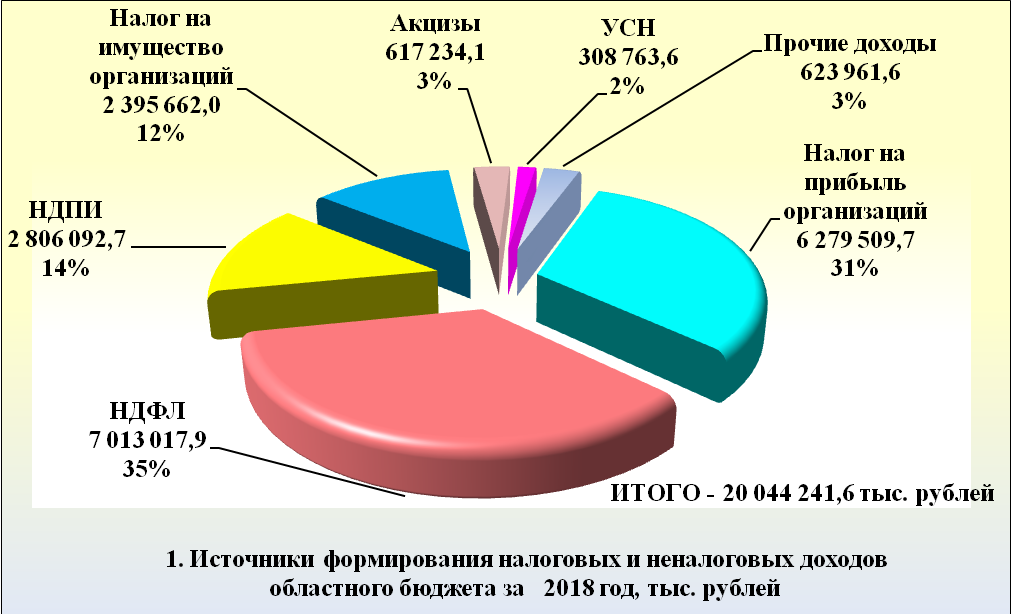 Исполнение годовых плановых назначений текущего года по основным налоговым доходам представлено в диаграмме 2.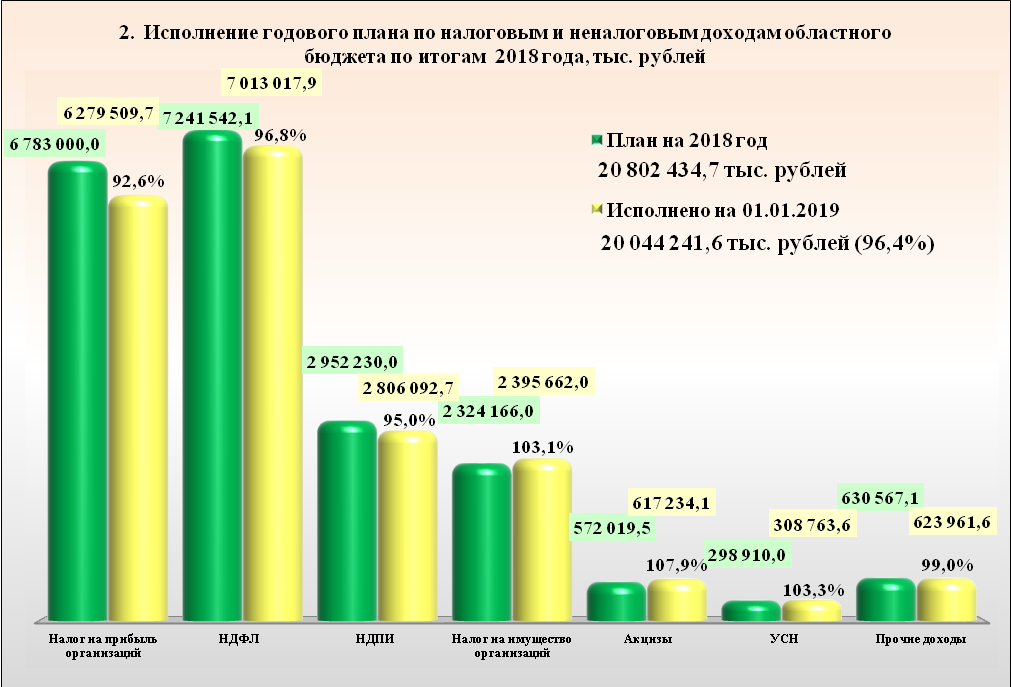 Динамика поступлений по основным налоговым доходам за 2018 год в сравнении с аналогичным периодом 2017 года представлена в диаграмме 3.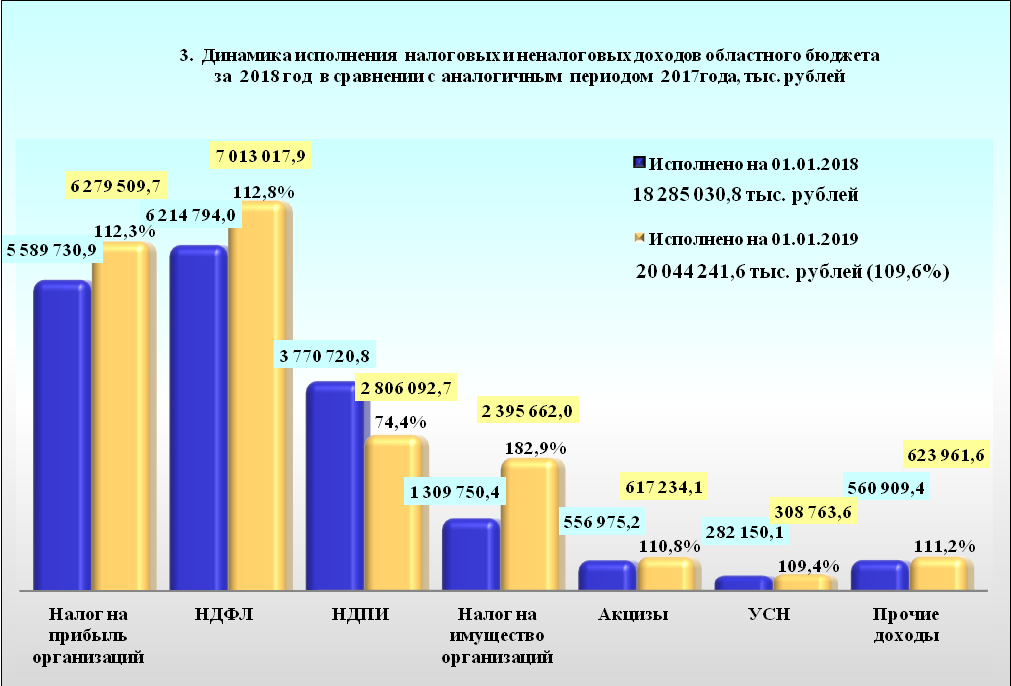 Налоги на прибыль, доходы при плане 14 024 542,1 тыс. рублей исполнены в сумме 13 292 527,6   тыс. рублей или на 94,8  % годовых назначений, с ростом  к аналогичному периоду 2017 года на 1 488 002,7   тыс. рублей (или на 12,6%). Неисполнение в сумме 732 014,5  тыс. рублей (5,2% плана) обусловлено  недопоступлением в 4-м квартале запланированных платежей по налогу на прибыль организаций и налогу на доходы физических лиц от крупнейших налогоплательщиков - недропользователей за счет снижения финансовых результатов  в предыдущих отчетных периодах. По видам данной группы доходов исполнение за 2018 год сложилось следующим образом:– налог на прибыль организаций при плане 6 783 000,0 тыс. рублей исполнен в сумме 6 279 509,7 тыс. рублей или на 92,6 % годовых назначений (неисполнение - 503 490,3 тыс. рублей), с ростом, по сравнению с соответствующим периодом прошлого года, на 689 778,8   тыс. рублей или на 12,3%. Основной рост поступлений отмечен у отдельных организаций - недропользователей, что вызвано увеличением объемов добычи либо стоимости реализации драгметаллов, за счет роста цен на золото Причинами неисполнения плановых назначений отчетного года и снижения поступлений, в сравнении с показателем прошлого года, является, в основном, недопоступление в полном объеме запланированных авансовых платежей отчетного года от ряда налогоплательщиков (включая крупнейшего плательщика региона) в результате уточнения ими в отчетном году налоговых обязательств «к уменьшению» за 2016 год, 1 квартал, 1 полугодие и 9 месяцев 2017 года. Согласно информации территориальных налоговых органов, за 2018 год по представленным и камерально проверенным уточненным налоговым декларациям на сумму более 10 млн. рублей (по каждой декларации) «к уменьшению налога в областной бюджет», подтверждено «к уменьшению» в целом 1 688,4 млн. рублей. Факт возвратов переплаты по налогу из областного бюджета по решению налоговых органов на расчетные счета налогоплательщиков, а также зачетов в бюджеты других уровней в истекшем периоде 2018 года составил 378,0 млн. рублей. Не заявленной к возврату переплатой компенсированы текущие исчисленные авансовые платежи;  – налог на доходы физических лиц при плане 7 241 542,1 тыс. рублей исполнен в размере 7 013 017,9   тыс. рублей или 96,8   % годовых назначений. По сравнению с соответствующим периодом прошлого года сумма данных поступлений увеличилась на 798 223,9 тыс. рублей или на 12,8 %. Неисполнение составило 228 524,2 тыс. рублей (или на 3,2%).  Основной причиной увеличения платежей, в сравнении с 2017 годом является рост фонда оплаты труда, прежде всего, у организаций добывающей отрасли (АО «Полюс Магадан», ООО «Омолонская золоторудная компания», ООО «Конго», ООО «Артель старателей «Энергия», ООО «Кривбас»и др.).Наибольший рост поступлений налога на доходы физических лиц наблюдается у организаций золотодобывающей (19%) и рыбной (12%) отраслей, снижение поступлений отмечено у организаций электроэнергетики (92%). и финансовой сферы (90%).Кроме того, на рост поступлений налога оказало влияние зачисления разовых нехарактерных платежей в общей сумме 256 млн. рублей. Акцизы по подакцизным товарам (продукции), производимым на территории Российской Федерации, при плане 572 019,5 тыс. рублей исполнены в сумме 617 234,1 тыс. рублей или на 107,9 % годовых назначений (перевыполнение - 45 214,6 тыс. рублей). По сравнению с соответствующим периодом прошлого года объем данных поступлений увеличился на 60 258,9    тыс. рублей или на 10,8 %. В Магаданской области формируется налогооблагаемая база только по акцизам на пиво, производимое на территории Российской Федерации, доля поступления которых составляет 0,3% от общего исполнения. При плане                    2 164,0 тыс. рублей, данные акцизы поступили в сумме 2 153,9 тыс. рублей или 99,5 % годовых назначений с ростом к аналогичному периоду 2017 года на 1 021,0 тыс. рублей или на 90,1 % в связи с увеличением объемов и реализации произведенного пива ООО «МПК», ООО «КАП».Поступления доходов от акцизов на крепкий алкоголь в областной бюджет за 2018 год составляют 106 575,9 тыс. рублей или 17,3 % от общего объема поступивших акцизов. Годовой план (99 221,2 тыс. рублей) выполнен на 107,4 %. По сравнению с соответствующим периодом прошлого года объем данных поступлений увеличился на 16 683,9 тыс. рублей или на 18,6 %. Данный вид дохода поступает в региональный бюджет из Федерального Казначейства через Межрегиональное УФК, в соответствии с прогнозом главного администратора данного вида доходов.Основную долю от поступления акцизов в областной бюджет в размере 508 504,3 тыс. рублей (82,4%) составляют поступления акцизов на нефтепродукты, администрируемые Федеральным Казначейством и поступающие через Межрегиональное УФК по установленным нормативам для Магаданской области. По сравнению с объемом поступлений 2017 года рост составил 42 554,0 тыс. рублей или 9,1 % в связи с изменениями с                      01 января 2018 года налогового и бюджетного законодательства РФ, вследствие чего увеличены ставки по некоторым нефтепродуктам, но снижены нормативы отчислений в бюджеты субъектов Российской Федерации доходов от акцизов на нефтепродукты в с 61,7% - в 2017 году до 57,1% - в 2018 году. Исполнение в разрезе видов доходов от уплаты акцизов на нефтепродукты составило, в том числе:– по доходам от уплаты акцизов на дизельное топливо, подлежащие распределению в консолидированные бюджеты субъектов Российской Федерации - 226 571,9   тыс. рублей или 129,1 % годовых назначений                  (175 552,8  тыс. рублей), с ростом к показателю 2017 года на 35 113,2  тыс. рублей (перевыполнение – 51 019,1   тыс. рублей, темп – 118,3 %);– по доходам от уплаты акцизов на моторные масла для дизельных и (или) карбюраторных (инжекторных) двигателей, подлежащие распределению в консолидированные бюджеты субъектов Российской Федерации - 2 182,0 тыс. рублей или 162,0 % годовых назначений (1 347,3 тыс. рублей), с ростом к показателю 2017 года на 238,4 тыс. рублей или на 12,3 %, перевыполнение – 834,7   тыс. рублей;– по доходам от уплаты акцизов на автомобильный бензин, производимый на территории Российской Федерации, подлежащие распределению в консолидированные бюджеты субъектов Российской Федерации - 330 515,4   тыс. рублей или 112,5 % годовых назначений                             (293 734,2    тыс. рублей), с ростом к показателю 2017 года на 20 886,4    тыс. рублей или на 6,7 %), перевыполнение составило 36 781,2   тыс. рублей;– по доходам от уплаты акцизов на прямогонный бензин, производимый на территории Российской Федерации, подлежащие распределению в консолидированные бюджеты субъектов Российской Федерации исполнение за 2018 год составило «минус» 50 765,0   тыс. рублей, по сравнению с показателем прошлого года («минус» 37 081,0 тыс. рублей) сумма возврата по данному виду акциза увеличилась 13 684 тыс. рублей или на 36,9%.Налоги на совокупный доход при плане 298 910,0 тыс. рублей исполнены в сумме 308 763,6 тыс. рублей или на 103,3 % годовых назначений (перевыполнение - 9 853,6 тыс. рублей), с ростом к соответствующему периоду прошлого года на 26 613,3 тыс. рублей или на 9,4%.  Исполнение относится к одному виду доходов данной группы, а именно: - по налогу, взимаемому в связи с применением упрощенной системы налогообложения при плане 298 910,0   тыс. рублей исполнены в сумме 308 763,6    тыс. рублей или на 103,3 % годовых назначений (перевыполнение -  9 853,6 тыс. рублей), с ростом в сравнении с соответствующим периодом прошлого года на 26 613,5  тыс. рублей или на 9,4 % в результате роста доходов от основного вида деятельности у ряда организаций и индивидуальных предпринимателей, а также в связи с постановкой на учет ряда налогоплательщиков.Налоги на имущество при плане 2 541 558,0    тыс. рублей исполнены в размере 2 631 872,4 тыс. рублей или на 103,6 % годовых назначений (неисполнение - 90 314,4 тыс. рублей) с ростом к соответствующему периоду 2016 года на 1 112 973,6 тыс. рублей или на 73,3 %.По видам данной группы доходов исполнение в за 2018 год сложилось следующим образом:– налог на имущество организаций при плане 2 324 166,0    тыс. рублей исполнен в сумме 2 395 662,0  тыс. рублей или на 103,1  % к годовым назначениям (перевыполнение - 71 496,0  тыс. рублей), с ростом к соответствующему периоду 2017 года на 1 085 911,6    тыс. рублей или на     82,9 %, за счет внесения изменений в Закон Магаданской области от 20.11.2003 № 382-ОЗ «О введении на территории Магаданской области налога на имущество организаций», вступившими в силу с 01.01.2018г. по отмене ряда неэффективных налоговых льгот с 2018 года. Так, увеличение поступлений от АО «Усть-Среднеканская ГЭС им. А.Ф. Дьякова» связано с отменой льготы в отношении имущества, входящего в состав производственно-технологического комплекса гидроэлектростанций, от ПАО Энергетики и Электрификации «Магаданэнерго» - в результате отмены льготы в отношении имущества, относящегося к линиям энергопередачи (только по АО «Усть-Среднеканская ГЭС им. А.Ф. Дьякова», ПАО «Магаданэнерго» прирост составил более 200 млн. рублей). Кроме того, выросли поступления от АО «Полюс Магадан» вследствие увеличения налогооблагаемой базы за счет ввода в эксплуатацию объектов золотоизвлекательной фабрики;– транспортный налог в целом, при плане 216 920,0 тыс. рублей исполнен в сумме 235 765,1 тыс. рублей или на 108,7 % годовых назначений (перевыполнение - 18 845,1 тыс. рублей) с ростом к аналогичному периоду 2017 года на 26 812,5 тыс. рублей или на 12,8 %. По категориям налогоплательщиков исполнение по налогу составило: транспортный налог с организаций исполнен в сумме                              107 207,5    тыс. рублей или 117,2 % годовых назначений (91 500,0 тыс. рублей), с перевыполнением на 15 707,5 тыс. рублей и ростом к показателю прошлого года на 17 391,0 тыс. рублей или на 19,4 %. Увеличились платежи от юридических лиц за счет приобретения организациями автотранспортных средств (АО "Полюс Магадан", АО "Павлик", ОАО «Сусуманзолото» и др.), а также в результате погашения налогоплательщиками задолженности за прошлые отчетные периоды; транспортный налог с физических лиц исполнен в сумме 128 557,6   тыс. рублей или 102,5 % годовых назначений (125 420,0 тыс. рублей) с перевыполнением на 5 260,1 тыс. рублей и ростом к соответствующему периоду 2017 года на 9 421,5   тыс. рублей или на 7,9 % в связи с сокращением поступлений в погашение задолженности;– налог на игорный бизнес при плане 472,0 тыс. рублей исполнен в сумме 445,3 тыс. рублей или на 94,3 % годовых назначений, с незначительным неисполнением на 26,7 тыс. рублей и ростом к соответствующему периоду 2017 года на 249,5  тыс. рублей или в 2,3 раза, что связано с увеличением количества объектов налогообложения, а также с повышением применяемых налоговых ставок в соответствии с Федеральным законом от 27.11.2017 № 354-ФЗ «О внесении изменений в часть вторую Налогового кодекса Российской Федерации». Налоги, сборы и регулярные платежи за пользование природными ресурсами при плане 2 997 990,0 тыс. рублей исполнены в сумме 2 852 813,0         тыс. рублей или на 95,2 % годовых назначений (неисполнение - 145 177,0 тыс. рублей), со снижением к аналогичному периоду 2017 года на 961 761,5 тыс. рублей или 25,2 %. По видам данной группы доходов исполнение за 2018 год сложилось следующим образом:1) налог на добычу полезных ископаемых при плане 2 952 230,0 тыс. рублей исполнен в сумме 2 806 092,7 тыс. рублей или 95,0 % годовых назначений (неисполнение - 146 137,3 тыс. рублей). Неисполнение обусловлено, в основном, применением с 01.05.2018г. льготы по НДПИ участником РИП (выпадающие доходы составили 322 млн. рублей) и неисполнением плана по добыче золота на 2,2 тонны.По сравнению с аналогичным периодом 2017 года, в целом, отмечено снижение на 964 628,1 тыс. рублей или на 25,6%, что обусловлено следующим:-  окончанием срока действия с 1 января 2018 года нормы, установленной Федеральным законом от 14.12.2015г. № 381 - ФЗ «О внесении изменений в Бюджетный кодекс Российской Федерации»: приостановление действия абзаца девятнадцатого статьи 50 и абзаца пятнадцатого пункта 2 статьи 56 бюджетного кодекса Российской Федерации по зачислению 100% в бюджет Магаданской области налоговых доходов от НДПИ, уплаченного с коэффициентом 0,6 участниками ОЭЗ Магаданской области (со 100% в 2017 году до 60% в 2018 году), в связи с чем потери областного бюджета составили                        1 248 млн. рублей, -  началом применения налоговой льготы по НДПИ в виде нулевого коэффициента Ктд АО «Полюс Магадан», ставшего с 01.05.2018г. участником РИП (потери - 322,0 млн. рублей), -  снижением добычи серебра на 83,1 тонн и цены его реализации на 1%, на фоне увеличения объема добычи золота на 4 тонны и роста цены его реализации на 8%. Факт возвратов переплаты по налогу из областного бюджета по решению налоговых органов на расчетные счета налогоплательщиков, а также зачетов в бюджеты других уровней в истекшем периоде 2018 года составил 7 млн. рублей. По состоянию на 01.01.2019г., согласно данным министерства природных ресурсов и экологии Магаданской области, на территории области сложились следующие средние цены на драгоценные металлы: на золото – 2 517,25 руб. за грамм (с ростом на 8% к цене на 01.01.2018 г.); на серебро – 29,15 руб. за грамм (со снижением на 1% к цене на 01.01.2018 г.). В сравнении с аналогичным периодом 2017 года снижение фактической добычи серебра составило 83,1 тонн, увеличение добычи золота - 4 тонны. Объём добычи золота за 2018 года по сравнению с аналогичным периодом прошлого года увеличился за счёт наращивания добычи на Наталкинском месторождении. А также за счёт увеличения добычи россыпного золота участниками особой экономической зоны ОАО «Сусуманзолото», ОАО «ГДК «Берелех», ООО «Конго» и ООО «Оротуканская россыпная компания» в 2018 году на 854,6 кг золота, чем за аналогичный период 2017 года.По видам добытых полезных ископаемых динамика поступлений следующая:– налог на добычу общераспространенных полезных ископаемых (далее - ОПИ) при плане 15 895,0 тыс. рублей исполнен в сумме                     13 289,9   тыс. рублей, или 83,6 % годовых назначений (не исполнено -  2 605,1 тыс. рублей), с ростом к соответствующему периоду прошлого года на 841,3    тыс. рублей или на 6,8 %. Снижение, по сравнению с 2017 годом наблюдается у предприятий АО «Серебро Магадана» и АО «Усть-СреднеканГЭСстрой»;– налог на добычу прочих полезных ископаемых (за исключением полезных ископаемых в виде природных алмазов) при плане                                  1 305 693,0   тыс. рублей исполнен в сумме 917 046,6 тыс. рублей или на   70,2 % годовых назначений (не исполнено - 388 646,4 тыс. рублей), с ростом к соответствующему периоду 2017 года на 315 283,2 тыс. рублей или на 52,4 %. Неисполнение связано с включением АО «Полюс Магадан» в список региональных инвестиционных проектов с 01.05.2018 г.;– налог на добычу полезных ископаемых в виде угля при годовых назначениях 1 782,0 тыс. рублей исполнен в сумме 4 010,8 тыс. рублей или в 2,2 раза больше годовых назначений (перевыполнение - 2 228,8 тыс. рублей), с ростом к соответствующему периоду 2017 года на 2 264,4 тыс. рублей или в 2,3 раза, связано с увеличением добычи предприятиями:    - ООО «Колымская угольная компания» (участник ОЭЗ) на 33,4 т. тонн;-  ООО «АДС» - на 10,0 т. тонн;- ООО «Северо-Восточная угольная компания» - добыло 27,4 т. тонн (в 2017 году ООО «Северо-Восточная угольная компания» добычу каменного угля не производила).ООО «СВУК» добыло на 6,4 т. тонн угля выше плановых показателей. Предприятие осуществляет добычу угля в виде антрацитов, которые характеризуются более высокой стоимостью, соответственно объём НДПИ, поступивших в бюджет, выше плановых показателей;налог на добычу полезных ископаемых, уплаченный участниками Особой экономической зоны в Магаданской области, в отношении полезных ископаемых (за исключением полезных ископаемых в виде углеводородного сырья, природных алмазов и общераспространенных полезных ископаемых), добытых на участках недр, расположенных полностью или частично на территории Магаданской области при плане 1 628 860,0  тыс. рублей исполнен в сумме 1 871 745,4   тыс. рублей,  или на   114,9  % годового плана (исполнено сверх плана – 242 885,4   тыс. рублей), со снижением  к соответствующему периоду 2017 года                  на 1 283 017,0 тыс. рублей или на 40,7%, что связано с увеличением добычи участниками ОЭЗ на 727,7 кг золота;2) сбор за пользование объектами животного мира и за пользование объектами водных биологических ресурсов при плане 45 760,0 тыс. рублей исполнен в сумме 46 720,3 тыс. рублей или 102,1 % годовых назначений (исполнено сверх плана – 960,3 тыс. рублей), с ростом к соответствующему периоду 2017 года на 2 866,6тыс. рублей или на 6,5%. Из них:– по сбору за пользование объектами животного мира исполнение составило 1 810,9  тыс. рублей или 96,7 % при плане 1 873,0   тыс. рублей (не исполнено – 62,1 тыс. рублей), с ростом  к соответствующему периоду 2017 года  на 153,4 тыс. рублей или на 9,3 %, в связи с увеличением количества полученных разрешений (лицензий) на право пользования объектами животного мира, а также повышением налоговых ставок в соответствии с Федеральным законом от 27.11.2017 № 354-ФЭ «О внесении изменений в часть вторую Налогового кодекса Российской Федерации»;– сбор за пользование объектами водных биологических ресурсов (исключая внутренние водные объекты) при плане 43 187,0 тыс. рублей исполнен в сумме 44 122,1   тыс. рублей или на 102,2 % годового плана (исполнено сверх плана – 935,1 тыс. рублей), с ростом к соответствующему периоду 2017 года на 2 737,2 тыс. рублей или                      на 6,6 %;– фактическое поступление сбора за пользование объектами водных биологических ресурсов (по внутренним водным объектам), при плане 700,0 тыс. рублей, за текущий год составило 787,3 тыс. рублей или на 112,5 % годового плана (исполнено сверх плана – 87,3 тыс. рублей), со снижением к показателю прошлого года на 24,0 тыс. рублей или на 3,0 %, ввиду возврата переплаты по сбору за 2017 год. За 2018 год в областной бюджет поступила государственная пошлина в сумме 33 502,4 тыс. рублей при плане 40 326,2 тыс. рублей или 83,1 % годового плана (не исполнено – 6 823,8 тыс. рублей). Снижение к соответствующему периоду 2017 года составило 1 393,8 тыс. рублей или на 4,0 % за счет снижения количества заявителей «..по действиям, связанным с приобретением гражданства Российской Федерации или выходом из гражданства Российской Федерации, а также с въездом в Российскую Федерацию или выездом из Российской Федерации» и «за государственную регистрацию, а также за совершение прочих юридически значимых действий» (на 570,0 тыс. рублей и 823,8 тыс. рублей, соответственно). Наибольший удельный вес приходится на поступления государственной пошлины:– за государственную регистрацию прав, ограничений (обременений) прав на недвижимое имущество и сделок с ним (при обращении через многофункциональные центры) – 11 671 тыс. рублей (34,8%);– за совершение действий, связанных с лицензированием, с проведением аттестации в случаях, если такая аттестация предусмотрена законодательством Российской Федерации, зачисляемая в бюджеты субъектов Российской Федерации – 13 400,0 тыс. рублей (40,0%);за совершение действий уполномоченными органами исполнительной власти субъектов Российской Федерации, связанных с выдачей документов о проведении государственного технического осмотра тракторов, самоходных дорожно-строительных и иных самоходных машин и прицепов к ним, государственной регистрацией мототранспортных средств, прицепов, тракторов, самоходных дорожно-строительных и иных самоходных машин, выдачей удостоверений тракториста-машиниста (тракториста), временных удостоверений на право управления самоходными машинами, в том числе взамен утраченных или пришедших в негодность – 4 582,5 тыс. рублей (13,7%).Задолженность и перерасчеты по отмененным налогам, сборам и иным обязательным платежам исполнены в сумме 19,4 тыс. рублей (на 28,5%) при плане 68 тыс. рублей (не исполнено – 42,5 тыс. рублей). В истекшем периоде 2018 года поступили платежи: за пользование природными ресурсами - в сумме 3,6 тыс. рублей, по налогу на имущество предприятий - в сумме 11,4 тыс. рублей, по налогу с владельцев транспортных средств и налогу на приобретение автотранспортных средств - в сумме 0,1 тыс. рублей, налогу на пользователей автомобильных дорог - в сумме 2,7 тыс. рублей, по прочим налогам и сборам – 1,6 тыс. рублей.  Неналоговые доходы исполнены в сумме 307 509,1 тыс. рублей или на 94,0  % годового плана (327 020,9   тыс. рублей). Неисполнение составило           19 511,8  тыс. рублей или 6,0 %. Отмечен рост к аналогичному периоду 2017 года - на 34 508,1 тыс. рублей (или на 12,6 %). Доходы от использования имущества, находящегося в государственной и муниципальной собственности, при плане                                 10 576,9 тыс. рублей исполнены в сумме 4 941,8 тыс. рублей или 46,7 % годовых назначений (не исполнено – 5 635,1 тыс. рублей), со снижением к соответствующему периоду 2017 года на 10 834,8 тыс. рублей или на 68,7 %. В том числе:По процентам, полученным от предоставления бюджетных кредитов внутри страны, за счет средств бюджетов субъектов Российской Федерации при плане 2 298,0 тыс. рублей в отчетном периоде платежи в сумме 1 771,4 тыс. рублей или 77,1 % годовых назначений поступили от муниципальных образований: «город  Магадан» (500,0 тыс. рублей) «Ольский городской округ» (340,0 тыс. рублей), «Северо-Эвенский городской округ» (78,9 тыс. рублей), «Среднеканский городской округ» (370,0 тыс. рублей), «Сусуманский городской округ» (47,0 тыс. рублей), «Тенькинский городской округ» (226,0 тыс. рублей), «Хасынский городской округ»  (200,0 тыс. рублей), «Ягоднинский городской округ» (9,5 тыс. рублей). Не исполнено– 526,6 тыс. рублей, со снижением к соответствующему периоду 2017 года на 4 151,4 тыс. рублей или на 70,1 %.Доходы, получаемые в виде арендной либо иной платы за передачу в возмездное пользование государственного и муниципального имущества (за исключением имущества бюджетных и автономных учреждений, а также имущества государственных и муниципальных унитарных предприятий, в том числе казенных) при плане 3 250,0 тыс. рублей исполнены в 2 892,6 тыс. рублей или на 89,0 % (не исполнено – 357,4 тыс. рублей), с ростом к соответствующему периоду 2017 года   на 2 982,8 тыс. рублей или на 50,8 %, в том числе доходы, получаемые в виде арендной платы, а также средства от продажи права на заключение договоров аренды за земли, находящиеся в собственности субъектов Российской Федерации (за исключением земельных участков бюджетных и  автономных учреждений субъектов Российской Федерации, при плане 650,0 тыс. рублей исполнены в сумме 212,8 тыс. рублей или 32,7  % годовых назначений.Невыполнение планового задания связано с образовавшейся за 11 месяцев 2018 года задолженностью арендатора ООО «Магаданстальизделия» за пользование земельным участком.В связи с заключением с ООО «Магаданстальизделия» в конце 2017 года договора аренды земельного участка (на основании государственного контракта № 10/2017 в целях выполнения строительно-монтажных работ по объекту «Магаданский областной онкологический диспансер» с радиологическим корпусом на 20 коек), ожидаемое поступление доходов от арендной платы в 2018 году, должно было составить 650 тыс. рублей. Однако по состоянию на 01.01.2019 задолженность по арендной плате за землю составила 670,2 тыс. руб., в том числе по арендатору ООО «Магаданстальизделия» - 670,0 тыс. руб. На 01.01.2018 задолженность составляла всего 103,3 тыс. руб., в том числе по арендатору «Магаданстальизделия» - 103,1 тыс. руб.Одной из основных причин образования задолженности ООО «Магаданстальизделия» в 2018 году за арендуемый земельный участок является несвоевременная оплата заказчиком выполненных работ по заключенному контракту.В целях взыскания образовавшейся задолженности арендатору земельного участка ООО «Магаданстальизделия» в течение 2018 года направлялись претензии, а 20.11.2018 департамент имущественных и земельных отношений Магаданской области обратился в Арбитражный суд Магаданской области с иском о взыскании с него задолженности в размере 660,7 тыс. руб. Решением Арбитражного суда Магаданской области от 14.01.2019 иск удовлетворен в полном объеме.– доходы от сдачи в аренду имущества, находящегося в оперативном управлении органов государственной власти субъектов Российской Федерации и созданных ими учреждений (за исключением имущества бюджетных и автономных учреждений субъектов Российской Федерации, при плане 1 000,0 тыс. рублей исполнены в сумме 1 074,4 тыс. рублей или 107,4 % годовых назначений. Задание превышено в связи с заключением нескольких договоров аренды помещений в Магаданском инновационном бизнес - инкубаторе, арендная плата по которым поступает в областной бюджет. За аналогичный период прошлого (2017) года в бюджет получены доходы в сумме 1 111,7 тыс. руб. Состав объектов арендованного имущества и уровень доходов в основном соответствует отчетному 2018 году.Задолженность по арендным платежам на 01.01.2019 составляет 197,7 тыс. руб. (на 01.01.2018 указанный показатель составлял 183,4 тыс. руб.), в том числе невозможная к взысканию - 167,8 тыс. руб. В целях ликвидации подлежащей взысканию задолженности проводится претензионная работа с арендаторами; в отношении невозможной ко взысканию - мероприятия по списанию в порядке, установленном бюджетным законодательством;– доходы от сдачи в аренду имущества, составляющего казну субъекта Российской Федерации (за исключением земельных участков) при плане 1600,0   тыс. рублей исполнены в сумме 1 605,4   тыс. рублей или на 100,3 % годовых назначений. За аналогичный период прошлого (2017) года в бюджет получены доходы в сумме 4 155,8 тыс. руб. Снижение доходов в отчетном году по сравнению с 2017 годом связано со следующим:в 2017 году переданы в казну Магаданской области четыре воздушных судов для последующей продажи, в бюджет поступали доходы от аренды в течение нескольких месяцев;значительным налетом воздушных судов ГАУ «Амурская авиабаза», которое арендовало вертолеты в течение всего года.В сумме доходов отчетного 2018 года значительную часть доходов также составила арендная плата по воздушным судам (1 280 тыс. руб., или 80% от общей суммы). В бюджет поступали платежи за два вертолета, находившиеся в пользовании ГАУ «Амурская авиабаза» и ООО «Поляр-Авиа». В связи с продажей вертолетов по Прогнозному плану приватизации на 2018 год, дальнейшие поступления прекращены.На 01.01.2019 задолженность за пользование объектами казны составляет 4,5 тыс. руб., за аналогичный отчетный период прошлого года (на 01.01.2018) задолженность по указанному виду доходов составляла 277,6 тыс. руб. В целях погашения задолженности ведется претензионная работа.3) Доходы от эксплуатации и использования имущества автомобильных дорог, находящихся в собственности субъектов Российской Федерации, при плане 5 000,0 тыс. рублей, исполнены в сумме 222,8 тыс. рублей или 4,5 % годовых назначений, со снижением к соответствующему периоду 2017 года на 3 700,6 тыс. рублей, что связано с низкой исполнительской дисциплиной плательщиков обязательных платежей.4) Прочие поступления от использования имущества, находящегося в собственности субъектов Российской Федерации (за исключением имущества автономных учреждений субъектов Российской Федерации, а также имущества государственных унитарных предприятий субъектов Российской Федерации, при плане 28,9   тыс. рублей, исполнены в сумме 55,0 тыс. рублей или 190,3 % годовых назначений. В соответствующем периоде 2017 года данные платежи не поступали.Платежи при пользовании природными ресурсами при плане                42 474,8 тыс. рублей исполнены в сумме 41 147,5 тыс. рублей или на 96,9 % годовых назначений (не исполнено – 1 327,3 тыс. рублей), с ростом к соответствующему периоду 2017 года на 7 170,9 тыс. рублей или на 121,1 %. В том числе:1) плата за негативное воздействие на окружающую среду при плане                21 629,0 тыс. рублей исполнена в размере 19 842,8 тыс. рублей или на 91,7 % годовых назначений (не исполнено – 1 786,2 тыс. рублей) с ростом к соответствующему периоду 2017 года на 26,1 % или на 4 101,4 тыс. рублей;2) платежи при пользовании недрами при плане 20 116,8 тыс. рублей исполнены в сумме 20 162,8 тыс. рублей или 100,2 % годового плана с ростом к соответствующему периоду 2017 года на 16,8% или на 2 892,9 тыс. рублей. Из них:– разовые платежи за пользование недрами  при наступлении определенных событий, оговоренных в лицензии, при пользовании недрами  на территории Российской Федерации по участкам недр местного значения при плане 4 800,9 тыс. рублей исполнены в сумме 4 800,9 тыс. рублей или 100,0 % плана, с ростом к показателю прошлого года на 2 629,9 тыс. рублей или в 2,2 раза, что связано с порядком применением методики расчёта для определения суммы сбора за участие в конкурсе (аукционе) на право пользования участками недр местного значения, утвержденной приказом министерства природных ресурсов и экологии Российской Федерации от 14 ноября 2013 г. № 507 «Об утверждении порядка суммы сбора за участие в конкурсах или аукционах на право пользования участками недр». Так, сумма поступлений зависит от количества и категории запасов и прогнозных ресурсов участка недр, а также стоимости затрат для подготовки малого пакета геологической информации.регулярные платежи за пользование недрами при пользовании недрами на территории Российской Федерации при плане 15 094,0 тыс. рублей исполнены в сумме 15 165,0 тыс. рублей или на 100,5 % годовых назначений с перевыполнением - 71,0 тыс. рублей и ростом к показателю прошлого года на 911,9 тыс. рублей или на 6,4%;плата за проведение государственной экспертизы запасов полезных ископаемых, геологической, экономической и экологической информации о предоставляемых в пользование участках недр местного значения при плане 25,0 тыс. рублей за 2018 год не поступала;сборы за участие в конкурсе (аукционе) на право пользования участками недр местного значения при плане 196,9 тыс. рублей исполнены в сумме 196,9 тыс. рублей или 100,0 % годовых назначений, со снижением к показателю прошлого года на 523,9 тыс. рублей или на 72,7%;3) плата за использование лесов за 2018 год при плане 729,0 тыс. рублей исполнена в сумме 1 141,9 тыс. рублей или на 156,6 % годовых назначений, с перевыполнением - 412,9 тыс. рублей и ростом к показателю прошлого года на 176,6 тыс. рублей или на 18,3%, в том числе:– плата за использование лесов, расположенных на землях лесного фонда, в части, превышающей минимальный размер платы по договору купли-продажи лесных насаждений поступила в сумме 515,2 тыс. рублей, или в 3,5 раза больше годовых назначений;плата за использование лесов, расположенных на землях лесного фонда, в части превышающей минимальный размер арендной при плане 531,8 тыс. рублей, поступила в сумме 574,3 тыс. рублей, или 108,0% годовых назначений, с перевыполнением - 42,5 тыс. рублей и ростом к показателю прошлого года на 16,3 тыс. рублей или на 2,9%;плата, за использование лесов, расположенных на землях лесного фонда, в части платы по договору купли–продажи лесных насаждений для собственных нужд при плане 51,5 тыс. рублей, поступила в сумме 52,4 тыс. рублей, или 101,7 % годовых назначений, с перевыполнением - 0,9 тыс. рублей и ростом к показателю прошлого года на 22,3 тыс. рублей или на 74,1%. Доходы от оказания платных услуг и компенсации затрат государства при плане 131 975,6 тыс. рублей исполнены в сумме                                 130 498,8 тыс. рублей или 98,9 % годовых назначений (неисполнение -  1 476,8 тыс. рублей), с ростом к аналогичному периоду 2017 года на 31 096,5 тыс. рублей или на 31,3%. Плата за предоставление сведений и документов, содержащихся в ЕГРЮЛ и в ЕГРИП (при обращении через многофункциональные центры) исполнена в сумме 0,6 тыс. рублей при отсутствии годовых назначений.Плата за предоставление сведений из Единого государственного реестра недвижимости при плане 59,0 тыс. рублей исполнена в сумме 46,8 тыс. рублей, или 79,3 % годовых назначений.Плата за предоставление государственными органами субъектов Российской Федерации, казенными учреждениями субъектов Российской Федерации сведений, документов, содержащихся в государственных реестрах (регистрах), ведение которых осуществляется данными государственными органами, учреждениями при плане 80,0 тыс. рублей исполнены в сумме 34,7 тыс. рублей или 43,4 % годовых назначений. Прочие доходы от оказания платных услуг (работ) получателями средств бюджетов субъектов Российской Федерации при плане 93 344,7 тыс. рублей исполнены в сумме 92 291,5 тыс. рублей или 98,9 % годовых назначений (неисполнение - 1 053,2 тыс. рублей), с ростом к аналогичному периоду прошлого года на 11 864,8 тыс. рублей или на 14,8%. Наибольший удельный вес (98,7 %) в составе данных доходов занимают доходы, администрируемые министерством труда и социальной политики Магаданской области, исполненные в сумме 91 093,4 тыс. рублей или 103,5% плана (88 052,8 тыс. рублей).Доходы, поступающие в порядке возмещения бюджету субъекта Российской Федерации расходов, направленных на покрытие процессуальных издержек при плане 46,4 тыс. рублей, поступили в размере 72,4 тыс. рублей или 156,0 %, с перевыполнением - 26,0 тыс. рублей и ростом к показателю прошлого года на 35,1 тыс. рублей или на 94,1%.Доходы, поступающие в порядке возмещения расходов, понесенных в связи с эксплуатацией имущества субъектов Российской Федерации при плане 238,3 тыс. рублей, поступили в размере 316,2 тыс. рублей или 132,7 %, с перевыполнением - 77,9 тыс. рублей и ростом к показателю прошлого года на 64,3 тыс. рублей или на 25,5 %.Прочие доходы от компенсации затрат бюджетов субъектов Российской Федерации при плане 38 207,2 тыс. рублей исполнены в сумме 37 737,2 тыс. рублей 98,8 % плана, (неисполнение - 470,0 тыс. рублей), с ростом к аналогичному периоду прошлого года на 19 121,5 тыс. рублей или в 2,2 раза.  Наибольший удельный вес в составе данных доходов занимают доходы, администрируемые следующими главными администраторами доходов областного бюджета: министерством строительства, жилищно-коммунального хозяйства и энергетики  Магаданской области, в сумме 20 595,2 тыс. рублей (53,3%),  при плане - 20 095,9 тыс. рублей, министерством образования и молодежной политики  Магаданской области, в сумме 3 946,1 тыс. рублей (10,5%),  при плане 4 422,5 тыс. рублей, министерством труда и социальной политики Магаданской области, в сумме 5 108,7 тыс. рублей (13,5%),  при плане  4 652,1 тыс. рублей и министерством здравоохранения и демографической политики Магаданской области в сумме 4 690,7 тыс. рублей (12,4%), при плановом задании 4 051,0 тыс. рублей.Доходы от продажи материальных и нематериальных активов при плане 39 038,7 тыс. рублей исполнены в сумме 39 047,8 тыс. рублей или                          100,0 % плановых назначений с перевыполнением на 9,1 тыс. рублей и ростом к показателю прошлого года на 6 405,5 тыс. рублей или на 19,6%. В том числе: - по доходам от реализации имущества, находящегося в оперативном управлении учреждений, находящихся в ведении органов государственной власти субъектов  Российской Федерации( за исключением имущества бюджетных  и автономных  учреждений субъектов  Российской Федерации), в части реализации материальных запасов по указанному имуществу исполнение составило 9,1 тыс. рублей при отсутствии плановых назначений. (ОГКУЗ «Магаданский областной детский противотуберкулёзный 
санаторий» (0,076 тыс. рублей), ГКОУ для обучающихся по адаптированным образовательным программам «Магаданский областной центр образования                № 1» (0,115 тыс. рублей),  МОГКСУСОН «Психоневрологический интернат» (8,484 тыс. рублей),  МБДОУ г. Магадана «Детский сад № 44» (0,1 тыс. рублей - ошибочно), МБДОУ г. Магадана «СОШ С УИМ № 15» (0,356 тыс. рублей - ошибочно));- по доходам от реализации  иного  имущества, находящегося в собственности субъектов Российской Федерации (за исключением имущества бюджетных и автономных учреждений субъектов Российской Федерации, а также имущества государственных унитарных предприятий субъектов Российской Федерации, в том числе казенных), в части реализации основных средств по указанному имуществу исполнение составило 38 821,6  тыс. рублей или 100,0 % годовых назначений, с ростом к показателю прошлого года на 7 279,4 тыс. рублей или на 23,1%. Доходы от продажи имущества поступают в рамках исполнения Прогнозного плана приватизации государственного имущества Магаданской области на 2018 год, утвержденного постановлением Правительства Магаданской области от 21.12.2017 № 1087-пп. По состоянию на 01.01.2019 в Прогнозный план были включены 17 объектов недвижимого и движимого имущества, неиспользуемого для выполнения государственных функций и услуг, 15 из которых были реализованы. Не проданные в 2018 году 2 объекта включены в Прогнозный план приватизации государственного имущества Магаданской области на 2019 год, утвержденный постановлением Правительства Магаданской области от 27.12.2018 № 902-пп;- по доходам от продажи земельных участков, находящихся в собственности субъектов Российской Федерации (за исключением земельных участков бюджетных и автономных учреждений субъектов Российской Федерации) исполнение составило 217,1  тыс. рублей или 100,0 % годовых назначений, со снижением к показателю прошлого года на 873,2 тыс. рублей или на 99,8%. Цена продажи сложилась в результате проведения торгов, начальная цена установлена на основании отчетов независимых оценщиков. Средства от продажи имущества поступили своевременно и в полном объеме.Административные платежи и сборы при плане 72,5   тыс. рублей                 за 2018 год исполнены в полном объеме (на уровне аналогичного показателя 2017 года).Штрафы, санкции, возмещение ущерба при плане 79 612,4  тыс. рублей исполнены в сумме 66 647,5 тыс. рублей или 83,7 % годовых назначений, с  неисполнением на 12 964,9 тыс. рублей (за счет не поступивших платежей в счет возмещения ущерба в связи с нарушением исполнителем (подрядчиком) условий государственных контрактов или иных договоров, финансируемых за счет средств дорожных фондов субъектов Российской Федерации, либо в связи с уклонением от заключения таких контрактов или иных договоров и применение льготы 50% по своевременной уплате  штрафов за нарушение ПДД). Снижение к показателю прошлого года составило 7 510,0 тыс. рублей или 10,1 % по тем же причинам. Наибольший удельный вес (82,1%) в составе данных доходов занимают штрафы за правонарушения в области дорожного движения, по которым  при плане 60 600,0тыс. рублей исполнение составило 54 709,2 тыс. рублей или 90,3 % годовых назначений. Прочие неналоговые доходы при плане 23 270,0 тыс. рублей исполнены в сумме 25 153,2 тыс. рублей или 108,1 % годовых назначений, с  перевыполнением на 1 883,2  тыс. рублей и ростом к показателю прошлого года на 8 179,9 тыс. рублей или в 1,5 раза. На данный код доходов, кроме невыясненных поступлений, зачисляемых в бюджеты субъектов Российской Федерации (193,9 тыс. рублей), поступили следующие доходы: проценты по займам, выданным из средств внебюджетного фонда ОЭЗ (за 2016 - 2017 годы) – 24 728,6 тыс. рублей, возвраты по кредитам прошлых лет в сумме 262,4 тыс. рублей.Динамика поступления за 2018 год налоговых и неналоговых доходов (темпы роста/снижения), в сравнении с соответствующим периодом 2017 года, приведена в следующей таблице.     Безвозмездные поступления всего составили 13 140 876,2 тыс. рублей или 97,2 % годовых назначений в сумме 13 516 322,9 тыс. рублей. От других бюджетов бюджетной системы поступило 8 916 882,9 тыс. рублей, что составляет 99,8 % годовых назначений в сумме 8 936 298,0 тыс. рублей.Дотации от других бюджетов бюджетной системы Российской Федерации поступили в сумме 7 139 107,2 тыс. рублей (108,9% плановых назначений), в том числе:- дотация на выравнивание уровня бюджетной обеспеченности 4 977 912,6 тыс. рублей;- дотации на поддержку мер по обеспечению сбалансированности бюджетов субъектов Российской Федерации 1 468 639,1 тыс. рублей;- дотации бюджетам субъектов Российской Федерации на частичную компенсацию дополнительных расходов на повышение оплаты труда работников бюджетной сферы 179 333,0 тыс. рублей;- дотации бюджетам субъектов Российской Федерации на поддержку мер по обеспечению сбалансированности бюджетов субъектов Российской Федерации в целях реализации проектов создания комфортной городской среды в малых городах и исторических поселениях - победителях Всероссийского конкурса лучших проектов создания комфортной городской среды 100 000,0 тыс. рублей.В 2018 году согласно распоряжению Правительства Российской Федерации от 07.12.2018 № 2713-р «Об утверждении распределения на 2018 год межбюджетных трансфертов в целях содействия достижению наилучших значений показателей по итогам оценки эффективности деятельности органов исполнительной власти субъектов Российской Федерации по достижению высоких темпов наращивания экономического (налогового) потенциала территорий» в бюджет Магаданской области поступила дотация на поддержку мер по обеспечению сбалансированности бюджета в размере 413 222,5 тыс. рублей как региону, достигшему наилучших результатов по социально-экономическому развитию территорий по итогам 2017 года.Субсидии от других бюджетов бюджетной системы Российской Федерации поступили в объеме 498 046,8 тыс. рублей (83,0 % годовых назначений в сумме 600 183,8 тыс. рублей), в том числе:Субвенции от других бюджетов бюджетной системы Российской Федерации поступили в размере 660 778,1 тыс. рублей (92,3% годовых назначений в сумме 715 925,9 тыс. рублей), в том числе:Иные межбюджетные трансферты составили 618 950,8 тыс. рублей (58,0% годовых назначений в сумме 1 067 446,7 тыс. рублей), в том числе:Безвозмездные поступления от негосударственных организаций в бюджеты субъектов Российской Федерации (средства, поступившие от ПАО «Федеральной гидрогенерирующей компании – РусГидро», учитываемые при определении надбавки к цене на мощность, поставляемую в ценовых зонах оптового рынка субъектами оптового рынка - производителями электрической энергии (мощности), устанавливаемой в целях достижения в субъектах Российской Федерации, входящих в состав Дальневосточного федерального округа, базовых уровней цен (тарифов) на электрическую энергию (мощность) для субъектов Российской Федерации, входящих в состав Дальневосточного федерального округа поступили в 2018 году в сумме 3 186 246,6 тыс. рублей (100% плановых назначений).Прочие безвозмездные поступления за 2018 год поступили в сумме                          1 080 077,3 тыс. рублей - средства внебюджетного фонда социально – экономического развития Магаданской области в условиях Особой экономической зоны.Доходы бюджетов субъектов Российской Федерации от возврата остатков субсидий, субвенций и иных межбюджетных трансфертов, имеющих целевое назначение, прошлых лет составили 26 517,8 тыс. рублей.Возврат остатков субсидий, субвенций и иных межбюджетных трансфертов, имеющих целевое назначение, прошлых лет из бюджетов субъектов Российской Федерации составил 68 848,4 тыс. рублей со знаком                   «-».Расходы областного бюджетаРасходная часть областного бюджета на 2018 год предусмотрена в сумме 36 814 932,3 тыс. рублей. Исполнение за 2018 год составило 34 247 377,6 тыс. рублей или 93,0% от годовых назначений.  Финансирование расходов осуществлялось согласно поданным заявкам в пределах бюджетных назначений.           Исполнение расходов за 2018 год в рамках реализации государственных программ Магаданской области составило 33 247 938,2 тыс. рублей при плановых назначениях в сумме 35 772 202,4 тыс. рублей или 92,9% к утвержденному плану.          Расходы по публичным нормативным обязательствам, запланированные в размере  1 728 106,6 тыс. рублей, за  2018 год исполнены  на 93,3% или  1 613 169,7 тыс. рублей. 	Расходы в рамках «детского бюджета» за 2018 год составили 5 336 996,1 при плане 5 434 103,1 или 98,2 %.Государственная программа Магаданской области «Развитие здравоохранения Магаданской области» на 2014-2021 годы» Целью Государственной программы Магаданской области «Развитие здравоохранения Магаданской области» на 2014-2021 годы» является обеспечение доступности медицинской помощи и повышение эффективности медицинских услуг, объемы, виды и качество которых должны соответствовать уровню заболеваемости и потребностям населения, передовым достижениям медицинской науки.Ответственным исполнителем данной программы является министерство здравоохранения и демографической политики Магаданской области, участниками программы являются министерство строительства, жилищно-коммунального хозяйства и энергетики Магаданской области; министерство труда и социальной политики Магаданской области; государственные учреждения, подведомственные министерству здравоохранения и демографической политики Магаданской области.Данные о реализации государственной программы «Развитие здравоохранения Магаданской области» на 2014-2021 годы» представлены в таблице:тыс. рублей         Далее параметры ресурсного обеспечения государственной программы представлены в разрезе подпрограмм и основных мероприятий.На реализацию государственной программы Магаданской области «Развитие здравоохранения Магаданской области» на 2014-2021 годы» предусмотрены бюджетные ассигнования в сумме 7 660 964,3 тыс. рублей, в том числе средства областного бюджета: 7 344 302,9 тыс. рублей, средства    федерального бюджета: 316 661,4 тыс. рублей.  В целом, исполнение на 01 января 2019 года составило 6 794 588,6 тыс. рублей или 88,7 % от уточненного годового плана, в том числе средства областного бюджета: 6 497 136,7 тыс. рублей, средства федерального бюджета: 297 451,9 тыс. рублей. Объемы бюджетных ассигнований в рамках данной программы на 01.01.2019г.  направлены на реализацию следующих подпрограмм:По подпрограмме «Профилактика заболеваний и формирование здорового образа жизни. Развитие первичной медико-санитарной помощи» на 2014-2021 годы» исполнение составило 279 992,0 тыс. рублей или 95,6 % к уточненному плану на год, в том числе средства федерального бюджета: 59 619,1 тыс. рублей, средства областного бюджета: 220 372,9 тыс. рублей;По подпрограмме «Совершенствование оказания специализированной, включая высокотехнологичной, медицинской помощи, скорой, в том числе скорой специализированной, медицинской помощи, медицинской эвакуации» на 2014-2021 годы» исполнение составило 194 467,1 тыс. рублей или 85,2 % к уточненному плану на год, в том числе средства федерального бюджета: 14 398,5 тыс. рублей, средства областного бюджета: 180 068,6 тыс. рублей;По подпрограмме «Охрана здоровья матери и ребенка» на 2014-2021 годы» исполнение составило 15 973,0 тыс. рублей или 90,8 % к уточненному плану на год;По подпрограмме «Кадровое обеспечение системы здравоохранения» на 2014-2021 годы» исполнение составило 44 914,5 тыс. рублей или 94,0 % к уточненному плану на год;По подпрограмме «Создание условий для реализации государственной программы» на   2014-2021 годы» исполнение составило 6 146 882,4 тыс. рублей или 88,5 % к уточненному плану на год, в том числе средства федерального бюджета: 139 812,0 тыс. рублей, средства областного бюджета: 6 007 070,4 тыс. рублей;По подпрограмме «Развитие скорой медицинской помощи» на 2014-2021 годы» исполнение составило 112 359,6 тыс. рублей или 86,8 % к уточненному плану на год, в том числе средства федерального бюджета: 83 622,3 тыс. рублей, средства областного бюджета- 28 737,3 тыс. рублей.Средства в размере 143 681,5 тыс. рублей предусмотрены в бюджете других министерств:- 128 055,9 тыс. рублей в бюджете министерства труда и социальной политики Магаданской области в рамках подпрограммы «Профилактика заболеваний и формирование здорового образа жизни. Развитие первичной медико-санитарной помощи» основного мероприятия «Совершенствование механизмов обеспечения населения лекарственными препаратами, медицинскими изделиями, специализированными продуктами лечебного питания для детей-инвалидов в амбулаторных условиях».  Кассовое исполнение на 01.01.2019г. составило 121 380,5 тыс. рублей или 94,8% от годового объема средств. Кредиторская задолженность на 01.01.2019г. составляет 6 823,4 тыс. рублей. Данное мероприятие направлено на повышение уровня обеспеченности населения Магаданской области качественными, безопасными лекарственными препаратами и медицинскими изделиями, исполнение которого носит заявительный характер и зависит от количества выписанных рецептов на лекарственные препараты, специализированные продукты лечебного питания для детей-инвалидов в условиях амбулаторного лечения.- 15 625,6 тыс. рублей в бюджете министерства строительства, жилищно-коммунального хозяйства и энергетики Магаданской области в рамках подпрограммы «Создание условий для реализации государственной программы». Кассовое исполнение на 01.01.2019г. составило 11 762,2 тыс. рублей или 75,3 % от годового объема средств.- «Реконструкция родильного дома в городе Магадане под гинекологическое отделение на 50 коек со строительством акушерского корпуса на 80 коек («под ключ»)», исполнение расходов отсутствует, поскольку по данным министерства строительства, ЖКХ и энергетики Магаданской области запланировано строительство перинатального центра без реконструкции здания родильного дома, в 2019 году запланировано заключение долгосрочного государственного контракта на выполнение подрядных работ по строительству перинатального центра, сроком на 3 года. Внесены изменения в план мероприятий подпрограммы, средства перераспределены на иные мероприятия.           - «Строительство фельдшерско-акушерского пункта в с. Тахтоямск»: в 2018 году на погашение кредиторской задолженности, сформировавшейся на 01.01.2017г., утверждено 349,0 тыс. руб. По состоянию на 01.01.2019 г. кассовое исполнение составляет 349,0 тыс. рублей.- «Реконструкция зданий по адресу ул. Якутская, д. 69 для размещения объекта «Больнично-поликлинический комплекс ГБУЗ «Магаданская областная детская больница»: в 2018 году на реализацию данного мероприятия предусмотрены средства из ОЭЗ в размере 5 707,0 тыс. рублей, по состоянию на 01.01.2019г. кассовые расходы составляют 1 843,7 тыс. рублей. Оплачены выполненные инженерные изыскания.- «Строительство наружных сетей тепло-водоснабжения, водоотведения и электроснабжения для ФАП в с. Тахтоямск Ольского городского округа»: на начало отчетного периода на реализацию данного мероприятия предусмотрены средства из ОЭЗ в размере 7 000,0 тыс. рублей. Исполнение расходов отсутствует, т.к. по данным министерства строительства, ЖКХ и энергетики Магаданской области аукционы не состоялись, средства перераспределены на иные мероприятия. - «Строительство объекта «под ключ» «Магаданский областной онкологический диспансер с радиологическим корпусом на 20 коек»: в 2018 году на реализацию данного мероприятия предусмотрены денежные средства в объеме 9 569,6 тыс. рублей (в том числе средства федерального бюджета 8 708,2 тыс. рублей), по состоянию на 01.01.2019 г. кассовые расходы составили 9 569,5 тыс. рублей, в том числе из средств федерального бюджета 8 708,2 тыс. рублей). Корпус радиологии: в декабре 2017 года по радиологическому корпусу выдано разрешение на ввод объекта в эксплуатацию. Корпус онкологии: выполнены штукатурные работы и работы по чистовой шпатлевке под окраску трех этажей и подвала. Смонтированы и запущены сети отопления. Выполнена прокладка стояков горячего и холодного водоснабжения. Выполнен монтаж коробов системы вентиляции.По данным министерства строительства, ЖКХ и энергетики Магаданской области сумма финансирования данного мероприятия уменьшена в сравнение с началом отчетного периода в связи с тем, что государственный контракт с подрядчиком расторгнут, подана заявка на отказ от остатка субсидии федерального бюджета. Подпрограмма «Профилактика заболеваний и формирование здорового образа жизни. Развитие первичной медико-санитарной помощи» на 2014-2021 годы»Целями подпрограммы являются: стабилизация и улучшение здоровья, увеличение продолжительности жизни, снижение смертности населения путем создания системы формирования здорового образа жизни и активизации профилактики инфекционных и неинфекционных заболеваний. Развитие первичной медико-санитарной помощи, повышение обеспеченности населения Магаданской области лекарственными препаратами и медицинскими изделиями.Ответственный исполнитель -  министерство здравоохранения и демографической политики Магаданской области, участники – министерство труда и социальной политики Магаданской области, государственные учреждения, подведомственные министерству здравоохранения и демографической политики Магаданской области, социально ориентированные некоммерческие организации.Исполнение расходов по подпрограмме «Профилактика заболеваний и формирование здорового образа жизни. Развитие первичной медико-санитарной помощи» на 2014-2021 годы» характеризуется следующими данными:тыс. руб.В рамках данной подпрограммы предусмотрены следующие основные мероприятия: - основное мероприятие «Развитие системы медицинской профилактики неинфекционных заболеваний и формирования здорового образа жизни». Плановые назначения составляют 183,0 тыс. рублей, кассовое исполнение 183,0 тыс. рублей, средства направлены в том числе на погашение кредиторской задолженности за 2017 год. В рамках данного мероприятия предусмотрены расходы по медицинской профилактике неинфекционных заболеваний и формированию здорового образа жизни (в том числе изготовление и размещение социальной рекламы и информационных материалов, проведение компаний и акций, направленных на пропаганду здорового образа жизни и профилактику алкоголизма, наркомании, табакокурения);- основное мероприятие «Профилактика инфекционных заболеваний, включая иммунопрофилактику». Плановые назначения составляют 14 564,6 тыс. рублей, кассовое исполнение составляет 14 394,0 тыс. рублей - средства направлены в том числе на погашение кредиторской задолженности за 2017 год. Минздравом Магаданской области производится закупка вакцин для вакцинации населения области в соответствии с региональным планом профилактических прививок; - основное мероприятие «Развитие первичной медико-санитарной помощи, а также системы раннего выявления заболеваний, патологических состояний и факторов риска их развития, включая проведение медицинских осмотров и диспансеризации населения». Плановые назначения составляют 18 667,0 тыс. рублей, кассовое исполнение составляет 17 600,9 тыс. рублей, в том числе средства направлены на погашение кредиторской задолженности. В рамках данного мероприятия осуществляется обеспечение работы "врачебных бригад" Магаданской областной больницы (осуществлен 21 выезд), Детской больницы (осуществлено 18 выездов в 8 городских округов), Специализированного автопарка (осуществлено 26 выездов)  и психоневрологического диспансера (осуществлено 12 выездов) в целях оказания населению, проживающему в районах Магаданской области, практической медицинской помощи (консультативные приемы, профосмотры),  в том числе в рамках  приоритетного национального проекта «Здоровье». Действуют сформированные мобильные бригады врачей специалистов: «взрослая» и «детская». -  основное мероприятие «Совершенствование механизмов обеспечения населения лекарственными препаратами, медицинскими изделиями, специализированными продуктами лечебного питания для детей-инвалидов в амбулаторных условиях». Плановые назначения составляют 259 486,3 тыс. рублей, в том числе средства федерального бюджета – 61 426,4 тыс. рублей. Кассовое исполнение в целом по данному мероприятию составляет 247 814,1 тыс. рублей (в том числе за счет средств федерального бюджета 59 619,1 тыс. рублей). В рамках данного мероприятия осуществляются расходы на обеспечение больных, страдающих сахарным диабетом, сахароснижающими лекарственными препаратами и медицинскими изделиями (производится закупка инсулиновых препаратов, средств их введения, таблетированных сахароснижающих препаратов, тест-полосок для измерения уровня глюкозы в крови. Это позволяет всех больных, страдающих сахарным диабетом обеспечить необходимыми препаратами. Магаданской областью закупаются инсулиновые препараты последнего поколения, что позволяет избежать или существенно снизить процент инвалидизации этой категории больных. Дети в возрасте до 18 лет обеспечиваются расходными материалами к инсулиновым помпам); расходы на обеспечение специальными молочными продуктами питания детей первого года жизни (производится исходя из количества планируемых родов на текущий год); расходы, связанные с хранением, освежением, своевременным пополнением резерва лекарственных и дезинфицирующих средств в соответствии с постановлением администрации Магаданской области от 15.12.2005 г. № 231-па «О создании резерва лекарственных и дезинфицирующих средств на территории Магаданской области» (закупки лекарственных препаратов для пополнения резерва производятся в соответствии с заявкой главного инфекциониста области). Средства в размере 128 055,9 тыс. рублей предусмотрены в бюджете министерства труда и социальной политики Магаданской области. Кассовое исполнение на 01.01.2019г. составило 121 380,5 тыс. рублей или 94,8% от годового объема средств, кредиторская задолженность на 01.01.2019г. составляет 6 823,4 тыс. рублей. Данное мероприятие направлено на повышение уровня обеспеченности населения Магаданской области качественными, безопасными лекарственными препаратами и медицинскими изделиями, исполнение которого носит заявительный характер и зависит от количества выписанных рецептов на лекарственные препараты, специализированные продукты лечебного питания для детей-инвалидов в условиях амбулаторного лечения.Подпрограмма «Совершенствование оказания специализированной, включая высокотехнологичную, медицинской помощи, скорой, в том числе скорой специализированной, медицинской помощи, медицинской эвакуации» на 2014-2021 годы»Целями подпрограммы являются: снижение заболеваемости, инвалидизации и смертности населения от туберкулеза, инфекционных, сердечно-сосудистых заболеваний, онкологии; повышение продолжительности и качества жизни лиц, инфицированных ВИЧ, гепатитами В и С; повышение доступности и мотивации на лечение и реабилитацию больных наркологическими заболеваниями; удовлетворение прав больных на получение высококвалифицированной, качественной и доступной психиатрической помощи, улучшение диагностических и лечебно-реабилитационных возможностей психиатрических учреждений; повышение уровня активной выявляемости онкозаболеваний на профосмотрах, снижение летальности онкологических больных; сокращение числа погибших в ДТП; повышение доступности и сокращение сроков направления на высокотехнологичную и специализированную медицинскую помощь; повышение качества трансфузиологической помощи пациентам, удовлетворение потребностей медицинских организаций в качественных и безопасных компонентах крови.Ответственный исполнитель - министерство здравоохранения и демографической политики Магаданской области, участники – государственные учреждения, подведомственные министерству здравоохранения и демографической политики Магаданской области.Исполнение расходов по подпрограмме «Совершенствование оказания специализированной, включая высокотехнологичную, медицинской помощи, скорой, в том числе скорой специализированной, медицинской помощи, медицинской эвакуации» 2014-2021 годы» характеризуется следующими данными:тыс. руб.Исходя из возможностей областного бюджета в рамках данной подпрограммы основные мероприятия исполнены в следующих объемах:- основное мероприятие «Совершенствование системы оказания медицинской помощи больным туберкулёзом».  Плановые назначения составляют 12 695,9 тыс. рублей, кассовое исполнение 12 480,0 тыс. рублей. В рамках данного мероприятия закупаются лекарственные препараты для лечения больных туберкулезом с множественной лекарственной устойчивостью возбудителя, и диагностических средств для выявления, определения чувствительности микобактерии туберкулеза и мониторинга лечения больных туберкулезом с множественной лекарственной устойчивостью возбудителя, диагностические средства для ежегодной туберкулинодиагностики детей и подростков, и дезинфекционные средства для обработки очагов заболевания. В настоящее время произведена поставка товара на территорию области, согласно заключенных контрактов;           - основное мероприятие «Совершенствование оказания медицинской помощи лицам, инфицированным вирусом иммунодефицита человека, гепатитами В и С». Плановые назначения составляют 12 300,0 тыс. рублей кассовое исполнение 11 626,8 тыс. рублей - средства направлены в том числе на погашение кредиторской задолженности за 2017 год. В рамках данного мероприятия осуществляются расходы на закупку антивирусных препаратов для профилактики и лечения лиц, инфицированных вирусами иммунодефицита человека и гепатитов B и C. Приобретение противовирусных препаратов производится на основании заявок ГБУЗ «Магаданский областной центр профилактики и борьбы со СПИД». Препараты закупаются для организации профилактики профессиональных заражений и профилактики и лечения лиц, инфицированных вирусами иммунодефицита человека и гепатитами В и С. - основное мероприятие «Совершенствование системы оказания медицинской помощи наркологическим больным». Плановые назначения составляют 6 990,5 тыс. рублей, кассовое исполнение 5 490,5 тыс. рублей. Выделенные финансовые средства направлены на оплату арендных платежей, на проведение технического обслуживания газового хроматографа с пополнением библиотеки наркотических средств и ПАВ, приобретение тест-наборов для определения наркотических средств и ПАВ в биологических жидкостях человека, «Вивитрола», расходных материалов для химико-токсикологической лаборатории;- основное мероприятие «Совершенствование системы оказания медицинской помощи больным сосудистыми заболеваниями». Плановые назначения составляют 19 043,4 тыс. рублей, кассовое исполнение 4 875,3 тыс. рублей. По данному мероприятию предусмотрена оплата расходов по обеспечению стационарных отделений медицинских организаций, оказывающих помощь кардиологическим больным, отделений скорой медицинской помощи медицинских организаций и Станции скорой медицинской помощи современными гипотензивными препаратами и тромболитиками (приобретаются тромболитики для купирования острого коронарного синдрома для оказания первой помощи); - основное мероприятие «Совершенствование системы оказания медицинской помощи больным онкологическими заболеваниями». Плановые назначения составляют 84 298,4 тыс. рублей, кассовое исполнение 81 949,2 тыс. рублей. Погашена кредиторская задолженность на 01.01.2018г., в рамках данного мероприятия осуществлялась закупка противоопухолевых лекарственных препаратов. - основное мероприятие «Совершенствование системы оказания медицинской помощи больным прочими заболеваниями». Плановые назначения составляют 35 075,1 тыс. рублей, в том числе средства федерального бюджета – 13 801,7 тыс. рублей, кассовое исполнение в целом составило 34 052,3 тыс. рублей (13 200,2 тыс. рублей - средства федерального бюджета) - средства направлены в том числе на погашение кредиторской задолженности, на приобретение реактивов для бактериологической лаборатории областной больницы. Также, по данному мероприятию предусмотрены расходы по закупке диагностических средств для выявления и мониторинга лечения и лечению лиц, инфицированных вирусами иммунодефицита человека и гепатитов В и С, закуплены расходные материалы для проведения скрининговых обследований беременных женщин с целью ранней диагностики и профилактики распространения инфекций, передающихся преимущественно половым путем, приобретен ПЦР-анализатор для детекции донорской крови на наличие возбудителей ВИЧ и гепатитов В и С в режиме реального времени для Центра СПИД в соответствии с порядками оказания медицинской помощи. В рамках данного мероприятия предусмотрены расходы на осуществление единовременных компенсационных выплат медицинским работникам в соответствии с п.  12.1. ст. 51 Федерального закона от 29.11.2010 г. № 326-ФЗ «Об обязательном медицинском страховании в Российской Федерации» – «Земский доктор» 1 000,0 тыс. рублей, «Земский фельдшер» 500,0 тыс. рублей. В 2018 году поступили обращения от 20 медицинских работников (15 врачей и 5 фельдшеров), из них 20 специалистов получили выплату (3 врача (2 врача-анестезиолога, 1 врач – терапевт) и 1 заведующий ФАП п. Атка – в Хасынской районной больнице, 3 врача (врач – терапевт, врач – рентгенолог, врач – хирург)  и 1 фельдшер скорой медицинской помощи – в Омсукчанской районной больнице, 2 врача (врач –акушер-гинеколог, врач педиатр участковый и 2 фельдшера (1 заведующий ФАП с. Гарманда и 1 фельдшер скорой медицинской помощи) – в Северо-Эвенской районной больнице, 1 врач терапевт участковый и 1 заведующий ФАП с. Балаганное – в Ольской районной больнице, 3 врача – врач педиатр участковый, врач педиатр п. Мяунджа и врач - психиатр – в Сусуманской районной больнице), 2 врача – врач-акушер-гинеколог и врач-невролог – в Ягоднинской районной больнице.- основное мероприятие «Совершенствование высокотехнологичной медицинской помощи». Плановые назначения составляют 43 489,7 тыс. рублей, в том числе средства федерального бюджета – 1 258,3 тыс. рублей, кассовое исполнение составило 29 516,9 тыс. рублей, в том числе средства федерального бюджета: 1 198,3 тыс. рублей. По данному мероприятию предусмотрены расходы по оплате высокотехнологичной медицинской помощи, не включенной в базовую программу ОМС (эндопротезирование, риендопротезирование), а также компенсация расходов, связанных с направлением пациентов в медицинские организации за пределы Магаданской области для оказания специализированной (высокотехнологичной) медицинской помощи. По итогам 12 месяцев отчетного года в целом выехали за пределы Магаданской области для оказания специализированной медицинской помощи 1 428 человек (в том числе 305 детей), в том числе правом проезда на лечение по федеральным квотам воспользовались 538 человек, в том числе 129 детей. - основное мероприятие «Развитие службы крови». Плановые назначения составляют 14 476,1 тыс. рублей, кассовое исполнение 100 % (в том числе погашение кредиторской задолженности). По данному мероприятию осуществляются расходы для станции переливания крови по закупке расходных материалов к медицинскому и холодильному оборудованию с целью обеспечения качества и безопасности донорской крови и ее компонентов; расходы, связанные с  содержанием мобильного комплекса (услуги по стоянке автомобиля ежемесячно, техническое обслуживание автомобилей, расходы на приобретение ГСМ), а так же расходы на разработку и издание материалов по вопросам донорства (пропаганда донорства в средствах массовой информации). Подпрограмма «Охрана здоровья матери и ребенка» на 2014-2021 годы»Целями подпрограммы являются: создание условий для оказания доступной и качественной медицинской помощи детям и матерям; улучшение состояния здоровья детей и матерей; снижение материнской, младенческой и детской смертности; снижение уровня вертикальной передачи ВИЧ от матери ребенку.Ответственный исполнитель - министерство здравоохранения и демографической политики Магаданской области, участники – государственные учреждения, подведомственные министерству здравоохранения и демографической политики Магаданской области, социально ориентированные некоммерческие организации.Исполнение расходов по подпрограмме «Охрана здоровья матери и ребенка" на 2014-2021 годы» характеризуется следующими данными:тыс. руб.Исходя из возможностей областного бюджета в рамках данной подпрограммы основные мероприятия исполнены в следующих объемах:- основное мероприятие «Совершенствование службы родовспоможения». Плановые назначения составляют 1 000,0 тыс. рублей, кассовое исполнение: 987,6 тыс. рублей. В рамках данного мероприятия осуществляются мероприятия по профилактике гемолитической болезни плода и новорожденных у резусотрицательных женщин (закупка Иммуноглобулина антирезусного). - основное мероприятие «Создание системы раннего выявления и коррекции нарушений развития ребенка». Плановые назначения составляют 14 870,5 тыс. рублей, кассовое исполнение составило 13 283,8 тыс. рублей;По данному мероприятию производятся расходы по закупке специализированного питания и тест-систем для проведения аудиологического и неонатального скрининга  детей раннего возраста в целях раннего выявления снижения слуха у детей, а также генетической патологии; специализированного питания, не содержащего фенилаланин для обеспечения детей, страдающих фенилкетонурией, в целях своевременной профилактики инвалидности (закупка лечебной смеси для детей, страдающих фенилкетоноурией  в целях  своевременной профилактики инвалидности); обеспечение цельным коровьим молоком отдельных категорий детей первых трех лет жизни (дети в возрасте от 9 мес. до 3-х лет, не посещающих дошкольные образовательные организации, из малоимущих семей; из многодетных семей; относящиеся к КМНС; дети из семей, находящихся в трудной жизненной ситуации, не относящиеся ни к одной из вышеперечисленных категорий), организация медицинского обеспечения летней оздоровительной  кампании  с целью достижения оздоровительного эффекта у детей не менее 95%.В рамках данного мероприятия Магаданским родильным домом производится оплата обследований новорожденных детей на наследственные заболевания перинатальному центру г. Хабаровска – 100% охват неонатальным скринингом новорожденных детей Магаданской области. Исследования проводятся по 5 наследственным и врожденным заболеваниям (фенилкетонурия, галактоземия, муковисцидоз, врожденный гипотериоз, андрогенитальный синдром). Указанные расходы финансируются за счет средств областного бюджета ввиду того, что расходы на неонатальный скрининг на 5 наследственных и врожденных заболеваний, согласно Постановления Правительства РФ от 8 декабря 2017 г. №1492 «О Программе государственных гарантий бесплатного оказания гражданам медицинской помощи на 2018 год и на плановый период 2019 и 2020 годов», осуществляются за счет бюджетных ассигнований бюджетов субъектов Российской Федерации. В рамках данного мероприятия также приобретены расходные материалы для аудиологического скрининга и погашена просроченная кредиторская задолженность. Приобретены расходные материалы и реактивы для определения материнских сывороточных маркеров хромосомных аномалий (программный комплекс Дельфи («Астрая»)).- основное мероприятие «Выхаживание детей с экстремально низкой массой тела». Плановые назначения составляют 1 119,1 тыс. рублей, кассовое исполнение составило 1 111,0 тыс. рублей (в том числе погашение кредиторской задолженности на 01.01.2018г.). В рамках данного мероприятия осуществляется приобретение препарата куросурф. - основное мероприятие «Профилактика абортов. Развитие центров медико-социальной поддержки беременных, оказавшихся в трудной жизненной ситуации». Плановые назначения составляют 600,0 тыс. рублей, кассовое исполнение составило 590,6 тыс. рублей. В рамках данного мероприятия в том числе осуществляется обеспечение специализированными молочными продуктами питания беременных женщин и кормящих матерей (в соответствии с Постановлением Правительства Магаданской области от 29 мая 2014 года №450-пп приобретаются специальные молочные смеси для питания беременных женщин при определенных состояниях: недостаточная прибавка массы тела; гипогалактия).Подпрограмма«Кадровое обеспечение системы здравоохранения» на 2014-2021 годы»Целями подпрограммы являются: совершенствование и перспективное развитие обеспеченности системы здравоохранения Магаданской области медицинскими кадрами; поэтапное устранение дефицита медицинских кадров, а также регионального кадрового дисбаланса; обеспечение притока в учреждения здравоохранения врачей и среднего медицинского персонала, позволяющего восполнять естественную убыль; планирование подготовки и трудоустройства медицинских работников с использованием современных технологий кадрового менеджмента, эффективных мотивационных механизмов, позволяющих обеспечить медицинские организации квалифицированными кадрами, способными улучшить качество оказания медицинской помощи населению; решение социальных вопросов медицинских работников в целях повышения доступности и качества оказываемой медицинской помощи; повышение престижа профессии медицинского работника.Ответственный исполнитель - министерство здравоохранения и демографической политики Магаданской области, участники – государственные учреждения, подведомственные министерству здравоохранения и демографической политики Магаданской области.Исполнение расходов по подпрограмме «Кадровое обеспечение системы здравоохранения» на 2014-2021 годы» характеризуется следующими данными:тыс. руб.Исходя из возможностей областного бюджета в рамках данной подпрограммы основные мероприятия исполнены в следующих объемах:- основное мероприятие «Повышение квалификации и переподготовка медицинских и фармацевтических работников». Плановые назначения утверждены в сумме 5 289,4 тыс. рублей, кассовое исполнение 4 390,9 тыс. рублей. В рамках мероприятия предусмотрены расходы по проведению выездных сертификационных циклов  и курсов повышения квалификации врачебного и среднего медицинского персонала, а также областных конференций и семинаров по актуальным вопросам здравоохранения, с привлечением специалистов и преподавателей ведущих медицинских ВУЗов страны, повышению квалификации и профессиональная переподготовка специалистов с высшим и средним медицинским и фармацевтическим образованием (офтальмология, терапия, травматология, цикл для фармацевтических работников: актуальные вопросы оборота наркотических средств, психотропных веществ и их прекурсоров; отпуск лекарственных средств; управление и экономика фармации; фармацевтическая технология; фармацевтическая химия и фармакогнозия), подготовке врачей для медицинских организаций Магаданской области в медицинских ВУЗах (в том числе в клинической интернатуре и клинической ординатуре), а также среднего медицинского персонала в Медицинском колледже;В 2018 году  Минздравом Магаданской области проведено 9  выездных циклов, обучено 256 специалистов; в 2018 году повышение квалификации и профессиональную переподготовку в центральных районах РФ прошли 94 специалиста с высшим медицинским образованием и 3 средних медицинских работника; на базе ГБПОУ «Медицинский колледж министерства здравоохранения и демографической политики Магаданской области» проведено 76 циклов общего и тематического усовершенствования, обучено    1 179 человек, из них на бюджетной основе – 903 человека, внебюджет - 276 человек.- основное мероприятие «Повышение престижа медицинских специальностей». Плановые назначения утверждены в сумме 600,7 тыс. рублей, кассовое исполнение – 545,1 тыс. рублей. В рамках данного мероприятия проводится ежегодный областной конкурс профессионального мастерства среди медицинских работников («Лучший врач года», «Лучший средний медицинский работник года»), а также мероприятия, направленные на повышение престижа медицинских специальностей к профессиональному празднику - Дню медицинского работника. Кроме того, в рамках данного мероприятия производятся расходы на изготовление печатной продукции (бланков удостоверений, почетных грамот, благодарственных писем и др.);- основное мероприятие «Государственная поддержка отдельных категорий медицинских работников».  Плановые назначения утверждены в сумме 41 889,5 тыс. рублей, кассовое исполнение 39 978,5 тыс. рублей. В рамках данного мероприятия осуществляются расходы на:          - возмещение расходов по проезду студентов (в том числе студентов Медицинского колледжа), врачей-интернов и ординаторов, членов их семей к месту прохождения практики и обратно к месту учебы, к месту проведения каникул и обратно к месту учебы, а также к месту дальнейшей работы в медицинских организациях Магаданской области (оплачен проезд на практику/каникулы 68 студентам и 3 ординаторам, в том числе студенты Медицинского колледжа);        - стипендиальные выплаты студентам, интернам и ординаторам медицинских ВУЗов, а также студентам Медицинского колледжа, заключившим соответствующие договоры с Минздравом Магаданской области.           По состоянию на 01.01.2019г., граждан, имеющих договорные обязательства с Минздравом Магаданской области и получающих стипендию, обучается:  96 студентов медицинских ВУЗов (них по целевому направлению – 90 человек, на бюджетной основе (договоры на стипендиальные и иные выплаты) – 5 человек и на коммерческой основе – 1 человек;  8 ординаторов (их них по целевому направлению – 5 человек, на бюджетной основе (договоры на стипендиальные и иные выплаты) – 1 человек, на коммерческой основе – 2 человека;  43 студента ГБПОУ «Медколледж» Минздрава Магаданской области» (них по целевому направлению – 40 человек, на бюджетной основе (договоры на стипендиальные и иные выплаты) – 3 человека).  Все студенты получают стипендии (студенты колледжа 3,0 тыс. рублей ежемесячно, студенты медицинских ВУЗов 5,0 тыс. рублей ежемесячно, врачи – ординаторы 20,0 тыс. рублей ежемесячно).       - возмещение расходов, связанных с переездом к месту работы специалистам, окончившим обучение в высшем учебном медицинском заведении и прибывшим для трудоустройства в медицинские организации, подведомственные Минздраву Магаданской области, в соответствии с заключенным ранее договором на целевую (контрактную) подготовку;        - выплата единовременного подъемного пособия при переезде к новому месту работы приглашенным и молодым специалистам с высшим и средним медицинским и фармацевтическим образованием, должности которых включены в Номенклатуру должностей медицинских и фармацевтических работников, утвержденную приказом Минздравсоцразвития России от 20 декабря 2012 г. № 1183н. Средства направлены на погашение кредиторской задолженности (в том числе за счет средств резервного фонда на погашение кредиторской задолженности на 01.01.2018г.), также медицинскими организациями осуществляются текущие выплаты пособий, согласно действующему законодательству;        - возмещение расходов за найм жилого помещения приглашенным и молодым специалистам, трудоустроившимся в медицинские организации, на период отсутствия служебного жилья. Средства направлены на погашение кредиторской задолженности (в том числе за счет средств резервного фонда на погашение кредиторской задолженности на 01.01.2018г.), также медицинскими организациями осуществляются текущие выплаты компенсаций, согласно действующему законодательству;     - ипотечное кредитование молодых медицинских работников государственных учреждений, подведомственных Минздраву Магаданской области.        Единовременное подъемное пособие получили 139 человек, из них 76 специалистов с высшим медицинским и фармацевтическим образованием, 63 специалиста со средним медицинским. При этом подъемное пособие полностью было выплачено 123 специалистам, из них 69 специалистам с высшим медицинским и фармацевтическим образованием и 63 специалистам со средним медицинским образованием. Частично подъемное пособие было выплачено 7 врачам.                В настоящее время проживают в арендованном жилье в области 94 врача и 58 специалистов со средним медицинским образованием.        Возмещение компенсационных расходов, связанных с переездом к новому месту работы приглашенных и молодых специалистов и членов их семей произведено всего 81 работнику, из них 43 врачам и 38 специалистам среднего медицинского персонала.Подпрограмма «Создание условий для реализации государственной программы» на 2014-2021 годы»Целями подпрограммы являются: создание и функционирование распределенных информационных систем и аналитического инструментария обработки данных в отрасли здравоохранения области, повышение качества и доступности оказываемой медицинской помощи населению области независимо от места проживания, создание условий для реализации государственной программы «Развитие здравоохранения Магаданской области» на 2014-2021 годы».Ответственный исполнитель - министерство здравоохранения и демографической политики Магаданской области, участники – министерство здравоохранения и демографической политики Магаданской области; государственные учреждения, подведомственные министерству здравоохранения и демографической политики Магаданской области; министерство строительства, жилищно-коммунального хозяйства и энергетики Магаданской области.Исполнение расходов по подпрограмме Подпрограмма «Создание условий для реализации государственной программы" на 2014-2021 годы» характеризуется следующими данными:тыс. руб.Исходя из возможностей областного бюджета в рамках данной подпрограммы основные мероприятия исполнены в следующих объемах:- основное мероприятие «Информатизация здравоохранения, включая развитие телемедицины». Плановые назначения составляют 14 644,9 тыс. рублей, кассовое исполнение составило 11 877,2 тыс. рублей (81,1% исполнения) в связи с тем, что не состоялся запрос котировок на аттестацию рабочего места руководителя. В рамках данного мероприятия осуществляется:- модернизация ЛВС и организация дополнительных портов ЛВС для МИС и АХД;- организация центральных телекомуникационных узлов для МИС;- приобретение оргтехники, серверного, сетевого и компьютерного оборудования   для Минздрава Магаданской области и подведомственных ему государственных учреждений;- обеспечение доступа специалистов Минздрава Магаданской области и подведомственных ему учреждений, работающих в ЕИС, к сети передачи данных и телематическим службам, а также к МИС по существующим каналам связи, в том числе спутниковым (услуги связи, включая абонентскую плату).Произведена в том числе оплата услуг связи, приобретены лицензионные программы в области информатизации для Минздрава Магаданской области и подведомственных ему учреждений, осуществлены услуги по аттестации объекта информатизации, произведена разработка документов по информационной безопасности;- основное мероприятие «Обеспечение выполнения функций государственными органами и находящихся в их ведении государственными учреждениями». Плановые назначения составляют 6 802 415,6 тыс. рублей, кассовое исполнение составило 6 015 353,9 тыс. рублей.. Средства направлены на:          - содержание аппарата в сумме 77 766,3 тыс. рублей, кассовое исполнение составило 71 519,8 тыс. рублей;        - осуществление переданных органам государственной власти субъектов Российской Федерации в соответствии с частью 1 статьи 15 Федерального закона от 21 ноября 2011 года № 323-ФЗ «Об основах охраны здоровья граждан в Российской Федерации» полномочий Российской Федерации в сфере охраны здоровья всего 2 165,4 тыс. рублей (средства федерального бюджета). Кассовое исполнение составило 1 679,1 тыс. рублей;          - на обеспечение деятельности (оказание услуг, 01Г0300590) государственных учреждений в сумме 2 758 831,1 тыс. рублей, кассовое исполнение составило – 2 619 685,7 тыс. рублей;           - целевые субсидии (01Г0300800) в сумме 161 655,0 тыс. рублей, кассовое исполнение 122 144,6 тыс. рублей; данное мероприятие включает в себя: приобретение оборудования, медикаментов, капитальные ремонты,  также в рамках данного мероприятия выделены дополнительные средства на приобретение служебного жилья подведомственными учреждениями здравоохранения, а также на погашение кредиторской задолженности 2017 года  и по мероприятиям в сфере проведения антитеррористических мероприятий (установка систем видеонаблюдения) и пожарной безопасности (включая текущие расходы).            - дополнительное обеспечение деятельности государственных учреждений здравоохранения (01Г0300810). ОМС: коммунальные услуги, начисления на оплату труда, приобретение медикаментов, расходы на приобретение продуктов питания, расходы по содержанию имущества учреждений) в сумме 809 155,0 тыс. рублей, кассовое исполнение 668 464,4 тыс. рублей.- совершенствование стипендиального обеспечения обучающихся в государственных образовательных учреждениях профессионального образования (01Г0300910) в сумме 3 267,0 тыс. рублей, кассовое исполнение составило 2 918,5 тыс. рублей; - развитие материально-технической базы детских поликлиник и детских поликлинических отделений медицинских организаций, за счет средств резервного фонда Правительства Российской Федерации (01Г03R674F) в сумме 11 948,9 тыс. рублей, в том числе средства федерального бюджета: 10 872,9 тыс. рублей.  Кассовое исполнение - 11 826,8 тыс. рублей, в том числе средства федерального бюджета: 10 761,8 тыс. рублей (приобретено 15 единиц оборудования);- развитие паллиативной медицинской помощи за счет средств резервного фонда Правительства Российской Федерации (01Г035676F) в сумме 4 684,2 тыс. рублей (средства федерального бюджета), кассовое исполнение- 3 924,0 тыс. рублей (закупка медикаментов и медицинского оборудования); - внедрение медицинских информационных систем в медицинских организациях государственной и муниципальной систем здравоохранения, оказывающих первичную медико-санитарную помощь, за счет средств резервного фонда Правительства Российской Федерации (01Г035678F) в сумме 14 000,0 тыс. рублей (средства федерального бюджета). Кассовое исполнение – 100,0%. Средства направлены на приобретение программного обеспечения и модернизацию ЕГИЗС;       - обязательное медицинское страхование неработающего населения (01Г0376010) – план 1 349 047,9 тыс. рублей, кассовое исполнение 1 349 047,9 тыс. рублей;      - дополнительное финансовое обеспечение выполнения территориальной программы обязательного медицинского страхования в рамках базовой программы обязательного медицинского страхования (01Г0376020) в сумме 824 644,5 тыс. рублей, кассовое исполнение –824 644,5 тыс. рублей;      - на реализацию Закона Магаданской области от 06.12.2004 № 507-ОЗ (компенсация расходов на оплату стоимости проезда и провоза багажа к месту использования отпуска и обратно лицам, работающим в организациях, финансируемых из областного бюджета, расположенных в районах Крайнего Севера и приравненных к ним местностях, 01Г0380500) в сумме 125 253,1 тыс. рублей, кассовое исполнение составило 117 262,7 тыс. рублей. Всего в 2018 году в подведомственных учреждениях здравоохранения правом на проезд (включая иждивенцев) воспользовалось 3 166,0 человек;       - на реализацию Закона Магаданской области от 28.12.2004 № 528-ОЗ (компенсация расходов по оплате жилых помещений и (или) коммунальных услуг медицинским и фармацевтическим медицинских организаций Магаданской области, работающим и проживающим в сельской местности, поселках городского типа и городах районного подчинения, 01Г0380510) в сумме 51 912,9 тыс. рублей, кассовое исполнение 47 248,3 тыс. рублей. Произведена компенсация расходов по оплате жилых помещений и (или) коммунальных услуг (ЖКУ) 779,0 медицинским и фармацевтическим работникам, работающим и проживающим в сельской местности, поселках городского типа и городах районного подчинения;- социальная поддержка детей-сирот и детей, оставшихся без попечения родителей, а также лиц из числа детей-сирот и детей, оставшихся без попечения родителей, в Магаданской области (Закон Магаданской области от 30 декабря 2004 года № 541-ОЗ, 01Г0380380) в сумме 2 125,2 тыс. рублей, кассовое исполнение – 1 368,8 тыс. рублей;- компенсация расходов на оплату стоимости проезда и провоза багажа при переезде лиц (работников), а также членов их семей при заключении (расторжении) трудовых договоров с организациями, финансируемыми из областного бюджета, расположенными в районах Крайнего Севера и приравненных к ним местностях. (01Г0380490). Плановые назначения 15 813,9 тыс. рублей, кассовое исполнение составило 13 345,9 тыс. рублей.Кроме того, запланированы мероприятия, финансируемые из средств Внебюджетного фонда в условиях деятельности Особой экономической зоны:- реализация мероприятий по созданию «Вежливой регистратуры» (выполнение работ по монтажу и внедрению программно-аппаратного комплекса «Система управления очередью» для нужд МОГБУЗ «Поликлиника № 3» (01 Г 03 Z2115): плановые назначения составляют 3 135,0 тыс. рублей, кассовое исполнение- 3 065,5 тыс. рублей, средства направлены на реализацию мероприятий по созданию «Вежливой регистратуры» (в том числе установка системы электронной очереди); - модернизация ОГКУЗ «Магаданский областной детский противотуберкулезный санаторий» пос. Стекольный: (01 Г 03 Z2120): плановые назначения составляют 4 200,0 тыс. рублей, кассовое исполнение – 4 042,0 тыс. рублей. Средства запланированы на модернизацию здания и приобретение оборудования (в том числе компрессор, аппараты для физиокабинета). - модернизация ГАУЗ «Магаданский областной санаторий «Талая» в целях совершенствования оказания санаторно-курортной и реабилитационной медицинской помощи населению Магаданской области (01 Г 03 Z2121): плановые назначения составляют 18 787,4 тыс. рублей, кассовое исполнение 10 225,3 тыс. рублей. Средства направлены на модернизацию водолечебницы главного корпуса ГАУЗ «Магаданский областной санаторий «Талая». - модернизация МОГБУЗ «Ольская районная больница» в целях совершенствования оказания медицинской помощи населению Ольского городского округа: (01 Г 03 Z2122): плановые назначения составляют 2 777,1 тыс. рублей, кассовое исполнение 2 777,0 тыс. рублей. Средства запланированы на благоустройство МОГБУЗ «Ольская районная больница» (погашение кредиторской задолженности за работы по установке ограждений и шлагбаума).- приобретение передвижного медицинского комплекса «Лучевая диагностика» (цифровой маммограф и цифровой флюорограф): (01 Г 03 Z2123): плановые назначения составляют 28 450,0 тыс. рублей, кассовое исполнение отсутствует. - оснащение высокотехнологичным оборудованием с целью модернизации регионального сосудистого Центра: (01 Г 03 Z2124): плановые назначения составляют 48 800,0 тыс. рублей, кассовое исполнение- 22 965,2 тыс. рублей. Расходы направлены на: приобретение медицинского оборудования для реанимационного отделения регионального сосудистого центра, приобретение высокотехнологичного оборудования для модернизации ангиографического комплекса в региональном сосудистом центре, медицинского оборудования (насос волюметрический, дефибрилляторы, наркозно-дыхательный аппарат, ультразвуковой сканер) для реанимационного отделения регионального сосудистого центра, поставка нейрооборудования для нейрохирургического блока регионального сосудистого центра, поставка высокотехнологичного оборудования для оснащения с целью модернизации регионального сосудистого центра, приобретение высокотехнологичного оборудования для модернизации ангиографического комплекса в региональном сосудистом центре, приобретение медицинской техники (монитор для измерения внутричерепного давления и температуры головного мозга). - оснащение высокотехнологичным оборудованием МОГБУЗ «Северо-Эвенская районная больница»: (01 Г 03 Z2125): плановые назначения составляют 12 394,0 тыс. рублей, кассовое исполнение отсутствует.- строительство ангара для хранения техники МОГБУЗ «Северо-Эвенская районная больница»: (01 Г 03 Z2126): плановые назначения составляют 10 000,0 тыс. рублей, кассовое исполнение отсутствует ввиду нехватки ЛБО для проведения аукциона; - оснащение высокотехнологичным рентгенологическим оборудованием медицинских организаций Магаданской области: (01 Г 03 Z2127): плановые назначения составляют 64 503,5 тыс. рублей, кассовое исполнение 6 602,4 тыс. рублей.- оснащение высокотехнологичным диагностическим оборудованием медицинских организаций Магаданской области: (01 Г 03 Z2128): плановые назначения составляют 64 128,0 тыс. рублей, кассовое исполнение – 36 405,9 тыс. рублей. - модернизация помещений акушерско-гинекологического корпуса МОГАУЗ «Хасынская районная больница» для размещения детской консультации и акушерско-гинекологического отделения: (01 Г 03 Z2129): плановые назначения составляют 11 145,0 тыс. рублей, кассовое исполнение отсутствует по причине невыполнения подрядчиком работ в установленные договором сроки;- оснащение ГБУЗ «Магаданская областная детская больница» медицинским оборудованием, необходимым для оказания хирургической помощи детям: (01 Г 03 Z2145): плановые назначения составляют 17 737,2 тыс. рублей, кассовое исполнение: 17 737,1 тыс. рублей.- ГБУЗ «Магаданская областная больница» (медикаменты, распоряжение от 28.05.18г. №302-р, 01 Г 03 Z2151): плановые назначения составляют 50 000,0 рублей, кассовое исполнение – 6 704,4 тыс. рублей. средства направлены на приобретение лекарственных препаратов и расходных материалов;- реализация мероприятий по модернизации медицинской информатизационной системы Магаданской области и создание портала медицинских организаций регионального здравоохранения (01 Г 03 Z2152): плановые назначения составляют 13 500,0 тыс. рублей, кассовое исполнение: 13 483,3 тыс. рублей;Мероприятия, финансируемые за счет дотаций бюджетам субъекта РФ на поддержку мер по обеспечению сбалансированности бюджетов субъектов РФ (распоряжение Правительства РФ от 26.07.2018г. № 1545-р):- капитальный ремонт помещений МОГБУЗ «Стоматологическая поликлиника» (01 Г 03 N0100): плановые назначения составляют 22 102,0 тыс. рублей, кассовое исполнение – 0,0 тыс. рублей, ввиду расторжения заключенного ранее контракта из-за нарушения сроков выполнения работ;- капитальный ремонт ОГКУЗ «Магаданский областной дом ребенка специализированный» (01 Г 03 N0200): плановые назначения составляют 33 437,0 тыс. рублей, кассовое исполнение – 19 999,8 тыс. рублей, средства освоены не в полном объеме ввиду нарушения сроков выполнения работ подрядчиком;- оснащение ГБУЗ «Магаданская областная детская больница» компьютерным томографом (01 Г 03 N0300): плановые назначения составляют 69 500,0 тыс. рублей, кассовое исполнение – 0,0 тыс. рублей. Заключен договор на сумму 69 075,4 тыс. рублей. Фактически оборудование поступило 10.01.2019 года.- капитальный ремонт зданий ГБУЗ «Магаданская областная больница» (01 Г 03 N0400): плановые назначения составляют 61 000,0 тыс. рублей, кассовое исполнение – 0,0 тыс. рублей.- модернизация лечебного корпуса МОГБУЗ «Ольская районная больница» (01 Г 03 N0600): плановые назначения составляют 54 549,0 тыс. рублей, кассовое исполнение – 2 265,0 тыс. рублей;- основное мероприятие «Прочие мероприятия по управлению развитием отрасли» Плановые назначения составляют 7 875,2 тыс. рублей, кассовое исполнение 2 192,7 тыс. рублей, в том числе:- Министерство здравоохранения и демографической политики Магаданской области: Реализация мероприятий федеральной целевой программы «Устойчивое развитие сельских территорий на 2014 - 2017 годы и на период до 2020 года» государственной программы Российской Федерации «Государственная программа развития сельского хозяйства и регулирования рынков сельскохозяйственной продукции, сырья и продовольствия на 2013-2020 годы» ( 01 Г 05 R5670): плановые назначения составляют 1 819,2 тыс. рублей, кассовое исполнение отсутствует, поскольку на указанные цели не было заключено соглашение ввиду незначительно выделенной суммы для строительства фельдшерско-акушерского пункта. - Министерство строительства, жилищно-коммунального хозяйства и энергетики Магаданской области: - «Реконструкция родильного дома в городе Магадане под гинекологическое отделение на 50 коек со строительством акушерского корпуса на 80 коек («под ключ»)». По данным министерства строительства, ЖКХ и энергетики Магаданской области запланировано строительство перинатального центра без реконструкции здания родильного дома, в 2019 году запланировано заключение долгосрочного государственного контракта на выполнение подрядных работ по строительству перинатального центра, сроком на 3 года. Средства перераспределены на иные мероприятия.- «Строительство фельдшерско-акушерского пункта в с. Тахтоямск»: в 2018 году на погашение кредиторской задолженности, сформировавшейся на 01.01.2017г., утверждено 349,0 тыс. руб. По состоянию на 01.01.2019 г. кассовое исполнение составляет 349,0 тыс. рублей.- «Реконструкция зданий по адресу ул. Якутская, д. 69 для размещения объекта «Больнично-поликлинический комплекс ГБУЗ «Магаданская областная детская больница»: в 2018 году на реализацию данного мероприятия предусмотрены средства из ОЭЗ в размере 5 707,0 тыс. рублей, по состоянию на 01.01.2019г. кассовые расходы составляют 1 843,7 тыс. рублей. Оплачены выполненные инженерные изыскания.- «Строительство наружных сетей тепло-водоснабжения, водоотведения и электроснабжения для ФАП в с. Тахтоямск Ольского городского округа»: на начало отчетного периода на реализацию данного мероприятия предусмотрены средства из ОЭЗ в размере 7 000,0 тыс. рублей. По данным министерства строительства, ЖКХ и энергетики Магаданской области аукционы не состоялись, средства перераспределены на иные мероприятия.- основное мероприятие «Строительство объекта «под ключ» Магаданский областной онкологический диспансер с радиологическим корпусом на 20 коек» (организация проектирования, строительства и оснащения необходимым медицинским оборудованием)» Исполнителем данного мероприятия является министерство строительства, жилищно-коммунального хозяйства и энергетики Магаданской области. Плановые назначения составляют 9 569,6 тыс. рублей, в том числе средства федерального бюджета 8 708,2 тыс. рублей, кассовое исполнение 9 569,5 тыс. рублей (в том числе за счет средств федерального бюджета 8 708,2 тыс. рублей).  Корпус радиологии: в декабре 2017 года по радиологическому корпусу выдано разрешение на ввод объекта в эксплуатацию. Корпус онкологии: выполнены штукатурные работы и работы по чистовой шпатлевке под окраску трех этажей и подвала. Смонтированы и запущены сети отопления. Выполнена прокладка стояков горячего и холодного водоснабжения. Выполнен монтаж коробов системы вентиляции.По данным министерства строительства, ЖКХ и энергетики Магаданской области объем средств на данное мероприятие уменьшен в сравнении с началом отчетного периода, т.к. государственный контракт с подрядчиком расторгнут, подана заявка на отказ от остатка субсидии федерального бюджета. - основное мероприятие «Капитальный ремонт 1-го этажа здания соматического стационара ГБУЗ «Магаданская областная детская больница» (г. Магадан, ул. Кольцевая, д. 24)»: плановые назначения составляют 66 737,2 тыс. рублей (средства федерального бюджета: 60 007,2 тыс. рублей), кассовое исполнение- 66 007,2 тыс. рублей, в том числе средства федерального бюджета: 60 007,2 тыс. рублей  (проведение работ по капитальному ремонту и модернизации учреждений здравоохранения в рамках реализации планов социального развития центров экономического роста субъектов РФ, входящих в состав ДФО). Заключены договоры, окончание работ запланировано на март 2019 года;- основное мероприятие «Модернизация помещений МОГБУЗ «Тенькинская районная больница» (Магаданская область, Тенькинский район, пос. Усть-Омчуг, Горняцкая 70)»: плановые назначения составляют 43 581,7 тыс. рублей (средства федерального бюджета: 40 731,7 тыс. рублей), кассовое исполнение- 41 881,9 тыс. рублей (средства федерального бюджета: 40 731,7 тыс. рублей). По указанному мероприятию проведены работы по модернизации помещений учреждения:- «Модернизация помещений операционного блока (5-ый этаж главного корпуса) МОГБУЗ «Тенькинская районная больница» - проведены строительные работы по заключенному контракту, окончание работ-январь-февраль 2019 года;- «Модернизация помещений 2-ого этажа главного корпуса МОГБУЗ «Тенькинская районная больница» с элементами доступности для маломобильных групп населения» - выполнены работы по заключенному контракту, окончание работ- январь-февраль 2019 года; - «Поставка модульного быстровозводимого здания (гараж для хранения техники) – работы выполнены и оплачены в декабре 2018 года.Подпрограмма «Развитие скорой медицинской помощи»Целями подпрограммы являются: повышение доступности, качества и эффективности оказания скорой медицинской помощи.Ответственный исполнитель - министерство здравоохранения и демографической политики Магаданской области, участники – государственные учреждения, подведомственные министерству здравоохранения и демографической политики Магаданской области.Исполнение расходов по подпрограмме «Развитие скорой медицинской помощи» на 2014-2020 годы» характеризуется следующими данными:тыс. руб.    Исходя из возможностей областного бюджета в рамках данной подпрограммы основные мероприятия исполнены в следующих объемах:- плановые назначения составляют 129 500,9 тыс. рублей, из них средства федерального бюджета 97 186,2 тыс. рублей. Кассовое исполнение 112 359,6 тыс. рублей, в том числе средства федерального бюджета: 83 622,3 тыс. рублей.  В отчетном периоде, по данным медицинской организации, заключено 69 государственных контрактов, произведено 133 вылета, количество летных часов за 2018 год: 634 ч. 21 м., эвакуировано 168 пациентов, из них дети: 25 человек (в том числе дети до 1-го года: 6 человек). 02. Государственная программа Магаданской области«Развитие образования в Магаданской области»Целью государственной программы Магаданской области «Развитие образования в Магаданской области» является обеспечение качества, доступности и эффективности образования на территории Магаданской области на основе его фундаментальности и соответствия актуальным и перспективным потребностям личности, общества и государства.Ответственным исполнителем данной программы является министерство образования и молодежной политики  Магаданской области, участники - министерство здравоохранения и демографической политики Магаданской области, министерство труда и социальной политики Магаданской области, министерство строительства, жилищно-коммунального хозяйства и энергетики Магаданской области, министерство культуры и туризма Магаданской области, департамент физической культуры и спорта Магаданской области, органы местного самоуправления муниципальных образований Магаданской области и государственные организации, подведомственные министерству образования  Магаданской области.Законом Магаданской области от 26.12.2017 г. № 2238-ОЗ «Об областном бюджете на 2018 год и плановый период 2019 и 2020 годов» на реализацию государственной программы Магаданской области «Развитие образования в Магаданской области» бюджетные ассигнования утверждены в сумме 5 795 021,4 тыс. рублей, кассовое исполнение за отчетный период составило 5 708 682,0 тыс. рублей или 98,5%.Предусмотренные средства направлены на реализацию следующих мероприятий государственной программы:- формирование образовательной сети и финансово-экономических механизмов, обеспечивающих равный доступ населения к услугам дошкольного, общего и дополнительного образования;- создание эффективной системы профессионального образования, обеспечивающей подготовку квалифицированных рабочих (служащих) и специалистов среднего звена в соответствии с потребностями экономики области и общества;- оснащение учебно-производственной базы образовательных организаций в соответствии со стандартами нового поколения;- развитие системы загородных оздоровительных и санаторных организаций Магаданской области, организацию оздоровления и отдыха детей Магаданской области;- совершенствование кадрового и информационно-методического обеспечения организации отдыха и оздоровления детей;- создание условий для дальнейшего социально-личностного развития детей-сирот, детей, оставшихся без попечения родителей, а также лиц из числа детей - сирот, детей, оставшихся без попечения родителей;- предоставление социальных выплат для улучшения жилищных условий молодых учителей;- повышение уровня антитеррористической и пожарной защищенности образовательных организаций;- повышение уровня комплексной безопасности;- оказание государственных услуг в рамках реализации Государственной программы.Выделены средства на реализацию Указов Президента Российской Федерации от 7 мая 2012 года № 597 «О мероприятиях по реализации государственной социальной политики», № 1688 от 28 декабря 2012 года «О некоторых мерах по реализации государственной политики в сфере защиты детей-сирот и детей, оставшихся без попечения родителей», в части повышения оплаты труда педагогическим работникам в Магаданской области, постановлением губернатора Магаданской области от 30 апреля 2013 г. № 60-п «Об утверждении регионального плана мероприятий («дорожной карты») «Изменения в отраслях социальной сферы, направленные на повышение эффективности образования и науки в Магаданской области» утвержден региональный план мероприятий («дорожная карта») «Изменения в отраслях социальной сферы, направленные на повышение эффективности образования и науки в Магаданской области».Кроме того, из областного бюджета бюджетам городских округов предоставлялись межбюджетные трансферты (субвенции, субсидии и иные межбюджетные трансферты).Государственная программа состоит из 11 подпрограмм, 10 из которых реализуются в 2018 году и характеризуются следующими данными:тыс. руб.Далее параметры ресурсного обеспечения государственной программы представлены в разрезе подпрограмм и основных мероприятий.Подпрограмма «Повышение качества и доступности дошкольного образования в Магаданской области» 	Целью подпрограммы является создание в системе дошкольного образования равных возможностей для получения качественного образования.	Ответственный исполнитель - министерство образования и молодежной политики Магаданской области, участники - министерство строительства, жилищно-коммунального хозяйства и энергетики Магаданской области, органы местного самоуправления муниципальных образований Магаданской области.	Исполнение расходов областного бюджета по подпрограмме «Повышение качества и доступности дошкольного образования в Магаданской области» характеризуется следующими данными:тыс. руб.Исполнение по основному мероприятию «Строительство объектов (организаций) дошкольного образования» отсутствует ввиду того, что объект не прошел государственную экспертизу.Исполнение расходов по иным межбюджетным трансфертам бюджетам городских округов на создание дополнительных мест для детей в возрасте от 2 месяцев до 3 лет в образовательных организациях, осуществляющих образовательную деятельность по образовательным программам дошкольного образования, в рамках подпрограммы «Повышение качества и доступности дошкольного образования в Магаданской области» государственной программы Магаданской области «Развитие образования в Магаданской области» за 2018 годтыс. рублейЗапланированные бюджетные ассигнования в сумме 668,7 тыс. рублей направлены на погашение кредиторской задолженности 2017 года перед ООО «КВиК» за выполненные работы по монтажу лифта на объекте строительства «Детский сад на 175 мест в пос. Ягодное» и исполнены на 100% или 668,6 тыс. рублей. На реализацию основного мероприятия «Развитие государственных и муниципальных организаций дошкольного образования», исполнителем которого является министерство образования Магаданской области, утвержденные бюджетные ассигнования в сумме 26 994,0 тыс. рублей, исполнены в сумме 17 856,8 тыс. рублей или 66,2 %. Основное мероприятие включает в себя предоставление межбюджетных трансфертов бюджетам городских округов.Исполнение расходов по субсидиям бюджетам городских округов на возмещение расходов по присмотру и уходу за детьми-инвалидами, детьми-сиротами и детьми, оставшимися без попечения родителей, а также за детьми с туберкулезной интоксикацией, обучающимися в муниципальных образовательных организациях, реализующих образовательную программу дошкольного образования, расположенных на территории Магаданской области, в рамках подпрограммы «Повышение качества и доступности дошкольного образования в Магаданской области» государственной программы Магаданской области «Развитие образования в Магаданской области» за 2018 годтыс. рублей	Неполное освоение утвержденных плановых назначений обусловлено непостоянной посещаемостью детей в учебных заведениях, в связи с особенностями здоровья.Исполнение расходов по иным                                                     межбюджетным трансфертам бюджетам городских округов, предоставляемых из средств резервного фонда Президента Российской Федерации на капитальный ремонт зданий, в рамках реализации подпрограммы «Повышение качества и доступности дошкольного образования в Магаданской области» государственной программы Магаданской области «Развитие образования в Магаданской области» за 2018 год тыс. рублейСредства направлены на капитальный ремонт здания МБДОУ «Детский сад комбинированного вида № 39» г. Магадан в сумме 13 870,6 тыс. рублей, исполнение на отчетную дату составило 6 288,6 тыс. рублей или 45,3 %.Исполнение расходов по субсидиям бюджетам городских округов на осуществление мероприятий по реконструкции и капитальному ремонту дошкольных и других образовательных организаций в рамках подпрограммы «Повышение качества и доступности дошкольного образования в Магаданской области» государственной программы Магаданской области «Развитие образования в Магаданской области» за 2018 годтыс. рублейСредства направлены на капитальный ремонт МКДОУ «Детский сад «Березка» п. Клепка» Ольского городского округа.Исполнение расходов по субсидиям бюджетам городских округов                   на частичное возмещение расходов по присмотру и уходу за детьми с ограниченными возможностями здоровья, обучающимися в дошкольных образовательных организациях, в рамках реализации подпрограммы «Повышение качества и доступности дошкольного образования в Магаданской области» государственной программы Магаданской области «Развитие образования в Магаданской области» за 2018 год	тыс. рублейПлановые показатели рассчитаны на 240 воспитанников, фактический показатель – 240 детей. Бюджетные ассигнования предусмотрены в сумме 5 480,8 тыс. рублей, исполнение составило 5 383,4 тыс. рублей или 98,2%.Финансирование осуществлялось в соответствии с потребностью муниципальных образований на основании заявок на финансирование.Основное мероприятие «Реализация мероприятий в системе дошкольного образования» включает в себя расходы, направленные на повышение профессионального уровня работников образовательных организаций, исполнитель -  министерство образования Магаданской области. Годовые плановые назначения в сумме 1 974,0 тыс. рублей в отчетном периоде исполнены на 100 %. Оплачена кредиторская задолженность 2017 года - 1 912,1 тыс. рублей перед поставщиком услуг ПАО «Ростелеком» за информационную систему «Электронный детский сад».Проведен областной конкурс «Педагог года» в номинации «Воспитатель года», участие в финале Всероссийского конкурса «Воспитатель года России профессионального уровня работников образовательных организаций». На организацию конкурса направлено 39,6 тыс. рублей, для награждения участников – 22,3 тыс. рублейПодпрограмма «Развитие общего образования в Магаданской области» Целью подпрограммы является повышение доступности качественного общего образования, соответствующего современным требованиям общества.	Ответственный исполнитель - министерство образования и молодежной политики Магаданской области, участники - органы местного самоуправления муниципальных образований Магаданской области.	Исполнение расходов областного бюджета за 2018 год по подпрограмме «Развитие общего образования в Магаданской области» характеризуется следующими данными:тыс. руб.Основное мероприятие «Развитие государственных и муниципальных организаций общего образования», исполнителем которого является министерство образования и молодежной политики Магаданской области, утвержденные плановые назначения в сумме 63 762,3 тыс. рублей, в том числе средства федерального бюджета - 12 179,2 тыс. рублей, кассовое исполнение на отчетную дату составило 60 132,6 тыс. рублей или 94,3%, в том числе средства федерального бюджета исполнены в сумме 9 355,6 тыс. рублей или 77 %. Исполнение расходов по субсидиям бюджетам городских округов на осуществление мероприятий по реконструкции и капитальному ремонту общеобразовательных организаций в рамках подпрограммы «Развитие общего образования в Магаданской области» государственной программы Магаданской области «Развитие образования в Магаданской области» за 2018 годтыс. рублейСредства областного бюджета направлены на погашение кредиторской задолженности 2017 года по капитальному ремонту МКОУ «Средняя общеобразовательная школа с. Верхний Сеймчан» Среднеканского городского округа в сумме 2 400,0 тыс. рублей и на погашение кредиторской задолженности 2017 года ООО «УльтраСтрой» за капитальный ремонт МКОУ «Средняя общеобразовательная школа п. Армань» Ольского района в сумме 712,0 тыс.Исполнение расходов по субсидиям бюджетам городских округовна приобретение школьных автобусов в рамках подпрограммы «Развитие общего образования в Магаданской области» государственной программы Магаданской области «Развитие образования в Магаданской области» за 2018 годтыс. рублейИсполнение расходов по субсидиям бюджетам городских округов на совершенствование питания учащихся в общеобразовательных организациях в рамках подпрограммы «Развитие общего образования в Магаданской области» государственной программы Магаданской области «Развитие образования в Магаданской области» за 2018 годтыс. рублейБюджетные назначения предоставляются из расчета стоимости питания на 1-го обучающегося 1-4 классов в размере 25,0 рублей и 10,0 рублей для учащихся 5-11 классов на один учебный день. Количество учащихся 1-11 классов, охваченных горячим питанием, за 12 месяцев 2018 года составило      15 445 человек. Финансирование городских округов осуществлялось согласно представленным заявкам на финансирование по фактической потребности.Исполнение расходов по субсидиям бюджетам городских округовна питание (завтрак или полдник) детей из многодетных семей, обучающихся в общеобразовательных организациях, в рамках подпрограммы «Развитие общего образования в Магаданской области» государственной программы Магаданской области «Развитие образования в Магаданской области» за 2018 годтыс. рублейЗа отчетный период возмещена оплата стоимости питания 1 793 детям из многодетных семей, обучающимся в общеобразовательных организациях. Финансирование городских округов осуществлялось согласно представленным заявкам на финансирование по фактической потребности.Исполнение расходов по субсидиям бюджетам городских округовна создание в общеобразовательных организациях, расположенных в сельской местности, условий для занятий физической культурой и спортом в рамках подпрограммы «Развитие общего образования в Магаданской области» государственной программы Магаданской области «Развитие образования в Магаданской области» за 2018 годтыс. рублейФинансирование осуществлено в 4 квартале за фактически выполненные работы.Основное мероприятие «Реализация мероприятий в системе общего образования» за отчетный период при плановых назначениях в сумме 17 070,6 тыс. рублей исполнены на 100,0 % или 17 070,3 тыс. рублей.Средства направлены на обеспечение деятельности регионального центра мониторинга качества образования по организации итоговой аттестации выпускников общеобразовательных учреждений и центра «Одаренные дети», организацию и проведение областных олимпиад школьников, участие в зональных, Всероссийских олимпиадах, конкурса «Педагог года», участие во Всероссийском конкурсе «Учитель года», а также на мероприятия по развитию физической культуры и спорта среди учащихся организаций общего образования.   Подпрограмма «Развитие дополнительного образования в Магаданской области» Целью подпрограммы является создание в системе дополнительного образования равных возможностей для современного качественного образования и позитивной социализации детей.	Ответственный исполнитель - министерство образования и молодежной политики Магаданской области, участники - министерство культуры и туризма Магаданской области и органы местного самоуправления муниципальных образований Магаданской области.	Исполнение расходов областного бюджета за 2018 год по подпрограмме «Развитие дополнительного образования в Магаданской области» характеризуется следующими данными:тыс. руб.	В реализации основного мероприятия «Реализация мероприятий в системе дополнительного образования» участвуют три исполнителя: министерство образования и молодежной политики Магаданской области, министерство культуры и туризма Магаданской области и департамент физической культуры и спорта Магаданской области. В целом данное мероприятие при годовых плановых назначениях в сумме 3 250,3 тыс. рублей исполнено на 94,9% или 3 083,4 тыс. рублей. Исполнение расходов по исполнителям мероприятия:- министерство образования и молодежной политики Магаданской области. Бюджетные назначения в сумме 2 573,5 тыс. рублей, исполнены на 100% или 2 573,4 тыс. рублей. Средства направлены на поощрение учащихся учреждений дополнительного образования стипендиями Правительства Магаданской области.- министерство культуры и туризма Магаданской области.За отчетный период бюджетные назначения в объеме 451,8 тыс. рублей, исполнены в сумме 300,0 тыс. рублей или 66,4%. Средства направлены на выявление и поддержку одаренных детей и талантливой молодежи (выплату именной стипендии Правительства Магаданской области учащимся музыкальных школ).- департамент физической культуры и спорта Магаданской области.Утвержденные бюджетные назначения в объеме 225,0 тыс. рублей направлены на выявление и поддержку одаренных детей и талантливой молодежи (выплату именной стипендии Правительства Магаданской области учащимся спортивных школ). Исполнение составило 93,3 % или 210,0 тыс. рублей.Подпрограмма «Развитие среднего профессионального   образования в Магаданской области» Целью подпрограммы является создание эффективной системы профессионального образования, обеспечивающей подготовку квалифицированных рабочих (служащих) и специалистов среднего звена в соответствии с потребностями экономики области и общества, гибко реагирующей на социально-экономические изменения и способной предоставлять широкие возможности для различных категорий населения в приобретении необходимых профессиональных квалификаций на протяжении всей трудовой деятельности.	Ответственный исполнитель - министерство образования и молодежной политики Магаданской области, участник - министерство строительства, жилищно-коммунального хозяйства и энергетики Магаданской области.	Исполнение расходов областного бюджета за 2018 год по подпрограмме «Развитие среднего профессионального образования в Магаданской области» характеризуется следующими данными:тыс. руб.Основное мероприятие «Реконструкция объектов (организаций среднего профессионального образования» исполняется министерством строительства, жилищно-коммунального хозяйства и энергетики Магаданской области. Бюджетные средства в сумме 90,0 тыс. рублей, исполнены за отчетный период на 99,9% или 89,9 тыс. рублей. Средства направлены на оплату дополнительных инженерно-геодезических изысканий. В рамках данного мероприятия проведена реконструкция здания учебно-лабораторного корпуса ГБПОУ «Магаданский политехнический техникум». Основное мероприятие «Реализация мероприятий в системе среднего профессионального образования» исполняет министерство образования Магаданской области. Плановые назначения в сумме 6 677,9 тыс. рублей, исполнены на 95,6 % или 6 386,0 тыс. рублей.В рамках данного мероприятия поощрены лучшие учащиеся, студенты учреждений среднего профессионального образования стипендиями губернатора Магаданской области, приобретено оборудование для учебных мастерских и лабораторий учреждений СПО. На реализацию основного мероприятия «Реализация движения «Ворлдскиллс Россия» на территории Магаданской области на 2015-2021 годы» исполнителем которого является министерство образования Магаданской области бюджетные ассигнования в размере 50 261,2 тыс. рублей, исполнены на отчетную дату на 95,8 % или 48 166,6 тыс. рублей.«Подготовка, организация и проведение регионального чемпионата «Молодые профессионалы» - плановые назначения в размере 8 682,1 тыс. рублей, исполнены на отчетную дату на 98,3 % или 8 531,9 тыс. рублей. Средства направлены на оплату расходов по участию в чемпионатах профессионального мастерства «Молодые профессионалы» за пределами Магаданской области, поощрение победителей и их наставников, оплату ежегодного взноса за участие в движении «Ворлдскиллс Россия».«Комплексная модернизация системы среднего профессионального образования Магаданской области, обеспечивающая внедрение новых федеральных государственных образовательных стандартов среднего профессионального образования» 40 048,8 тыс. рублей, исполнение на отчетную дату составило 95,4 % или 38 185,5 тыс. рублей. Средства направлены на приобретение оборудования трем учреждениям: МОГАПОУ «Магаданский промышленный техникум», МОГАПОУ «Горно-строительный колледж», ГБПОУ «Магаданский политехнический техникум», для оснащения трех специализированных центров компетенций «Электромонтаж», «Сварочные технологии», «Веб- дизайн», кроме этого - на оснащение образовательных программ из списка Топ- Регион. На реализацию основного мероприятия «Реализация движения «Абилимпикс» на территории Магаданской области», исполнителем которого является министерство образования и молодежной политики Магаданской области направлены средства в размере 2 589,3 тыс. рублей, исполнение на отчетную дату составило 100,0 %. Проведен чемпионат профессионального мастерства среди людей с ограниченными возможностями здоровья. В рамках мероприятия повысили квалификацию педагоги, осуществляющие деятельность по образованию детей с ограниченными возможностями здоровья (руководитель центра и шесть экспертов чемпионата, всего на сумму 70,0 тыс. рублей). Подпрограмма «Кадры в Магаданской области»Целями подпрограммы являются формирование системы обеспечения экономики региона необходимыми трудовыми ресурсами для социально-экономического развития территории и создание эффективной системы профессионального образования, обеспечивающей сферу производства и услуг Магаданской области квалифицированными специалистами и рабочими кадрами.	Ответственный исполнитель - министерство образования и молодежной политики Магаданской области, участники - министерство труда и социальной политики Магаданской области, министерство здравоохранения и демографической политики Магаданской области, министерство культуры и туризма Магаданской области.	Исполнение расходов областного бюджета за 2018 год по подпрограмме «Кадры в Магаданской области» характеризуется следующими данными:тыс. руб.В реализации основного мероприятия «Совершенствование системы среднего профессионального образования» участвуют два исполнителя: министерство образования и молодежной политики Магаданской области и министерство культуры и туризма Магаданской области. В целом годовые плановые назначения в сумме 4 809,3 тыс. рублей исполнены на 110,7 % или 5 321,6 тыс. рублей, в том числе по исполнителям мероприятия:- министерству образования и молодежной политики Магаданской области бюджетные назначения в сумме 3 816,8 тыс. рублей, исполнены за отчетный период на 113,4 % или 4 329,1 тыс. рублей. Средства направлены на ремонтные работы мастерской для создания специализированных центров компетенций «Электромонтаж» МОГАПОУ «Магаданский промышленный техникум». - министерству культуры и туризма Магаданской области на модернизацию учебно-производственной базы по программам среднего профессионального образования бюджетные средства в размере 992,5 тыс. рублей исполнены на 100,0 %.В рамках реализации мероприятия произведена работа по улучшению учебно-производственной базы ГАПОУ «Магаданский колледж искусств», а именно: приобретены балетные станки, специализированное балетное покрытие, зеркала, (в хореографический зал); цветные картриджи, ламинатор, витрины выставочной для отделения «Декоративно-прикладного творчества», цифровое пианино Brazer. Основное мероприятие «Реализация мероприятий по формированию кадрового состава» реализуют четыре исполнителя: министерство труда и социальной политики Магаданской области, министерство здравоохранения и демографической политики Магаданской области, министерство культуры и туризма Магаданской области, министерство образования и молодежной политики Магаданской области. В целом годовые плановые назначения в сумме 900,6 тыс. рублей за отчетный период исполнены на 74,0 % или 666,6 тыс. рублей, в том числе по исполнителям мероприятия:- министерство труда и социальной политики Магаданской области -бюджетные ассигнования в размере 256,0 тыс. рублей, исполнены на 65,6 % или 167,9 тыс. рублей. Средства направлены на проведение массового профориентационного мероприятия «День самой важной профессии» для детей-сирот и детей, оставшихся без попечения родителей.- министерство здравоохранения и демографической политики Магаданской области плановые назначения в сумме 421,1 тыс. рублей направлены на привлечение и закрепление квалифицированных кадров, исполнение на отчетную дату составило 65,4 % или 275,2 тыс. рублей. - министерство культуры и туризма Магаданской области на привлечение и закрепление квалифицированных кадров бюджетные назначения в объеме 206,5 тыс. рублей, исполнены на 100,0 % или 206,5 тыс. рублей. Исполнитель данного мероприятия МОГАУК «Магаданский государственный музыкальный и драматический театр». Средства направлены на оплату обучения и проезда к месту обучения 2 работникам МОГАУК «Магаданский государственный музыкальный и драматический театр. Подпрограмма «Организация и обеспечение отдыха и оздоровление детей в Магаданской области» Целью подпрограммы является создание условий, направленных на организацию и обеспечение отдыха детей, их оздоровления.	  Ответственный исполнитель - министерство образования и молодежной политики Магаданской области, участники – министерство здравоохранения и демографической политики Магаданской области, министерство труда и социальной политики Магаданской области, министерство культуры и туризма Магаданской области. Исполнение расходов областного бюджета за 2018 год по подпрограмме характеризуется следующими данными:тыс. руб.Исполнитель основного мероприятия «Осуществление мероприятий по капитальному ремонту и укреплению материально-технической базы загородных оздоровительных организаций» министерство образования и молодежной политики Магаданской области. В рамках реализации мероприятия проведен капитальный ремонт фасада здания детского оздоровительного лагеря «Северный Артек». Средства выделены из резервного фонда Президента Российской Федерации в размере 9 855,2 тыс. рублей, кассовое исполнение за отчетный период составило 100,0%. В рамках основного мероприятия «Развитие муниципальных лагерей с дневным пребыванием детей» исполнителем которого является министерство образования Магаданской области, выделены межбюджетные трансферты бюджетам городских округов в сумме 37 643,4 тыс. рублей, исполнение составило 37 350,9 тыс. рублей или 99,2%.Исполнение расходов по субсидиям бюджетам городских округов на организацию отдыха и оздоровления детей в лагерях дневного пребывания в рамках подпрограммы «Организация и обеспечение отдыха и оздоровления детей в Магаданской области» государственной программы Магаданской области «Развитие образования в Магаданской области» за 2018 годтыс. рублейСредства направлены на питание детей, проведение культурно-массовых и спортивных мероприятий, страхование детей, приобретение медикаментов и частичное возмещение расходов по оплате труда педагогических работников. В реализации основного мероприятия «Реализация мероприятий по организации отдыха и оздоровления детей, а также временной занятости несовершеннолетних» участвуют два исполнителя: министерство труда и социальной политики Магаданской области, министерство образования Магаданской области.В целом на текущий финансовый год плановые назначения утверждены в сумме 133 410,2 тыс. рублей, кассовое исполнение за отчетный период составило 99,9 % или 133 238,9 тыс. рублей, в том числе по исполнителям мероприятия:- министерство труда и социальной политики Магаданской области - бюджетные назначения в сумме 47 810,7 тыс. рублей, исполнены за отчетный период на 99,7 % или 47 669,9 тыс. рублей. Средства направлены на приобретение путевок в загородные лагеря и санатории Магаданской области для детей, находящихся в трудной жизненной ситуации, оплату проезда организованных групп детей и расходов на их сопровождение медицинскими работниками. - министерство образования и молодежной политики Магаданской области бюджетные назначения в сумме 85 599,5 тыс. рублей, в том числе муниципальным образованиям Магаданской области 37 643,4 тыс. рублей, исполнение составило 85 569,0 тыс. рублей или 99,2 %. Финансирование муниципальных образований осуществлялось в соответствии с потребностью и заявками на финансирование. Средства направлены на приобретение путевок в загородные лагеря и санатории Магаданской области, а также находящиеся за пределами Магаданской области. Подпрограмма «Обеспечение жилымипомещениями детей-сирот, детей, оставшихся без попечения родителей, лиц из числа детей-сирот, детей, оставшихся без попечения родителей, в Магаданской области» Целью подпрограммы является однократное обеспечение благоустроенными жилыми помещениями специализированного жилищного фонда по договорам найма специализированных жилых помещений детей-сирот, детей, оставшихся без попечения родителей, а также лиц из числа детей-сирот, детей, оставшихся без попечения родителей.Ответственный исполнитель - министерство образования и молодежной политики Магаданской области.Кассовое исполнение за 2018 года по подпрограмме «Обеспечение жилыми помещениями детей-сирот, детей, оставшихся без попечения родителей, лиц из числа детей-сирот, детей, оставшихся без попечения родителей, в Магаданской области» характеризуется следующими данными:тыс. руб.Основное мероприятие «Реализация мероприятий по обеспечению благоустроенными жилыми помещениями детей-сирот, детей, оставшихся без попечения родителей, лиц из их числа» исполняет министерство образования и молодежной политики Магаданской области.В 2018 году обеспечено жилыми помещениями 30 детей-сирот, детей, оставшихся без попечения родителей, и лиц из их числа, в том числе: г. Магадан – 27, Ольский ГО – 2, Хасынский ГО – 1. Исполнение расходов по субвенциям бюджетам городских округовна предоставление жилых помещений детям-сиротам и детям, оставшимся без попечения родителей, лицам из их числа по договорам найма специализированных жилых помещений в рамках подпрограммы «Обеспечение жилыми помещениями детей-сирот и детей, оставшихся без попечения родителей, лиц из числа детей-сирот и детей, оставшихся без попечения родителей, в Магаданской области» государственной программы Магаданской области «Развитие образования в Магаданской области» за 2018 годтыс. рублейЗа отчетный период приобретено 30 квартир.Исполнение расходов по субвенциям бюджетам городских округовна обеспечение осуществления государственных полномочий в рамках подпрограммы «Обеспечение жилыми помещениями детей-сирот и детей, оставшихся без попечения родителей, лиц из числа детей-сирот и детей, оставшихся без попечения родителей, в Магаданской области» государственной программы Магаданской области «Развитие образования в Магаданской области» за 2018 годтыс. рублейБюджетные средства направлены на администрирование данных полномочий. Финансирование осуществляется в соответствии с заявками на финансирование. Подпрограмма «Ипотечное кредитование молодых учителей общеобразовательных организаций Магаданской области»Целью подпрограммы является государственная поддержка молодых учителей общеобразовательных организаций Магаданской области в улучшении жилищных условий.Ответственный исполнитель - министерство образования и молодежной политики Магаданской области.Кассовое исполнение за 2018 год по подпрограмме «Ипотечное кредитование молодых учителей общеобразовательных организаций Магаданской области» характеризуется следующими данными:тыс. руб.В рамках основного мероприятия «Предоставление молодым учителям социальной выплаты» бюджетные средства направлены на улучшение жилищных условий молодых учителей. При плановых назначениях в сумме 498,1 тыс. рублей, кассовое исполнение за отчетный период составило 91,7% или 456,8 тыс. рублей.В рамках данного мероприятия предоставлена социальная выплата молодым учителям, не достигшим возраста 35 лет, на оплату первоначального взноса по ипотечному кредиту в размере 30% от расчетной стоимости жилья, а также на компенсацию покрытия разницы между процентной ставкой кредитной организации и 8,5%, предоставляемой участнику Подпрограммы в течение одного календарного года с момента заключения с кредитной организацией договора ипотечного кредита.В 2018 году социальная выплата предоставлена 1-му учителю в г. Магадане.Подпрограмма «Безопасность образовательных организаций  в Магаданской области» Целью подпрограммы является создание эффективной системы обеспечения безопасных условий осуществления образовательного процесса в образовательных организациях Магаданской области.Ответственный исполнитель - министерство образования и молодежной политики Магаданской области, участники - органы местного самоуправления муниципальных образований Магаданской области.Исполнение расходов областного бюджета по подпрограмме «Безопасность образовательных организаций в Магаданской области» характеризуется следующими данными:тыс. руб.Основное мероприятие «Повышение уровня комплексной безопасности» исполнителем которого является министерство образования и молодежной политики Магаданской области исполнение на отчетную дату составило 99,6% или 9 341,8 тыс. рублей при годовых бюджетных ассигнованиях в размере 9 375,0 тыс. рублей. Средства направлены на оплату расходов по обслуживанию и ремонту охранной сигнализации, установку и обслуживание систем видеонаблюдения и автоматической пожарной сигнализации, приобретение, заправка и поверка огнетушителей, проведение замеров сопротивления изоляции электросетей, электрооборудования и заземления систем электроснабжения, а также установку противопожарных дверей пожароопасных помещений государственных образовательных организаций.Основное мероприятие «Повышение уровня антитеррористической защищенности образовательных учреждений».  При плановых назначениях в размере 381,5 тыс. рублей, исполнение на отчетную дату составило 100%, средства направлены на приобретение части ограждения МКДОУ «Детский сад «Пушинка» п. Армань.Подпрограмма «Управление развитием отрасли образования в Магаданской области» Целью подпрограммы является обеспечение условий для реализации государственной программы.Ответственный исполнитель - министерство образования и молодежной политики Магаданской области, участники - государственные организации, подведомственные министерству образования Магаданской области.Исполнение по состоянию на 01 января 2019 года по подпрограмме «Управление развитием отрасли образования в Магаданской области» характеризуется следующими данными:тыс. руб.В целом по основному мероприятию «Обеспечение выполнения функций государственными органами и находящимися в их ведении государственными учреждениями» на 2018 год предусмотрены бюджетные средства в сумме 1 416 917,7 тыс. рублей, кассовое исполнение за отчетный период составило 1 402 278,9 тыс. рублей или 99,0%.Исполнение данного мероприятия в разрезе направлений расходов:- обеспечение деятельности детских домов.По данной статье расходов предусмотрены расходы на содержание 3 казенных учреждений: МОГКУ для детей-сирот и детей, оставшихся без попечения родителей «Детский дом «Надежда», МОГКУ для детей-сирот и детей, оставшихся без попечения родителей «Детский дом № 1» и МОГКУ для детей-сирот и детей, оставшихся без попечения родителей «Детский дом имени А.Н. Логунова». Деятельность учреждений направлена на реализацию воспитательных программ для детей дошкольного и школьного возраста, программ коррекции в развитии и поведении, создание для обучения, воспитания, трудовой подготовки воспитанников в обществе, социальной адаптации. Среднегодовой контингент воспитанников, находящихся на воспитании в детских домах, составил 161 воспитанника при плане 169 человек. Бюджетные ассигнования предусмотрены в сумме 222 095,4 тыс. рублей, исполнение на отчетную дату составило 98,3% или 218 372,0 тыс. рублей.Затраты на продукты питания составили 16 474,9 тыс. рублей, медикаменты и перевязочные средства - 526,5 тыс. рублей, на приобретение одежды, обуви и мягкого инвентаря – 5 318,6 тыс. рублей.  - обеспечение деятельности государственных специальных (коррекционных) учреждений. По данной целевой статье финансируются государственные казенные образовательные учреждения для детей с ограниченными возможностями здоровья: ГКОУ «Магаданская областная школа-интернат», ГКОУ «Магаданский областной центр образования № 1» и ГКОУ «Магаданский областной центр образования № 2».Плановая численность воспитанников и учащихся специальных (коррекционных) учреждений 395 человек. Среднегодовой контингент воспитанников и учащихся составил 393 человек.	На 2018 год бюджетные ассигнования предусмотрены в сумме 301 354,5 тыс. рублей, исполнены расходы на 99,5% или 299 917,5 тыс. рублей. Затраты на продукты питания составили 16 581,0 тыс. рублей. На приобретение медикаментов и перевязочных средств в соответствии с фактической потребностью израсходовано 225,2 тыс. рублей, на приобретение одежды, обуви и мягкого инвентаря – 2 268,8 тыс. рублей. - дополнительное образование детей.По данной статье расходов предусмотрены бюджетные средства на предоставление субсидий на финансовое обеспечение выполнения государственного задания ГБОУ ДО «Магаданский региональный центр развития дополнительного образования». Предусмотренные средства в сумме 20 294,9 тыс. рублей исполнены на 100% или 20 293,6 тыс. рублей.- профессиональная подготовка, переподготовка и повышение квалификации. По данной статье расходов предусмотрены бюджетные средства на предоставление субсидий на финансовое обеспечение выполнения государственного задания ГАОУ ДПО «Магаданский областной институт повышения квалификации педагогических кадров». На 2018 год плановые назначения в сумме 33 968,6 тыс. рублей, исполнены на 102,8% или 34 929,8 тыс. рублей. Превышение кассовых расходов над утвержденными бюджетными ассигнованиями обусловлено наличием остатков финансовых средств на лицевом счете учреждения по состоянию на 01.01.18г.- учреждения среднего профессионального образования. По данной статье предусмотрены бюджетные средства на предоставление субсидий на финансовое обеспечение выполнения государственного задания 7 организаций профессионального образования: ГБПОУ «Сусуманский профессиональный лицей», ГБПОУ «Магаданский лицей индустрии питания и сферы услуг», ГБПОУ «Магаданский политехнический техникум», ГБПОУ МО «Профессиональное училище № 11», МОГАПОУ «Магаданский промышленный техникум», МОГАПОУ «Горно-строительный колледж», «Технологический колледж». Плановое количество обучающихся в образовательных учреждениях СПО 2 900 человек, среднегодовой контингент составил 2 718 человек, из них 155 детей-сирот и детей, оставшихся без попечения родителей, а также лиц из их числа.Плановые назначения в объеме 557 591,7 тыс. рублей за отчетный период исполнены на 99,4% или 554 342,5 тыс. рублей.- учреждения в сфере молодежной политики и оздоровления детей. По данной статье расходов предусмотрены бюджетные средства на предоставление субсидий на финансовое обеспечение выполнения государственного задания ГБОУ ДО «Магаданский региональный центр развития дополнительного образования» и МОГАУ «Детско-юношеский оздоровительный центр». В 2018 году запланированные средства в сумме 53 527,0 тыс. рублей исполнены на 98,2% или 52 565,9 тыс. рублей;- центральный аппарат. На содержание аппарата предусмотрены средства в объеме 84 091,9 тыс. рублей, кассовое исполнение составило 82 658,7 тыс. рублей или 98,3%. - отдел лицензирования. По данной статье запланированы средства на осуществление полномочий Российской Федерации по контролю качества образования, лицензированию и государственной аккредитации образовательных учреждений, надзору и контролю за соблюдением законодательства в области образования. В целом по данной статье расходов предусмотрены федеральные бюджетные средства в сумме 5 357,0 тыс. рублей. Кассовое исполнение за отчетный период составило 5 249,8 тыс. рублей или 98,0%.- прочие учреждения. По данной статье расходов предусмотрены бюджетные средства на предоставление субсидий на финансовое обеспечение выполнения государственного задания МОГБУ «Центр психолого-педагогической, медицинской и социальной помощи», МОГБУ «Центр мониторинга качества образования» ГКУ МО «Ведомственная централизованная бухгалтерия министерства образования МО». Предусмотренные средства в сумме 26 051,8 тыс. рублей, исполнены на 99,9% или 26 014,1 тыс. рублей;- целевые субсидии. В рамках данной статьи расходов запланированы бюджетные средства в размере 1 503,2 тыс. рублей на погашение кредиторской задолженности 2016 года МОГАУ «Магаданский промышленный техникум» перед ООО «Барзель» для оплаты ремонтных работ (капитальный ремонт крыши и фасада здания техникума).- стипендиальное обеспечение обучающихся в учреждениях среднего профессионального образования. Годовые плановые назначения в сумме 33 895,7 тыс. рублей, исполнены на 98,5% или 33 376,0 тыс. рублей. Норматив для формирования стипендиального фонда государственных профессиональных образовательных организаций в отчетном году установлен в соответствии с постановлением Правительства Магаданской области и составил: государственная академическая стипендия – 1 747,50 рублей, государственная социальная стипендия – 2 620,00 рублей.Количество студентов, получающих стипендии, составило 1 750 человек.- компенсация расходов на оплату стоимости проезда и провоза багажа при переезде работников. Кассовое исполнение при плане 1 949,0 тыс. рублей за отчетный период составило 1 736,3 тыс. рублей или 89,1%. - компенсация расходов на оплату стоимости проезда и провоза багажа к месту использования отпуска и обратно работникам. Плановые расходы исполнены на 96,5 % или 24 404,1 тыс. рублей (план – 25 294,5 тыс. рублей), неполное освоение средств обусловлено приобретением авиабилетов по льготным тарифам.- меры социальной поддержки по оплате жилых помещений и коммунальных услуг педагогическим работникам (Закон Магаданской области от 28.12.2004 г. № 528-ОЗ) в отчетном периоде исполнены на 100% или 9 695,4 тыс. рублей от годовых плановых назначений в размере 9 695,4 тыс. рублей.В рамках данной статьи расходов педагогическим работникам государственных образовательных организаций, проживающим и работающим в сельской местности, поселках городского типа, городах районного подчинения, производится компенсация 100 % расходов по оплате жилого помещения, отопления и освещения. Кроме того, указанные льготы распространяются на медицинских работников, лиц, замещающих должности «библиотекарь», «заведующий библиотекой», а также на работников, вышедших на пенсию (при наличии стажа работы в сельской местности не менее 10 лет).Исполнителем основного мероприятия «Обеспечение реализации программы» является министерство образования и молодежной политики Магаданской области в рамках данного мероприятия бюджетам городских округов предоставляются межбюджетные трансферты, а также предусмотрены расходы на социальное обеспечение детей-сирот и детей, оставшихся без попечения родителей, а также лиц из их числа, обучающихся в организациях среднего профессионального образования. В целом годовые бюджетные назначения составляют 3 839 720,1 тыс. рублей, кассовое исполнение за отчетный период – 3 828 447,9 тыс. рублей или 99,7 %.Исполнение данного мероприятия в разрезе направлений расходов:Исполнение расходов по субвенциям бюджетам городских округовна финансовое обеспечение государственных гарантий реализации прав граждан на получение общедоступного и бесплатного дошкольного образования в муниципальных дошкольных образовательных организациях в рамках подпрограммы «Управление развитием отрасли образования в Магаданской области» государственной программы Магаданской области «Развитие образования в Магаданской области» за 2018 годтыс. рублейПо данной статье расходов предусмотрены субвенции бюджетам городских округов на получение общедоступного и бесплатного дошкольного образования в муниципальных дошкольных образовательных организациях. Субвенция включает в себя расходы на оплату труда, начисления на выплаты по оплате труда и расходы на фонд материального обеспечения. (приобретение средств обучения, игр, игрушек (за исключением расходов на содержание зданий и оплату коммунальных услуг).Количество воспитанников в муниципальных дошкольных образовательных организациях на 01.01.2019 г. составило 8 474 человек, из них в г. Магадане – 6 053 чел.Исполнение расходов по субвенциям бюджетам городских округовна финансовое обеспечение муниципальных общеобразовательных организаций в части реализации ими государственного стандарта общего образования в рамках подпрограммы «Управление развитием отрасли образования в Магаданской области» государственной программы Магаданской области «Развитие образования в Магаданской области» на 2018 годтыс. рублейПо данной статье расходов предусмотрены субвенции местным бюджетам на обеспечение государственных гарантий реализации прав граждан на получение общедоступного и бесплатного начального общего, основного общего и среднего общего образования в муниципальных общеобразовательных организациях.Субвенция бюджетам муниципальных образований включает в себя:- расходы на оплату труда и начисления на выплаты по оплате труда;- расходы на фонд материального обеспечения.Количество обучающихся, воспитанников в муниципальных общеобразовательных организациях на 01.01.2019 г составило 16 653 человек, из них в г. Магадане 11 195 чел.Исполнение расходов по субвенциям бюджетам городских округов на осуществление государственных полномочий по предоставлению дополнительных мер социальной поддержки работникам муниципальных образовательных организаций в рамках подпрограммы «Управление развитием отрасли образования в Магаданской области» государственной программы Магаданской области «Развитие образования в Магаданской области» за 2018 год тыс. рублейСредства направлены на выплаты работникам муниципальных образовательных учреждений следующих видов ежемесячных доплат: за квалификационную категорию, наличие звания «Почетный работник образования Магаданской области», окончание с отличием учреждений высшего или среднего профессионального образования, лицам, замещающих и другие виды доплат, единовременные пособия молодым специалистам, а также единовременные пособия при выходе на пенсию по старости.За 2018 год выплаты по дополнительным мерам социальной поддержки выплачивались 1 640 работникам.Финансирование городских округов осуществлялось согласно представленным заявкам на финансирование по фактической потребности.Исполнение расходов по субвенциям бюджетам городских округов на осуществление государственных полномочий по предоставлению дополнительных мер социальной поддержки педагогическим работникам муниципальных образовательных организаций в рамках подпрограммы «Управление развитием отрасли образования в Магаданской области» государственной программы Магаданской области «Развитие образования в Магаданской области» за 2018 год тыс. рублейБюджетные средства направлены на выплаты ежемесячной доплаты педагогическим работникам, работающим в муниципальных образовательных учрежденьях, имеющих статус удаленных от административного центра Магаданской области.Выплаты за 2018 год осуществлялись 1 272 педагогическим работникам.Исполнение расходов по субвенциям бюджетам городских округовна обеспечение ежемесячного денежного вознаграждения за классное руководство в рамках подпрограммы «Управление развитием отрасли образования в Магаданской области» государственной программы Магаданской области «Развитие образования в Магаданской области» за 2018 годтыс. рублейВыплаты ежемесячного денежного вознаграждения за выполнение функций классного руководителя педагогическим работникам муниципальных образовательных организаций выплачивались 860 педагогическим работникам.Исполнение расходов по субвенциям бюджетам городских округовна осуществление государственных полномочий по организации и осуществлению деятельности органов опеки и попечительства за 2018 годтыс. рублейБюджетные средства направлены на осуществление органами местного самоуправления государственных полномочий по организации и осуществлению деятельности по опеке и попечительству над несовершеннолетними.Финансирование городских округов осуществлялось согласно представленным заявкам на финансирование по фактической потребности.Исполнение расходов по субвенциям бюджетам городских округов на осуществление государственных полномочий по созданию и организации деятельности комиссий по делам несовершеннолетних и защите их прав в рамках подпрограммы «Управление развитием отрасли образования в Магаданской области» государственной программы Магаданской области «Развитие образования в Магаданской области» на 2018 годтыс. рублейФинансирование городских округов осуществлялось согласно представленным заявкам на финансирование по фактической потребности. Исполнение расходов по иным межбюджетным трансфертамбюджетам городских округов на возмещение расходовна предоставление мер социальной поддержки по оплате жилых помещений и коммунальных услуг отдельных категорий граждан, проживающих на территории Магаданской области (Закон Магаданской области от 28.12.2004 г. № 528-ОЗ)тыс. рублейВ рамках данной статьи расходов педагогическим работникам муниципальных образовательных организаций, проживающим и работающим в сельской местности, поселках городского типа, городах районного подчинения, производится компенсация 100 процентов расходов по оплате жилого помещения, отопления и освещения. Кроме того, указанные льготы распространяются на медицинских работников, лиц, замещающих должности «библиотекарь», «заведующий библиотекой», а также на работников, вышедших на пенсию (при наличии стажа работы в сельской местности не менее 10 лет).Возмещение расходов на возмещение расходов на предоставление мер социальной поддержки по оплате жилых помещений и коммунальных услуг отдельных категорий граждан предоставлялось 1 240 получателю.03. Государственная программа Магаданской области«Молодежь Магаданской области» на 2014-2021 годы»	Целью государственной программы Магаданской области «Молодежь Магаданской области» на 2014-2021 годы» является создание условий для успешной социализации и эффективной самореализации молодежи, развития ее потенциала в интересах развития страны и Магаданской области. 	Ответственным исполнителем программы в 2018 году являлись министерство образования и молодежной политики Магаданской области, участники – МОГАУ «Молодежный центр», МОГАУ «Ресурсный центр поддержки общественных инициатив».Законом Магаданской области от 26.12.2017 г. № 2238-ОЗ «Об областном бюджете на 2018 год и плановый период 2019 и 2020 годов» на реализацию государственной программы Магаданской области «Молодежь Магаданской области» на 2014-2021 годы» утверждены бюджетные ассигнования в сумме 25 436,1 тыс. рублей, кассовое исполнение – 24 800,6 тыс. рублей или 97,5%.Государственная программа состоит из 4 подпрограмм, 3 из которых реализованы в 2018 году и характеризуются следующими данными:тыс. руб.Подпрограмма «Вовлечение молодежи в социальную практику, поддержка талантливой молодежи» на 2014-2021 годы»Целями подпрограммы являются: вовлечение молодежи в социальную практику, развитие положительных навыков гражданского участия и лидерства, формирование системы поддержки обладающей лидерскими навыками инициативной и талантливой молодежи, государственная поддержка некоммерческих организаций в сфере государственной молодежной политики.	Ответственным исполнителем программы в 2018 году являлись министерство образования и молодежной политики Магаданской области, участники – МОГАУ «Молодежный центр», МОГАУ «Ресурсный центр поддержки общественных инициатив».Исполнение расходов областного бюджета по подпрограмме «Вовлечение молодежи в социальную практику, поддержка талантливой молодежи» на 2014-2021 годы» характеризуется следующими данными:тыс. руб.На реализацию основного мероприятия «Государственная поддержка талантливой молодежи» предусмотрены бюджетные назначения в объеме 7 275,4 тыс. рублей, кассовое исполнение в отчетном периоде составило 98,0% или 7 133,2 тыс. рублей. Бюджетные средства направлены на выплату премий талантливым представителям молодежи, оплату участия делегации Магаданской области на Дельфийских играх России, приобретение авиабилетов для молодежи, участвующей в форумах, фестивалях, конкурсах и подобных культурных мероприятиях за пределами Магаданской области и авиабилетов для детей и подростков, а также сопровождающих их лиц в ФГБОУ ВДЦ «Океан», ФГБОУ ВДЦ «Орленок», ФГБОУ ВДЦ «Артек», ФГБОУ ВДЦ «Смена». Кроме того, средства направлены на организацию и проведение областных мероприятий в сфере молодежной политики (фотоконкурс «Область глазами молодых», фестиваль «Студенческая весна» и другие).Основное мероприятие «Вовлечение молодежи и социальную практику» в отчетном периоде при плановых назначениях в размере 2 789,0 тыс. рублей, в том числе средства федерального бюджета – 1 976,8 тыс. рублей, областного бюджета – 812,2 тыс. рублей. Исполнение составило 96,2 % или 2 683,7 тыс. рублей. Бюджетные назначения направлены на проведение конкурса проектов (программ) на финансирование из средств областного бюджета, Форума молодежи Магаданской области, мероприятий по развитию добровольческой деятельности, государственную поддержку малого и среднего предпринимательства. На реализацию основного мероприятия «Формирование физически и социально здоровой личности молодого человека» запланированы бюджетные назначения в размере 150,0 тыс. рублей. Кассовое исполнение – 100%. В рамках данного мероприятия проведены акции, направленные на формирования привычки у молодежи к здоровому образу жизни.Подпрограмма «Формирование и развитие инфраструктуры молодежной политики» на 2014-2021 годы»Целями подпрограммы являются поддержка и развитие инфраструктуры молодежной политики, кадровое, методическое и информационное обеспечение работы с молодежью на региональном и муниципальном уровнях.Ответственным исполнителем данной программы является министерство образования и молодежной политики Магаданской области, участники – МОГАУ «Ресурсный центр поддержки общественных инициатив», МОГАУ «Молодежный центр».Исполнение расходов областного бюджета по подпрограмме «Формирование и развитие инфраструктуры молодежной политики» на 2014-2021 годы» характеризуется следующими данными:тыс. руб.В рамках основного мероприятия «Информационное и методическое обеспечение реализации государственной молодежной политики в Магаданской области» предусмотренные бюджетные средства в объеме 3 156,7 тыс. рублей в отчетном периоде исполнены на 100 %. В рамках данного основного мероприятия организовано информационное сопровождение молодежной политики в сети Интернет, наполнение групп в социальных сетях, ведение информационного блога, распространение информации в СМИ.Основное мероприятие «Содействие муниципальным образованиям Магаданской области в формировании и реализации молодежной политики» при плановых назначениях в размере 94,5 тыс. рублей освоено 16,9% или 16,0 тыс. рублей – погашена кредиторская задолженность 2017 года. Также в рамках мероприятия проведен семинар для специалистов, ответственных за реализацию государственной молодежной политики на территории Магаданской области, однако платежные документы на оплату предоставлены поздно, в связи с чем данные расходы не отражены в кассовом исполнении отчетного периода.Подпрограмма «Создание условий для реализации государственной программы» на 2014-2021 годы»Целью подпрограммы является обеспечение условий для реализации государственной программы.Ответственным исполнителем данной программы является министерство образования и молодежной политики Магаданской области, участники – ОГБУ «Молодежный центр», МОГАУ «Ресурсный центр поддержки общественных инициатив», МОГАУ «Молодежный центр».Исполнение расходов областного бюджета по подпрограмме «Создание условий для реализации государственной программы» на 2014-2021 годы» характеризуется следующими данными:тыс. руб.В целом по основному мероприятию «Обеспечение выполнения функций государственными органами и находящихся в их ведении государственными учреждениями» на 2018 год предусмотрены бюджетные средства для ОГБУ «Молодежный центр», МОГАУ «Ресурсный центр поддержки общественных инициатив» и МОГАУ «Молодежный центр» в сумме 14 909,5 тыс. рублей, кассовое исполнение составило 14 494,7 тыс. рублей или 97,2%. Исполнение данного мероприятия в разрезе направлений расходов:- обеспечение выполнения государственного задания на оказание государственных услуг бюджетных и автономных учреждений. Годовые бюджетные средства утверждены в сумме 14 334,8 тыс. рублей, кассовое исполнение – 14 106,9 тыс. рублей или 98,4%;- компенсация расходов на оплату стоимости проезда и провоза багажа к месту использования отпуска и обратно работникам. За отчетный период плановые расходы в размере 474,1 тыс. рублей исполнены на 60,6% или 287,2 тыс. рублей. Низкий процент исполнения связан с отказом сотрудников от права проезда, обращение от министерства образования и молодежной политики Магаданской области в адрес министерства финансов об уменьшении или перераспределении бюджетных ассигнований не поступало.- компенсация расходов на оплату стоимости проезда и провоза багажа при переезде лиц (работников). За отчетный период плановые назначения исполнены в полном объеме и составили 100,6 тыс. рублей.04. Государственная программа Магаданской области «Развитие культуры и туризма Магаданской области» на 2014-2021 годы» Целью государственной программы Магаданской области «Развитие культуры и туризма в Магаданской области» на 2014-2020 годы» является совершенствование системы оказания государственных услуг (выполнения работ) в сфере культуры и искусства, отраслевого образования, государственными учреждениями, подведомственными Министерству культуры и туризма, создание условий для качественного библиотечного обслуживания населения Магаданской области, стимулирование и поддержка деятельности творческих общественных объединений и деятелей культуры и искусства Магаданской области, сохранение культурной самобытности Магаданской области, развитие въездного туризма на территории Магаданской области, укрепление потенциала Магаданской области в сфере туризма.Ответственным исполнителем данной программы является министерство культуры и туризма Магаданской области.Законом Магаданской области от 26.12.2017 г.  № 2238-ОЗ «Об областном бюджете на 2018 год и плановый период 2019 и 2020 годов» (ред. от 26.12.2018г. № 2338-ОЗ) на реализацию государственной программы Магаданской области «Развитие культуры и туризма в Магаданской области» на 2014-2021 годы» утверждены бюджетные ассигнования на 2018 год в сумме 1 247 692,6 тыс. рублей, в том числе средства федерального бюджета в сумме 97 607,2 тыс. руб., средства областного бюджета 1 150 085,4 тыс. рублей. Исполнение за отчетный период составляет 1 242 712,4 тыс. рублей или 99,6%, из них средства федерального бюджета в сумме 95 682,2 тыс. руб., средства областного бюджета 1 147 030,2 тыс. руб.	 В рамках государственной программы осуществлялось финансирование следующих подпрограмм:тыс. руб.Подпрограмма «Сохранение библиотечных, музейных и архивных фондов Магаданской области» на 2014-2021 годы»Целями подпрограммы являются: - создание условий для обеспечения сохранности и пополнения библиотечных, музейных и архивных фондов Магаданской области (далее - фонды);- организация хранения, комплектования, учета и использования документов в фондах;- улучшение качества фондов.Ответственный исполнитель - министерство культуры и туризма Магаданской области, участники – подведомственные учреждения министерства культуры и туризма Магаданской области, ОГКУ «Государственный архив Магаданской области» министерства государственно-правового развития Магаданской области и аппарат губернатора Магаданской области.тыс. руб.Исполнение по подпрограмме «Сохранение библиотечных, музейных и архивных фондов Магаданской области» на 2014-2020 годы» за 2018 год составляет 1 687,2 тыс. рублей или 99,8% при плане 1 691,2 тыс. рублей.  В рамках подпрограммы реализуются следующие основные мероприятия:- «Сохранение и использование исторического и культурного наследия» участвуют три исполнителя: министерство культуры и туризма Магаданской области, министерство государственно-правового развития Магаданской области и аппарат губернатора Магаданской области: учреждениями, подведомственными министерству культуры и туризма Магаданской области при плане 958,6 тыс. рублей исполнено 954,7 тыс. рублей или 99,6%. В рамках основного мероприятия финансирование осуществлялось на реализацию следующих мероприятий: «Сохранение музейных фондов» - исполнитель ГБУК «Магаданский областной краеведческий музей», которым проведена работа по реставрации, профилактики сохранности фонда; «Сохранение библиотечных фондов» -  исполнителями являются областные библиотеки, которыми проведена работа по обеспечению деятельности Центра формирования и консервации библиотечных фондов Магаданской области на базе МОУНБ им. А. С. Пушкина, а также выполнены работы по переплету 82 газетных подшивок. департамент административных органов Магаданской области утверждены бюджетные ассигнования в сумме 200,0 тыс. рублей, исполнение составило 200,0 тыс. рублей, Средства направлены на изготовление справочно-информационных изданий по документам архива (брошюры, сборники, справочники);по Правительству Магаданской области при плане 500,0 тыс. рублей исполнение за отчетный период составило 500,0 тыс. рублей или 100,0%. За счет данных средств были проведены историко-культурные экспертизы двух выявленных объектов культурного наследия («Здание депо», Мемориальный комплекс жертвам политических репрессий «Маска Скорби»), проведена государственная историко-культурная экспертиза пяти выявленных объектов археологического наследия, выполнены работы по разработке проекта предмета охраны объекта культурного наследия регионального значения «Здание Магаданского дворца спорта». Также было закуплено обновление программы ПО «Полигон: изменение кадастра и изготовлена информационная табличка на объект культурного наследия регионального значения «Штрафной изолятор Управления Северо-Восточными исправительно-трудовыми лагерями (УСВИТЛ) Дальстроя НКВД СССР».- «Подключение муниципальных общедоступных библиотек и государственных центральных библиотек субъектов Российской Федерации к информационно-телекоммуникационной сети «Интернет» исполнено в сумме 32,5 тыс. рублей от плановых назначений 32,6 тыс. рублей (в том числе средства федерального бюджета 29,6 тыс. рублей) или 99,7%. Данное мероприятие осуществлялось ОГАУК «Магаданской областной универсальной научной библиотекой им. А.С. Пушкина», средства направлены на оцифровку трех изданий (489 станиц), в рамках заключенного соглашения о предоставлении субсидии бюджету Магаданской области из федерального бюджета на поддержку отрасли культуры.Подпрограмма«Развитие библиотечного дела Магаданской области» на 2014-2021 годы»Целями подпрограммы являются:- совершенствование деятельности общедоступных библиотек Магаданской области как информационных, образовательных и культурных центров;- создание условий для качественного библиотечного обслуживания населения Магаданской областиОтветственный исполнитель - министерство культуры и туризма Магаданской области, участники – областные библиотеки и органы местного самоуправления Магаданской области.тыс. руб.В целом на реализацию подпрограммы «Развитие библиотечного дела Магаданской области» на 2014-2021 годы» предусмотрено 3 777,1 тыс. рублей (средства федерального бюджета 45,0 тыс. рублей), исполнение составляет 3 775,9 тыс. рублей или 100,0% от плановых назначений, в том числе по следующим основным мероприятиям:- основное мероприятие «Комплектование фондов библиотек Магаданской области» запланированы бюджетные ассигнования в размере 2 691,1 тыс. рублей, исполнение 100%, в том числе:- на обеспечение гарантированного комплектования фондов областных в 2018 году запланировано 1 423,8 тыс. рублей, исполнение за отчетный период составило 1 423,7 тыс. рублей или 100,0%. Пополнение книжных фондов государственных библиотек составляет 378 экземпляров;- субсидии бюджетам городских округов в рамках подпрограммы «Развитие библиотечного дела Магаданской области» на 2014-2021 годы» запланированы в сумме 1 267,3 тыс. рублей, исполнение составляет 100,0%. Финансирование осуществлялось для погашения кредиторской задолженности за 2017 год.Исполнение расходов по субсидиям бюджетам городских округов на реализацию мероприятий подпрограммы «Развитие библиотечного дела Магаданской области» на 2014-2021 годы» государственной программы Магаданской области «Развитие культуры и туризма Магаданской области» на 2014-2021 годы» за 2018 год   тыс. рублей- основное мероприятие «Мероприятия по повышению доступности и качества информационного обслуживания населения государственными библиотеками» предусматривает финансовое обеспечение в 2018 году 1 036,5 тыс. рублей, исполнение составляет 1 036,4 тыс. рублей или 100,0% от плановых назначений и включает в себя расходы: на модернизацию автоматизированных технологических процессов, в том числе читательских рабочих мест; методическое и кадровое обеспечение общедоступных библиотек Магаданской области; обеспечение информационного сетевого межрегионального взаимодействия библиотек; формирование электронных баз данных; - основное мероприятие «Комплектование книжных фондов муниципальных общедоступных библиотек и государственных центральных библиотек субъектов Российской Федерации» запланированы бюджетные ассигнования по поддержке отрасли культуры в размере 49,5 тыс. рублей (45,0 тыс. рублей из федерального бюджета, 4,5 тыс. рублей из областного бюджета), исполнение в отчетном периоде составляет 48,5 тыс. рублей. По данному мероприятию финансирование осуществлялось с целью комплектования книжных фондов муниципальных библиотек Магаданской области Исполнение расходов по субсидиям бюджетам городских округов, предоставляемых в рамках реализации подпрограммы «Развитие библиотечного дела Магаданской области» на 2014-2021 годы» государственной программы Магаданской области «Развитие культуры и туризма Магаданской области» на 2014-2021 годы» за 2018 годтыс. рублейПодпрограмма «Финансовая поддержка творческих общественных объединенийи деятелей культуры и искусства, социально ориентированных некоммерческих организаций Магаданской области» на 2014-2021 годы»Целями подпрограммы являются:- стимулирование и поддержка деятельности творческих проектов и инициатив творческих общественных объединений и деятелей культуры и искусства Магаданской области;- усиление позиции творческих общественных объединений, социально ориентированных некоммерческих организаций в культурной жизни Магаданской области и Российской Федерации.Ответственный исполнитель - министерство культуры и туризма Магаданской области, участники – подведомственные учреждения министерства культуры и туризма Магаданской области, а также Магаданское отделение Союза театральных деятелей Российской Федерации (по согласованию), Магаданская областная организация Всероссийской творческой организации «Союз художников России», Магаданская областная писательская организация Союза писателей России, органы местного самоуправления Магаданской области, СОНКО. тыс. руб.По подпрограмме «Финансовая поддержка творческих общественных объединений и деятелей культуры и искусства, социально ориентированных некоммерческих организаций Магаданской области» на 2014-2021 годы» при плановых назначениях в сумме 2 656,3 тыс. рублей (средства федерального бюджета 150,0 тыс. рублей) исполнение на 01.01.2019 год составляет 98,0% или 2 604,5 тыс. рублей, по следующим основным мероприятиям:- основное мероприятие «Поддержка и развитие кадрового потенциала в сфере культуры и искусства Магаданской области» в целом предусмотрены расходы в размере 1 886,7 тыс. рублей, кассовое исполнение составило 97,3% или 1 835,0 тыс. рублей. Основное мероприятие реализовывалось по следующим направлениям расходов:премия губернатора Магаданской области в сфере культуры и искусства. В 2018 году лауреатами премии стали 5 человек, присуждение премии губернатора осуществлялось в соответствии с распоряжением губернатора Магаданской области от 23.11.2018 года № 542-р «О присуждении премий губернатора Магаданской области». При плановом назначении 200,0 тыс. рублей, исполнение составило 100% или 200,0 тыс. рублей;- субвенции бюджетам городских округов на осуществление государственных полномочий по выплате ежемесячной надбавки к окладу (должностному окладу) работникам муниципальных учреждений, которым присвоено почетное звание в сфере    культуры.    Выплату за звание «Почетный работник культуры Магаданской области» получают 17 работников муниципальных учреждений культуры. При    плановых    назначениях 1 686,7 тыс. рублей, исполнено 1 635,0 тыс. рублей или 96,9%. Исполнение расходов по субвенциям бюджетам городских округовна осуществление государственных полномочий по выплате ежемесячной надбавки к окладу (должностному окладу) работникам муниципальных учреждений, которым присвоено почетное звание в сфере культуры в рамках подпрограммы «Финансовая поддержка творческих общественных объединений и деятелей культуры и искусства Магаданской области» на 2014-2020 годы» за 2018 годтыс. рублейНизкий процент исполнения в Ягоднинском городском округе сложился в виду прекращения трудовых отношений с работником, получающим данную выплату.- основное мероприятие «Поддержка деятельности общественных объединений в области культуры и искусства, социально ориентированных некоммерческих организаций Магаданской области» при плановом назначение в 2018 году 604,7 тыс. рублей исполнение составило 100,0%. Финансирование в 2018 году осуществлялось на основании распоряжения губернатора Магаданской области от 06.03.2018 года № 146-р «О предоставлении субсидий из областного бюджета творческим общественным объединениям Магаданской области в 2018 году». В рамках направления расходов «Поддержка творческих общественных объединений в рамках участия во Всероссийских межрегиональных выставках, конкурсах, форумах» предусмотрено 187,5 тыс. рублей, кассовое исполнение составило 187,5 тыс. рублей или 100,0%.  Магаданским отделением «Союз Театральных деятелей РФ (ВТО)» средства направлены на участие в VII Международный конкурсе молодых артистов оперетты и мюзикла имени народного артиста СССР Владимира Курочкина, Магаданским писательским отделением «Союза писателей России» средства реализованы в рамках участия в Съезде писателей России (г. Москва) председателя Магаданского писательского.В рамках направления расходов «Предоставление субсидий на возмещение затрат, связанных с оказанием услуг в рамках реализации отдельных социально значимых проектов» запланировано 417,2 тыс. рублей, исполнение составило 100,0% или 417,2 тыс. рублей от плановых назначений. Оплачены комплектующие материалы для создания модульной мобильной экспозиции «Художник и театр», посвященной 80-летию со дня рождения Заслуженного художника России В.Н. Мягкова. Заключены договора подряда для проведения допечатной подготовки журнала «Колымские просторы», альманаха «На Севере Дальнем».- основное мероприятие «Поддержка лучших муниципальных учреждений культуры, находящихся на территориях сельских поселений и их работникам». В рамках данного мероприятия предусмотрена государственная поддержка лучших учреждений культуры, находящихся на территориях сельских поселений и их работникам. Плановые назначения в 2018 году составляют 164,9 тыс. рублей, в том числе из средств федерального бюджета 150,0 тыс. рублей, из средств областного бюджета 14,9 тыс. рублей, исполнение составило 164,8 тыс. рублей.Исполнение расходов по субсидиям бюджетам городских округов, предоставляемых в рамках реализации подпрограммы «Финансовая поддержка творческих общественных объединений и деятелей культуры и искусства Магаданской области» на 2014-2021 годы» государственной программы Магаданской области «Развитие культуры и туризма Магаданской области» на 2014-2021 годы» за 2018 годтыс. рублейВ соответствии с приказом министерства культуры и туризма Магаданской области от 09.02.2018 г. № 30 «О присуждении денежного поощрения лучшим муниципальным учреждениям культуры, находящимся на территориях сельских поселений, и их работникам Магаданской области» в отчетном финансовом году победителем стали:структурное подразделение «Сельский дом культуры с. Гадля»;Жданов Андрей Анатольевич, заведующий структурным подразделением «Этнокультурный центр с. Тауйск» МКУК «ООЦК». Подпрограмма «Государственная поддержка развития культуры Магаданской области» на 2014-2021 годы»Целями подпрограммы являются:- сохранение культурной самобытности Магаданской области;- развитие и реализация культурного и духовного потенциала населения Магаданской области;- создание условий для обеспечения равной доступности культурных благ;- сохранение, использование, популяризация и охрана объектов культурного наследия.Ответственный исполнитель - министерство культуры и туризма Магаданской области, участники – подведомственные учреждения министерства культуры и туризма Магаданской области, а также органы местного самоуправления Магаданской области.тыс. руб.Исполнение по подпрограмме при годовых назначениях 161 647,9 тыс. рублей (средства федерального бюджета 97 382,6 тыс. рублей) составляет 157 247,6 тыс. рублей или 97,3% от плановых назначений. Расходы осуществлялись по следующим основным мероприятиям подпрограммы:- «Создание условий для поддержки музейного дела, библиотечного дела и кинематографии» по направлению расходов развитие музеев, развитие библиотек, развитие кинематографии в отчетном периоде предусмотрено 969,2 тыс. рублей, исполнение составило 969,1 тыс. рублей или 100,0%, в том числе по следующим мероприятиям: по направлению расходов «Развитие музеев» предусмотрено 562,5 тыс. рублей исполнение составляет 562,5 тыс. рублей или 100,0%. Исполнителем данного мероприятия является ГБУК «Магаданский областной краеведческий музей», средства реализованы на оплату кредиторской задолженности за 2017 год перед поставщиками за приобретение музейного оборудования (стойки, информационные киоски, акустические системы); по направлению расходов «Развитие библиотек» предусмотрено 381,7 тыс. рублей, за 2018 год исполнение составило 381,6 тыс. рублей или 100,0%. Данное мероприятие реализовывают областные библиотеки. Средства областного бюджета направлены на оплату кредиторской задолженности за 2017 год; по направлению расходов «Развитие кинематографии» предусмотрено 25,0 тыс. рублей исполнение составляет 100,0%. Реализацию мероприятия осуществляет ГАУК «Ресурсный центр развития культуры, кино и туризма», средства направлены на приобретение художественного фильма «Первые» в количестве 5 копий для показа в городских округах Магаданской области. - «Поддержка и развитие творческих процессов на территории области» при плане 2 146,2 тыс. рублей, за 2018 год исполнено 100,0%, по следующим направлениям расходов: в рамках поддержки современного искусства предусмотрено 1 171,2 тыс. рублей, исполнение составило 1 171,2 тыс. рублей или 100,0%. Исполнителем является ГАУК «Образовательное творческое объединение» - расходы в 2018 году произведены: на организацию пребывания делегации Магаданской области на XXVII молодежных Дельфийских играх России, на проезд для участия во Всероссийском сценарном конкурсе, также участие во Всероссийском съезде директоров клубных учреждений г. Москва, доставка груза в Москве на Книжную ярмарку; на поддержку народного творчества в отчетном периоде направлено 637,5 тыс. рублей или 100,0% при плане 637,5 тыс. рублей, в рамках мероприятий произведены расходы по организации пребывания молодых музыкантов-исполнителей Магаданской области на X Международном конкурсе «Музыкальный Владивосток 2018», Казачьему хору приобретен сценарный реквизит;  на поддержку молодых дарований лимиты бюджетных ассигнований исполнены в полном объеме в размере 337,5 тыс. рублей. Расходы были направлены на организацию и проведение регионального конкурса «Юные дарования»;- «Повышение качества и доступности услуг, предоставляемых учреждениями культуры и искусства Магаданской области» предусмотрено 153 928,3 тыс. рублей, исполнение составило 149 529,1 тыс. рублей или 97,1% от плановых назначений. Финансирование осуществлялось по следующим мероприятиям:«Развитие материально-технической базы учреждений культуры» при плане 1 416,4 тыс. рублей, исполнение составило 1 416,4 тыс. рублей или 100%. В рамках данного мероприятия МОГАУК «Магаданский государственный музыкальный и драматический театр», ГАУК «ОТОК» произвели оплату кредиторской задолженности за 2017 год. Также ГАУК ОТОК приобрел оборудование (лебедка ручная барабанная, проектор);«Ремонт кровли и фасада здания МОГАУК «Магаданский государственный музыкальный и драматический театр» исполнение составило 83,6% или 9 819,0 тыс. рублей при плановом назначении 11 744,0 тыс. рублей. В виду того, что подрядчиком не исполнены условия договора средства освоены не в полном объеме;«Оснащение оборудованием для модернизации материально-технической базы МОГАУК «Магаданский государственный музыкальный и драматический театр»» при плане 72 656,0 тыс. рублей исполнение составляет 100%. В рамках данного мероприятия МОГАУК «Магаданский государственный музыкальный и драматический театр» приобрел, праздничную одежду сцены, текстильные убранства, переоснастил большой и малый залы театра; «Субсидии на поддержку творческой деятельности и техническое оснащение детских и кукольных театров (приобретение технического и технологического оборудования, необходимого для осуществления творческой деятельности, включая его доставку, монтаж/демонтаж» при плане 9 209,2 тыс. рублей (8 380,3 тыс. рублей из федерального бюджета, 828,9 тыс. рублей из средств областного бюджета) исполнение составляет 9 209,1 тыс. рублей или 100,0%. В рамках данного мероприятия ОГАУК «Магаданский областной театр кукол» приобрел электроосветительную аппаратуру и оборудование звукового цеха, театральные детские кресла, также в рамках данной субсидии осуществлялась постановка новый спектаклей; «Субсидии на обеспечение развития и укрепления материально-технической базы домов культуры в населенных пунктах с числом жителей до 50 тысяч человек» предусмотрено 3 453,5 тыс. рублей, из них средства федерального бюджета 3 142,6 тыс. рублей, средства областного бюджета 310,9 тыс. рублей, исполнение за отчетный период составляет 3 453,4 тыс. рублей или 100,0% от плановых назначений. Исполнителем данного мероприятия является ГАУК МО «Ресурсный центр развития культуры, кино и туризма», которым осуществлялись расходы по приобретению сетевого оборудования, светового оборудования, микшерские пульты, портативные системы звукоусиления и т. д., с целью укрепления материально-технической базы муниципальных учреждений культуры; «Развитие материально-технической базы учреждений культуры» при плане 45 449,2 тыс. рублей, исполнено 43 653,2 тыс. рублей или 96,0% от плана. В рамках мероприятия ОГАУ «Магаданская областная филармония» приобретено усиленное звуковое оборудование, МОГАУК «Магаданский государственный музыкальный и драматический театр» - световое оборудование; «Приобретение специализированного оборудования в целях создания в регионе инфраструктуры цифрового эфирного телевидения» - плановые назначения в 2018 году составляют 10 000,0 тыс. рублей, исполнение в отчетном периоде составляет 9 322,0 или 93,2% от плановых назначений. В рамках данного мероприятия ГАУК МО «Ресурсный центр развития культуры, кино и туризма» приобрел: ЗССС (земная станция спутниковой связи) для теле, радиовещания, энкодер, системные блоки, усилитель-распределитель симметричных звуковых сигналов. Низкое исполнение связано с экономией средств, образовавшейся по итогам проведения конкурентных способов закупок;- «Развитие и поддержка муниципальных учреждений культуры и искусства Магаданской области» утверждено 3 000,0 тыс. рублей, исполнение составляет 3 000,0 тыс. рублей или 100,0% от плана. Средства направлены на реализацию мероприятия «Субсидии бюджетам городских округов на осуществление мероприятий по реконструкции и капитальному ремонту учреждений культуры и искусства» оплату кредиторской задолженности за 2017 год.Исполнение расходов по субсидиям бюджетам городских округов, предоставляемых в рамках реализации подпрограммы «Государственная поддержка развития культуры Магаданской области» на 2014-2021 годы» государственной программы Магаданской области «Развитие культуры и туризма Магаданской области» на 2014-2021 годы» за 2018 год   тыс. рублей- «Техническое оснащение и содержание виртуальных концертных залов (включая разработку технической концепции, запуск в эксплуатацию и поддержание в рабочем состоянии)» утверждено в 2018 году 1 583,5 тыс. рублей (1 440,9 тыс. рублей из средств федерального бюджета, 142,6 тыс. рублей из областного бюджета), исполнение составляет 99,9% или 1 582,5 тыс. рублей. В рамках мероприятия ГАУК «Ресурсный центр развития культуры, кино и туризма» приобретены: комплект видеостены, 6 телевизоров, 1 ноутбук, 2 камеры для видеоконференцсвязи;- «Оснащение музыкальными инструментами детских школ искусств». Исполнение составляет 100,0% от плановых назначений в сумме 20,7 тыс. рублей, в том числе за счет средств федерального бюджета 18,8 тыс. рублей, за счет средств областного бюджета 1,9 тыс. рублей). ГАПОУ «Магаданский колледж искусств» приобретены музыкальные инструменты.Подпрограмма     «Оказание государственных услуг в сфере культуры и отраслевого образования Магаданской области» на 2014-2021 годы»Целью подпрограммы является:- совершенствование системы оказания государственных услуг (выполнения работ) в сфере культуры и искусства, отраслевого образования, государственными учреждениями, подведомственными министерству культуры и туризма Магаданской области.Ответственный исполнитель - министерство культуры и туризма Магаданской области, участники – подведомственные учреждения министерства культуры и туризма Магаданской области, а также органы местного самоуправления Магаданской области.тыс. руб.Исполнение по подпрограмме «Оказание государственных услуг в сфере культуры и отраслевого образования Магаданской области» на 2014-2021 годы» составляет 1 074 887,0 тыс. рублей или 100,0% при плане 1 075 346,0 тыс. рублей по следующим основным мероприятиям подпрограммы:- «Обеспечение выполнения функций государственными органами и находящимися в их ведении государственными учреждениями», при плановых назначениях 1 072 873,0 тыс. рублей исполнение составило 1 072 458,8 тыс. рублей или 100,0%.Одним из приоритетных направлений деятельности в 2018 году была реализация Указа Президента Российской Федерации от 07.05.2012 года № 597 «О мероприятиях по реализации государственной социальной политики». Заработная плата работников учреждений культуры Магаданской области в 2018 году должна составить 100% от показателя среднемесячного дохода от трудовой деятельности в субъекте или 71 527 рублей. Фактически средняя заработная плата работников культуры составила 71 656 рубля или 100,2% среднемесячного дохода от трудовой деятельности в субъекте. По педагогам среднего профессионального образования среднемесячная заработная плата в 2018 году должна составить 100% от показателя среднемесячного дохода от трудовой деятельности в субъекте или 71 527 рубля. Фактически средняя заработная плата педагогов среднего профессионального образования сферы культуры составила 71 639 рубля или 100,2 % средней заработной платы учителей в субъекте.         Исполнение основного мероприятия в разрезе направлений расходов:- обеспечение содержания центрального аппарата. Кассовое исполнение за отчетный период при плановых назначениях в объеме 26 702,4 тыс. рублей исполнение составило 26 583,3 тыс. рублей или 99,6%, из них: на расходы на выплату персоналу направлено 25 068,1 тыс. рублей, на закупку товаров, работ и услуг – 1 515,3 тыс. рублей;- расходы на обеспечение деятельности (оказание услуг) государственных учреждений (библиотеки). На содержание библиотек в 2018 году предусмотрено 200 116,7 тыс. рублей, исполнение в отчетном периоде составляет 200 110,2 тыс. рублей или 100,0%. Государственные библиотеки в текущем году библиотеки посетили 264 736 человек, проведено 1969 мероприятий.- расходы на обеспечение деятельности (оказание услуг) государственных учреждений (театры, цирки, концертные и другие организации исполнительских искусств). На обеспечение деятельности (оказание услуг) государственных учреждений в 2018 году предусмотрено 281 855,6 тыс. рублей, исполнение составляет 281 725,0 тыс. рублей или 100,0%. В 2018 году данные учреждения провели 180 выездных мероприятий, показано 351 спектакль и проведено 153 концерта, которые посетило 79 087 зрителей;- расходы на обеспечение деятельности (оказание услуг) государственных учреждений. При плане 387 637,6 тыс. рублей, расходы на обеспечение деятельности (оказание услуг) государственных учреждений в отчетном периоде составили 387 569,9 тыс. рублей или 100,0%. В отчетном периоде «Магаданский областной краеведческий музей» оказывал услуги по публикации музейных предметов, музейных коллекций путем публичного показа в результате в 2018 году было проведено 20 выставок; экскурсий – 784, посетило музей 17 475 человек; ГАУК МО «Ресурсный центр развития культуры, кино и туризма» в 2018 году оказывал услуги: по прокату кино и видеофильмов, количество выданных фильмокопий составило – 1 677 ед., осуществлял работу по формированию и учету фильмов фильмофонда, количество фильмовых материалов, принятых на хранение в 2018 году – 210 ед., а также оказывал туристско-информационные услуги, посещение которых составило в отчетном периоде 856 единиц; ГАУК «Образовательное творческое объединение» в 2018 году организовал и провел 29 концертных, конкурсных, фестивальных, массовых праздников, смотров, участниками которых стали 2770 человек; ГАПОУ «Магаданский колледж искусств» в отчетном периоде оказал услуги по реализации образовательных программ среднего профессионального образования, количество студентов составило 190 человек,  в рамках реализации дополнительных предпрофессиональных  программ в области искусств, количество обучающихся составило 112 учащихся, контрольные цифры набора, отсев учащихся был в пределах нормы; ГАУК «Специализированный автопарк министерства культуры и туризма» в 2018 году вел работу по организации и осуществлению транспортного обслуживания государственных учреждений,  количество машино-смен в  периоде  составило 1 968,8; ОГАУ «Издательский дом «Магаданская правда» в отчетном периоде оказывал услуги по осуществлению издательской деятельности, производство, выпуск и распространение (реализация) газет; публикация рекламы, объявлений, статей, извещений, материалов предвыборной агитации; создание, подготовка и редактирование материалов по заказам юридических и физических лиц для последующей публикации составило 2 518 381 печатных листов; - Целевые субсидии. В рамках основного мероприятия «Обеспечение выполнения функций государственными органами и находящимися в их ведении государственными учреждениями» подведомственным учреждениям культуры в 2018 году предусмотрены расходы в виде целевых субсидий в размере 148 455,8 тыс. рублей, исполнение за отчетный период составляет 148 455,2 тыс. рублей или 100,0% от плановых назначений, расходы осуществлялись на услуги по производству и размещению телевизионных программ в рамках реализации социально-культурного проекта «Колыма сегодня и завтра», на услуги информационного освещения деятельности губернатора Магаданской области и Правительства Магаданской области в региональных и федеральных средствах массовой информации, на подготовку мероприятия в рамках празднования 65-летия Магаданской области;- Иные межбюджетные трансферты бюджетам городских округов на возмещение расходов на предоставление мер социальной поддержки по оплате жилых помещений и коммунальных услуг отдельных категорий граждан, проживающих на территории Магаданской области (Закон Магаданской области от 28 декабря 2004 года № 528-ОЗ). На возмещение расходов на предоставление мер социальной поддержки по оплате жилых помещений и коммунальных услуг отдельных категорий граждан, проживающих на территории Магаданской области утверждено 12 139,7 тыс. рублей, исполнено 12 139,1 тыс. рублей или 100,0%.Исполнение расходов по иным межбюджетным трансфертам бюджетам городских округов на возмещение расходов на предоставление мер социальной поддержки по оплате жилых помещений и коммунальных услуг отдельных категорий граждан, проживающих на территории Магаданской области за 2018 годтыс. рублей- компенсация расходов на оплату стоимости проезда и провоза багажа при переезде лиц (работников), а также членов их семей при заключении (расторжении) трудовых договоров с организациями, финансируемыми из областного бюджета, расположенными в районах Крайнего Севера и приравненных к ним местностях предусмотрено 985,3 тыс. рублей исполнение составляет 100,0 % или 985,2 от плановых назначений;- Компенсация расходов на оплату стоимости проезда и провоза багажа к месту использования отпуска и обратно лицам, работающим в организациях, финансируемых из областного бюджета, расположенных в районах Крайнего Севера и приравненных к ним местностях в текущем финансовом году запланирована в размере 14 969,9 тыс. рублей, кассовое исполнение составляет 14 880,9 тыс. рублей или 99,4%;- Единовременные выплаты лицам, которым присвоены почетные звания (Закон Магаданской области от 03 марта 2016 года № 1996-ОЗ) исполнение составляет 10,0 тыс. рублей или 100,0% от плановых назначений 10,0 тыс. рублей. Средства направлены на выплату почетного звания руководителю учебно-методического центра по дополнительному образованию и повышению квалификации Е. Н. Гужовой - основное мероприятие «Обеспечение реализации подпрограммы» предусмотрено 2 473,0 тыс. рублей, исполнение составляет 2 428,2 тыс. рублей или 98,2%. Финансирование осуществлялось по следующим направлениям расходов:  «Социальная поддержка детей-сирот и детей, оставшихся без попечения родителей, а также лиц из числа детей-сирот и детей, оставшихся без попечения родителей в Магаданской области (Закон Магаданской области от 30 декабря 2004 года № 541-ОЗ)» при плане 458,2 тыс. рублей исполнено в отчетном периоде 413,4 тыс. рублей или 90,2%. Финансирование осуществлялось на выплаты: ежегодного пособия с целью приобретения литературы и канцтоваров, компенсации на приобретение одежды, компенсации на питание. Количество студентов, получающих выплаты 2 человека.  «Совершенствование стипендиального обеспечения обучающихся в государственных образовательных учреждениях профессионального образования» профинансировано в отчетном периоде 2 014,8 тыс. рублей или 100,0%, при плановых назначениях 2 014,8 тыс. рублей. В рамках данного мероприятия осуществляются расходы на выплату стипендий 57 студентам ГПОУ «Магаданский колледж искусств».Подпрограмма «Развитие туризма в Магаданской области» на 2015-2021 годы»Целью подпрограммы является:- развитие въездного туризма на территории Магаданской области;- укрепление потенциала Магаданской области в сфере туризма.Ответственный исполнитель - министерство культуры и туризма Магаданской области, участники – подведомственные учреждения министерства культуры и туризма Магаданской области.тыс. руб.В целом в рамках подпрограммы «Развитие туризма в Магаданской области» на 2015-2021 годы» по основному мероприятию «Создание условий для развития туризма и укрепление потенциала Магаданской области в сфере туризма» в 2018 году запланировано 2 574,1 тыс. рублей, кассовое исполнение по состоянию за 2018 год составило 2 510,2 тыс. рублей или 97,5% от плановых назначений. Финансирование осуществлялось в рамках следующих мероприятий:«Организация, подготовка и издание путеводителей, рекламных буклетов и других видов печатной продукции, содержащих справочно-информационный материал о туризме в Магаданской области». Плановые назначения по данному мероприятию в 2018 году составили 1 028,6 тыс. рублей, исполнение за отчетный период составляет 1 028,6 тыс. рублей или 100%. Финансирование осуществлялось на приобретение туристической, сувенирной продукции, издание дипломов, сертификатов.«Участие в туристических выставках, совещаниях по туризму» при плане 1 545,5 тыс. рублей, исполнено 1 481,6 тыс. рублей или 95,9%. Финансирование осуществлялось на: организацию и участие в велопробеге «Тенька-Вояж», участие в рамках «IV Восточного экономического форума» г. Владивосток, организацию туристической программы для лиц пожилого возраста «Экскурсия для пенсионеров», участие в «Неделе туризма в ДВФО» г. Петропавловск-Камчатский, участие ансамбля песни и танца народов Севера «Энэр» в культурной программе, организованной в поддержку проведения Зимних Олимпийских Игр в г. Пхенгчанг Республика Корея, участие в  заседании Межрегионального координационного совета по развитию экскурсионно - образовательного туризма «Живые уроки», в рамках  Международной туристической выставки «Интурмаркет», участие в 25-ой Московской международной туристической выставке MiTT (включая аренду выставочных площадей для проведения выставки «Открой свою Россию»).05. Государственная программа «Развитие физической культуры и спорта в Магаданской области» на 2014-2021 годы»Целями государственной программы являются:- развитие массовой физической культуры и спорта;- создание условий для укрепления здоровья населения Магаданской области путем популяризации массового и профессионального спорта, включая спорт высших достижений, приобщения различных слоев общества к регулярным занятиям физической культурой и спортом;- спортивная подготовка перспективных спортсменов для достижения высоких стабильных результатов по базовым олимпийским видам спорта (далее – базовые виды спорта);- организация областных физкультурных и спортивных мероприятий;- пропаганда физической культуры и спорта как важнейшей составляющей здорового образа жизни;Ответственным исполнителем данной программы является Департамент физической культуры и спорта Магаданской области.Участники государственной программы - Магаданское областное государственное автономное учреждение «Физкультурно-спортивный комплекс «Колымский»; Магаданское государственное автономное учреждение «Центр спортивной подготовки сборных команд Магаданской области», органы местного самоуправления муниципальных образований Магаданской области.Законом Магаданской области от 26.12.2017 г. № 2238-ОЗ «Об областном бюджете на 2018 год и плановый период 2019 и 2020 годов» на реализацию государственной программы Магаданской области «Развитие физической культуры и спорта в Магаданской области на 2014-2020 годы» утверждены бюджетные ассигнования на 2018 год в сумме 581 643,5 тыс. рублей, в том числе:средства федерального бюджета – 163 847,8 тыс. рублей;средства областного бюджета – 417 795,7 тыс. рублей.Исполнение за 2018 года составило 385 248,0 тыс. рублей или 66,2 % от годовых назначений, в том числе:средства федерального бюджета – 99 199,9 тыс. рублей;средства областного бюджета – 286 048,1 тыс. рублей.В рамках государственной программы реализуются 5 подпрограмм, а именно: тыс. рублейПо подпрограмме «Развитие массовой физической культуры и спорта» на реализацию мероприятий в 2018 году предусмотрены средства областного бюджета в объеме 11 469,5 тыс. рублей. Объем кассового исполнения по состоянию на 01.01.2019 г. составил 100%.В рамках основного мероприятия «Обеспечение, организация и проведение физкультурных и массовых спортивных мероприятий» реализованы международные, всероссийские и областные мероприятия по видам спорта.В 2018 году проведено 103 физкультурно-спортивных мероприятия, включенных в календарный план спортивно-массовых мероприятий, из них:- 21 выездное Всероссийское соревнование, в которых приняли участие 160 человек;- 4 Всероссийских соревнования на территории области, в которых приняли участие 1 250 человек;- 21 областное соревнование, в которых приняли участие 2 062 человек;- 13 комплексных спортивно-массовых мероприятий (80 соревнований) в которых приняли участие 5 620 человек.- 1 выездное спортивно-массовое мероприятие «Спартакиада пенсионеров России» по 6 видам спорта, в которых приняли участие 9 человек.По подпрограмме «Обеспечение процесса физической подготовки и спорта» на 2014-2020 годы» на реализацию мероприятий в текущем финансовом году запланировано 308 544,3 тыс. рублей, в том числе:средства федерального бюджета –144 654,8 тыс. рублей; средства областного бюджета – 163 889,5 тыс. рублей.Объем кассового исполнения составил 123 071,2 тыс. рублей, что составило 39,9 % от годовых назначений, в том числе:средства федерального бюджета – 80 021,0 тыс. рублей;средства областного бюджета – 43 050,2 тыс. рублей.По мероприятию «Завершение строительства объекта «Физкультурно-оздоровительный комплекс с плавательным бассейном 25 x 8,5 м» в пос. Омсукчан» объем кассового исполнения составил 2 759,8 тыс. рублей, что составило 100% от годовых назначений. Произведено обустройство территории, выполнена установка и запуск ДЭС на объекте.По мероприятию «Строительство объекта «Физкультурно-оздоровительный комплекс с плавательным бассейном с ванной 25 x 8,5 м» по адресу: п. Палатка, Хасынский район Магаданской области» объем кассового исполнения составил – 4 634,0 тыс. рублей, или 4,4 % от годовых назначений в сумме 106 097,4 тыс. рублей, в том числе: средства федерального бюджета – 2 585,8 тыс. рублей;средства областного бюджета – 2 048,2 тыс. рублей.Ведутся строительно-монтажные работы, выполнено устройство ограждающих конструкций (тепловой контур), установлен главный витраж здания, подведены инженерные сети тепловодоснабжения и водоотведения, смонтированы приборы отопления, осуществляется внутренние отделочные работы и монтаж инженерных сетей здания, закуплено технологическое оборудование циркуляции и очистки воды.Процент технической готовности объекта на отчетную дату составляет – 39 %. Низкий процент исполнения по данному мероприятию сложился ввиду несвоевременной закупки строительных материалов для выполнения работ. По мероприятию строительство объекта «Плавательный бассейн 25 x 8,5 м с озонированием» по адресу: п. Ола, Ольского городского округа, Магаданской области» (министерство строительства, жилищно-коммунального хозяйства и энергетики Магаданской области) на реализацию мероприятий в текущем финансовом году запланировано 57 321,80 тыс. рублей, в том числе:средства федерального бюджета (план социального развития центров экономического роста) – 20 447,80 тыс. рублей.средства областного бюджета – 36 874,0 тыс. рублей.Объем кассового исполнения составил 12 435,2 тыс. рублей, что составило 21,7 % от годовых назначений, в том числе: средства федерального бюджета (план социального развития центров экономического роста) – 12 435,2 тыс. руб.средства областного бюджета – 0,0 тыс. рублей.Выполнено устройство фундаментной части здания – 50,0%, фундаменты под трансформаторную подстанцию, земляные работы по устройству наружных сетей канализации и теплоснабжение, уложены железобетонные лотки сетей теплоснабжения, начат монтаж металлоконструкций каркаса здания. Однако, ввиду длительного изготовления металлоконструкций каркаса здания, сложился низкий процент исполнения.По мероприятию «Строительство объекта «Физкультурно-оздоровительный комплекс с плавательным бассейном с ванной 25 x 8,5 м», расположенный по адресу: Магаданская область, г. Магадан, ул. Октябрьская» (мэрия города Магадана) на реализацию мероприятий в текущем финансовом году запланировано 65 000,0 тыс. рублей, в том числе средства федерального бюджета (план социального развития центров экономического роста) – 65 000,0 тыс. рублей;Объем кассового исполнения составил 65 000,0 тыс. рублей или 100% от годовых назначений, в том числе ведутся работы по подготовке к устройству свайного фундамента, монтажу подпорной стенки, закуплен и изготавливается металлический каркас здания, закуплены железобетонные сваи, отрыт котлован.Строительство объекта «Физкультурно-оздоровительный комплекс с универсальным игровым залом в пос. Палатка» (министерство строительства, жилищно-коммунального хозяйства и энергетики Магаданской области) на реализацию мероприятий в текущем финансовом году из средств областного бюджета запланировано 38 600, 0 тыс. рублей. Кассовое исполнение по состоянию на 01.01.2019 г. отсутствует, однако, в рамках мероприятий выполнены проектные работы и подготовлена аукционная документация для размещения аукциона на строительство объекта. Исполнение плановых назначений отсутствует в виду выявленных при размещении проектной документации неучтенных материалов и работ. Ведется корректировка документации.По мероприятию «Строительство физкультурно-оздоровительного комплекса с универсальным игровым залом в г. Сусумане Магаданской области» расходы за счет областного бюджета составили 643,1 тыс. рублей, которые направлены на судебные издержки.По мероприятию «Совершенствование спортивной инфраструктуры и материально-технической базы для занятий физической культуры и спорта» выделены средства областного бюджета в объеме 38 122,0 тыс. рублей, кассовый расход составил 37 599,1 тыс. рублей, что составляет 98,6% исполнения от годовых значений. В рамках данного мероприятия Магаданским областным государственным автономным учреждением «Физкультурно-спортивный комплекс «Колымский» при плане 31 622,0 тыс. рублей, исполнение составило 100%. В рамках мероприятия поставлен следующий товар, выполнены работы, оказаны услуги:- Площадка для сдачи нормативов ГТО 20*10м, МО «Город Магадан», МАОУ СОШ с УИОП №14»;- Мини-футбольное поле с искусственным покрытием 20*40м, МО «Город Магадан», МАОУ СОШ с УИОП №14»;- Универсальная спортивная площадка 30*18м, МО «Хасынский городской округ», п. Талая;- Монтаж металлических ограждений в комплекте, МО, Ольский городской округ, пгт. Ола, территория стадиона ДЮСШ;- Мини-футбольное поле с искусственным покрытием 20*40м, МО «Ягоднинский городской округ», МБУ ДО «Детско-юношеская спортивная школа п. Оротукан»;-   Универсальная спортивная площадка 30*18м, МО «Северо-Эвенский городской округ», п. Эвенск;- Устройство покрытия беговой дорожки 530 кв.м МО «Город Магадан», МАОУ «СОШ с УИОП №14»;- Футбольные ворота для обустройства футбольного поля на территории МО «Город Магадан», МАОУ "СОШ с УИОП №14";- Мини-футбольное поле с искусственным покрытием 20*40 м, МО «Город Магадан», МАУ "СШ "РГШ-МАГАДАН";- Футбольные ворота для Мини-футбольного поля МАУ «СШ «РГШ-МАГАДАН», МО «Город Магадан»;- Площадка для сдачи нормативов ГТО 20*10 м, МО «Город Магадан», микрорайон пионерный;- Универсальная спортивная площадка 30*18 м (ББ-стойки, ВБ-стойки, травмобезопасное покрытие), МО «Ольский городской округ», село Клепка. Монтаж ограждения;- Площадка для сдачи нормативов ГТО 20*13 м, Сусуманский городской округ, п. Мяунджа;- Универсальная спортивная площадка 30*18 м (ББ-стойки, ВБ-стойки, травмобезопасное покрытие), Хасынский городской округ, п. Стекольный;- Площадка для сдачи нормативов ГТО 20*13 м, Хасынский городской округ, п. Стекольный;- Многофункциональная спортивная площадка г. Магадан, территория сквера на ул. Болдырева;- Борцовский ковер во Дворец спорта для МОГАУ «ФСК «Колымский», г. Магадан, ул. Парковая, 18;- Баскетбольная площадка для Спортивного комплекса МОГАУ «ФСК «Колымский», г. Магадан, ул. Наровчатова, 18;- Гимнастический ковер для МБУ «Спортивная школа №1» г. Магадан, ул. Гагарина, 24/2;- Покрытие из искусственной травы с комплектующими для мини-футбольного поля, пгт. Холодный, ул. Центральная, д.5 Сусуманский городской округ.В рамках направления расходов по модернизации и укреплению материально-технической базы в области физической культуры и спорта предусмотрены субсидии городским округам в размере 6 500,0 тыс. рублей, исполнение за 2018 года составило 92,0% или 5 977,1 тыс. рублей.Исполнение расходов по субсидиям бюджетам городских округов, предоставляемых в рамках реализации подпрограммы «Обеспечение процесса физической подготовки и спорта» на 2014-2021 годы» государственной программы Магаданской области «Развитие физической культуры и спорта в Магаданской области» на 2014-2021 годы» за 2018 годтыс. рублейСубсидия для муниципального образования «Среднеканский городской округ», направленная на приобретение спортивного инвентаря для цокольного этажа тренажерного зала муниципального казенного учреждения дополнительного образования «Детско-юношеская школа п. Сеймчан» в п. Сеймчан, исполнена в полном объеме.Субсидия для муниципального образования «Омсукчанский городской округ», направленная на приобретение искусственного травяного покрытия для мини-футбольного поля и спортивного инвентаря, исполнена на 100%.Субсидия для муниципального образования «Сусуманский городской округ», направленная на устройство бетонного основания в п. Мяунджа под спортивную площадку для занятий ГТО, приобретение ограждения для универсальной спортивной площадки в г. Сусумане по улице Билибина д.3 и приобретение спортивного оборудования для отделения пауэрлифтинга, исполнена на 100%. Субсидии для муниципальных образований «Ольский городской округ» и «Ягоднинский городской округ», направленные на выполнение ремонтных работ и закупку спортивного инвентаря, выполнены на 100%. Субсидия для муниципального образования «Город Магадан», направленная на выполнение ремонтных работ и закупку спортивного инвентаря, выполнена на 85,5% в связи с задержкой поставки инвентаря.По подпрограмме «Развитие спорта высших достижений и подготовка спортивного резерва в Магаданской области» на 2017 - 2021 годы» на реализацию мероприятий в 2018 году запланировано 129 450,5 тыс. рублей, в том числе:средства федерального бюджета – 19 193,0 тыс. рублейсредства областного бюджета – 110 257,5 тыс. рублей.Объем кассового исполнения составил 125 470,1 тыс. рублей, что составило 96,9 % от годовых назначений, в том числе:федеральный бюджет – 19 178,9 тыс. рублей;областной бюджет – 106 291,2 тыс. рублей.Расходы на обеспечение деятельности (оказание услуг) государственных учреждений. На содержание подведомственного учреждения по данному мероприятию в 2018 году предусмотрено 58 296,0 тыс. рублей, исполнение составляет 58 286,1 тыс. рублей или 100 % от годовых назначений.Расходы по мероприятию «Повышение уровня профессиональной подготовки тренерских кадров для обеспечения подготовки спортивного резерва» составили 258,7 тыс. рублей, что составило 99,5 % от годовых значений равных 257,4 тыс. рублей.В рамках реализации мероприятия «Оказание государственной (областной) поддержки участникам подпрограммы подготовки спортивного резерва» утверждено постановление Правительства Магаданской области № 221-пп от 23 марта 2017 года «Об утверждении Положения о размере, порядке назначения и выплаты единовременного денежного вознаграждения спортсменам, спортсменам –лицам с ограниченными возможностями здоровья и их тренерам Магаданской области за высокие спортивные результаты, показанные на официальных всероссийских и международных спортивных соревнованиях». Бюджетные ассигнования в 2018 году утверждены в сумме 1 321,8 тыс. рублей, по состоянию на 01.01.2019 г. исполнение составило 1 321,0 тыс. рублей, что составляет 99,9 % от годовых назначений.По итогам 2018 года спортсменами были получено 17 золотых медалей, 21 серебряная и 23 бронзовых.В рамках мероприятия «Материально-техническое обеспечение подготовки спортивного резерва» проведены областные соревнования и организованы выезды спортсменов Магаданской области по видам спорта на Всероссийские и международные соревнования. Объем кассового исполнения составил 28 897,9 тыс. рублей или 100% от годовых назначений в размере 28 901,5 тыс. рублей.В 2018 году в 239 всероссийских и областных соревнованиях, а также в 11 международных соревнованиях, всего приняли участие 5 895 представителей колымской земли:- 4 Всероссийских соревнования на территории области, в которых приняли участие 540 человек;- 67 областных соревнований, в которых приняли участие 8 275 человек;- 168 выездных Всероссийских соревнования и тренировочных мероприятий, в которых прияли участие 850 человек;- 11 международных соревнований, в которых приняли участие 31 человек.Размер субсидии некоммерческим организациям на реализацию мероприятий по развитию спорта высших достижений и подготовка спортивного резерва в Магаданской области составил 250,0 тыс. рублей, исполнение плановых назначений 100%. Проведено Всероссийское соревнование по боксу на имя В. Попенченко.В рамках мероприятия «Субсидии бюджетам городских округов на укрепление и развитие спортивной материально-технической базы зимних видов спорта» предусмотрены в 2018 году субсидии муниципальному образованию «Город Магадан» на укрепление и развитие спортивной материально-технической Русской горнолыжной школы-Магадан в размере 799,9 тыс. рублей. Исполнение составило 799,9 тыс. рублей или 100% от годовых назначений.В рамках мероприятия «Адресная финансовая поддержка спортивных организаций, осуществляющих подготовку спортивного резерва для сборных команд Российской Федерации» заключено соглашение о предоставлении субсидии бюджету субъекта Российской Федерации из федерального бюджета от 12 февраля 2018 года № 777-08-2018-025 на предоставление из федерального бюджета 19 193,0 тыс. рублей. На софинансирование данных мероприятий из средств областного бюджета предусмотрено 1 898,3 тыс. рублей. В целях оказания адресной финансовой поддержки спортивным организациям, осуществляющим подготовку спортивного резерва для сборных команд РФ из федерального бюджета предоставлена субсидия на финансовое обеспечение организаций, осуществляющих спортивную подготовку, на реализацию программ по спортивной подготовке в соответствии с федеральными стандартами спортивной подготовки по базовым олимпийским, паралимпийским и сурдлимпийским видам спорта, повышение квалификации и переподготовку специалистов в сфере физической культуры и спорта, приобретение автомобилей, не являющихся легковыми, массой более 3 500 кг и с числом посадочных мест (без учета водительского места) более 8, осуществление в соответствии с порядком, утвержденным Министерством спорта Российской Федерации, поддержки одаренных спортсменов, занимающихся в организациях, осуществляющих спортивную подготовку, и образовательных организациях, реализующих федеральные стандарты спортивной подготовки.Расходы по данному мероприятию по состоянию на 01.01.2019 года составили 21 075,8 тыс. рублей, что соответствует графику перечисления субсидии в соответствие с соглашением, в том числе:федеральный бюджет – 19 178,9 тыс. рублей;областной бюджет – 1 896,9 тыс. рублей.Вышеуказанная субсидия была предоставлена Магаданскому государственному автономному учреждению «Центр спортивной подготовки сборных команд Магаданской области» и муниципальному образованию «Город Магадан».«Центр спортивной подготовки сборных команд Магаданской области» - 3 508,9 тыс. рублей, в том числе:федеральный бюджет – 3 193,0 тыс. рублей;областной бюджет – 315,9 тыс. рублей.Объем кассового исполнения составил 3 508,9 тыс. рублей, что составило 100 % от годовых назначений.Исполнение расходов по субсидиям бюджетам городских округов на адресную финансовую поддержку спортивных организаций, осуществляющих подготовку спортивного резерва для сборных команд Российской Федерации, в рамках реализации подпрограммы «Развитие спорта высших достижений и подготовка спортивного резерва в Магаданской области» на 2017-2021 годы» государственной программы Магаданской области «Развитие физической культуры и спорта в Магаданской области» на 2014-2021 годы»тыс. руб.В рамках Программы развития Особой экономической зоны в Магаданской области выделены субсидии бюджету муниципального образования «Город Магадан» на развитие спортивной инфраструктуры и материально-технической базы для занятий зимними видами спорта, на данные расходы в 2018 году предусмотрено 11 631,3 тыс. рублей, исполнение составило 10 877,0 тыс. рублей или 93,5 % от годовых назначений, был произведен монтаж канатно-бугельной дороги по левой и правой сторонам горнолыжного склона МАУ «СШ «РГШ-Магадан».На реализацию мероприятия «Строительство трамплина К-70 на базе Русской горнолыжной школы в городе Магадане (разработка проектно-сметной документации, прохождение государственной экспертизы на строительство)» в 2018 году в рамках Программы развития Особой экономической зоны в Магаданской области предусмотрено 6 900,0 тыс. рублей, исполнение составило 3 705,0 тыс. рублей, что составило 53,7 % от годовых назначений. Низкий процент исполнения сложился в связи с тем, что исполнителем не был сдан этап работы по стадии «проектная документация» в установленные сроки, в силу затрат времени на переоформление правоустанавливающих документов на земельные участки, а также изменение видов условно-разрешительного вида использования земельных участков. Заключительные работы по проектной технической документации будут выполнены в 2019 год.По подпрограмме «Развитие адаптивной физической культуры и адаптивного спорта на 2014-2021 годы» на реализацию мероприятий «Всероссийские и областные мероприятия среди лиц с ограниченными возможностями здоровья и инвалидов, людей пожилого возраста» плановый объем средств областного бюджета составил 359,7 тыс. рублей.Расходы по данному мероприятию по состоянию на 01.01.2019 года составили 99,9 % от годовых назначений. Организованы и проведены физкультурные и спортивные мероприятия среди инвалидов, людей пожилого возраста.По адаптивной физической культуре и спорту за 2018 год на территории Магаданской области были проведены: 1 всероссийский турнир, 2 комплексных мероприятия и 4 областных соревнования, которые охватили 653 человека.По подпрограмме «Управление развитием отрасли физической культуры и спорта» на 2015-2021 годы» на реализацию мероприятий запланированы средства областного бюджета в объеме 131 819,5 тыс. рублей, кассовое исполнение составило 124 878,3 тыс. рублей или 94,7 % от годовых назначений.Исполнение данного мероприятия в разрезе направлений расходов:- обеспечение содержания центрального аппарата. Кассовое исполнение за отчетный период при годовых плановых назначениях в объеме 18 299,8 тыс. рублей составило 18 260,3 тыс. рублей или 99,8 %, из них: на расходы на выплату персоналу – 17 422,2 тыс. рублей, на закупку товаров, работ и услуг – 838,1 тыс. рублей;- расходы на обеспечение деятельности (оказание услуг) государственных учреждений. На содержание подведомственного учреждения по данному мероприятию в 2018 году предусмотрено 95 528,9 тыс. рублей, исполнение составляет 94 182,4 тыс. рублей или 98,6 %;- на расходы по подготовке управленческих кадров в сфере физической культуры и спорта в 2018 году запланировано 255,0 тыс. рублей, кассовый расход за 2018 год составил 100,0 %;- компенсация расходов на оплату стоимости проезда и провоза багажа к месту использования отпуска и обратно лицам, работающим в организациях, финансируемых из областного бюджета, расположенных в районах Крайнего Севера и приравненных к ним местностях в текущем финансовом году запланирована в размере 2 847,2 тыс. рублей, кассовое исполнение составляет 2 799,8 тыс. рублей, или 98,3 %. - компенсация расходов на оплату стоимости проезда и провоза багажа при переезде лиц (работников), а также членов их семей при заключении (расторжении) трудовых договоров с организациями, финансируемыми из областного бюджета, расположенными в районах Крайнего Севера и приравненных к ним местностях в текущем финансовом году запланирована в размере 378,6 тыс. рублей, кассовое исполнение составляет 378,5 тыс. рублей, или 100,0 %.- единовременные выплаты лицам, которым присвоены почетные звания, запланированные на 2018 года при праздновании Дня физкультурника, на данные расходы в 2018 году предусмотрено 10,0 тыс. рублей, кассовое исполнение 100%. - приобретение специализированного трактора с навесным оборудованием для обслуживания искусственных футбольных полей запланировано в 2018 года в рамках выделения субсидии МОГАУ «Физкультурно-спортивный комплекс «Колымский», на данные расходы в 2018 году предусмотрено 14 500,0 тыс. рублей в рамках Программы развития Особой экономической зоны в Магаданской области на 2018 год, кассовое исполнение составляет 8 992,2 тыс. рублей, или 62,0 %, в результате заключенных договоров, сложилась экономия. 06. Государственная программа Магаданской области«Обеспечение безопасности, профилактика правонарушений и противодействие незаконному обороту наркотических средств в Магаданской области» на 2018-2024 годы»Целью государственной программы «Обеспечение безопасности, профилактика правонарушений и противодействие незаконному обороту наркотических средств в Магаданской области» на 2018-2024 годы» является: - снижение уровня преступности на территории Магаданской области;- обеспечение безопасности и правопорядка, совершенствование системы профилактики правонарушений, противодействие причинам и условиям, способствующим их совершению;- противодействие незаконному обороту, распространению и употреблению наркотических средств на территории Магаданской области.Ответственным исполнителем данной программы является Правительство Магаданской области.Законом Магаданской области от 26.12.2017 года № 2238-ОЗ «Об областном бюджете на 2018 год и плановый период 2019 и 2020 годов» с учетом внесенных изменений на реализацию государственной программы «Обеспечение безопасности, профилактика правонарушений и противодействие незаконному обороту наркотических средств в Магаданской области» на 2018-2024 годы» утверждены бюджетные ассигнования на 2018 год в сумме 3 982,1 тыс. рублей. Кассовые выплаты за 12 месяцев текущего финансового года составили 3 644,5 тыс. рублей или 91,5%.Государственная программа состоит из 2 подпрограмм, в разрезе подпрограмм исполнение расходов по государственной программе характеризуется следующими данными:тыс. руб.Подпрограмма «Профилактика правонарушений и обеспечение общественной безопасности в Магаданской области»                                              на 2018-2024 годы»Целью подпрограммы является: обеспечение безопасности и правопорядка, совершенствование системы профилактики правонарушений, противодействие причинам и условиям, способствующим их совершению.Ответственный исполнитель – Правительство Магаданской области, участники - правительство Магаданской области, министерство труда и социальной политики Магаданской области, министерство образования и молодежной политики Магаданской области, министерство культуры и туризма Магаданской области.Исполнение расходов областного бюджета по подпрограмме «Профилактика правонарушений и обеспечение общественной безопасности в Магаданской области» на 2018-2024 годы» характеризуется следующими данными:тыс. руб.	В реализации основного мероприятия «Профилактика безнадзорности и правонарушений несовершеннолетних» запланированы бюджетные средства на проведение областных мероприятий для начинающих правоведов, повышение квалификации и стажировка специалистов, проведение мероприятий по профилактике правонарушений несовершеннолетних, организация занятости несовершеннолетних. В реализации этих мероприятий участвуют три исполнителя: министерство образования и молодежной политики Магаданской области, министерство культуры и туризма Магаданской области, министерство труда и социальной политики Магаданской области.	Годовые плановые назначения в сумме 1 046,6 тыс. рублей в отчетном периоде исполнены на 99,7 % или 1 043,4 тыс. рублей. Исполнение расходов по исполнителям мероприятия:	- министерство образования и молодежной политики Магаданской области.	На 2018 год бюджетные средства запланированы в сумме 1 002,3 тыс. рублей. В отчетном периоде исполнены на 100,0%. 	- министерство культуры и туризма Магаданской области.	Бюджетные ассигнования на 2018 год предусмотрены в объеме 3,0 тыс. рублей. Фактические расходы составили 3,0 тыс. рублей, освоение 100 %.	- министерство труда и социальной политики Магаданской области.	Бюджетные ассигнования на 2018 год предусмотрены в объеме 41,3 тыс. рублей. Финансовые средства, предусмотренные на реализацию мероприятия освоены на 92,3% или 38,1 тыс. рублей.	Основное мероприятие «Профилактика алкоголизма, популяризация здорового и социально активного образа жизни» включает в себя расходы, направленные на приобретение кинофильмов, изготовление буклетов по профилактике правонарушений, исполнитель – министерство культуры и туризма Магаданской области.	Годовые плановые назначения в сумме 29,0 тыс. рублей в отчетном периоде исполнены на 100 %.	В рамках основного мероприятия «Противодействие незаконной миграции и терроризму» запланированы бюджетные средства на выплаты гражданам за сданное незаконно хранящееся оружие и боеприпасы, исполнителем является министерство труда и социальной политики Магаданской области. Плановые назначения в объеме 150,0 тыс. рублей. По состоянию на 27 декабря 2018 года выплаты произведены на сумму 91,3 тыс. рублей или 60,9 %. Низкое освоение денежных средств связано с тем, что данная процедура является добровольной.В рамках основного мероприятия «Обеспечение участия населения в охране общественного порядка и профилактике правонарушений» исполнителем которого является правительство Магаданской области на 2018 год запланированы субсидии муниципальным образованиям Магаданской области в сумме 356,3 тыс. рублей, кассовое исполнение составляет 356,3 тыс. рублей или 100,0%. Распределение между городскими округами приведено в таблице:Исполнение расходов по субсидиям бюджетам городских округов на реализацию муниципальных программ, направленных на материально-техническое обеспечение и материальное стимулирование народных дружинников в рамках реализации подпрограммы «Профилактика правонарушений и обеспечение общественной безопасности в Магаданской области» на 2018-2024 годы» государственной программы Магаданской области «Обеспечение безопасности, профилактика правонарушений и противодействие незаконному обороту наркотических средств в Магаданской области» на 2018-2024 годы» за 2018 годтыс. рублейПодпрограмма «Комплексные меры противодействия злоупотреблению наркотическими средствами и их незаконному обороту на территории Магаданской области» на 2018-2024 годы»Целями подпрограммы являются: противодействие незаконному обороту и распространению наркотических средств на территории Магаданской области.Ответственный исполнитель – Правительство Магаданской области, участники - министерство образования и молодежной политики Магаданской области, министерство культуры и туризма Магаданской области, министерство здравоохранения и демографической политики Магаданской области.Исполнение расходов областного бюджета по подпрограмме «Комплексные меры противодействия злоупотреблению наркотическими средствами и их незаконному обороту на территории Магаданской области» на 2018-2024 годы» характеризуется следующими данными:тыс. руб.	Основное мероприятие «Организационные меры противодействия злоупотреблению наркотическими средствами и их незаконному обороту» включает в себя расходы, направленные на организацию и проведение социально - психологического тестирования, организации и проведение ежегодного мониторинга наркоситуации в Магаданской области, исполнитель – министерство образования и молодежной политики Магаданской области. Исходя из возможностей областного бюджета годовые плановые назначения в сумме 768,4 тыс. рублей в отчетном периоде исполнены на 492,7 тыс. рублей или 64,1 %.В реализации основного мероприятия «Антинаркотическая пропаганда, профилактика злоупотребления наркотическими средствами» запланированы бюджетные средства на изготовление и приобретение печатной, методической и наглядной продукции, ресурсное сопровождение интернет-сайта антинаркотической направленности. В реализации этих мероприятий участвует министерство культуры и туризма Магаданской области и министерство образования и молодежной политики Магаданской области. При годовых плановых назначениях в сумме 161,8 тыс. рублей за 2018 год исполнено на 100,0%. Основное мероприятие «Организация лечения и реабилитации лиц, употребляющих наркотические средства без назначения врача» включает в себя мероприятия по приобретению медицинского оборудования, релаксационного оборудования и диагностических методик. В 2018 году запланировано 1 470,0 тыс. рублей, освоение составило 100,0 %.07. Государственная программа «Защита населения и территории от чрезвычайных ситуаций и обеспечение пожарной безопасности в Магаданской области»  В целях повышения эффективности использования бюджетных ресурсов, внедрения программно-целевых принципов, организации деятельности органов исполнительной власти Магаданской области была принята Государственная программа «Защита населения и территории от чрезвычайных ситуаций и обеспечение пожарной безопасности в Магаданской области», утвержденная постановлением администрации Магаданской области от 05.12.2013 г. № 1211-па.Ответственный исполнитель государственной программы - министерство строительства, жилищно-коммунального хозяйства и энергетики Магаданской области. В 2018 году участниками государственной программы являются: - ОГКУ «Пожарно-спасательный центр гражданской обороны, защиты населения, территорий и пожарной безопасности Магаданской области;-ОГБОУ «Учебно-методический центр по обучению гражданской обороне, защите населения, территорий и пожарной безопасности Магаданской области»;-Министерство труда и социальной политики Магаданской области;-Министерство культуры и туризма Магаданской области;-Министерство здравоохранения и демографической политики Магаданской области;-Департамент имущественных и земельных отношений Магаданской области.Достижение целей и решение задач государственной программы обеспечивается путем выполнения основных мероприятий подпрограмм государственной программы.Каждая подпрограмма направлена на решение конкретных задач государственной программы. Решение задач государственной программы обеспечивает достижение поставленной цели государственной программы.Объем финансирования государственной программы на 2018 год, согласно Закону Магаданской области от 26.12.2017 г. № 2238-ОЗ «Об областном бюджете на 2018 год и плановый период 2019 и 2020 годов», с учетом внесенных изменений установлен в сумме 807 524,5 тыс. рублей. Исполнение за 2018 год 763 512,1 тыс. рублей, что составляет 94,5 % от запланированного. На реализацию мероприятий подпрограммы «Снижение рисков и смягчение последствий чрезвычайных ситуаций природного и техногенного характера, совершенствование гражданской обороны в Магаданской области» государственной программы в 2018 году предусмотрены средства в сумме       38 670,6 тыс. рублей, освоено 26 349,2 тыс. рублей, или 68,1 % от запланированного объема финансирования.   	В рамках основного мероприятия «Резерв материальных ресурсов для ликвидации чрезвычайных ситуаций межмуниципального и регионального характера и в целях гражданской обороны на территории Магаданской области» запланированы бюджетные средства на формирование резерва материальных ресурсов для ликвидации ЧС. Мероприятия подпрограммы, при плановых назначениях в размере 2 553,2 тыс. рублей исполнены на 57,0 % или 1 455,4 тыс. рублей. Низкое освоение связано с несвоевременным проведением конкурсных процедур.      	В рамках основного мероприятия «Поддержание в постоянной готовности к использованию технических систем управления гражданской обороны и систем оповещения» подпрограммы в отчетном году запланированы бюджетные назначения в сумме 21 475,5 тыс. рублей. Средства, предусмотренные на содержание технических систем оповещения населения при угрозе возникновения чрезвычайной ситуации природного и техногенного характера исполнены на 99,2 % или 21 308,1 тыс. рублей. В 2018 году осуществлялась реализация основ государственной политики в области обеспечения безопасности населения Магаданской области и защищенности критически важных и потенциально опасных объектов от угроз природного, техногенного характера и террористических актов.В 1 полугодии 2018 года из-за неблагоприятной санитарно-эпидемиологической обстановки, сложившейся после обильного выпадения атмосферных осадков (снегопадов), скопления твердых бытовых отходов возле домов, и во избежание инфекционных заболеваний был введен режим чрезвычайной ситуации на местном уровне в г. Магадан.  Во втором полугодии 07.08.2018 г. из-за угрозы аварии котельной трубы, что привело бы к размораживанию системы отопления в п. Дукат была объявлена чрезвычайной ситуации на местном уровне.         На водных объектах области зарегистрировано 18 происшествий, в которых пострадали 38 человек, из них 33 спасено, 4 погибли, 1 не установлено.          Проведено 28 поисково-спасательных операций, в которых 69 человек спасено, 7 погибли и 1 не установлено.На реализацию мероприятия «Подготовка предложений по определению границ зон затопления, подтопления на территории Магаданской области» в 2018 году предусмотрено областное финансирование в размере 5 763,6 тыс. рублей. Исполнение составляет 62,2 % или 3 585,7 тыс. рублей.В отчетном периоде Министерством природных ресурсов и экологии Магаданской области была проведена работа по подготовке и проведению торгов в форме электронных аукционов на право выполнения работ по 10 государственным контрактам на выполнение работ по подготовке предложений об определении границ зон затопления, подтопления на территории следующих населенных пунктов:- Ола, Гадля, Клёпка, Армань, Талон, Балаганное, Тауйск муниципального образования «Ольский городской округ»;- Дукча, Снежный, Сокол, Уптар муниципального образования «Город Магадан»;- Ягодное муниципального образования «Ягоднинский городской округ»;- Сусуман муниципального образования «Сусуманский городской округ»;- Палатка, Хасын, Стекольный, Атка муниципального образования «Хасынский городской округ»;- Сеймчан муниципального образования «Среднеканский городской округ»;- Усть-Омчуг, Транспортный, Омчак, Мадаун муниципального образования «Тенькинский городской округ»;- Гарманда, Гижига муниципального образования «Северо-Эвенский городской округ»;- Омсукчан муниципального образования «Омсукчанский городской округ».В результате проведенной работы заключено 10 государственных контрактов на выполнение работ по установлению зон затопления в 25 населённых пунктах.Выполнены работы на территории Ягоднинского, Сусуманского, Ольского, Среднеканского, Хасынского городских округов, а также на территории г. Магадана.Низкое исполнение объясняется тем, что завершение работ по определению границ зон затопления, подтопления территории населенных пунктов Магаданской области в соответствии с заключенными контрактами планируется в 2019 году.В подпрограмму в 2018 году было включено основное мероприятие «Поддержание летной годности воздушного судна». В соответствии с распоряжением Губернатора Магаданской области от 21 мая 2018 г. № 281-р «О выделении средств» из средств в/б фонда Особой экономической зоны Магаданской области в сумме 35 901,0 тыс. рублей, для продления межремонтного ресурса и капитального ремонта силовой установки воздушного судна-вертолета МИ-8 ПС. Исполнение отсутствует по причине отмены мероприятия, в связи с этим было направлено письмо в Особою экономическою зону Магаданской области с предложением о внесений изменений в Программу развития Особой экономической зоны в Магаданской области на 2018 год, утвержденной Законом Магаданской области от 26.12.2017 № 2239-ОЗ исключить пункт 63 «Повышение уровня готовности территориальной подсистемы РСЧС в Магаданской области» в сумме 35 901,0 тыс. рублей Бюджетные ассигнования были уменьшены на сумму 27 122,7 тыс. рублей. В рамках основного мероприятия «Объект капитального строительства «Укрепление участка берега Охотского моря в бухте Нагаева в г. Магадане вблизи Портового шоссе и ул. Портовой» запланированы бюджетные средства в размере 100,0 тыс. рублей. Средства не освоены в 2018 году по причине несвоевременного заключения государственного контракта на строительство.На реализацию мероприятий подпрограммы «Пожарная безопасность в Магаданской области» в 2018 году предусмотрено финансирование в сумме 13 981,3 тыс. рублей, освоено 12 005,1 тыс. рублей, что составляет 85,9 % от запланированных объемов финансирования. По основному мероприятию «Оснащение противопожарной службы Магаданской области современными образцами пожарной и специальной техники, оборудованием и снаряжением» подпрограммы «Пожарная безопасность в Магаданской области» запланированы бюджетные ассигнования в сумме 678,0 тыс. рублей. Исполнителем мероприятия является ОГКУ «Пожарно-спасательный центр гражданской обороны, защиты населения, территорий и пожарной безопасности Магаданской области». Освоено 610,9 тыс. рублей, что составило 90,1 % от запланированных объемов финансирования. Не освоение средств составило 67,1 тыс. рублей, из-за отсутствия заявок на проведение конкурсных процедур на испытание индивидуальных средств защиты пожарного за 2 полугодие 2018 года.             В рамках основного мероприятия «Обеспечение пожарной безопасности в органах исполнительной власти Магаданской области и подведомственных им учреждениях» в 2018 году предусмотрено 13 303,3 тыс. рублей, кассовое исполнение составило 11 394,2 тыс. рублей (85,6 %). Исполнение мероприятий участниками программы составило:-министерство труда и социальной политики – 84,0 %;-министерство здравоохранения и демографической политики – 78,2 %;-министерство культуры и туризма – 100,0 %;-департамент имущественных и земельных отношений – 99,2 %.В рамках реализации основного мероприятия «Обеспечение пожарной безопасности в органах исполнительной власти Магаданской области и подведомственных им учреждениях» денежные средства были направлены на проверку систем наружного и внутреннего противопожарного водоснабжения, приобретение, обслуживание и заправку огнетушителей, обслуживание систем автоматической противопожарной защиты.Неполное освоение денежных средств (министерство здравоохранения и демографической политики и министерство труда и социальной политики) объясняется экономией при проведении конкурсных процедур. Деятельность по тушению пожаров в населенных пунктах, на производственных объектах и объектах инфраструктуры ПСЦ осуществляет на основании лицензии МЧС России от 30.11.2006 г. № 7-А/00080, переоформленной приказом ДВРЦ МЧС России от 10.12.2014 года № 20-Л и  постановлением губернатора области от 19.08.2013 № 108-п «Об утверждении «Плана привлечения сил и средств подразделений пожарной охраны для тушения пожаров и проведения АСР на территории Магаданской области» и другими нормативно-правовыми актами, в области обеспечения пожарной безопасности  действующих на территории РФ.За 12 месяцев 2018 года в районе выезда подразделений ГПС произошло 66 пожаров (АППГ (аналогичный период прошедшего года) - 90, снижение на 26,6 %), 227 загораний (АППГ – 2 236, снижение 4,0%). В течение отчетного периода на пожарах спасено 17 человек, погибло 6 человек, травмированных и пострадавших людей нет, огнем уничтожено 29 строений (в т. ч. бесхозные).За 12 месяцев 2018 года дежурными караулами всех подразделений было совершено 3 291 выезд (АППГ – 5 012). Общее количество выездов снизилось на 34,3 %. Из них, на тушение пожаров выезжали 102 раза (АППГ - 123, снижение на 17,1%), на тушение загораний 266 раз (АППГ - 292, снижение на 8,9%). На пожарах спасено 94 человека.На происшествия дежурные караулы ГПС выезжали 54 раза (АППГ - 55, снижение на 1,81%), в т. ч. на ДТП - 44 раза. Спасено людей при ДТП - 22 человека.В подразделениях проведены испытания (осмотр) ПТВ, оборудования, инструмента, рукавного хозяйства согласно планам-графикам. А именно испытание и поверка баллонов к СИЗОД на сумму 243,4 тыс. руб. и испытания диэлектрических средств индивидуальной защиты пожарного (боты, перчатки, кабелерезы) в сертифицированной электролаборатории на сумму 68,4 тыс. руб.На реализацию мероприятий подпрограммы «Построение и развитие АПК «Безопасный город» государственной программы в 2018 году, предусмотрены средства в сумме 45 263,1 тыс. рублей, освоено 37 330,8 тыс. рублей или 82,5 %.Основное мероприятие «Расширение правоохранительного сегмента АПК «Безопасный город» в муниципальных образованиях» по подпрограмме «Построение и развитие АПК «Безопасный город» в Магаданской области» выполнено на 35,7 %. Мероприятие «Реализация направления расходов основного мероприятия подпрограммы государственной программы Магаданской области», в котором предусмотрены расходы на услуги связи по организации высокоскоростного соединения видеокамер исполнены на 99,7 %. Мероприятие «Расширение аппаратно-программного комплекса «Безопасный город» в муниципальных образованиях Магаданской области» в сумме 10 000,0 тыс. рублей, которое было включено в госпрограмму в соответствии с распоряжением Губернатора Магаданской области от 25 января 2018 г. № 55-р «О выделении средств» из средств внебюджетного фонда Особой экономической зоны Магаданской области, исполнено на 24,9%. Не реализовано в сумме 7 510,2 тыс. рублей объясняется не выполнением обязательств исполнителем (ООО «ПРОТЕЙ СпецТехника») по заключенному госконтракту (срок исполнения 11.10.18 г.) на приобретение программного обеспечение УСПО-112 для «Системы 112». Основное мероприятие «Создание автономных пунктов доступа мобильной и экстренной (аварийно-вызывной) связи» по подпрограмме «Построение и развитие АПК «Безопасный город» в Магаданской области» выполнено на 98,8 %. В основном мероприятии предусмотрено погашение кредиторской задолженности за 2017 год по г/к от 20.11.2017 г. ООО «Арбуз» - изготовление пикетов экстренной связи (10 точек автодорог Магаданской области) в сумме 24 500,0 тыс. рублей, которое исполнено на 100%. Остальные мероприятия, услуги связи и техническое обслуживание пикетов, согласно заключенным госконтрактам, исполнены на 95,4%. Не исполнение в сумме 417,5 тыс. рублей объясняется непредставлением счет фактур за декабрь 2018 года за оказанные услуги и экономией в сумме 40,1 тыс. рублей при проведении конкурсных процедур при заключении госконтрактов.На реализацию мероприятий подпрограммы «Внедрение спутниковых навигационных технологий с использованием системы ГЛОНАСС и иных результатов космической деятельности в интересах социально-экономического и инновационного развития Магаданской области» в 2018 году предусмотрено финансирование в сумме 25,0 тыс. рублей. Исполнение составило 25,0 тыс. рублей (100,0%). Участником подпрограммы является министерство культуры и туризма Магаданской области.В рамках подпрограммы проведены мероприятия по обслуживанию бортовых терминалов и автоматизированных рабочих мест мониторинга на базе технологий ГЛОНАСС.На реализацию мероприятий подпрограммы «Повышение устойчивости жилых домов, основных объектов и систем жизнеобеспечения на территории Магаданской области» в 2018 году предусмотрено 3 989,0 тыс. рублей. Исполнение составило 3 989,0 тыс. рублей (100,0%).   Ответственный исполнитель подпрограммы – министерство строительства, жилищно-коммунального хозяйства и энергетики Магаданской области.Денежные средства были направлены на погашение кредиторской задолженности за 2017 год по объекту «Реконструкция 3-этажного жилого дома по ул. Школьная, д. 3 в пос. Ягодное».Объект сдан в эксплуатацию 18 декабря 2017 года.На реализацию мероприятий подпрограммы «Создание условий для реализации государственной программы» государственной программы в 2018 году, предусматривающей обеспечение деятельности и выполнение функций ПСЦ и УМЦ, предусмотрено финансирование из средств областного бюджета в сумме 705 595,5 тыс. рублей, исполнение составило – 96,9% или 683 813,1 тыс. рублей, в т.ч.:На обеспечение деятельности и выполнение функций ОГКУ «Пожарно-спасательный центр гражданской обороны, защиты населения, территорий и пожарной безопасности Магаданской области» подпрограммой предусмотрено 686 330,6 тыс. рублей, освоено 664 940,3 тыс. рублей, что составляет 96,9% от запланированных объемов.           Не исполнение основного мероприятия «Обеспечение выполнения функций государственными органами и находящихся в их введении государственными учреждениями» объясняется не исполнением обязательств по заключенным госконтрактам исполнителями (поставка запчастей к а/м) и не предоставлением с/ф за декабрь 2018 года за оказанные услуги (коммунальные услуги, по содержанию имущества, услуги связи).На обеспечение деятельности и выполнение ОГБОУ «Учебно-методический центр по обучению гражданской обороне, защите населения, территорий и пожарной безопасности Магаданской области» подпрограммой предусмотрено 19 264,9 тыс. рублей, освоено 18 872,8 тыс. рублей, что составляет 98,0% от запланированных объемов. В рамках реализации мероприятий по тушению пожаров на территории Магаданской области по поиску и спасению людей на водных объектах за 12 месяцев для пожарных подразделений области и поисково-спасательного отряда пожарно-техническое вооружение не приобреталось.Так, в 2018 году были произведены минимальные расходы по приобретению: В целях поддержания и эффективности использования товарных запасов и основных фондов по мере необходимости в подразделениях центра в 2018 году были проведены ремонты и осуществлялись мероприятия по улучшению состояния и сохранности основных средств:- на текущий ремонт и восстановление эффективности функционирования коммунальных систем и коммуникаций в сумме 168,5 тыс. руб.;- на текущий ремонт и техобслуживание оборудования (оргтехники, средств связи, бытового оборудования и иного оборудования) затрачено более 295,0 тыс. руб.- на текущий ремонт ПТВ (пожарный гидрант) в сумме 83,5 тыс.руб.- закупались строительные, электро и сантехнические материалы для проведения текущих ремонтов на сумму более 600,0 тыс. руб.; В распоряжении Центра находится 117 единиц специального и вспомогательного транспорта, в том числе:  За отчетный период 2018 года в ПЧТС и подразделениях пожарно-спасательного центра проводились ремонтные работы автомобилей, подготовка и прохождение техосмотра, страхование техники. В ПЧТС центра проводились плановые ремонты, ТО-2 и капитальные ремонты техники в соответствии с графиком. Так, В 2018 году затраты составили более 10 252,5 тыс. руб., в т. ч.:- на техобслуживание транспортных средств в сумме 153,3 тыс. руб.;          - на ремонт транспортных средств в сумме 99,2 тыс. руб.;          - на приобретение автозапчастей для ремонта пожарных и аварийно-спасательных автомобилей на сумму 1 040,0 тыс. руб.;- на приобретение ГСМ и масел затрачено 8 960,0 тыс. руб.         Основными мероприятиями по поддержанию технического состояния основных средств на надлежащем уровне и обеспечению их сохранности являются правильная эксплуатация и бережное отношение персонала к имуществу учреждения.08. Государственная программа Магаданской области «Энергосбережение и повышение энергетической эффективности в Магаданской области» на 2014-2021 годы» Государственная программа Магаданской области «Энергосбережение и повышение энергетической эффективности в Магаданской области» на 2014-2021 годы» утверждена постановлением администрации Магаданской области от 12 декабря 2013 г. № 1244-па (далее – государственная программа).Ответственным исполнителем государственной программы является министерство строительства, жилищно-коммунального хозяйства и энергетики Магаданской области.Законом Магаданской области от 26.12.2017 № 2238-ОЗ «Об областном бюджете на 2018 год и плановый период 2019 и 2020 годов» на государственную программу утверждены бюджетные ассигнования на 2018 год в сумме 3 202 957,8 тыс. рублей.Исполнение расходов по государственной программе выглядит следующим образом:тыс. рублейПодпрограмма «Обеспечение доступности энергетических ресурсов» на 2017-2019 годы»По основному мероприятию «Предоставление мер государственной поддержки при осуществлении тарифообразования на электрическую энергию» за счет средств, предоставленных в виде безвозмездных целевых взносов от ПАО «Русгидро», предусмотрены субсидии на возмещение выпадающих доходов энергоснабжающим организациям Магаданской области с целью доведения цен (тарифов) на электрическую энергию (мощность) до базовых уровней цен (тарифов). Средства поступали ежемесячно равными долями, начиная с февраля отчетного года и перечислялись поставщикам электроэнергии.09. Государственная программа Магаданской области                                                   «Развитие сельского хозяйства Магаданской области на 2014-2024 годы» Государственная программа «Развитие сельского хозяйства в Магаданской области на 2014-2024 годы» разработана в рамках среднесрочного экономического и социального прогноза развития Магаданской области и утверждена постановлением администрации Магаданской области от 20 ноября 2013 г. № 1143-па (далее − государственная программа).Ответственным исполнителем государственной программы является министерство сельского хозяйства, рыболовства и продовольствия Магаданской области.Законом Магаданской области от 26.12.2017 № 2238-ОЗ «Об областном бюджете на 2018 год и плановый период 2019 и 2020 годов» на государственную программу утверждены бюджетные ассигнования на 2018 год в сумме 429 590,8 тыс. рублей, из них:- за счет средств областного бюджета – 395 449,7 тыс. рублей;- за счет средств федерального бюджета – 34 141,1 тыс. рублей.Исполнение расходов по государственной программе выглядит следующим образом:тыс. рублейВ соответствии с нормативными правовыми актами Правительства Российской Федерации, Министерства сельского хозяйства России, в целях оказания финансовой поддержки при исполнении расходных обязательств Магаданской области по реализации государственной программы, объем бюджетных ассигнований за счет средств федерального бюджета на 2018 год определен в сумме 34 141,1 тыс. рублей. В отчетном периоде финансирование мероприятий за счет средств федерального бюджета составило 34 138,1 тыс. рублей.Подпрограмма «Обеспечение реализации государственной программы развития сельского хозяйства Магаданской области на 2014-2018 годы»Основной целью реализации подпрограммы является обеспечение эффективной деятельности министерства сельского хозяйства, рыболовства и продовольствия Магаданской области, реализация региональной политики и нормативно-правовое регулирование в сфере агропромышленного комплекса Магаданской области. Кассовое исполнение в отчетном периоде по основному мероприятию «Обеспечение выполнения функций государственными органами и находящихся в их ведении государственными учреждениями» при плане 81 212,4 тыс. рублей составило 93,4%, или 75 831,3 тыс. рублей, в том числе на обеспечение выплат персоналу, на уплату налогов и сборов, на закупку товаров, работ и услуг и на компенсацию расходов на оплату стоимости проезда и провоза багажа к месту использования отпуска и обратно. Подпрограмма «Устойчивое развитие сельских территорий                                                  на 2014-2018 годы»Основными целями подпрограммы являются:- создание комфортных условий жизнедеятельности в сельской местности;- активизация участия граждан, проживающих в сельской местности, в решении вопросов местного значения;- формирование позитивного отношения к сельской местности и сельскому образу жизни.Исполнение бюджета по основному мероприятию данной подпрограммы в соответствии с Порядком предоставления субсидий при плане 498,0 тыс. рублей составило 97,1% или 483,4 тыс. рублей. На данные средства были приобретены авиабилеты для участия представителей во всероссийских соревнованиях по традиционным для России (национальным) видам спорта.Подпрограмма «Развитие мелиорации земель сельскохозяйственного назначения в Магаданской области на 2014-2018 годы»Основными целями подпрограммы являются:- повышение продуктивности и устойчивости сельскохозяйственного производства и плодородия почв средствами комплексной мелиорации в условиях глобальных и региональных изменений климата и природных аномалий;- повышение продуктивного потенциала мелиорируемых земель и эффективного использования природных ресурсов. Исполнение по основному мероприятию данной подпрограммы в соответствии с Порядком предоставления субсидий составило 100% или 9 535,7 тыс. рублей, из них:- за счет средств областного бюджета – 6 442,7 тыс. рублей;- за счет средств федерального бюджета – 3 093,0 тыс. рублей.В Магаданской области на протяжении последних лет ведется активная работа по вводу в сельскохозяйственный оборот неиспользуемых сельскохозяйственных угодий. Стимулируется создание и развитие новых отраслей (мясное скотоводство, овцеводство), требующих дополнительных земельных площадей. В 2018 году проведены работы на площади 396,6 га.Подпрограмма «Обеспечение государственного регионального ветеринарного надзора и развития государственной ветеринарной службы Магаданской области на 2016-2018 годы»Целями реализации подпрограммы является:- обеспечение эффективной деятельности департамента ветеринарии Магаданской области и его подведомственного областного государственного бюджетного учреждения «Станция по борьбе с болезнями животных «Магаданская» для обеспечения эпизоотического благополучия территории области. Освоение средств составило 100% или 30 076,9 тыс. рублей, в том числе на обеспечение функций департамента ветеринарии Магаданской области до его реорганизации и присоединению к министерству сельского хозяйства, рыболовства и продовольствия Магаданской области, на обеспечение выплат персоналу, на уплату налогов и сборов, на закупку товаров, работ и услуг, на компенсацию расходов на оплату стоимости проезда и провоза багажа к месту использования отпуска и обратно, а также на единовременные выплаты за присвоение почетного звания.Подпрограмма «Развитие торговли на территории Магаданской области на 2016-2018 годы»Целью подпрограммы является максимально полное удовлетворение потребностей населения в товарах за счет обеспечения развития инфраструктуры отрасли. По основному мероприятию «Формирование современной инфраструктуры розничной торговли и повышение территориальной и экономической доступности товаров для населения Магаданской области» предусмотрены средства на организацию ярмарочной торговли, субсидии бюджетам городских округов на возмещение аренды торговых площадей и торгового оборудования, связанных с организацией и проведением областных универсальных совместных ярмарок и субсидии бюджетам городских округов на организацию и проведение областных универсальных совместных ярмарок. Исполнение составило 5 785,4 тыс. рублей. На территории округов проведено 117 ярмарок «выходного» дня, в том числе 83 ярмарки в городе Магадане и 34 - в остальных муниципальных образованиях области.  Исполнение расходов по субсидиям бюджетам городских округов 
на возмещение аренды торговых площадей и торгового оборудования, связанных с организацией и проведением областных универсальных совместных ярмарок, в рамках подпрограммы «Развитие торговли 
на территории Магаданской области» на 2016-2018 годы» государственной программы Магаданской области «Развитие сельского хозяйства Магаданской области на 2014-2024 годы» за 2018 годтыс. рублейТакже, в период массового сбора урожая с 01 июня по 30 сентября проведено 122 ежедневных ярмарки для реализации овощной продукции и зеленых культур местных сельхозтоваропроизводителей, на которых предоставлено 1 039 торговых места.        15 сентября 2018 года в городе Магадане проведена областная универсальная совместная ярмарка «Дары земли и моря Севера».Министерством постоянно оказывалась консультативная и организационная помощь в проведении ярмарок в муниципальных образованиях области.Исполнение расходов по субсидиям бюджетам городских округов 
на организацию и проведение областных универсальных 
совместных ярмарок в рамках подпрограммы «Развитие торговли 
на территории Магаданской области» на 2016-2018 годы» государственной программы Магаданской области «Развитие сельского хозяйства Магаданской области на 2014-2024 годы» за 2018 годтыс. рублейТакже в рамках программных мероприятий министерством проведен ежегодный конкурс «Лучшее торговое предприятие Магаданской области». Награждение победителей конкурса состоялось накануне профессионального праздника «День работника торговли».По основному мероприятию «Стимулирование деловой активности хозяйствующих субъектов, осуществляющих торговую деятельность» на территории Магаданской области впервые состоялся областной гастрономический фестиваль «Колымское братство». Главная идея фестиваля — продвижение качественных продуктов, как фермерских, так и промышленного производства местных производителей. Участие в фестивале приняли более 12 местных производителей. Свою продукцию представили предприятия ООО «Колымский деликатес», ООО «Охотский берег плюс», ООО «Александра», ООО «Дальрыбфлотпродукт», ООО «Реал», ОАО «Гормолзавод «Магаданский», ООО «Хлебокомбинат Магаданский» и другие. Фестиваль прошел во всех муниципальных образованиях Магаданской области. В отчетном периоде исполнение составило 6 069,2 тыс. рублей.В целях обеспечения населения области рыбой в период с июля по сентябрь рыбодобывающими предприятиями области на ярмарке «выходного дня» осуществлялась продажа рыбы свежей без торговой надбавки. Участие принимали четыре рыбодобывающих предприятия региона. В день празднования дня работника торговли победителям вручены дипломы и подарки.15 сентября 2018 года в г. Магадане проведена 45-ая областная универсальная совместная ярмарка «Дары земли и моря Севера», участие в которой приняли более 120 участников, в том числе крестьянско-фермерские и личные подсобные хозяйства, предприятия сельскохозяйственной и перерабатывающей промышленности региона. Исполнение расходов по субсидиям бюджетам городских округовна организацию и проведение гастрономического фестиваля«Колымское братство» в рамках подпрограммы «Развитиеторговли на территории Магаданской области на 2016-2018 годы» государственной программы Магаданской области «Развитие сельского хозяйства Магаданской области на 2014-2024 годы» за 2018 годтыс. рублейПодпрограмма «Стимулирование инвестиционной деятельности в агропромышленном комплексе на 2017-2018 годы»Целью Подпрограммы является увеличение объема кредитных ресурсов, привлекаемых в агропромышленный комплекс на цели модернизации и развития производства и стимулирование ввода новых производственных мощностей в агропромышленном комплексе.Для достижения указанной цели необходимо решить задачи, в том числе направленные на ускоренное импортозамещение:- улучшение условий доступа сельскохозяйственных товаропроизводителей к кредитным ресурсам;- повышение инвестиционной привлекательности хозяйствующих субъектов агропромышленного комплекса.В отчетном периоде возмещение процентов по инвестиционным кредитам составило 121,8 тыс. рублей, в том числе:- за счет средств областного бюджета − 20,6 тыс. рублей; - за счет средств федерального бюджета − 101,2 тыс. рублей.Погашена задолженность по инвестиционным кредитам за 2017 год, полностью закрыты два инвестиционных кредита. Гашение инвестиционных кредитов сельхозтоваропроизводителями области осуществляется согласно графикам гашения процентов и основного долга без просрочки платежа.Подпрограмма «Развитие отраслей агропромышленного комплекса на 2017-2018 годы»Целью Подпрограммы является увеличение объемов производства сельскохозяйственной продукции, а также продуктов ее переработки и увеличение уровня самообеспеченности Магаданской области сельскохозяйственной продукцией и продовольствием.Для достижения указанной цели необходимо решить задачи, в том числе направленные на ускоренное импортозамещение:- увеличение валового сбора сельскохозяйственных культур (картофеля, овощей открытого и закрытого грунта);- увеличение объемов производства продукции животноводства (скота и птицы на убой, молока, яиц);- повышение плодородия почв;- обеспечение сохранности поголовья сельскохозяйственных животных и птицы;- повышение продуктивности скота и птицы;- стимулирование приобретения сельскохозяйственными товаропроизводителями высокотехнологичных машин и оборудования;- развитие малых форм хозяйствования (крестьянских (фермерских) хозяйств, включая индивидуальных предпринимателей, граждан, ведущих личное подсобное хозяйство);- повышение финансовой устойчивости сельскохозяйственных товаропроизводителей. В отчетном периоде исполнение по данной подпрограмме составило 100% или 295 117,0 тыс. рублей, в том числе:- за счет средств областного бюджета -  264 173,1 тыс. рублей; - за счет средств федерального бюджета – 30 943,9 тыс. рублей.С помощью государственной поддержки произведена подготовка к весенне-полевым работам в 2018 году, а именно, закуплены семена элитного картофеля, семена однолетних трав, с помощью несвязанной поддержки в области растениеводства закуплены минеральные удобрения, агрохимикаты, пестициды. Также снижена финансовая нагрузка на сельхозтоваропроизводителей области по возмещению части затрат на электрическую энергию, приобретение кормов для животноводства в целях исполнения продовольственной безопасности Магаданской области и самообеспечения свежей сельскохозяйственной продукцией населения области. За 2018 год участниками реализации Государственной программы произведено продукции: - молока – 6,053 тыс. тонн;- яйца – 27,097 млн. штук;- картофеля – 8,33 тыс. тонн;- овощей закрытого и открытого грунта – 4,63 тыс. тонн;- скота и птицы на убой в живом весе – 1,4 тыс. тонн.		В условиях Магаданской области, где значительную долю в валовой продукции сельского хозяйства занимает отдельный вид продукции (картофель 15-20 %), или отдельный производитель (например - ООО «Птицефабрика «Дукчинская» 8-10%), даже незначительные колебания по данным позициям приводят к резкому изменению индекса производства.Для Магаданской области ситуация этого года не нова. В неурожайные годы ввиду того, что картофель занимает значительную долю в валовом производстве, индекс отрицательный, то есть менее 100%. В 2018 году сбор картофеля составил меньше уровня прошлого года на 6,0 % - это связано с неблагоприятными погодными условиями по причине которых произошла задержка начала посевных работ на 2 недели, а также по причине отсутствия осадков в первой половине вегетационного периода. Яиц куриных произведено меньше на 5,4% - это связано с переходом ООО «Птицефабрика «Дукчинская» на новый кросс кур несушек, а также с прекращением деятельности КФХ «Александра» и продажей хозяйства, ввиду чего не обновлялось стадо кур несушек.10. Государственная программа Магаданской области«Развитие внешнеэкономической деятельности Магаданской области и поддержка соотечественников, проживающих за рубежом» на 2014-2022 годы»Государственная программа «Развитие внешнеэкономической деятельности Магаданской области и поддержка соотечественников, проживающих за рубежом» на 2014-2022 годы» утверждена постановлением администрации Магаданской области от 31 октября 2013 года № 1055-па. Цели государственной программы «Развитие внешнеэкономической деятельности Магаданской области и поддержка соотечественников, проживающих за рубежом» на 2014-2022 годы»:- повышение вклада внешнеэкономической деятельности в социально – экономическое развитие Магаданской области; - укрепление связей Магаданской области с соотечественниками, проживающими за рубежом. Ответственным исполнителем данной программы является министерство экономического развития, инвестиционной политики и инноваций Магаданской области.На реализацию государственной программы «Развитие внешнеэкономической деятельности Магаданской области и поддержка соотечественников, проживающих за рубежом» на 2014-2022 годы» утверждены бюджетные ассигнования на 2018 год в сумме 2 899,4 тыс. рублей. Бюджетные ассигнования по государственной программе «Развитие внешнеэкономической деятельности Магаданской области и поддержка соотечественников, проживающих за рубежом» на 2014-2022 годы» представлены следующими данными:Подпрограмма «Развитие внешнеэкономической деятельности Магаданской области» на 2014-2022 годы» Задачи подпрограммы:- развитие внешнеэкономической деятельности Магаданской области; - развитие и расширение потенциала международного экономического сотрудничества;- формирование правовых и институциональных основ и механизмов развития внешнеэкономической деятельности в Магаданской области.Ответственный исполнитель - министерство экономического развития, инвестиционной политики и инноваций Магаданской области.Исполнение расходов областного бюджета по подпрограмме «Развитие внешнеэкономической деятельности Магаданской области» на 2014-2022 годы" характеризуется следующими данными:тыс. руб.Основное мероприятие «Обеспечение активного участия представителей Магаданской области в рабочих органах межправительственных комиссий по торгово-экономическому и научно- техническому сотрудничеству со странами-стратегическими партнерами».На реализацию мероприятия государственной программы в 2018 году из средств областного бюджета предусмотрено 178,0 тыс. рублейВ рамках данного мероприятия 18 июля 2018г организована организация в г. Магадане заседания Подкомиссии Ассоциации региональных администраций стран Северо-Восточной Азии (АРАССВА) по разработке и регулированию в области добычи полезных ископаемых, координатором которой является Магаданская область. Были приглашены представители Секретариата АРАССВА и регионов – членов АРАССВА.На реализацию основного мероприятия «Информационное обеспечение внешнеэкономической деятельности» в 2018 году из средств областного бюджета предусмотрено 300,0 тыс. рублей. Средства направлены на проведение электронного аукциона на оказание услуг по переводу на иностранные языки информационно-аналитических материалов о Магаданской области, аукцион проведен и заключен контракт № 0347200001418000009 от 23.07.2018г на сумму 300,0 тыс. рублей. В связи с отсутствием необходимости в приглашении переводчиков синхронистов для проведения международного мероприятия, средства в размере 91,0 тыс. рублей не освоены. По основному мероприятию «Продвижение инвестиционного и экспортного потенциала Магаданской области» в 2018 году из средств областного бюджета предусмотрено 2 126,5 тыс. рублей, по состоянию на 01.01.2019 г. исполнение составило 100%. В рамках данного мероприятия организовано участие представителей Магаданской области в Восточном экономическом Форуме 11-13 сентября 2018 г. в г. Владивостоке, включая изготовление информационных материалов, технического оснащения и выставочной экспозиции Магаданской области на Выставке «Улицы Дальнего Востока». В декабре 2018 года Магаданская область стала участником «Дни Дальнего Востока в Москве».На реализацию основного мероприятия «Развитие системы подготовки, переподготовки и повышения квалификации специалистов по направлениям развития внешнеэкономической деятельности» в 2018 году из средств областного бюджета предусмотрено 70,5 тыс. рублей, исполнение составило 99,9% или 70,4 тыс. рублей. В рамках мероприятия пройдено обучение сотрудника минэкономразвития Магаданской области на курсах повышения квалификации в Дальневосточном филиале ФГБОУВО «Российская Академия народного хозяйства и государственной службы при Президенте Российской Федерации» г. Хабаровске.Подпрограмма «Поддержка в Магаданской области соотечественников, проживающих за рубежом» на 2014-2022 годы»Задачи подпрограммы:- развитие международного культурного и гуманитарного сотрудничества Магаданской области;- активизация работы с соотечественниками, проживающими за рубежом. Ответственный исполнитель - министерство экономического развития, инвестиционной политики и инноваций Магаданской области.Исполнение расходов областного бюджета по подпрограмме «Поддержка в Магаданской области соотечественников, проживающих за рубежом» на 2014-2022 годы» характеризуется следующими данными:тыс. руб.По основному мероприятию «Вовлечение соотечественников, проживающих за рубежом, в социально-культурное и экономическое развитие Магаданской области» с целью содействия вовлечения соотечественников, проживающих за рубежом, в марте 2018 года в Магаданском областном музыкально - драматическом театре была проведена выставка известного театрального художника - декоратора Альфонса Муха «Посвящение женщине».11. Государственная программа Магаданской области «Содействие муниципальным образованиям Магаданской области в реализации муниципальных программ комплексного развития коммунальной инфраструктуры» на 2014-2021 годы»Государственная программа Магаданской области «Содействие муниципальным образованиям Магаданской области в реализации муниципальных программ комплексного развития коммунальной инфраструктуры» на 2014-2021 годы» утверждена постановлением администрации Магаданской области от 19 декабря 2013 г. № 1300-па (далее – государственная программа).Ответственным исполнителем государственной программы является министерство строительства, жилищно-коммунального хозяйства и энергетики Магаданской области.Законом Магаданской области от 26.12.2017 № 2238-ОЗ «Об областном бюджете на 2018 год и плановый период 2019 и 2020 годов» на государственную программу утверждены бюджетные ассигнования на 2018 год в сумме 392 221,9 тыс. рублей.Исполнение расходов по государственной программе выглядит следующим образом:тыс. рублейПодпрограмма                                                                                            «Развитие и модернизация коммунальной инфраструктуры на территории Магаданской области»По основному мероприятию «Проведение строительства, реконструкции, ремонта или замены оборудования на котельных населенных пунктов» за счет средств внебюджетного фонда социально-экономического развития Магаданской области в условиях Особой экономической зоны предусмотрены расходы на строительство и модернизацию центральной котельной и тепловых сетей в пос. Омсукчан и реконструкцию котельной в пос. Дукат. Исполнение расходов в отчетном периоде составило 170 825,6 тыс. рублей, из них: - на реконструкцию котельной в пос. Дукат согласно предоставленным формам КС-2 и КС-3 – 144 190,2 тыс. рублей; - на завершение центральной котельной в пос. Омсукчан» − 13 085,3 тыс. рублей;- на модернизацию квартальной котельной в пос. Омсукчан − 13 550,1 тыс. рублей.По основному мероприятию «Подготовка коммунальной инфраструктуры населенных пунктов Магаданской области к отопительным периодам» исполнение составило 94 869,5 тыс. рублей. Средства были направлены на оплату кредиторской задолженности по предоставлению субсидий муниципальным образованиям за 2017 год.  Исполнение расходов по субсидиям бюджетам городских округовна осуществление мероприятий по подготовке к осенне-зимнемуотопительному периоду в рамках реализации государственнойпрограммы Магаданской области «Содействие муниципальнымобразованиям Магаданской области в реализации муниципальныхпрограмм комплексного развития коммунальной инфраструктуры»на 2014-2021 годы» за 2018 годтыс. руб.По основному мероприятию «Модернизация технической базы объектов коммунальной инфраструктуры» в рамках обновления парка коммунальной (специализированной) техники за счет средств внебюджетного фонда социально-экономического развития Магаданской области в условиях Особой экономической зоны приобретено 7 комбинированных дорожных машин. Также приобретены фронтальный погрузчик – 2 ед., бульдозер – 3 ед., автокран, вездеход, седельный тягач и резервные дизельные электростанции в количестве 11 единиц. Поставка техники осуществлена в январе 2018 года. Кроме того, приобретено 3 фронтальных погрузчика, бульдозер с рыхлителем, экскаватор-погрузчик, мусоровоз с боковой загрузкой, вакуумная и каналопромывочная машины. Исполнение расходов в отчетном периоде составило 97 463,7 тыс. рублей. Кроме того, в рамках основного мероприятия были закуплены ДЭС для муниципальных образований на сумму 13 417,6 тыс. рублей.12. Государственная программа Магаданской области     «Социально-экономическое и культурное развитие коренных малочисленных народов Севера, проживающих на территории Магаданской области» на 2014-2021годы» В целях поддержки коренных малочисленных народов Севера на территории Магаданской области действует государственная программа, утвержденная постановлением администрации Магаданской области от 07 ноября 2013 г. № 1093-па «Социально-экономическое и культурное развитие коренных малочисленных народов Севера, проживающих на территории Магаданской области» на 2014-2021 годы» (далее – государственная программа).Ответственным   исполнителем    государственной    программы является Правительство Магаданской области. Законом Магаданской области от 26.12.2017 г. № 2238-ОЗ «Об областном бюджете на 2018 год и плановый период 2019 и 2020 годов» на программу утверждены бюджетные ассигнования на 2018 год в сумме 41 731,7 тыс. рублей, в том числе:- средства областного бюджета 38 517,9 тыс. рублей;- средства федерального бюджета 3 213,8 тыс. рублей.Исполнение расходов характеризуются следующими данными: тыс. рублейПо основному мероприятию «Поддержка предприятий и организаций, занимающихся традиционной хозяйственной деятельностью, сохранением среды обитания, культурного наследия, этнических языков, духовных традиций и культуры коренных малочисленных народов Севера» предусмотрены следующие ассигнования: -  субсидии на издание учебно-методической, научной, фольклорной и иной литературы, обеспечивающей сохранение и передачу этнокультурных знаний и традиций, изучение этнических языков КМНС. Ответственный исполнитель – Правительство Магаданской области. В IV квартале 2018 г. заключено Соглашение на предоставление субсидии между Правительством Магаданской области и Магаданской областной общественной ассоциацией коренных малочисленных народов и этнических групп Севера на оплату расходов, связанных с изданием сборника статей «Богоразовские чтения». Освоение составило 71,9 тыс. рублей;- субсидии на участие представителей КМНС в региональных, российских и международных мероприятиях, посвященных проблемам коренных народов. Ответственный исполнитель – Правительство Магаданской области. Для эффективной реализации государственной национальной политики в Магаданской области оказывается финансовая поддержка общественным организациям, осуществляющим деятельность, направленную на развитие межнационального сотрудничества, в том числе укрепление гражданского единства и гармонизацию межнациональных отношений в рамках государственной программы. Освоение средств за отчетный период составило 445,7 тыс. рублей. Во II квартале делегация Магаданской областной общественной ассоциации коренных малочисленных народов и этнических групп Севера приняла участие в XIII Международной выставке-ярмарке «Сокровища Севера 2018» в г. Москве; - на предоставление социальных выплат оленеводам, работающим в оленеводческих хозяйствах. Ответственный исполнитель – министерство труда и социальной политики Магаданской области. Данное мероприятие направлено на содействие стимулированию занятости коренных народов, создание условий для сохранения самобытной культуры и носит заявительный характер. Исполнение по мероприятию составило 3 593,8 тыс. рублей;- на проведение мероприятий, посвященных проблемам коренных народов в рамках реализации государственной национальной политики. Ответственный исполнитель – Правительство Магаданской области. В рамках мероприятия был проведен областной семинар - совещания для специалистов по работе с коренными малочисленными народами администрации муниципальных образований области, для руководителей предприятий и родовых общин коренных народов, председателей районных общественных объединений КМНиЭГС по вопросам организации и ведения   хозяйственной деятельности. Освоение составило 2,8 тыс. рублей;- субсидии на укрепление материально-технической базы муниципальных предприятий, муниципальных сельскохозяйственных предприятий, КФХ, территориально-соседских общин и родовых общин КМНС, занятых традиционным природопользованием (оленеводством, рыболовством, охотой, растениеводством, сбором дикоросов и др.). Ответственный исполнитель – Правительство Магаданской области. Заключены Соглашения на предоставление субсидий с Ольским, Северо-Эвенским и Среднеканским городскими округами. На 01.01.2019 г. исполнение составило 1 063,0 тыс. рублей. Исполнение расходов по субсидиям бюджетам городских округов на укрепление материально-технической базы муниципальных предприятий, муниципальных сельскохозяйственных предприятий, крестьянско-фермерских хозяйств, территориально соседских общин, родовых общин, коренных малочисленных народов Севера, занятых традиционным природопользованием, в рамках государственной программы Магаданской области «Социально-экономическое и культурное развитие коренных малочисленных народов Севера, проживающих на территории Магаданской области» на 2014-2021 годы» за 2018 годтыс. рублей    По основному мероприятию «Строительство (реконструкция) и капитальный ремонт жилых домов в местах проживания коренных малочисленных народов Севера, улучшение социально-бытовых условий представителей коренных малочисленных народов Севера» предусмотрены следующие ассигнования: - на реализацию мероприятия «Разработка проектно-сметной документации и реконструкция жилого дома пос. Эвенск, ул. Амамич, д. 12» предусмотрены расходы в сумме 913,3 тыс. рублей. Ответственный исполнитель – министерство строительства, ЖКХ и энергетики Магаданской области. Освоение на отчетную дату составило 913,2 тыс. рублей;- на ремонт жилых помещений для нуждающихся семей коренных малочисленных народов Севера, проживающих в городских округах Магаданской области. Ответственный исполнитель – министерство строительства, ЖКХ и энергетики Магаданской области. Исполнение составило 900,0 тыс. рублей. Погашена кредиторская задолженность 2017 года;Исполнение расходов по субсидиям бюджетам городских округов на строительство (реконструкцию) и капитальный ремонт жилых домов в местах проживания коренных малочисленных народов Севера, улучшение социально-бытовых условий представителей коренных малочисленных народов Севера в рамках государственной программы Магаданской области«Социально-экономическое и культурное развитие коренныхмалочисленных народов Севера, проживающих на территорииМагаданской области» на 2014-2021 годы» за 2018 годтыс. рублей- на реализацию мероприятия «Предоставление социальных выплат на приобретение жилых помещений гражданам из числа КМНС». Ответственный исполнитель – министерство экономического развития, инвестиционной политики и инноваций Магаданской области.  Освоение бюджетных средств составило 6 532,7 тыс. рублей. Приобретены три квартиры в г. Магадане.Исполнение расходов по субсидиям бюджетам городских округов на строительство (реконструкцию) и капитальный ремонт жилых домов в местах проживания коренных малочисленных народов Севера, улучшение социально-бытовых условий представителей коренных малочисленных народов Севера в рамках государственной программы Магаданской области «Социально-экономическое и культурное развитие коренных малочисленных народов Севера, проживающих на территории Магаданской области» на 2014-2021 годы» за 2018 год тыс. рублейПо основному мероприятию «Реконструкция и капитальный ремонт зданий дизельных электростанций, сетей теплоснабжения, энергоснабжения, строительство (реконструкция) объектов социальной инфраструктуры» предусмотрены следующие ассигнования:- субсидии на проведение ремонтных работ в учреждениях культуры муниципальных образований Магаданской области. Ответственный исполнитель – министерство культуры и туризма Магаданской области. Исполнение составило 1 637,7 тыс. рублей. Погашена кредиторская задолженность 2017 года. Исполнение расходов по субсидиям субсидий бюджетам городских округов на проведение ремонтных работ в учреждениях культуры муниципальных образований Магаданской области в рамках государственной программы Магаданской области «Социально-экономическое и культурное развитие коренных малочисленных народов Севера, проживающих на территории Магаданской области» на 2014-2021 годы» за 2018 годтыс. рублейПо основному мероприятию «Мероприятия по поддержке коренных малочисленных народов Севера» предусмотрены следующие ассигнования:- на возмещение расходов по зубопротезированию гражданам, относящимся к коренным малочисленным народам Севера. Ответственный исполнитель – министерство труда и социальной политики Магаданской области. Возмещение расходов осуществлялось по факту обращения граждан и на отчетную дату составило 1 702,0 тыс. рублей;- на поддержание ведения охотничьего хозяйства родовых общин КМНС. Ответственный исполнитель - департамент по охране и надзору за использованием объектов животного мира Магаданской области. Данное мероприятие направлено на создание условий для развития осуществления традиционной хозяйственной деятельности коренных малочисленных народов Севера. Возмещение расходов осуществлялось по факту обращения граждан и на отчетную дату составило 147,4 тыс. рублей;- на мероприятия, посвященные Международному дню коренных народов мира. Ответственный исполнитель – министерство культуры и туризма Магаданской области. Исполнение составило 200,0 тыс. рублей;- на возмещение расходов по проезду на территории Магаданской области студентам из числа коренных малочисленных народов Севера, обучающихся в образовательных организациях высшего образования по очной форме обучения к месту постоянного проживания и обратно к месту учебы в период летних каникул. Ответственный исполнитель – министерство образования Магаданской области. Мера поддержки носит заявительный характер, освоение на отчетную дату составило 65,9 тыс. рублей; - на поддержку преподавания этнических языков (корякский, эвенский, юкагирский и якутский). Ответственный исполнитель – министерство образования Магаданской области. Средства направлены на погашение кредиторской задолженности по оплате договоров гражданско-правового характера по обучению детей из числа коренных малочисленных народов Севера за 2017 год и исполнение составило 230,6 тыс. рублей;- на проведение мероприятий, направленных на укрепление межнационального и межконфессионального согласия. Ответственный исполнитель – Правительство Магаданской области. Исполнение составило 249,9 тыс. рублей.  В июле текущего года впервые в Магадане состоялся V съезд эвенов России в рамках празднования 65-летия Магаданской области;- на организацию обучения на условиях целевой контрактной подготовки молодежи из числа КМНС в ВУЗах и средних профессиональных заведениях на территории Магаданской области и за ее пределами. Ответственный исполнитель – министерство образования Магаданской области. Данное мероприятие направлено на создание условий для получения образования коренных народов, обеспечение потребности в кадрах по приоритетным направлениям. Исполнение на отчетную дату составило 199,2 тыс. рублей; Исполнение расходов по субсидиям бюджетам городских округов на организацию обучения на условиях целевой контрактной подготовки молодежи из числа коренных малочисленных народов Севера в высших учебных заведениях и средних профессиональных образовательных организациях на территории Магаданской области и за ее пределами в рамкахгосударственной программы Магаданской области«Социально-экономическое и культурное развитие коренныхмалочисленных народов Севера, проживающих на территорииМагаданской области» на 2014-2021 годы» за 2018 годтыс. рублей- на частичное возмещение расходов по присмотру и уходу за детьми, обучающимися в образовательных организациях, реализующих образовательные программы дошкольного образования родители которых относятся к коренным малочисленным народам Севера. Ответственный исполнитель – министерство образования Магаданской области. Исполнение составило 2 008,4 тыс. рублей; Исполнение расходов по субсидиям бюджетам                                 городских округов на частичное возмещение расходов по присмотру и уходу за детьми, обучающимися в образовательных организациях, реализующих образовательные программы дошкольного образования, родители которых относятся к коренным малочисленным народам Севера, в рамках государственной программы Магаданской области «Социально-экономическое и культурное развитие коренных малочисленных народов Севера, проживающих на территории Магаданской области» на 2014-2021 годы» за 2018 годтыс. рублей- субсидии бюджетам городских округов на поддержку преподавания этнических языков (корякский, эвенский, юкагирский и якутский). Ответственный исполнитель – министерство образования Магаданской области. С 1 сентября 2018 года изучение родных языков включили в учебный план образовательной организации, в связи с чем финансирование данных расходов производилось в рамках субвенции на реализацию государственного стандарта общего образования, соответственно исполнение составило 0%. Исполнение расходов по субсидиям бюджетам городских округовна поддержку преподавания этнических языков (корякский,эвенский, юкагирский и якутский) в рамках государственнойпрограммы Магаданской области «Социально-экономическоеи культурное развитие коренных малочисленных народов Севера,проживающих на территории Магаданской области»на 2014-2021 годы» за 2018 годтыс. рублейПо основному мероприятию «Реконструкция школы с. Гижига» кассовые расходы составили 7 437,6 тыс. рублей. Ответственный исполнитель - министерство строительства, жилищно-коммунального хозяйства и энергетики Магаданской области. Подрядчиком ООО «СеверСтройКомплект» по государственному контракту от 02.12.2015 года выполнялись работы по монтажу профлиста на перекрытии и на кровле. Металлокаркас и балки перекрытия смонтированы на 100%, выполнена огнезащита. Выполнен монтаж профлиста на перекрытии и на кровле (1-ый слой). Однако, в связи с проведением работ по расторжению контракта исполнение составило 44,1%.По основному мероприятию «Частичное возмещение расходов по присмотру и уходу за детьми, обучающимися в образовательных организациях, реализующих образовательные программы дошкольного образования, родители которых относятся к коренным малочисленным народам Севера» ответственным исполнителем является министерство образования Магаданской области. По данному мероприятию предусмотрены бюджетные ассигнования на исполнение обязательств по Соглашению о предоставлении в 2018 году субсидий из федерального бюджета в сумме 3 531,7 тыс. рублей, в том числе за счет средств федерального бюджета 3 213,8 тыс. рублей. Исполнение составило 3 025,7 тыс. рублей, в том числе за счет средств федерального бюджета 2 753,3 тыс. рублей. Исполнение расходов по субсидиям бюджетам городских округовна частичное возмещение расходов по присмотру и уходуза детьми, обучающимися в образовательных организацияхСеверо-Эвенского городского округа, реализующих образовательные программы дошкольного образования, родители которых относятся к коренным малочисленным народам Севера, в рамках государственной программы Магаданской области «Социально-экономическое и культурное развитие коренных малочисленных народов Севера, проживающих на территории Магаданской области» на 2014-2021 годы» за 2018 годтыс. рублей13. Государственная программа Магаданской области «Обеспечение качественными жилищно-коммунальными услугами и комфортными условиями проживания населения Магаданской области на 2014-2021 годы»Государственная программа Магаданской области «Обеспечение качественными жилищно-коммунальными услугами и комфортными условиями проживания населения Магаданской области на 2014-2021 годы» утверждена постановлением администрации Магаданской области от 12 декабря 2013 г. № 1256-па (далее – государственная программа).Ответственным исполнителем государственной программы является министерство строительства, жилищно-коммунального хозяйства и энергетики Магаданской области.Законом Магаданской области от 26.12.2017 № 2238-ОЗ «Об областном бюджете на 2018 год и плановый период 2019 и 2020 годов» на государственную программу утверждены бюджетные ассигнования на 2018 год в сумме 176 616,6 тыс. рублей.Исполнение расходов характеризуются следующими данными: тыс. рублейПодпрограмма «Оказание содействия муниципальным образованиям Магаданской области в проведении мероприятий по благоустройству территорий муниципальных образований на 2014-2018 годы»По основному мероприятию «Предоставление субсидий бюджетам муниципальных образований» кассовое исполнение составило 24 532,6 тыс. рублей. Указанные средства направлены на погашение кредиторской задолженности за выполненные в 2017 году мероприятия по благоустрой ству территорий городских округов.Исполнение расходов по субсидиям бюджетам городских округов на проведение мероприятий по благоустройству в рамках подпрограммы «Оказание содействия муниципальным образованиям Магаданской области в проведении мероприятий по благоустройству территорий муниципальных образований на 2014-2018 годы» государственной программыМагаданской области «Обеспечение качественнымижилищно-коммунальными услугами и комфортными условиямипроживания населения Магаданской области на 2014-2021 годы»за 2018 годтыс. рублейПодпрограмма «Создание условий для реализации государственной программы»По основному мероприятию «Обеспечение выполнения функций государственными органами и находящихся в их ведении государственными учреждениями» расходы составили 79 489,5 тыс. рублей, в том числе на компенсацию расходов на оплату стоимости проезда и провоза багажа к месту использования отпуска и обратно лицам, работающим в организациях, финансируемых из областного бюджета, расположенных в районах Крайнего Севера и приравненных к ним местностях, на выплаты по оплате труда работников государственных органов и на обеспечение функций государственных органов.По основному мероприятию «Обеспечение реализации подпрограммы» произведены 4 социальные выплаты на общую сумму 2 689,0 тыс. рублей лицам, работающим в организациях, финансируемых из областного бюджета.Подпрограмма «Обеспечение реализации региональной программы по капитальному ремонту общего имущества многоквартирных домов на территории Магаданской области»По основному мероприятию «Обеспечение исполнения обязательств некоммерческой организации «Фонд капитального ремонта Магаданской области» средства областного бюджета предоставляются для осуществления функций регионального оператора в виде взноса учредителей. Расходы на содержание организации «Фонд капитального ремонта Магаданской области» составили 57 506,0 тыс. рублей.По основному мероприятию «Обеспечение исполнения мероприятий по капитальному ремонту многоквартирных домов по реализации краткосрочного плана региональной программы «Капитальный ремонт общего имущества многоквартирных домов, расположенных на территории Магаданской области» на период по 2044 год» были оплачены работы по капитальному ремонту общего имущества многоквартирных домов в пос. Эвенск в размере 5 000,0 тыс. рублей.Подпрограмма «Содействие муниципальным образованиям в оптимизации системы расселения в Магаданской области» на 2016-2021 годы»По основному мероприятию «Предоставление субсидий бюджетам муниципальных образований Магаданской области в рамках реализации мероприятий по оптимизации системы расселения» средства в сумме 5 434,7 направлены Тенькинскому городскому округу на оплату кредиторской задолженности 2017 года по расселению неблагоприятных для проживания населенных пунктов Магаданской области, на территории которых отсутствуют дошкольные и (или) общеобразовательные организации.Исполнение расходов по субсидиям бюджетам городских округовна расселение неблагоприятных для проживания населенныхпунктов Магаданской области, на территории которыхотсутствуют общеобразовательные учреждения в рамкахгосударственной программы Магаданской области «Обеспечениекачественными жилищно-коммунальными услугами и комфортнымиусловиями проживания населения Магаданской областина 2014-2021 годы» за 2018 годтыс. рублей16. Государственная программа Магаданской области «Управление государственными финансами Магаданской области»Целью государственной программы Магаданской области Государственная программа Магаданской области «Управление государственными финансами Магаданской области» является:- обеспечение долгосрочной сбалансированности и устойчивости бюджетной системы Магаданской области;          - повышение эффективности и прозрачности управления государственными финансами Магаданской области.Ответственным исполнителем данной программы является - министерство финансов Магаданской области. Соисполнители-государственная инспекция финансового контроля Магаданской области. Участники-министерство экономического развития, инвестиционной политики и инноваций Магаданской области; главные распорядители средств областного бюджета; органы местного самоуправления муниципальных образований Магаданской области.На реализацию государственной программы Магаданской области «Управление государственными финансами Магаданской области» в 2018 году были запланированы средства в сумме 3 876 641,3   тыс. рублей. Исполнение расходов за 2018 год составило 3 857 583,2 тыс. рублей или 99,5%.тыс. руб.Подпрограмма «Организация бюджетного процесса и повышение прозрачности (открытости) управления государственными финансами» Задачами подпрограммы являются: - организация бюджетного процесса и нормативного правового регулирования в сфере бюджетного законодательства Магаданской области;- повышение прозрачности и доступности информации об осуществлении бюджетного процесса и качества управления финансами;- обеспечение автоматизации и интеграции процессов составления и исполнения бюджетов, ведения бухгалтерского и управленческого учета и формирования отчетности;- обеспечение исполнения судебных актов, предусматривающих взыскание денежных средств за счет казны Магаданской области.Ответственный исполнитель – министерство финансов Магаданской области.Исполнение расходов областного бюджета по подпрограмме «Организация бюджетного процесса и повышение прозрачности (открытости) управления государственными финансами» характеризуется следующими данными:тыс. руб.За 2018 год были освоены следующие показатели:По центральному аппарату министерства финансов Магаданской области:- Компенсация расходов на оплату стоимости проезда и провоза багажа к месту использования отпуска и обратно, работающим в организациях, финансируемых из областного бюджета, расположенных в районах Крайнего Севера и приравненных к ним местностям, и компенсация расходов на оплату стоимости проезда и провоза багажа при переезде: при плане 1 520,2 тыс. рублей освоено 81,2% или 1 234,3 тыс. рублей;- Единовременные выплаты лицам, которым присвоены почетные звания: при плане 40,0 тыс. рублей, исполнение отсутствует;   - Обеспечение выполнения функций государственными органами и находящимися в их ведении государственных учреждений по:1) расходам на выплаты по оплате труда работников госоргана при плане 85 798,9 тыс. рублей освоено 98,6% или 84 621,7 тыс. рублей;2) по материальным затратам при плане 4 594,2 тыс. рублей освоено 75,1% или 3 451,8 тыс. рублей. Освоение денежных средств производится по заключенным государственным контрактам и договорам.На содержание государственного казенного учреждения Магаданской области «Межведомственный центр бюджетного учета и отчетности» (постановление Правительства Магаданской области от 12.12.2017 г. № 1035-пп) предусмотрены средства в размере 21 644,3 тыс. рублей, исполнение за 2018 год составляет 20 979,8 тыс. рублей или 96,9%. Подпрограмма «Создание условий для эффективного выполнения полномочий органами местного самоуправления муниципальных образований Магаданской области»Целями подпрограммы являются: обеспечение сбалансированной финансовой поддержки муниципальных образований Магаданской области. Ответственный исполнитель - министерство финансов Магаданской области.Исполнение расходов областного бюджета по подпрограмме «Создание условий для эффективного выполнения полномочий органами местного самоуправления муниципальных образований Магаданской области» характеризуется следующими данными:тыс. руб.Исполнение расходов по данной подпрограмме за 2018 год составило 2 957 500,0 тыс. рублей или 100,0 % к годовым назначениям. В отчетном периоде были выполнены следующие мероприятия:- выравнивание бюджетной обеспеченности поселений. В рамках данного мероприятия бюджетам муниципальных образований Магаданской области перечислено 130 000,0 тыс. рублей или 100,0 % к годовым назначениям. Исполнение в разрезе городских округов и видов нецелевой финансовой помощи приведено ниже в таблицах:Исполнение расходов по дотациям на выравнивание бюджетной обеспеченности поселений на реализацию подпрограммы «Создание условий для эффективного выполнения полномочий органами местного самоуправления муниципальных образований Магаданской области» государственной программы Магаданской области «Управление государственными финансами Магаданской области» за 2018 год	  тыс. рублей Исполнение расходов по субсидиям бюджетам городских округов для финансового обеспечения решения вопросов местного значения поселений на реализацию подпрограммы «Создание условий для эффективного выполнения полномочий органами местного самоуправления муниципальных образований Магаданской области» на 2015-2020 годы» государственной программы Магаданской области «Управление государственными финансами Магаданской области» на 2015-2020 годы» за 2018 годтыс. руб.- выравнивание бюджетной обеспеченности городских округов в рамках данного мероприятия бюджетам городских округов перечислено 2 098 000,0 тыс. рублей или 100,0 % годовых назначений. Исполнение в разрезе городских округов и видов нецелевой финансовой помощи приведено ниже в таблицах:Исполнение расходов по дотациям на выравнивание бюджетной обеспеченности городских округов на реализацию подпрограммы «Создание условий для эффективного выполнения полномочий органами местного самоуправления муниципальных образований Магаданской области» государственной программы Магаданской области «Управление государственными финансами Магаданской области» за 2018 годтыс. руб.Исполнение расходов по дотациям на поддержку мер по обеспечению сбалансированности бюджетов городских округов на реализацию подпрограммы «Создание условий для эффективного выполнения полномочий органами местного самоуправления муниципальных образований Магаданской области» государственной программы Магаданской области «Управление государственными финансами Магаданской области» за 2018 годтыс. руб.Исполнение расходов по субсидиям на выравнивание обеспеченности городских округов по реализации расходных обязательств по оплате коммунальных услуг муниципальными учреждениями и выплате заработной платы работникам муниципальных учреждений на реализацию подпрограммы «Создание условий для эффективного выполнения полномочий органами местного самоуправления муниципальных образований Магаданской области» государственной программы Магаданской области «Управление государственными финансами Магаданской области» 
 за 2018 годтыс. руб.Подпрограмма «Управление государственным долгом Магаданской области»Цель подпрограммы - эффективное управление государственным долгом Магаданской области.Ответственный исполнитель – министерство финансов Магаданской области.Исполнение расходов областного бюджета по подпрограмме «Управление государственным долгом Магаданской области» характеризуется следующими данными: тыс. руб.В 2018 году расходы по обслуживанию государственного долга составили 762 870,8 тыс. рублей, из них:- 617 358,8 тыс. рублей на оплату процентных платежей в соответствии с государственными контрактами об открытии кредитных линий, заключенных между министерством финансов Магаданской области и коммерческими организациями;- 139 640,0 тыс. рублей на выплату купонного дохода по облигациям Магаданской области с государственным регистрационным номером RU34001MGNO, в соответствии с решением об эмиссии государственных облигаций Магаданской области 2014 года в форме документарных ценных бумаг на предъявителя с фиксированным купонным доходом и амортизацией долга, утвержденным постановлением Правительства Магаданской области 23 декабря 2014 года № 1087-пп и решения об эмиссии государственных облигаций Магаданской области 2017 года в форме документарных ценных бумаг на предъявителя с фиксированным купонным доходом и амортизацией долга, утвержденными приказом министерства финансов Магаданской области от 08 декабря 2017 г. № 97 ;- 5 872,0 тыс. рублей на выплату процентов за пользование бюджетными кредитами, полученных из федерального бюджета.Расходы на оплату услуг рейтинговому агентству по присвоению и поддержанию кредитного рейтинга Магаданской области, а также по выполнению обязательств, связанных с организацией выпуска и размещения ценных бумаг Магаданской области, в соответствии с государственными контрактами, составили 827,3 тыс. рублей при плане 827,4 тыс. рублей.Подпрограмма «Организация и осуществление контроля в финансово-бюджетной сфере»Задачами   подпрограммы - организация и осуществление контроля за соблюдением бюджетного законодательства Российской Федерации и иных нормативных правовых актов, регулирующих бюджетные правоотношения, законодательных и иных нормативных правовых актов о контрактной системе в сфере закупок товаров, работ, услуг для обеспечения нужд Магаданской области;          - обеспечение деятельности государственной инспекции финансового контроля Магаданской областиСоисполнителем данной подпрограммы является государственная инспекция финансового контроля Магаданской области.Исполнение расходов областного бюджета по подпрограмме «Организация и осуществление контроля в финансово-бюджетной сфере» характеризуется следующими данными:тыс. руб.На содержание центрального аппарата государственной инспекции финансового контроля Магаданской области направлены средства    в   размере 24 307,4 тыс.  рублей   или 100% от годовых назначений. На компенсацию расходов на оплату стоимости проезда и провоза багажа к месту проведения отпуска и обратно запланировано 826,8 тыс. рублей, исполнение составило 826,8 тыс.  рублей или 100%.Подпрограмма «Повышение уровня финансовой грамотности населения Магаданской области»Цель подпрограммы – формирование у граждан ответственного финансового поведения в принятии обоснованных решений по отношению к личным финансам и повышение эффективности защиты их прав как потребителей финансовых услуг.Ответственный исполнитель – министерство финансов Магаданской области.Исполнение расходов областного бюджета по подпрограмме «Повышение уровня финансовой грамотности населения Магаданской области» характеризуется следующими данными:В 2018 году на мероприятия по повышению финансовой грамотности направлено 200,0 тыс. рублей или 100% к утвержденным годовым назначениям. В 2018 году в подпрограмму «Повышение уровня финансовой грамотности населения Магаданской области» государственной программы Магаданской области «Управление государственными финансами Магаданской области» включены следующие участники мероприятий по повышению финансовой грамотности: Министерство образования и молодежной политики Магаданской области, Министерство труда и социальной политики Магаданской области, Отделение Центрального банка РФ по Магаданской области, Управление Роспотребнадзора по Магаданской области, отделение Пенсионного фонда России  по Магаданской области, Управление   ФНС  по Магаданской области, образовательные и финансовые организации, муниципальные образования  Магаданской области.Министерство принимало участие во Всероссийской неделе сбережений для взрослого населения, и во Всероссийской неделе финансовой грамотности для детей и молодежи, в мероприятии приняли участие 41 общеобразовательная организация.Для студентов и учащихся изготовлены наглядные информационные материалы (буклеты) по вопросам финансовой грамотности в количестве 620 штук («12 простых шагов к новой финансовой жизни», «Правила финансовой безопасности»).Для главных распорядителей бюджетных средств и муниципальных образований, в декабре министерством проведены вебинары по бюджетной грамотности «Исполнение бюджета 2019 в ПК Бюджет-Смарт».В 2018 году министерство совместно с участниками подпрограммы приняли участие в областном Форуме «Стратегия: стабильность и развитие» по итогам социально-экономического развития Магаданской области в 2017 году и задачах на 2018 год, где провели консультации, презентации, организовали транслирование видеороликов, провели викторины «Проверь свой уровень финансовой грамотности», «Знатоки финансовой грамотности». Отделением ПФР по Магаданской области организованы и проведены встречи специалистов управлений ПФР в г. Магадане и области с представителями трудовых коллективов предприятий и учреждений, проведено 33 встречи. Проведено 36 уроков «Пенсионной грамотности» в 36 учебных учреждениях, обучено 1 398 учащихся. Управлением Роспотребнадзора по Магаданской области осуществляется деятельность, направленная на информационное просвещение населения в сфере защиты прав потребителей финансовых услуг. Ежегодно распространяется   печатная продукция (буклеты по темам: «кредитная карта», «потребительский кредит», «автокредит», «ипотечный кредит», «банковский вклад и счет» и т.д.). Совместно с Уполномоченным по правам ребенка в Магаданской области подготовлена брошюра «финансовое воспитание детей». 15 марта 2018 года проведена ежегодная пресс-конференция, посвященная всемирному Дню защиты прав потребителя под девизом: «Сделаем цифровые рынки справедливыми и честными», в том числе доведена информация об оказании финансовых услуг (банковских, страховых) через онлайн-платформы, размещенные в сети «Интернет».Управлением ФНС по Магаданской области организовано 7 акций выездных мобильных офисов (аэропорт «Магадан» п. Сокол, торговые центры и МФЦ) и распространенно более 1,1 тыс. буклетов. Проведено 27 общероссийских открытых уроков, посвященных вопросам налоговой грамотности в 17 учебных заведениях области, 24 рабочие встречи и 72 семинара с налогоплательщиками. Распространено 154 вида печатного информационного материала (брошюры, листовки, информационные бюллетени и пр.)Отделением Центрального банка РФ по Магаданской области совместно с министерством образования и молодежной политики Магаданской области, проведено 37 лекций по финансовой грамотности в школах города по различным темам, для детей сирот 3 лекции по финансовой грамотности по теме «Денежное обращение», 5 мероприятий в детских оздоровительных лагерях. Организовано проведение онлайн уроков в которых приняло участие 7 учебных организаций Магаданской области прослушано 23 урока.  Отделением проведено 10 лекций для взрослого населения в библиотеках города по темам: «Мошенничество от имени банков, государственных учреждений, официальных лиц», «Микрофинансовые понятия и ключевые моменты», «Информирование о мерах по борьбе с мошенничеством в части обеспечения информационной безопасности при использовании банковскими картами и онлайн сервисами». В региональные СМИ направлено 40 материалов для публикаций по темам: «Финансовая грамотность населения». Мэрией города в 2018 году был реализован комплекс мероприятий, направленных на повышение финансовой грамотности среди детей и молодежи. Было проведено более 70 мероприятий, охвачено более 5 800 человек. На базе образовательных учреждений были организованы и проведены встречи с сотрудниками банковских организаций города (ЦБ РФ, ПАО «Сбербанк», «ПАО «ВТБ-24»), проведены групповые консультации по следующим вопросам: «Основы финансовой грамотности», «Я и мои финансы», «Вкладывай свои средства в будущее». 405 школьников и 16 педагогов образовательных организаций области, приняли участие по Всероссийском финальном зачете. Так же учащиеся приняли участие в Плехановской олимпиаде школьников по финансовой грамотности. Целевые показатели, предусмотренные данной подпрограммой, полностью достигнуты.17. Государственная программа Магаданской области «Природные ресурсы и экология Магаданской области» на 2014-2021 годы»Государственная программа «Природные ресурсы и экология Магаданской области» на 2014-2021 годы» утверждена Постановлением администрации Магаданской области от 07.11.2013 № 1083-па (далее – государственная программа).Ответственным исполнителем государственной программы является министерство природных ресурсов и экологии Магаданской области.Законом Магаданской области от 26.12.2017 № 2238-ОЗ «Об областном бюджете на 2018 год и плановый период 2019 и 2020 годов» на государственную программу утверждены бюджетные ассигнования на 2018 год в сумме 211 678,9 тыс. рублей, из них:- за счет средств областного бюджета – 82 188,3 тыс. рублей;- за счет средств федерального бюджета – 129 490,6 тыс. рублей.Исполнение расходов характеризуются следующими данными: тыс. рублейПодпрограмма «Природные ресурсы Магаданской области» на 2014-2021 годы» По основному мероприятию «Информационное обеспечение деятельности минерально-сырьевого комплекса и профессиональная ориентация молодежи» выполнены следующие работы:- организация и участие в конференциях, форумах, семинарах, совещаниях, рабочих группах по природным ресурсам. Изготовлены и размещены растяжки и баннеры, посвященные мероприятию «Майнекс», оплата составила 50,0 тыс. рублей;    - профессиональная ориентация молодежи и школьников Магаданской области для привлечения к поступлению в учебные заведения горно-геологической направленности. Заключены контракты на проведение геологических походов и профессиональную подготовку юных геологов. Была произведена оплата за организацию геологических походов 196,0 тыс. рублей;- подготовка инвестиционного предложения по освоению месторождений олова Магаданской области. В текущем периоде произведена оплата в сумме 198,0 тыс. рублей по государственным контрактам по сбору информации о конъюнктуре мирового и российского рынка олова и сбору информации по месторождениям олова Магаданской области, исполненным в 2017 году;- создание базы данных участков недр Магаданской области, содержащих общераспространенные полезные ископаемые, в географической информационной системе MapInfo» − в рамках мероприятия заключен государственный контракт на уточнение координат. Оплата произведена в сумме 269,0 тыс. рублей.Подпрограмма    «Экологическая безопасность и охрана окружающей среды Магаданской области»  на 2014-2021 годы»По основному мероприятию «Экологическое просвещение» запланированы средства на проведение тематических выставок, конференций, конкурсов, областных акций, реализация общественных программ в области охраны окружающей среды, организация работы детских и юношеских экологических патрулей. На отчетную дату был проведен творческий детский конкурс на тему экологии, оплачены призы и подарки в сумме 50,0 тыс. рублей;   По основному мероприятию «Ликвидация накопленного экологического ущерба и меры по предотвращению негативного воздействия на окружающую среду» выполнены следующие работы:- заключен государственный контракт от 04.10.2018 г. № 5/18-АВХ на разработку проектно-сметной документации «Ликвидация ГТС (хвостохранилища флотации) рудника Тидид» с оплатой в 2018 году на сумму 622,0 тыс. рублей. Однако, акты выполненных работ по результатам 1 этапа подрядчиком не представлены, соответственно исполнение составило 0,0 тыс. рублей.  - снос ветхого и заброшенного жилья в действующих поселках и полностью заброшенных поселках вдоль Колымской трассы. Мероприятие реализовывалось в 2017 году на территории Сусуманского, Ольского, Хасынского, Среднеканского и Ягоднинского городских округов. Произведена оплата задолженности за 2017 год в сумме 776,4 тыс. рублей;   - выявление очагов ртутного заражения в селитебных зонах, локализация и очистка выявленных очагов накопленного экологического ущерба на территории Магаданской области. Мероприятие реализовывалось в 2017 году в Тенькинском городском округе. Произведена оплата за счет средств областного бюджета в сумме 78,5 тыс. рублей. Исполнение расходов по субсидиям бюджетам городских округовна реализацию подпрограммы «Экологическая безопасностьи охрана окружающей среды Магаданской области»на 2014-2021 годы» в рамках государственной программыМагаданской области «Природные ресурсы и экологияМагаданской области» на 2014-2021 годы» за 2018 годтыс. рублейПо основному мероприятию «Исследования и изыскания в области окружающей среды и экологии» выполнены следующие работы:- комплексное обследование особо охраняемых природных территорий регионального значения. В рамках данного мероприятия было запланировано обследование памятников природы «Омулёвский» и «Нелькобинский». В 2017 году заключены госконтракты на общую сумму 1 982,5 тыс. рублей. Работы выполнены и оплачены на отчетную дату в полном объеме;- внесена информация в ЕГРН о зонах санитарной охраны. Работы оплачены в сумме 99,9 тыс. рублей.   Подпрограмма «Развитие водохозяйственного комплекса Магаданской области» на 2014-2021 голы»На отчетную дату кассовые расходы по подпрограмме составили 124 553,4 тыс. рублей, из них:- за счет средств областного бюджета – 28 026,8 тыс.рублей;- за счет средств федерального бюджета – 96 526,6 тыс. рублей.По основному мероприятию «Восстановление и экологическая реабилитация водных объектов, сокращение негативного антропогенного воздействия на водные объекты» на отчетную дату оплачена кредиторская задолженность 2017 года по расчистке русел рек, выполненной в Хасынском городском округе и г. Магадане на общую сумму 3 177,4 тыс. рублей     По основному мероприятию «Разработка технической документации гидротехнических сооружений» на отчетную дату оплачена кредиторская задолженность в сумме 2 936,2 тыс. руб.  на разработку технической документации, выполненной в 2017 году на территории Ольского, Сусуманского, Ягоднинского и Среднеканского городских округов.Исполнение расходов по субсидиям бюджетам городских округов 
на реализацию подпрограммы «Развитие водохозяйственного комплекса Магаданской области» на 2014-2021 годы» государственной программы Магаданской области «Природные ресурсы и экология Магаданской области» на 2014-2021 годы» за 2018 годтыс. рублейПо основному мероприятию «Капитальный ремонт водоограждающей дамбы № 1 на р. Тауй в с. Балаганное». Период реализации объекта 2016 - 2018 годы. Заказчик – муниципальное образование «Ольский городской округ».Объём средств, выплаченных подрядным организациям за выполненные работы составил 11 247,7 рублей, в том числе- за счет средств областного бюджета – 4 437,4 тыс. рублей;- за счет средств федерального бюджета – 6 810,3 тыс. рублей.В связи со снижением стоимости объекта «Капитальный ремонт водоограждающей дамбы № 1 на р. Тауй в с. Балаганное», федеральные средства в размере 2 322,6 тыс. рублей расходованию не подлежат.В результате проведенного капитального ремонта водоограждающая дамба № 1 на р. Тауй в с. Балаганное приведена в безопасное техническое состояние, обеспечивающее безаварийную эксплуатацию: откосы сооружения очищены от растительности, тело дамбы восстановлено до проектных параметров, восстановлены крепление верхового откоса и водоотводящие шпоры. Работы по объекту выполнены в соответствии с проектными решениями в полном объеме и полностью оплачены.По основному мероприятию «Строительство объекта «Водоограждающая дамба на р. Сеймчан в районе пос. Сеймчан». Ответственный исполнитель - министерство дорожного хозяйства и транспорта Магаданской области. По состоянию на 31.12.2018 работы на объекте не завершены. Техническая готовность объекта составляет 89%.За отчетный период выполнены и оплачены работы в размере 90 769,8 тыс.рублей, из них:- за счет средств областного бюджета – 11 447,8 тыс. рублей;- за счет средств федерального бюджета – 79 322,0 тыс. рублей.Выполнены работы по подготовке участков строительства. Возведено тело дамбы Д-2 на участке от ПК0 до ПК6 с устройством упорной призмы вдоль верхового откоса под каменную наброску. На возведенном участке сооружения выполнено устройство обратного фильтра из песчано-гравийной смеси, верховой откос укреплен каменной наброской. Проведены работы по переносу опоры ЛЭП-0,4 кВ.По основному мероприятию «Капитальный ремонт гидротехнических сооружений питьевых водохранилищ в г. Магадане». Период реализации объекта 2018 - 2019 годы. Заказчик – муниципальное образование «Город Магадан» в лице департамента строительства, архитектуры, технического и экологического контроля мэрии города Магадана. Работы по объекту, запланированные на 2018 год, выполнены.За выполненные работы подрядной организации выплачено 11 422,3 тыс. рублей, из них:- за счет средств областного бюджета – 1 028,0 тыс. рублей;- за счет средств федерального бюджета – 10 394,3 тыс. рублей. Исполнение расходов по субсидиям бюджетам городских округов 
на реализацию государственной программы Магаданской области 
«Природные ресурсы и экология Магаданской области» на 2014-2021 годы» в рамках федеральной целевой программы «Развитие водохозяйственного комплекса Российской Федерации в 2012-2021 годах» государственной программы Российской Федерации «Воспроизводство и использование природных ресурсов» за 2018 годтыс. рублейПо основному мероприятию «Выполнение первого этапа неотложных аварийно-восстановительных работ в г. Магадане в районе Портового шоссе (проектно-изыскательские работы)» за счет средств внебюджетного фонда социально-экономического развития Магаданской области в условиях Особой экономической зоны были оплачены работы по инженерным изысканиям ООО «Больверк» в размере 5 000,0 тыс. рублей.Подпрограмма «Обеспечение реализации государственной программы Магаданской области «Природные ресурсы и экология Магаданской области» на 2014-2021 годы» и иных полномочий министерства природных ресурсов и экологии Магаданской области»По основному мероприятию «Обеспечение выполнения функций государственными органами и находящихся в их ведении государственными учреждениями» исполнение на отчетную дату составило 46 638,4 тыс. рублей, в том числе на обеспечение выплат персоналу, на закупку товаров, работ и услуг и на компенсацию расходов на оплату стоимости проезда и провоза багажа к месту использования отпуска и обратно. По основному мероприятию «Установление границ водоохранных зон и прибрежных защитных полос водных объектов в границах поселений Магаданской области» заключен двухгодичный контракт (22.07.2018 г. и окончание работ по контракту – 31.07.2019). Срок сдачи первого этапа работ – 30.09.2018. В установленные сроки материалы в Министерство не поступили. Исполнитель был уведомлен о срыве сроков, и пакет документов предоставил 15.11.2018. Несмотря на то, что исполнителю неоднократно были направлены замечания, поступившие материалы не соответствовали требованиям государственного контракта. В установленные сроки исполнитель материалы не откорректировал. В связи с тем, что по состоянию на 31.12.2018 исполнитель не предоставил работы соответствующего качества, оплата работ не производилась.По основному мероприятию «Разработка проектно-сметной документации «Руслоформирующие работы на р. Дебин в пос. Ягодное» – 25.07.2018 г. заключен двухгодичный государственный контракт.  В 2018 году Проектной организацией были выполнены инженерные изыскания по объекту, результаты инженерных изысканий переданы на государственную экспертизу 18.12.2018. По состоянию на 31 декабря 2018 года результаты инженерных изысканий, положительное заключение государственной экспертизы и Акты выполненных работ в Министерство не представлены. В связи с этим денежные средства, предусмотренные на оплату 1-го этапа, Исполнителю не выплачивались.18. Государственная программа Магаданской области «Формирование доступной среды в Магаданской области»Цель государственной программы - повышение уровня доступности приоритетных объектов, жилых помещений и услуг в приоритетных сферах жизнедеятельности инвалидов и других маломобильных групп населения (людей, испытывающих затруднения при самостоятельном передвижении, получении услуг, необходимой информации) (далее - МГН) в Магаданской областиЗадачи Государственной программы:- формирование условий для просвещенности граждан в вопросах инвалидности и устранения отношенческих барьеров в Магаданской области;- оценка состояния доступности приоритетных объектов и услуг и формирование нормативной правовой и методической базы по обеспечению доступности приоритетных объектов и услуг в приоритетных сферах жизнедеятельности инвалидов и других МГН в Магаданской области;- формирование условий для беспрепятственного доступа инвалидов и других МГН к приоритетным объектам и услугам в сфере социальной защиты, занятости, здравоохранения, культуры, образования, транспортной и пешеходной инфраструктуры, информации и связи, физической культуры и спорта в Магаданской области.Ответственным исполнителем Государственной программы является министерство труда и социальной политики Магаданской области.Основные мероприятия государственной программы «Формирование доступной среды в Магаданской области»тыс. рублейОбщий объем финансирования на реализацию мероприятий программы в 2018 году составил 14 510,3 тыс. рублей, в том числе: средства федерального бюджета – 8 060,3 тыс. рублей, областного бюджета – 6 450,0 тыс. рублей, средства местных бюджетов в 2018 финансовом году предусмотрено не было.По состоянию на 01.01.2019 года исполнение составило 14 326,9 тыс. рублей (98,7%), в том числе: средства федерального бюджета – 8 057,6 тыс. рублей (100%), областного бюджета – 6 269,3 тыс. рублей (97,2%). Реализованы следующие мероприятия:- погашена кредиторская задолженность за 2017 год в размере 417,0 тыс. рублей, в том числе по мероприятиям:изучение мнения инвалидов и других МГН о доступности приоритетных объектов и услуг в приоритетных сферах жизнедеятельности, отношение жителей Магаданской области к проблемам инвалидов в размере 84,4 тыс. рублей; адаптация учреждений социальной поддержки и социального обслуживания населения для доступности инвалидам и маломобильным группам населения в размере 29,0 тыс. рублей; компенсация расходов бытовых услуг инвалидам, семьям с детьми инвалидами в размере 75,0 тыс. рублей; обучение специалистов, оказывающих услуги населению, русскому жестовому языку (профессиональной переподготовке, повышению квалификации) переводчиков в сфере профессиональной коммуникации неслышащих (переводчик жестового языка) и переводчиков в сфере профессиональной коммуникации лиц с нарушениями слуха в размере 228,6 тыс. рублей;-  проведен опрос по изучению мнения инвалидов и других МГН о доступности приоритетных объектов и услуг в приоритетных сферах жизнедеятельности, отношение жителей Магаданской области к проблемам инвалидов. Стоимость контракта составила 87,0 тыс. рублей;- проведены адаптационные работы в учреждениях социальной поддержки и занятости населения на сумму 4 384,2 тыс. рублей, в том числе: федеральный бюджет – 2 920,2 тыс. рублей; областной бюджет -  1464,0 тыс. рублей:Министерством труда и социальной политики Магаданской области приобретены: сменные кресло-коляски для инвалидов для адаптации 5-ти объектов учреждений социального обслуживания населения; кнопки вызова персонала и индукционные системы для слабослышащих граждан для оснащения 10-ти объектов МОГАУ «Многофункциональный центр предоставления государственных и муниципальных услуг», приобретены 22 тактильных пиктограммы для ГБУ «Центр социального обслуживания граждан пожилого возраста и инвалидов»;ГКУ «Дом-интернат общего типа для престарелых и инвалидов» проведены работы: адаптации (ремонту) крыльца центрального входа, расширения дверных проемов в жилых комнатах в филиале «Ветераны Колымы»; на территории ГКУ «Психоневрологический интернат» проведены работы по установке уличных тренажеров;ГБУ «Центр социального обслуживания граждан пожилого возраста и инвалидов» заменены входные двери на объекте, расположенном по адресу 
пр. Ленина, д.5; приобретен лестничный подъемник и кресельные носилки для перемещения маломобильного населения при предоставлении услуги «социального такси», перекатной пандус, специализированные ручки, поручни, держатели для костылей, кнопка вызова персонала, поручни в санитарную зону; в Центре занятости населения города Магадана установлено антискользящее покрытие тамбура запасного входа на объекте в г. Магадане на, проведены работы по установке напольных указателей в г. Магадане и Ольском районном отделе; ГКУ «Омсукчанский центр занятости населения» приобретено антискользящее покрытие; ГКУ «Северо-Эвенский центр занятости населения» приобретен телескопический пандус; ГКУ «Сусуманский центр занятости населения» приобретено ассестивное оборудование: дверные ручки, крючок для костылей, световые маяки,  тактильная плитка, контрастные полосы; ГКУ «Тенькинский центр занятости населения» приобретено ассестивное оборудование: мнемосхема, контрастная полоса,  тактильный знак (пиктограмма); ГКУ «Ягоднинский центр занятости населения» приобретено ассестивное оборудование: индукционная система для слабослышащих граждан, крючки для костылей, информационное табло «бегущая строка».- проведена закупка технических средств реабилитации (далее – ТСР) для адресного обеспечения инвалидов, детей-инвалидов с нарушением слуха, зрения, с поражением опорно-двигательного аппарата средствами личной гигиены (для инвалидов по зрению: звуковые индикаторы уровня жидкости, часы наручные (часы-будильники) с синтезатором речи; для инвалидов по слуху батарейки для кохлеарных имплантов; сиденья в ванну со спинкой, регулируемые по ширине, подголовник для кровати с изменением угла наклона, передвижной прикроватный столик, регулируемый по высоте и углу наклона на общую сумму 1 471,4 тыс. рублей из средств областного бюджета. - компенсированы расходы 121 инвалидам, семьям с детьми-инвалидами бытовых услуг на сумму 662,0 тыс. рублей;- приобретены новогодние подарки для 407 детей-инвалидов на сумму 550,0 тыс. рублейМинистерством образования Магаданской области реализованы следующие мероприятия:- в рамках мероприятия по созданию в общеобразовательных организациях (в том числе в организациях осуществляющих образовательную деятельность по адаптированным основным общеобразовательным программам) условий для получения детьми-инвалидами качественного образования в ГКОУ для обучающихся по адаптированным образовательным программам «Магаданский областной центр образования №2» приобретены: 8 универсальных рабочих мест и ученических стульев, «бегущая строка», интерактивный комплекс, кресло-коляска для детей с заболеваниями ДЦП, лестничный гусеничный подъемник, беспроводная кнопка вызова персонала, интерактивная доска в комплекте с мультимедийным проектором и ноутбуком на общую сумму 834,1 тыс. рублей (ФБ - 759,0 тыс. рублей, ОБ - 75,1 тыс. рублей);- в рамках мероприятия (возмещение) расходов детям-инвалидам и инвалидам (транспортные расходы, содержание в образовательных организациях), и лицам, сопровождающим их (транспортные расходы, проживание), к месту обучения и (или) постоянному месту жительства оплачен проезд детям-сиротам к месту обучения и постоянному месту жительства за 2018 год в сумме 589,24 тыс. рублей и кредиторская задолженность за 2017 год в сумме 360,9 тыс. рублей. Оплачен в 2018 году государственный контракт № 1ЕП-18 от 24.08.2018 г. на оказание услуг по обучению 1 ребенка в г. Хабаровске в сумме 344,1 тыс. рублей.Министерством культуры и туризма Магаданской области реализованы следующие мероприятия:- проведены адаптационных работ в учреждениях культуры на сумму 1604,7 тыс. рублей, в том числе: федеральный бюджет – 1460,3 тыс. рублей; областной бюджет - 144,4 тыс. рублей: в ОГБУК «МОУН библиотека им. А.С. Пушкина» приобретена подъемная платформа с вертикальным перемещением  на 4 остановки; в ОГБУК «Магаданский областной краеведческий музей» приобретены информационно-тактильный знак, мнемосхемы на сумму 30,0 тыс. рублей; в ОГБУК «Магаданский областной театр кукол» приобретено оборудование на сумму 50,0 тыс. рублей для адаптации санитарного узла (поручень опорный, поручень откидной, пружинный, зеркало поворотное со специальной выносной ручкой); - произведены фактические расходы на проведение культурно-досуговых мероприятий в сумме 52,5 тыс. рублей. Министерством здравоохранения и демографической политики  Магаданской области проведены адаптационные мероприятия в 11-ти учреждениях здравоохранения на общую сумму 1 602,0 тыс. рублей (в том числе средства федерального бюджета 1 457,8 тыс. рублей, средства областного бюджета: 144,2 тыс. рублей), в том числе: установка пандуса, перилл, системы информации на объекте (визуальной, тактильной, акустической), поручней, приобретение сменных кресел-колясок, приобретение и установка кнопок вызова персонала, поручней в душевых комнатах, портативных информационных систем для слабослышащих пациентов, установлена системы вызова пациента.Департаментом физической культуры и спорта Магаданской области проведены адаптационные мероприятий в МОГАУ «ФСК «Колымский» на 5-ти объектах физической культуры и спорта на общую сумму 1606,1 тыс. рублей (в том числе из средств федерального бюджета – 1460,3 тыс. рублей, областного бюджета – 145,8 тыс. рублей): приобретены перильные системы, установлено антискользящее покрытие на наружные пандусы, расширены дверные проемы плавательного бассейна, ледового и спортивного комплексов, приобретены откидные и трехопорные угловые поручни, крючки для костылей.19. Государственная программа Магаданской области «Трудовые ресурсы Магаданской области» Цель государственной программы - формирование системы обеспечения экономики и социальной сферы области необходимыми трудовыми ресурсами.Задачи государственной программы:	- содействие продуктивной занятости населения для удовлетворения потребности экономики региона в трудовых ресурсах;	- создание условий для самореализации и адаптации к современному рынку труда граждан, обладающих недостаточной конкурентоспособностью на рынке труда и испытывающих трудности в поиске работы;	- обеспечение социально-экономического развития Магаданской области путем создания социально-экономических, организационных условий, включая обеспечение необходимого информационного сопровождения, способствующих переезду соотечественников на постоянное место жительства в Магаданскую область.Ответственным исполнителем Государственной программы является министерство труда и социальной политики Магаданской области.Основные мероприятия государственной программы «Трудовые ресурсы Магаданской области»тыс. рублейОбщий объем финансирования на реализацию мероприятий программы в 2018 году составил 209 103,8 тыс. рублей, в том числе: средства федерального бюджета – 61 554,3 тыс. рублей, областного бюджета – 147 549,5 тыс. рублей, средства местных бюджетов в 2018 финансовом году предусмотрено не было.По состоянию на 01.01.2019 года исполнение составило 206 255,4 тыс. рублей (98,6%), в том числе: средства федерального бюджета – 60 214,3 тыс. рублей (97,8%), областного бюджета – 146 041,1 тыс. рублей (99,0%). Подпрограмма «Содействие занятости населения Магаданской области» Цель - содействие продуктивной занятости населения для удовлетворения потребности экономики региона в трудовых ресурсах.Задачи подпрограммы:	- содействие гражданам в трудоустройстве, а работодателям в подборе необходимых работников;	- осуществление социальных выплат безработным гражданам;	- обеспечение выполнения функций Магаданскими областными государственными казенными учреждениями - центрами занятости населения.    тыс. рублей	На реализацию подпрограммы в 2018 году поступило финансирование в размере 200 020,6 тыс. рублей, что составило 98,6% от утвержденного на 2018 год объема средств, из них средства федерального бюджета – 56 804,1 тыс. рублей. По состоянию на 01.01.2019 года средства федерального бюджета освоены на 97,6%.Выполнение годовых индикаторов по численности участников мероприятий в рамках данной подпрограммы составило 92%, (13308 человек) в том числе:на профессиональное обучение и дополнительное профессиональное образование направлено 209 граждан (102% от индикатора Программы);организовано участие в общественных работах 409 человек с выплатой материальной поддержки (97,4%);к временным работам приступило 70 безработных граждан, испытывающих трудности в поиске работы (104,5%);обеспечено временное трудоустройство 905 несовершеннолетних граждан в возрасте от 14 до 18 лет (102,5%);организована профессиональная ориентация 5 276 граждан в целях выбора сферы деятельности (профессии), трудоустройства, прохождения профессионального обучения и получения дополнительного профессионального образования, из них 229 безработным гражданам оказана психологическая поддержка (110,0%);организовано участие в мероприятиях по социальной адаптации на рынке труда 716 безработных граждан (101,8%);информацию о положении на рынке труда Магаданской области получили 10 425 человек (109,3%);открыли собственное дело 26 безработных граждан (100%).Для расширения информированности населения проведено 76 ярмарок вакансий и учебных рабочих мест. Всего в ярмарках принял участие 2 846 человек.В период поиска подходящей работы безработные граждане своевременно и в полном объеме получали социальные выплаты в виде пособия по безработице, материальной помощи, стипендии в период обучения по направлению органов службы занятости.В рамках основного мероприятия «Обеспечение выполнения функций государственными органами и находящихся в их ведении государственными учреждениями» предусмотрено содержание центров занятости населения в размере 131 724,8 тыс. рублей, средства освоены в размере 130 342,2 тыс. рублей или 99,0%. Из них:- расходы на выплаты персоналу в целях обеспечения выполнения функций казенными учреждениями составили 108 819,3 тыс. рублей или 100% от плановых назначений; - расходы по закупке товаров, работ и услуг для обеспечения государственных нужд, уплате налогов, сборов и иных платежей составили           17 533,8 тыс. рублей или 96,3% от запланированных 18 653,7 тыс. рублей; - компенсация расходов на оплату стоимости проезда и провоза багажа к месту использования отпуска и обратно лицам, работающим в организациях, финансируемых из областного бюджета, расположенных в районах Крайнего Севера и приравненных к ним местностях, запланирована в сумме 4 081,1 тыс. рублей, исполнение составило 3 818,4 тыс. рублей или 94,5%;- компенсация расходов на оплату стоимости проезда и провоза багажа при переезде лиц (работников), а также членов их семей при заключении (расторжении) трудовых договоров с организациями, финансируемыми из областного бюджета, расположенными в районах Крайнего Севера и приравненных к ним местностях, запланирована в сумме 170,7 тыс. рублей, исполнение составило 100%.Подпрограмма «Дополнительные мероприятия, направленныена снижение напряжённости на рынке труда Магаданской области»Цель подпрограммы - создание условий для самореализации и адаптации к современному рынку труда граждан, обладающих недостаточной конкурентоспособностью на рынке труда и испытывающих трудности в поиске работы.Задачи подпрограммы:- содействие трудоустройству незанятых инвалидов на оборудованные (оснащенные) для них рабочие места;- сопровождение инвалидов молодого возраста при получении ими профессионального образования и содействия в последующем трудоустройстве. тыс. рублейВ рамках основного мероприятия по содействию трудоустройству незанятых инвалидов на оборудованные (оснащенные) для них рабочие места предусматривается субсидирование мероприятий по содействию трудоустройству незанятых инвалидов, в том числе путём возмещения работодателю затрат на приобретение, монтаж и установку оборудования для оснащения специализированного рабочего места для их трудоустройства. Исполнение по данной подпрограмме составляет 99,5%.Подпрограмма «Оказание содействия добровольному переселению соотечественников, проживающих за рубежом, в Магаданскую область» Цель - обеспечение социально-экономического развития Магаданской области путем создания социально-экономических, организационных условий, включая обеспечение необходимого информационного сопровождения, способствующих переезду соотечественников на постоянное место жительства в Магаданскую область.Задачи подпрограммы:- нормативное правовое обеспечение реализации подпрограммы;- организация приема, размещения, трудоустройства и обеспечение дополнительных социальных гарантий соотечественникам;- организация контроля за ходом реализации подпрограммы и координация деятельности исполнителей подпрограммы.тыс. рублейПо состоянию на 01.01.2019 года исполнение составило 5 634,8 тыс. рублей, что составило 99,6% от предусмотренного на 2018 год объема средств (5 568,7 тыс. рублей). В 2018 году на реализацию данной подпрограммы были выделены средства федерального бюджета (на условиях софинансирования) в размере 4 750,2 тыс. рублей, освоение которых составило 99,9% (4 746,3 тыс. рублей).В рамках подпрограммы «Оказание содействия добровольному переселению соотечественников, проживающих за рубежом, в Магаданскую область» приняло участие 368 человека.Обратившимся в центры занятости населения были предоставлены дополнительные гарантии в виде:- выплаты единовременной помощи на обустройство и потребительские нужды;- компенсации части арендной платы за наем (поднаем) жилья на срок до 6 месяцев;- компенсации затрат на прохождение обязательных медицинских осмотров в целях обеспечения санитарно- эпидемиологического благополучия населения и первичной профилактики заболеваний.20.  Государственная программа Магаданской области «Улучшение условий и охраны труда в Магаданской области» Цель государственной программы - улучшение условий и охраны труда у работодателей, расположенных на территории Магаданской области, предупреждение и снижение производственного травматизма и профессиональной заболеваемостиЗадачи государственной программы:1.Улучшение условий труда:- обеспечение оценки условий труда работников и получения работниками объективной информации о состоянии условий и охраны труда на рабочих местах;- реализация превентивных мер, направленных на улучшение условий труда работников, снижение уровня производственного травматизма и профессиональной заболеваемости, включая совершенствование лечебно-профилактического обслуживания и обеспечение современными высокотехнологическими средствами индивидуальной и коллективной защиты работающего населения;-  обеспечение непрерывной подготовки работников по охране труда на основе современных технологий обучения;-  содействие внедрению современной высокотехнологичной продукции и технологий, способствующих улучшению условий и охраны труда;-  совершенствование нормативно-правовой базы Магаданской области в области охраны труда;-  информационное обеспечение и пропаганда охраны труда;- разработка и внедрение в организациях Магаданской области программ «нулевого травматизма», основанных на принципах ответственности руководителей и каждого работника за безопасность, соблюдение всех обязательных требований охраны труда. Вовлечение работников в обеспечение безопасных условий и охраны труда, обеспечения выявленных опасностей, оценки и контроля за рисками на производстве, проведения регулярных аудитов безопасности, непрерывного обучения и информирования персонала по вопросам охраны труда.2. Повышение эффективности обеспечения соблюдения трудового законодательства и иных нормативных правовых актов, содержащих нормы трудового права.тыс. рублейПодмероприятие «Организация и проведение ежегодного смотра-конкурса «Организация высокой культуры производства»В целях распространения положительного опыта по созданию здоровых и безопасных условий труда проведен областной смотр-конкурс «Организация высокой культуры производства» по итогам за 2017 год. В смотре-конкурсе приняли участие 10 организаций: по I категории – 5 участников, по II категории – 5 участников.По итогам конкурса на заседании рабочей группы по оценке заявок организаций на соответствие условиям областного ежегодного смотра-конкурса «Организация высокой культуры производства» по итогам 
за 2017 год, а также показателей организаций, предоставивших материалы 
на смотр-конкурс, которое состоялось 22 марта 2018 года (протокол 
от 22.03.2018 № 2), были утверждены победители:в I категории «Организации промышленности, строительства, транспорта, связи, сельского хозяйства, жилищно-коммунального хозяйства и иных отраслей:	1 место - федеральное государственное бюджетное учреждение «Колымское управление по гидрометеорологии и мониторингу окружающей среды» (начальник управления – Климашевский Артем Владимирович) Награждение - диплом, букет цветов и ценный подарок – принтер Kyocera лазерный FS-1040 (1102M23RU0);	2 место - филиал публичного акционерного общества «Магаданэнерго» «Магаданская ТЭЦ» (директор филиала – Сергей Александрович Заусаев). Награждение - диплом, ценный подарок – ламинатор FGK 220;	3 место – публичное акционерное общество «Колымаэнерго» (генеральный директор – Багаутдинов Радий Равильевич). Награждение -  диплом, ценный подарок – переплетчик Kobra Queenbind H500;во II категории «Организации сферы образования, здравоохранения, социальной защиты, науки, культуры, предоставления иных социальных услуг»:	1 место – Магаданское областное государственное автономное учреждение «Детско-юношеский оздоровительный центр» (директор – Мертвищева Алефтина Николаевна). Награждение -  диплом, букет цветов 
и ценный подарок - принтер Kyocera лазерный FS-1040 (1102M23RU0);	2 место - государственное бюджетное учреждение здравоохранения «Магаданская областная детская больница» (главный врач – Тимофеев Сергей Иванович). Награждение - диплом, букет цветов и ценный подарок – ламинатор FGK 220;	3 место - муниципальное бюджетное дошкольное образовательное учреждение города Магадана «Детский сад присмотра и оздоровления № 4» (заведующий – Миняева Римма Николаевна). Награждение - диплом, букет цветов и ценный подарок – переплетчик Kobra Queenbind H500. Награждение победителей состоялось 25 апреля 2018 года 
в торжественной обстановке на областном совещании по охране труда.  Вручение дипломов, букетов цветов и ценных подарков проведено губернатором Магаданской области.	Участникам, не победившим в смотре-конкурсе, направлены благодарственные письма. 	Сумма фактических и кассовых затрат составила – 62,1 тыс. руб. (100%). Подмероприятие «Организация и проведение регионального этапа ежегодного Всероссийского конкурса профессионального мастерства «Лучший по профессии»С 06 по 09 августа 2018 года состоялся региональный этап Всероссийского конкурса профессионального мастерства «Лучший 
по профессии» в номинации «Лучший кондитер». Конкурс проводился на базе ГБПОУ «Магаданский лицей индустрии питания и сферы услуг». В конкурсе между собой соревновались 5 кондитеров, работающих более 3 лет в сфере производства кондитерских изделий, тортов и пирожных. В результате проведения конкурса среди участников призовые места распределись следующим образом: лучшим кондитером в Магаданской области в 2018 году стала Денисенко Анастасия Ивановна (кафе «Безумное чаепитие, ИП Смирнова Марина Сергеевна). Второе и третье места заняли Юр Донат Сергеевич и Овсянникова Вера Евгеньевна.Награждение победителей состоялось 19 сентября 2018 года 
в торжественной обстановке на заседании областной трехсторонней комиссии по регулированию социально-трудовых отношений. Победителю и призерам регионального этапа конкурса вручены дипломы за 1 и 2, 3 место и денежное поощрение на сумму 75 тысяч рублей за первое место, 50 тысяч рублей – 
за второе, 25 тысяч рублей – за третье: всего – 150 тыс. рублей.В результате исполнения подмероприятия остались не освоены денежные средства в размере 40,0 тыс. рублей, предусмотренные для компенсации денежных затрат победителю регионального этапа на расходы, связанные с участием в федеральном этапе конкурса (г. Тула) – победитель отказался от участия. Для эффективной реализации государственной программы остаток средств в размере 40,0 тыс. рублей перераспределен на подмероприятие «Обучение по охране труда работодателей и работников организаций области, 
в том числе работников организаций бюджетной сферы»Сумма фактических и кассовых затрат –150 тыс. руб. (100 %).Подмероприятие                                                                                                «Организация изготовления и размещения транспаранта-перетяжки                     «28 апреля - Международный день охраны труда»	С 15 по 29 апреля на улице Пушкина в г. Магадане организовано размещение транспаранта-перетяжки «28 апреля - Международный день охраны труда».	Сумма фактических и кассовых затрат – 17,0 тыс. руб. (100%).Подмероприятие «Организация и проведение всероссийского конкурса «Российская организация высокой социальной эффективности» на региональном уровне»Организован и проведен региональный этап всероссийского конкурса «Российская организация высокой социальной эффективности». Поступило для участия в конкурсе 3 заявки по номинациям «За сокращение производственного травматизма и профессиональной заболеваемости в организациях производственной сферы», «За участие в решении социальных проблем территорий и развитие корпоративной благотворительности», «За развитие кадрового потенциала в организациях производственной сферы». Победителями стали филиал ПАО «Магаданэнерго» «Автотранспортное предприятие» (номинация «За сокращение производственного травматизма 
и профессиональной заболеваемости в организациях производственной сферы»), ОГАУК «Магаданский областной театр кукол» (номинация «За участие в решении социальных проблем территорий и развитие корпоративной благотворительности»), АО «Серебро Магадана» (номинация «За развитие кадрового потенциала в организациях производственной сферы»). Победителям регионального этапа конкурса на заседании областной трехсторонней комиссии по регулированию социально-трудовых отношений 26 декабря 2018 года вручены дипломы, наградные стелы из стекла с надписью занятого места, названия и номинации конкурса и букеты цветов. Победители регионального этапа конкурса номинированы для участия в федеральном этапе конкурса.Областным бюджетом предусмотрено 20,0 тыс. рублей. Сумма фактических и кассовых затрат составила 19,9 тыс. рублей (100 %).Подмероприятие «Обучение по охране труда работодателей и работников организаций области, в том числе работников организаций
 бюджетной сферы»В целях обучения по охране труда работников организаций
 бюджетной сферы 40,0 тыс. рублей направлены в подведомственные учреждения Министерства труда и социальной политики Магаданской области: МОГКУ «Северо-Эвенский центр занятости населения», МОГКСУСОН «Психоневрологический интернат», МОГКУСПиСОН «Омсукчанский социальный центр», МОГКУСПиСОН «Тенькинский социальный центр», МОГКУ«Сусуманский центр занятости населения», МОГКУ «Омсукчанский центр занятости населения». В итоге обучены по охране труда 9 руководителей и специалистов подведомственных учреждений.В виду позднего перечисления средств на счета учреждений освоено всего 21,5 тыс. рублей (54%).Сумма фактических и кассовых затрат – 21,5 тыс. рублей (54%).Подмероприятие «Организация и проведение областного ежегодного конкурса «Лучший специалист по охране труда»В период с 1 августа до 1 декабря 2018 года проведен ежегодный областной конкурс «Лучший специалист по охране труда»: первый этап - заочный (с 16 октября по 31 октября текущего года), второй этап - очный (с 1 ноября по 30 ноября текущего года).  Конкурс организован в целях повышения престижа должности специалиста по охране труда, распространения передового опыта работы в области охраны труда. В конкурсе приняли участие 10 квалифицированных специалистов по охране труда Магаданской области, имеющие необходимый стаж и опыт работы. По итогам конкурса выбраны два лучших в 2018 году специалисты по охране труда в производственной и непроизводственной сферах.  «Лучшим специалистом по охране труда в организациях производственной сферы» стал инженер по охране труда филиала «Автотранспортное предприятие» ПАО «Магаданэнерго» - Черний Владимир Степанович. Владимир Степанович; «Лучшим специалистом по охране труда 
в организациях непроизводственной сферы» стала начальник гражданской обороны и мобилизационной работы «Магаданской областной детской больницы» - Хмельницкая Татьяна Васильевна. Каждому из победителей вручены диплом победителя, кубок «Лучший специалист по охране труда» и ручка-роллер Паркер. Всем участникам конкурса вручены дипломы участников.Сумма фактических и кассовых затрат – 13,0 тыс. руб. (100%).Подмероприятие «Приобретение тренажера-манекена сердечно-легочной и мозговой реанимации «Максим»На период окончания отчетного периода (31.12.2018) при реализации государственной программы сохранилась кредиторская задолженность 
на сумму 60,2 тыс. рублей по подмероприятию «Приобретение тренажера-манекена сердечно-легочной и мозговой реанимации «Максим» основного мероприятия «Прочие мероприятия в сфере улучшения охраны труда», которая сформировалась на конец 2017 года – начало 2018 года.   Реализация данного подмероприятия проводилась участником государственной программы - министерством образования и молодежной политики Магаданской области. Кредиторская задолженность -  60,2 тыс. рублей.21. Государственная программа Магаданской области «Развитие социальной защиты населения Магаданской области» Цель государственной программы – создание условий для повышения уровня и качества жизни граждан, нуждающихся в социальной защите.Задачи государственной программы:	- формирование организационных, правовых, социально-экономических условий для осуществления мер по улучшению положения и качества жизни пожилых людей, граждан, оказавшихся в трудной жизненной ситуации, повышению степени их социальной защищенности;	- развитие и укрепление материально-технической базы учреждений социальной поддержки и социального обслуживания населениятыс. рублейФинансирование по данной программе составило 3 152 532,0 тыс. рублей или 95,4% от плановых назначений, предусмотренных на 2018 финансовый год в сумме 3 304 222,7 тыс. рублей.В рамках данной государственной программы исполняются следующие публичные нормативные обязательства:тыс. рублейНизкий процент исполнения сложился по следующим публичным нормативным обязательствам:- региональная социальная доплата к пенсии – 91,2%. Низкий процент исполнения связан с увеличением материального обеспечения пенсионеров, получающих региональную социальную доплату к пенсии и, соответственно, уменьшением среднего размера доплаты. - меры социальной поддержки реабилитированных лиц и лиц, признанным пострадавшими от политических репрессий, проживающих на территории Магаданской области – 92,2% или 18 545,4 тыс. рублей. Низкое исполнение сложилось в связи с оплатой компенсации за ремонт зубных протезов в начале IV квартала;- меры социальной поддержки тружеников тыла, проживающих на территории Магаданской области – 78,2% или 1 421,7 тыс. рублей. Фактическое количество получателей ниже планового значения;- ежемесячные денежные выплаты отдельным категориям граждан из числа участников Великой Отечественной войны и жителей блокадного Ленинграда, проживающих в Магаданской области – 78,7% или 1 011,2 тыс. рублей. Выплата носит заявительной характер, отсутствие обращений граждан определяет низкий процент исполнения;- ежемесячная выплата в связи с рождением (усыновлением) первого ребенка – 82,6% или 33 019,8 тыс. рублей. Низкий процент исполнения обусловлен поздним обращением за выплатой. Начисление пособия может быть произведено за 6 предыдущих месяцев;- меры социальной поддержки ветеранов труда, проживающих на территории Магаданской области – 94,3% или 325 735,3 тыс. рублей. Фактическое количество получателей ниже планового значения;- меры социальной поддержки отдельных категорий лиц, удостоенным почетного звания «Ветеран труда Магаданской области» - 89,0% или 28 065,3 тыс. рублей. Низкое исполнение связано с приостановкой выплат компенсации расходов на оплату жилого помещения и коммунальных услуг гражданам, имеющим задолженность, отсутствием обращений за предоставлением иных мер социальной поддержки, имеющих заявительный характер; - дополнительные меры социальной поддержки граждан, принимавших участие в ликвидации последствий катастрофы на Чернобыльской АЭС – 89,8% или 589,7 тыс. рублей. Низкий процент обусловлен меньшим количеством обращений за компенсацией расходов по ремонту зубных протезов;- дополнительные меры социальной поддержки отдельных категорий граждан, проживающих на территории Магаданской области – 90,7% или 3 092,2 тыс. рублей. Фактическое количество получателей ниже планового значения;- меры социальной поддержки неработающих старожилов Магаданской области, получающих страховую пенсию по старости (инвалидности) – 93,7% или 105 543,1 тыс. рублей. Фактическое количество получателей ниже планового значения;- единовременные денежные выплаты при усыновлении (удочерении) детей-сирот и детей, оставшихся без попечения родителей – 85,3% или 1819,2 тыс. рублей. Фактическое количество получателей ниже планового значения;- единовременные выплаты семьям при рождении двух и более детей – 70,4% или 575,8 тыс. руб. Фактическое количество получателей ниже планового значения;-социальная поддержка детей-сирот и детей, оставшихся без попечения родителей, а также лиц из числа детей-сирот и детей, оставшихся без попечения родителей, в Магаданской области – 84,1% или 110 372,3 тыс. рублей. Фактическое количество получателей ежемесячного пособия ниже планового значения;- меры социальной поддержки многодетных семей – 93,4% или 63 076,8 тыс. рублей. Низкий процент исполнения связан с приостановкой выплаты частичной компенсации расходов по оплате жилья и коммунальных услуг в связи с наличием задолженности по оплате за ЖКУ и перерасчетом по частичной компенсации по фактическому потреблению ЖКУ.- ежемесячная доплата к пенсии по случаю потери кормильца детям погибших при исполнении обязанностей военной службы (служебных обязанностей) военнослужащих и сотрудников органов внутренних дел, Государственной противопожарной службы, учреждений и органов уголовно-исполнительной системы, органов по контролю за оборотом наркотических средств и психотропных веществ, органов федеральной службы безопасности, расположенных на территории Магаданской области, а также детям работников добровольной пожарной охраны и добровольных пожарных, погибших при исполнении обязанностей добровольного пожарного, детям народных дружинников, погибших при исполнении обязанностей или умерших в связи с исполнением обязанностей народного дружинника – 75,7% или 558,5 тыс. рублей. Низкий процент обусловлен отсутствием новых назначений ежемесячной пенсии по потере кормильца;- оказание дополнительной материальной поддержки женщинам из числа коренных малочисленных народов Севера в связи с беременностью и рождением ребенка – 93,4 % или 1 196,9 тыс. рублей. Фактическое количество получателей ниже планового значения;- выплаты в связи с рождением и воспитанием ребенка гражданам, проживающим на территории Магаданской области и являющимся студентами профессиональных образовательных организаций или образовательных организаций высшего образования – 93,9 % или 1 294,4 тыс. рублей. Фактическое количество получателей ниже планового значения;- единовременное материальное вознаграждение многодетным матерям, награжденным почетным знаком Магаданской области «Материнская слава». Исполнение по данной выплате отсутствует в связи с отсутствием в текущем году кандидатов на награждение; - выплаты ежемесячного и ежегодного пособия на ребенка – 91,2% или 60 623,9 тыс. рублей. Низкий процент исполнения обусловлен введением требования ежегодного подтверждения дохода ниже прожиточного минимума;- меры социальной поддержки молодых специалистов Магаданской области – 84,2% или 5 474,4 тыс. рублей. Низкий процент обусловлен отсутствием заявителей для назначения выплаты. Молодые люди теряют право на получение выплаты в случае изменения места работы;- меры социальной поддержки лиц, удостоенных звания «Почетный гражданин Магаданской области» – 88,9% или 80,0 тыс. рублей. Фактическое количество получателей ниже планового значения;- компенсация части родительской платы за содержание ребенка в государственных и муниципальных образовательных учреждениях, реализующих основную общеобразовательную программу дошкольного образования – 84,6% или 97 766,2 тыс. рублей. Низкий процент исполнения обусловлен тем, что выплаты производятся от фактической оплаты родителями платы за детский сад. В летний период многие дети отсутствовали в детском саду по причине проведения ремонтных работ и отпуска, проводимого за пределами места посещения детского сада;- компенсация расходов по оплате взносов на капитальный ремонт общего имущества в многоквартирном доме отдельным категориям граждан, проживающим на территории Магаданской области – 51,9% или 194,1 тыс. рублей и компенсация отдельным категориям граждан оплаты взноса на капитальный ремонт общего имущества в многоквартирном доме - 25% или 105,7 тыс. руб. Отсутствие обращений граждан определяет низкий процент исполнения (получатели имеют право выбора по какому основанию получать компенсацию расходов по оплате взносов на капитальный ремонт общего имущества в многоквартирном доме).Подпрограмма «Старшее поколение Магаданской области» Цель данной подпрограммы – создание условий для повышения качества жизни пожилых граждан.Задачи подпрограммы – формирование организационных, правовых, социально-экономических условий для осуществления мер по улучшению положения и качества жизни пожилых людей, повышению степени их социальной защищенности, активизация участия пожилых людей в жизни обществаДля достижения целей и решения поставленных задач осуществляется комплекс мероприятий по следующим направлениям:- организационные вопросы;- меры по укреплению здоровья и оптимизации среды жизнедеятельности пожилых людей;- меры по совершенствованию коммуникационных связей и культурно -досуговой деятельности пожилых людей;- кадровое обеспечение работы с пожилыми гражданами.    		тыс. рублейНа реализацию подпрограммы предусмотрено 12 892,8 тыс. рублей, исполнено 11 899,9 тыс. рублей, что составляет 92,3%.В рамках подпрограммы осуществляется выполнение мероприятий по компенсации расходов за оказанные бытовые услуги, перечень которых утверждается постановлением Правительства Магаданской области, неработающим гражданам старшего поколения, получающим услуги в форме социального обслуживания на дому, инвалидам ВОВ и ветеранам ВОВ, а также расходов, связанных с ремонтом бытовой техники неработающим гражданам старшего поколения; выплаты приемным семьям для пожилых граждан. В качестве альтернативных форм ухода за гражданами пожилого возраста в регионе организованы приемные семьи для пожилых людей. В настоящее время заключены договоры об оказании услуг приемной семьи в отношении 5 граждан пожилого возраста. Лицу, оказывающему социальную помощь в рамках приемной семьи, выплачивается ежемесячное вознаграждение в сумме минимального размера заработной платы в Магаданской области. Подпрограмма                                                                                                  «Укрепление материально-технической базы учреждений социальной поддержки и социального обслуживания населения Магаданской области» Целями настоящей подпрограммы является повышение качества и доступности услуг в государственной системе социальных служб Магаданской области, а также повышение качества финансового менеджмента.Задачи настоящей подпрограммы:- развитие и укрепление материально-технической базы государственных учреждений социальной поддержки и социального обслуживания населения;- эффективное бюджетное планирование.тыс. рублейКачество предоставляемых учреждениями социальных услуг зависит от многих факторов, в том числе от содержания зданий учреждений в надлежащем состоянии, своевременного проведения текущих и капитальных ремонтов, уровня материально-технического обеспечения, своевременного оснащения современным реабилитационным оборудованием и автотранспортом. Низкое освоение средств связано с невыполнением строительных работ подрядчиками. В ГКУ «Психоневрологический интернат» не производилась постройка титульных временных зданий и сооружений, также подрядчиком не были представлены документы, подтверждающие затраты по страхованию работников и имущества. ГКУ «Дом интернат общего типа для престарелых и инвалидов» подрядчиком не установлены вентиляционные решетки.Также по мероприятию «Ремонтные работы по подшивке карнизного свеса на объекте: г. Магадан, пр. К. Маркса, д. 16» для ГБУ «Центр социального обслуживания граждан пожилого возраста и инвалидов» 20.08.2018 года повторный аукцион признан несостоявшимся в связи с отсутствием заявок от поставщиков. Средства в объеме 218 800,0 рублей не использованы.Подпрограмма                                                                                                   «Содействие в социальной адаптации отдельных категорий граждан, проживающих на территории Магаданской области» Целью подпрограммы является развитие системы социальной профилактики правонарушений и создание условий для сокращения рецидивной преступности.Для реализации поставленной цели в рамках подпрограммы необходимо решить следующие задачи:	- повышение эффективности социальной работы в местах лишения свободы и в постпенитенциарный период;	- создание условий для социальной адаптации граждан, оказавшихся в трудной жизненной ситуации.тыс. рублейМероприятия подпрограммы направлены на развитие социальной поддержки граждан, оказавшихся в трудной жизненной ситуации, адаптацию и интеграцию в общество лиц без определенного места жительства и лиц, освободившихся из мест лишения свободы.В отчетном финансовом году численность граждан, освободившихся из мест лишения свободы и обратившихся за оказанием натуральной помощи в виде предметов одежды и обуви (по сезону) меньше запланированного.В рамках основного мероприятия осуществляются следующие мероприятия:- оказание натуральной и материальной помощи (гражданам освободившихся из мест лишения свободы оказана натуральная помощь в виде предметов одежды и обуви (по сезону);- изучение опыта работы субъектов Российской Федерации, повышение квалификации специалистов;- организация проведения предварительных медицинских осмотров.Подпрограмма «Обеспечение мер социальной поддержки отдельных категорий граждан» Цель подпрограммы – создание условий для роста благосостояния граждан – получателей мер социальной поддержки.Задачи подпрограммы – выполнение обязательств государства по социальной поддержке граждан.Предоставление мер социальной поддержки гражданам является одной из функций государства, направленной на обеспечение их социальной защищенности в связи с особыми заслугами перед Родиной, утратой трудоспособности и тяжести вреда, нанесенного здоровью, нахождением в трудной жизненной ситуации, для решения демографических проблем, стимулирования рождаемости и поддержки семей с детьми.При решении задач по повышению уровня и качества жизни граждан – получателей мер социальной поддержки реализуются мероприятия по следующим направлениям:- социальная поддержка малоимущих граждан;- социальная поддержка пенсионеров, инвалидов, граждан, пострадавших от радиационных катастроф;- социальная поддержка женщин, детей и семей с детьми;- социальная поддержка отдельных категорий граждан.тыс. рублейИсполнение по данной подпрограмме составило 94,2% или 1 856 978,8 тыс. рублей относительно плановых назначений 2018 года.Подпрограммой предусмотрена реализация мероприятий по социальной поддержке малоимущих граждан, пенсионеров, инвалидов, граждан, пострадавших от радиационных катастроф, социальная поддержка женщин, детей и семей с детьми, отдельных категорий граждан, многодетных семей.В рамках основного мероприятия «Оказание поддержки малообеспеченных граждан Магаданской области» выплачивается региональная социальная доплата к пенсии, субсидии на оплату жилого помещения и коммунальных услуг, оказывается государственная социальная помощь. Мероприятие исполнено на 96,8 % и составило 331 741,0 тыс. рублей.В рамках основного мероприятия «Социальная поддержка пенсионеров, инвалидов Магаданской области» осуществляются такие выплаты как: меры социальной поддержки граждан, подвергшихся воздействию радиации; выплата инвалидам компенсаций страховых премий по договорам обязательного страхования гражданской ответственности; ежемесячные выплаты ветеранам труда Российской Федерации и Магаданской области; меры социальной поддержки неработающим старожилам, труженикам тыла, реабилитированным лицам; участникам ВОВ. В целом исполнение по мероприятию составило 489 496,3 тыс. рублей или 93,5% относительно плановых назначений 2018 года, предусмотренных на данное мероприятие.В рамках основного мероприятия «Социальная поддержка детей и семей с детьми Магаданской области» производятся выплаты многодетным семьям, оказывается дополнительная материальная поддержка женщинам из числа КМНС, выплаты в связи с рождением и воспитанием ребенка, предоставляется региональный (семейный) капитал, производятся выплаты на детей-сирот и детей-инвалидов. Данное мероприятие исполнено на 91,7% или 742 681,1 тыс. рублей. В рамках основного мероприятия «Социальная поддержка отдельных категорий граждан Магаданской области» производятся: оплата ЖКУ отдельным категориям граждан, доплаты к пенсиям государственных служащих, выплаты «Почетным донорам Магаданской области», «Почетным гражданам Магаданской области», меры социальной поддержки молодым специалистам, компенсируется проезд к месту специализированного лечения. Исполнение составило 292 065,2 тыс. рублей или 98,8% относительно плановых назначений.В рамках основного мероприятия «Социальная поддержка многодетных семей» предоставляются субсидии бюджетам городских округов на проведение кадастровых работ в отношении земельных участков, планируемых к выделению гражданам, имеющих трех и более детей. Исполнение составило 995,2 тыс. рублей или 99,5% относительно плановых назначений.Подпрограмма «Создание условий для реализации государственной программы» Цель подпрограммы – обеспечение условий для реализации мероприятий государственной программы Магаданской области «Развитие социальной защиты населения Магаданской области».Задачи подпрограммы – своевременное и в полном объеме финансирование подведомственных министерству труда и социальной политики Магаданской области государственных учреждений учреждения социальной поддержки и социального обслуживания населения для осуществления их деятельности по реализации мероприятий государственной программы.										   тыс. рублейВ 2018 год бюджетные назначения предусмотрены в размере                            1 285 896,7 тыс. рублей, кассовое исполнение составило 1 252 083,5 тыс. рублей или 97,4%. В рамках реализации основного мероприятия «Обеспечение выполнения функций государственными органами и находящихся в их ведении государственными учреждениями» государственной программы Магаданской области «Развитие социальной защиты населения Магаданской области» предусмотрены расходы на обеспечение деятельности подведомственных учреждений в сумме 1 252 105,7 тыс. рублей, кассовое исполнение расходов за отчетный период составило 1 222 170,6 тыс. рублей или 97,6% относительно плановых назначений. На содержание центрального аппарата запланированы средства в размере 91 581,2 тыс. рублей, кассовое исполнение бюджетных назначений составило 90 822,1 тыс. рублей или 99,2% относительно плановых назначений. Расходы на выплаты персоналу государственных органов составили 83 695,8 тыс. рублей от плановых назначений 86 626,2 тыс. рублей (100,0%). На реализацию основного мероприятия «Обеспечение реализации подпрограммы» предусмотрено 33 791,0 тыс. рублей, исполнение составило 29 912,9 тыс. рублей или 88,5%. Компенсация расходов на оплату стоимости проезда и провоза багажа к месту использования отпуска и обратно лицам, работающим в организациях, финансируемых из областного бюджета, расположенных в районах Крайнего Севера и приравненных к ним местностях, запланирована в сумме 27 357,5 тыс. рублей, кассовое исполнение составило 24 638,2 тыс. рублей или 90,1%. 	Компенсация расходов на оплату стоимости проезда и провоза багажа при переезде лиц (работников), а также членов их семей при заключении (расторжении) трудовых договоров с организациями, финансируемых из областного бюджета, расположенными в районах Крайнего Севера и приравненных к ним местностях в текущем году запланирована в размере 1 906,8 тыс. рублей, кассовое исполнение составило 1 655,9 тыс. рублей или 86,8%. Расходы на оказание мер социальной поддержки по оплате жилых помещений и коммунальных услуг отдельных категорий граждан, проживающих на территории Магаданской области, за отчетный период составили 2 981,0 тыс. рублей или 79,8% относительно плановых назначений (3 734,6 тыс. рублей). Расходы на выплату единовременного материального вознаграждения гражданам, награжденным знаком отличия Магаданской области «За заслуги перед Магаданской областью» запланированы в сумме 110,0 тыс. рублей, кассовое исполнение составило 70,0 тыс. рублей или 63,6%, что связано с представлением документов для осуществления выплат меньшим числом граждан, имеющим право на награждение, чем планировалось.Расходы на предоставление субсидий юридическим лицам, индивидуальным предпринимателям, физическим лицам на возмещение затрат, связанных с предоставлением социальных услуг запланированы в размере 682,1 тыс. рублей, кассовое исполнение составило 567,8 тыс. рублей, или 83,2%.	Также в рамках данного основного мероприятия в 2018 году предоставлялись субвенции на осуществление государственных полномочий по организации и осуществлению деятельности органов опеки и попечительства в размере 10 303,3 тыс. рублей. Кассовое исполнение расходов составило 9 133,6 тыс. рублей или 88,6% относительно плановых назначений.Исполнение расходов по субвенциям бюджетам городских округовна осуществление государственных полномочий по организациии осуществлению деятельности органов опеки и попечительстваза 2018 годтыс. рублейДанные субвенции предназначены на осуществление государственных полномочий по организации и осуществлению деятельности по опеке совершеннолетних лиц, признанных судом недееспособными вследствие психического расстройства, а также попечительству в отношении совершеннолетних лиц, ограниченных судом в дееспособности вследствие злоупотребления спиртными напитками или наркотическими средствами.  Перечисление субвенции бюджетам городских округов на осуществление государственных полномочий по организации и осуществлению деятельности органов опеки и попечительства предоставляются на основании поданных заявок.Исполнение расходов по субсидиям бюджетам городских округовна проведение кадастровых работ в отношении земельных участков, планируемых к выделению гражданам, имеющих трех и более детейза 2018 годтыс. рублейСубсидии предназначены для проведения кадастровых работ в отношении земельных участков, планируемых к выделению гражданам, имеющих трех и более детей, целью которых является повышение социальной защищенности граждан. В 2018 году были проведены кадастровые работы в отношении 30 земельных участков.22. Государственная программа Магаданской области «Обеспечение доступным и комфортным жильем жителей Магаданской области» на 2014-2021 годы»Государственная программа Магаданской области «Обеспечение доступным и комфортным жильем жителей Магаданской области» на 2014-2021 годы» утверждена постановлением администрации Магаданской области от 05.12.2013 № 1213-па (далее – государственная программа).Ответственным исполнителем государственной программы является министерство строительства, жилищно-коммунального хозяйства и энергетики Магаданской области.Законом Магаданской области от 26.12.2017 № 2238-ОЗ «Об областном бюджете на 2018 год и плановый период 2019 и 2020 годов» на государственную программу утверждены бюджетные ассигнования на 2018 год в сумме 4 496 218,9 тыс. рублей.Исполнение расходов характеризуются следующими данными: тыс. рублейПодпрограмма «Оказание поддержки в обеспечении жильем молодых семей» на 2014-2021 годы»Основной целью подпрограммы является государственная поддержка решения жилищной проблемы молодых семей, признанных в установленном порядке нуждающимися в улучшении жилищных условий. Исполнителем данной подпрограммы является министерство образования и молодежной политики Магаданской области.На реализацию подпрограммы в 2018 году предусмотрено 57 808,2 тыс. рублей, в том числе из федерального бюджета 22 866,3 тыс. рублей. Кассовое исполнение составило 56 776,3 тыс. рублей, в том числе за счет средств федерального бюджета 22 413,5 тыс. рублей. Исполнение расходов по субсидиям бюджетам городских округовна реализацию подпрограммы «Оказание поддержки в обеспечениижильем молодых семей» на 2014-2021 годы» государственнойпрограммы Магаданской области «Обеспечение доступными комфортным жильем жителей Магаданской областина 2014-2021 годы» для последующего предоставления молодымсемьям - участникам подпрограммы дополнительной социальнойвыплаты при рождении (усыновлении) каждого ребенказа 2018 годтыс. рублейВ 2018 году 30 молодым семьям из Тенькинского, Ягоднинского, Хасынского городских округов и города Магадана в 4 квартале предоставлена дополнительная социальная выплата в связи с рождением (усыновлением) ребенка в общем размере 5 705,1 тыс. рублей. Исполнение расходов по субсидиям бюджетам городских округов,предоставляемых в рамках реализации подпрограммы «Оказаниеподдержки в обеспечении жильем молодых семей» на 2014-2020 годы» государственной программы Магаданской области «Обеспечение доступным и комфортным жильем жителей Магаданской области на 2014-2020 годы», для последующего предоставления молодым семьям – участникам подпрограммы социальной выплаты на приобретение(строительство) жилья на 2018 годтыс. рублейПо состоянию на 01.01.2019 г. 90 молодых семей из 8 городских округов Магаданской области (кроме Тенькинского - по причине отсутствия желающих принять участие в подпрограмме) обеспечены жильем за счет использования социальных выплат.Подпрограмма «Оказание государственной поддержки в обеспечении жильем молодых семей – участников подпрограммы «Обеспечение жильем молодых семей», возраст которых превышает 35 лет» на 2015-2021 годы»Целью подпрограммы является государственная поддержка решения жилищной проблемы молодых семей – участников подпрограммы «Обеспечение жильем молодых семей», возраст которых превышает 35 лет, признанных в соответствии с постановлениями Правительства Российской Федерации от 13.05.2006 № 285 «О федеральной целевой программе «Жилище» на 2002-2010 годы, от 17.12.2010 № 1050 «О федеральной целевой программе «Жилище» на 2011-2015 годы». Исполнителем данной подпрограммы является министерство образования и молодежной политики Магаданской области.Исполнение расходов по субсидиям бюджетам городских округовна реализацию подпрограммы «Оказание государственнойподдержки в обеспечении жильем молодых семей - участниковподпрограммы «Обеспечение жильем молодых семей», возрасткоторых превышает 35 лет» на 2015-2021 годы» государственнойпрограммы Магаданской области «Обеспечениедетей-сирот доступным и комфортным жильем жителейМагаданской области на 2014-2021 годы» за 2018 годтыс. рублейКассовое исполнение на отчетную дату составило 5 271,3 тыс. рублей. Была оказана государственная поддержка по обеспечению жильем 5 молодых семей, возраст которых превышает 35 лет.Подпрограмма «Оказание поддержки в обеспечении жильем молодых ученых» на 2014-2021 годы»Приоритеты государственной политики в сфере реализации подпрограммы определены в соответствии с постановлением Правительства Российской Федерации от 17.12.2010 № 1050 «О федеральной целевой программе «Жилище» на 2011-2015 годы». Исполнителем данной подпрограммы является министерство образования и молодежной политики Магаданской области.Средства в сумме 1 455,9 тыс. рублей направлены на поддержку одного молодого ученого, осуществляющего научную деятельность на территории Магаданской области, путем предоставления социальной выплаты на приобретение жилого помещения.Подпрограмма «Оказание содействия муниципальным образованиям Магаданской области в переселении граждан из аварийного жилищного фонда» на 2014-2021 годы»Приоритеты государственной политики в сфере реализации подпрограммы определены в соответствии с Указом Президента Российской Федерации от 07.05.2012 № 600 «О мерах по обеспечению граждан Российской Федерации доступным и комфортным жильем и повышению качества жилищно-коммунальных услуг». Исполнителем данной подпрограммы является министерство жилищно-коммунального хозяйства и энергетики Магаданской области.Основной целью подпрограммы является создание безопасных и благоприятных условий проживания граждан.  Средства в сумме 21 639,5 тыс. рублей были выделены муниципальным образованиям «Ягоднинский городской округ», «Тенькинский городской округ» и «Сусуманский городской округ» для оплаты выполненных в 2017 году мероприятий по переселению граждан из ветхого и аварийного жилищного фонда. Исполнение расходов по субсидиям бюджетам городских округовна реализацию подпрограммы «Оказание содействиямуниципальным образованиям Магаданской области в переселенииграждан из аварийного жилищного фонда» на 2014-2021 годы»в рамках государственной программы Магаданской области«Обеспечение доступным и комфортным жильем жителейМагаданской области» на 2014-2021 годы» за 2018 годтыс. рублейПодпрограмма «Кадровое обеспечение задач строительства»на 2014-2021 годы»Целью подпрограммы является создание эффективно функционирующей системы кадрового обеспечения строительного комплекса Магаданской области для обеспечения устойчивого роста ввода объемов жилищного строительства. Исполнителями данной подпрограммы являются министерство образования и молодежной политики Магаданской области и управление архитектуры и градостроительства Магаданской области.Средства в сумме 439,8 тыс. рублей направлены на укрепление материально-технической базы образовательных организаций строительного профиля. Была приобретена компьютерная техника для МОГАГОУ «Горно-Строительный Колледж» и ГБПОУ «Магаданский политехнический техникум». Подпрограмма «Улучшение жилищных условий многодетных семей, воспитывающих четырех и более детей в возрасте до 18 лет, проживающих на территории Магаданской области» на 2014-2021 годы»Основной целью настоящей подпрограммы является государственная поддержка решения жилищной проблемы многодетных семей, воспитывающих 4 и более детей до 18 лет, состоящих на учете нуждающихся в жилых помещениях, предоставляемых по договорам социального найма, в органах местного самоуправления. Исполнителем данной подпрограммы является министерство труда и социальной политики Магаданской областиПроизведены 3 социальные выплаты многодетным семьям на сумму 9 176,5 тыс. рублей.Подпрограмма «Государственная поддержка коммунального хозяйства Магаданской области» на 2016-2021 годы»По данной подпрограмме предусмотрено предоставление субсидий энергоснабжающим организациям в целях возмещения убытков, возникающих в результате оказания услуг населению (межтарифная разница), а также субсидий муниципальным образованиям на оказание содействия в обеспечении организации электро-, тепло- и водоснабжения населения, водоотведения, снабжения населения топливом, а также создание безопасных и благоприятных условий проживания граждан.Исполнение по подпрограмме составило 4 166 708,0 тыс. рублей, из них по субсидиям энергоснабжающим организациям в целях возмещения убытков, возникающих в результате оказания услуг населению (межтарифная разница) в сумме 3 473 590,5 тыс. рублей и по субсидиям муниципальным образованиям на оказание содействия в обеспечении организации электро-, тепло- и водоснабжения населения, водоотведения, снабжения населения топливом, а также создание безопасных и благоприятных условий проживания граждан в сумме 693 117,5 тыс. рублей.Исполнение расходов по субсидиям бюджетам городских округовна оказание содействия в обеспечении организации электро-,тепло- и водоснабжения населения, водоотведения, снабжениянаселения топливом, а также создание безопасныхи благоприятных условий проживания граждан в рамкахгосударственной программы Магаданской области «Обеспечениедоступным и комфортным жильем жителей Магаданской области»на 2014-2021 годы» за 2018 годтыс. рублей23. Государственная программа Магаданской области«Развитие системы государственного и муниципального управления, и профилактика коррупции в Магаданской области» на 2017-2021 годы»Целями государственной программы Магаданской области «Развитие системы государственного и муниципального управления, и профилактика коррупции в Магаданской области» на 2017-2021 годы» являются:- совершенствование государственного и муниципального управления в Магаданской области; - совершенствование профессиональной компетенции лиц, замещающих муниципальные должности в Магаданской области;- поддержка и совершенствование существующей системы формирования, подготовки и использование резерва управленческих кадров Магаданской области;- противодействие причинам и условиям, порождающим коррупционные проявления и способствующим их распространению в Магаданской области.Ответственными исполнителями данной программы являются Правительство Магаданской области, департамент административных органов Магаданской области.В ходе исполнения областного бюджета за 2018 год бюджетные ассигнования по подпрограммам государственной программы Магаданской области «Развитие системы государственного и муниципального управления, и профилактика коррупции в Магаданской области» на 2017-2021 годы» на 2017-2021 годы» реализованы в следующих объемах:тыс. руб.Подпрограмма «Развитие государственной гражданской службы и муниципальной службы в Магаданской области»на 2017-2021 годы»Задача Подпрограммы – создание единых и целостных современных систем гражданской службы и муниципальной службы, ориентированных на приоритеты развития Магаданской области с учетом интересов населения, направленных на результативную деятельность гражданских служащих и муниципальных служащих по обеспечению эффективного исполнения полномочий органов государственной власти Магаданской области и органов местного самоуправления муниципальных образований Магаданской области, выражающихся в:- совершенствовании правового регулирования гражданской службы и муниципальной службы;- внедрении эффективных технологий и современных методов в кадровую работу органов государственной власти Магаданской области и органов местного самоуправления муниципальных образований Магаданской области;- повышении доверия граждан к гражданской службе и муниципальной службе, обеспечении открытости и прозрачности гражданской службы и муниципальной службы;- развитии системы дополнительного профессионального образования гражданских служащих и муниципальных служащихОтветственный исполнитель – Правительство Магаданской области. Исполнение расходов областного бюджета по подпрограмме «Развитие государственной гражданской службы и муниципальной службы в Магаданской области» на 2017-2021 годы» характеризуется следующими данными:тыс. руб.За отчетный период в рамках данной Подпрограммы реализованы средства по мероприятиям в следующих объемах:а) 1.1.4. «Организация и проведение круглых столов, совещаний, однодневных конференций, семинарских занятий по вопросам действующего законодательства, регулирующего гражданскую службу и муниципальную службу» – на проведение семинаров для глав муниципальных образований и муниципальных служащих Магаданской области по актуальным вопросам действующего законодательства затрачены средства в объеме 90,0 тыс. рублей;б) 1.2.1. «Субсидии бюджетам городских округов на организацию дополнительного профессионального образования муниципальных служащих» – выделены субсидии: муниципальному образованию «Ольский городской округ» в объеме 25,0 тыс. рублей на оплату образовательных услуг по профессиональной переподготовке муниципального служащего, муниципальному образованию «Город Магадан» – 75,0 тыс. рублей на оплату образовательных услуг по профессиональной переподготовке двух муниципальных служащих.Исполнение расходов по субсидиям бюджетам городских округов,предоставляемых в рамках реализации подпрограммы «Развитиегосударственной гражданской службы и муниципальной службыв Магаданской области» на 2017-2021 годы» государственнойпрограммы Магаданской области «Развитие системыгосударственного и муниципального управления и профилактикакоррупции в Магаданской области» на 2017-2021 годы» за 2018 годтыс. руб.в) 1.3.1. «Организация профессионального развития гражданских служащих» выделены средства в объеме 883,2 тыс. рублей, из которых реализовано 883,0 тыс. рублей, в том числе:- 18,5 тыс. рублей на оплату курсов повышения квалификации с выездом в другие регионы государственного гражданского служащего аппарата губернатора Магаданской области;- 24,5 тыс. рублей на оплату профессиональной переподготовки государственного гражданского служащего департамента административных органов Магаданской области;- 38,9 тыс. рублей на оплату курсов повышения квалификации государственного гражданского служащего контрольно-счетной палаты Магаданской области;- 30,0 тыс. рублей на оплату курсов повышения квалификации государственного гражданского служащего Магаданской областной думы;-  97,1 тыс. рублей на оплату проведения в г. Магадане групповых курсов повышения квалификации для государственных гражданских служащих Магаданской области по программе «Деловая переписка»;- 82,0 тыс. рублей на оплату проведения в г. Магадане групповых курсов повышения квалификации для государственных гражданских служащих Магаданской области по программе «Лингвистические технологии в правовой деятельности»;- 97,1 тыс. рублей на оплату проведения в г. Магадане групповых курсов повышения квалификации для государственных гражданских служащих Магаданской области по программе «Деловой протокол и этикет на государственной гражданской и муниципальной службе»;- 195,5 тыс. рублей на оплату проведения в г. Магадане семинара для государственных гражданских служащих Магаданской области по программе «Бюджетный (бухгалтерский) учет и отчётность – изменения в учёте и предоставлении отчётности в 2018 году»; - 90,0 тыс. рублей на оплату проведения в г. Магадане семинара для государственных гражданских служащих Магаданской области по программе «Работа в программном комплексе «Бюджет-Смарт» и его взаимодействие с программным комплексом «Web-Торги»; - 209,4 тыс. рублей на оплату проведения в г. Магадане семинара для государственных гражданских служащих Магаданской области по программе «Контрактная система: практические вопросы организации, проведения, участия и контроля закупок».г) 1.3.2. «Организация дополнительного профессионального образования муниципальных служащих» выделены средства в объеме 670,0 тыс. рублей, из которых реализованы средства в объеме 669,6 тыс. рублей, в том числе:- 97,1 тыс. рублей на оплату проведения в г. Магадане групповых курсов повышения квалификации для муниципальных служащих Магаданской области по программе «Деловая переписка»;- 41,0 тыс. рублей на оплату проведения в г. Магадане групповых курсов повышения квалификации для муниципальных служащих Магаданской области по программе «Лингвистические технологии в правовой деятельности»;- 48,5 тыс. рублей на оплату проведения в г. Магадане групповых курсов повышения квалификации для муниципальных служащих Магаданской области по программе «Деловой протокол и этикет на государственной гражданской и муниципальной службе»;- 234,5 тыс. рублей на оплату проведения в г. Магадане семинара для муниципальных служащих Магаданской области по программе «Бюджетный (бухгалтерский) учет и отчётность – изменения в учёте и предоставлении отчётности в 2018 году»; - 60,0 тыс. рублей на оплату проведения в г. Магадане семинара для муниципальных служащих Магаданской области по программе «Работа в программном комплексе «Бюджет-Смарт» и его взаимодействие с программным комплексом «Web-Торги»; - 188,5 тыс. рублей на оплату проведения в г. Магадане семинара для муниципальных служащих Магаданской области по программе «Контрактная система: практические вопросы организации, проведения, участия и контроля закупок».д) По основному мероприятию 1.4. «Развитие системы мотивации гражданских служащих и муниципальных служащих» запланированы средства в объеме 440, 0 тыс. рублей из которых реализованы средства в объеме 439,8 тыс. рублей, в том числе:- 200,0 тыс. рублей на организацию и проведение конкурса «Лучший муниципальный служащий в Магаданской области»;- 199,8 тыс. рублей на организацию и проведение конкурса «Лучший государственный гражданский служащий Магаданской области»;- 40,0 тыс. рублей на оплату организации и проведения дня местного самоуправления.Подпрограмма «Дополнительное профессиональное образование лиц, замещающих муниципальные должности в Магаданской области» на 2017-2021 годы»Задача Подпрограммы – совершенствование профессиональных навыков лиц, замещающих муниципальные должности в Магаданской области, выражающихся в:- повышении квалификации лиц, замещающих муниципальные должности;- профессиональной переподготовке лиц, замещающих муниципальные должности в Магаданской области;- развитии системы дополнительного профессионального образования лиц, замещающих муниципальные должности в Магаданской областиОтветственный исполнитель – Правительство Магаданской области.Исполнение расходов областного бюджета по Подпрограмме «Дополнительное профессиональное образование лиц, замещающих муниципальные должности в Магаданской области» на 2017-2021 годы» характеризуется следующими данными:тыс. руб.За отчетный период в рамках данной Подпрограммы реализованы средства по мероприятиям в следующих объемах:- 18,0 тыс. рублей – субсидия муниципальному образованию «Ольский городской округ» на оплату дополнительного профессионального образования лиц, замещающих муниципальные должности в Ольском городском округе;- 37,0 тыс. рублей – субсидия муниципальному образованию «Тенькинский городской округ» на оплату дополнительного профессионального образования лиц, замещающих муниципальные должности в Тенькинском городском округе;- 20,5 тыс. рублей – субсидия муниципальному образованию «Омсукчанский городской округ» на оплату дополнительного профессионального образования лиц, замещающих муниципальные должности в Омсукчанском городском округе.Исполнение расходов по субсидиям бюджетам городских округов,предоставляемых в рамках реализации подпрограммы «Дополнительное профессиональное образование лиц, замещающих муниципальные должности в Магаданской области» на 2017-2021 годы» государственной программы Магаданской области «Развитие системы государственного и муниципального управления, и профилактика коррупции в Магаданской области» на 2017-2021 годы» за   2018 годтыс. руб.Кассовое исполнение по подпрограмме составило 75,5 тыс. рублей или 79,1% в связи с тем, что субсидия, предоставленная муниципальному образованию «Хасынский городской округ» на дополнительное профессиональное образование лиц, замещающих муниципальные должности в Магаданской области в размере 20,0 тыс. рублей, была возвращена в полном объеме в областной бюджет.Подпрограмма «Формирование и подготовка резерва управленческих кадров Магаданской области» на 2017-2021 годы»Задача Подпрограммы – реализация мероприятий, направленных на управление процессам формирования резерва управленческих кадров Магаданской области.Ответственный исполнитель – Правительство Магаданской области.Исполнение расходов областного бюджета по Подпрограмме «Формирование и подготовка резерва управленческих кадров Магаданской области» на 2017-2021 годы» характеризуется следующими данными:тыс. руб.За отчетный период в рамках данной Подпрограммы реализованы следующие мероприятия: а) 3.1.1. «Организация мероприятий по профессиональному развитию участников резерва управленческих кадров Магаданской области»: выделены средства в объеме 578,4 тыс. рублей на оплату образовательных услуг, в том числе:- 310,5 тыс. рублей на оплату образовательных услуг по повышению квалификации с выездом в другие регионы страны 8 участников резерва управленческих кадров Магаданской области; - 170,8 тыс. рублей на оплату образовательных услуг по профессиональной переподготовке в г. Магадане участника резерва управленческих кадров Магаданской области; - 97,1 тыс. рублей на оплату проведения в г. Магадане групповых курсов повышения квалификации для государственных гражданских и муниципальных служащих из числа участников резерва управленческих кадров Магаданской области по программе «Деловая переписка».б) 3.2.1. «Субсидии бюджетам городских округов Магаданской области на подготовку участников резерва управленческих кадров Магаданской области из числа муниципальных служащих»: выделены субсидии на оплату образовательных услуг по профессиональной переподготовке муниципальных служащих из числа участников резерва управленческих кадров Магаданской области в объеме 130,0 тыс. рублей, из которых:- 74,0 тыс. рублей муниципальному образованию «Ольский городской округ»;- 56,0 тыс. рублей муниципальному образованию «Город Магадан».Исполнение расходов по субсидиям бюджетам городских округов, предоставляемых в рамках реализации подпрограммы «Формирование и подготовка резерва управленческих кадров Магаданской области» на 2017-2021 годы» государственной программы Магаданской области «Развитие системы государственного и муниципального управления, и профилактика коррупции в Магаданской области» на 2017-2021 годы»за 2018 годтыс. руб.Подпрограмма «Профилактика коррупции в Магаданской области» на 2017-2021 годы»Задачами Подпрограммы являются:- организация и проведение антикоррупционной пропаганды;- организация нормативно-правового обеспечения антикоррупционной деятельности;- осуществление организационных мер по профилактике коррупции;- создание условий для сообщения гражданами информации об имеющих коррупционную составляющую фактах злоупотребления должностным положением в органах государственной власти Магаданской области, в органах местного самоуправления муниципальных образований Магаданской области;- реализация в органах государственной власти Магаданской области, в органах местного самоуправления муниципальных образований Магаданской области кадровой политики, направленной на минимизацию коррупционных рисков, с вовлечением институтов гражданского общества в данный процесс.Ответственный исполнитель – Правительство Магаданской области.Исполнение расходов областного бюджета по Подпрограмме «Профилактика коррупции в Магаданской области» на 2017-2021 годы» характеризуется следующими данными:тыс. руб.За отчетный период в рамках данной Подпрограммы реализованы следующие мероприятия: а) 4.1.1. «Организация разработки эскизов, изготовления и размещения социальной наружной рекламы антикоррупционной направленности» в объеме 208,8 тыс. рублей. В рамках заключенного государственного контракта были изготовлены и размещались на стенах домов в г. Магадане 2 баннера антикоррупционной направленности;б) 4.1.2. «Организация проведения социологического исследования с целью установления оценки населением проводимой в области антикоррупционной политики, доли, граждан, сталкивающихся с проявлением коррупции» в размере 235,0 тыс. рублей. В рамках заключенного государственного контракта было организовано и проведено в 4-м квартале 2018 года указанное социологическое исследование.24. Государственная программа Магаданской области «Содействие развитию институтов гражданского общества, укреплению единства российской нации и гармонизации межнациональных отношений в Магаданской области» на 2015-2021 годы»Целями государственной программы Магаданской области «Содействие развитию институтов гражданского общества, укреплению единства российской нации и гармонизации межнациональных отношений в Магаданской области» на 2015-2021 годы» являются:         - развитие и совершенствование институтов гражданского общества в Магаданской области;        - укрепление единства многонационального народа, населяющего Магаданскую область;-совершенствование систем патриотического воспитания жителей Магаданской области, обеспечивающее широкое вовлечение граждан в процесс их духовного и патриотического становления, профилактических мер антиэкстремистской направленности.Ответственным исполнителем данной программы является Правительство Магаданской области.Законом Магаданской области от 26 декабря 2017 г. №2238-ОЗ «Об областном бюджете на 2018 год и плановый период 2019 и 2020 годов» утверждены бюджетные ассигнования на 2018 год в сумме 15 667,0 тыс. рублей. По состоянию на 01 января 2019 г. кассовые расходы составляют 15 649,6 тыс. рублей или 99,9 %.Вместе с тем, в ходе исполнения областного бюджета за 2018 год бюджетные ассигнования по государственной программе Магаданской области «Содействие развитию институтов гражданского общества, укреплению единства российской нации и гармонизации межнациональных отношений в Магаданской области» на 2015-2021 годы» характеризуются следующими данными:тыс. руб.Подпрограмма «О поддержке социально ориентированных некоммерческих организаций в Магаданской области» на 2015-2021 годы»           Задачами подпрограммы являются:         - наращивание потенциала СОНКО;        - стимулирование созидательной деятельности СОНКО, повышение их роли и роли граждан в развитии гражданского общества;        -оказание СОНКО имущественной, информационной, финансовой, консультационной поддержки, а также поддержки в подготовке, переподготовке и повышении квалификации работников и добровольцев СОНКО.         Ответственный исполнитель - аппарат губернатора Магаданской области.         Исполнение расходов областного бюджета по подпрограмме «О поддержке социально ориентированных некоммерческих организаций в Магаданской области» на 2015-2021 годы» характеризуется следующими данными:тыс. руб.На реализацию Подпрограммы в 2018 году предусмотрено выделение денежных средств из областного бюджета на общую сумму 10 027,1 тыс. рублей. По итогам года кассовые и фактические расходы составили 10 026,0 тыс. рублей, что составляет 99,9 %. За 2018 год были выполнены следующие мероприятия:В рамках подпункта 1.1.1.1. «Предоставление субсидий социально ориентированным организациям из областного и федерального бюджетов на реализацию социально значимых проектов» Перечня мероприятий Подпрограммы «О поддержке социально ориентированных некоммерческих организаций Магаданской области» на 2015-2021 годы» проведен конкурс субсидий социально ориентированным организациям из областного и федерального бюджетов на реализацию социально значимых проектов, таким образом 22-м некоммерческим организациям (далее - НКО) выделены субсидии на реализацию социально значимых проектов на общую сумму 8 107,0 тыс. рублей, по следующим приоритетным направлениям: профилактика социального сиротства поддержка материнства и детства; повышение качества жизни людей пожилого возраста; социальная адаптация инвалидов и их семей; развитие дополнительного образования, научно-технического и художественного творчества, массового спорта, деятельности детей и молодежи в сфере краеведения и экологии; поддержка национальных традиционных промыслов, культурных и бытовых традиций малочисленных народов Севера, сохранение и защита самобытности, культуры, языков и традиций народов Российской Федерации; подготовка населения к преодолению последствий стихийных бедствий, экологических, техногенных или иных катастроф, к предотвращению несчастных случаев; деятельность в сфере патриотического воспитания граждан Российской Федерации;  оказание юридической помощи на безвозмездной или на льготной основе гражданам и некоммерческим организациям и правовое просвещение населения, деятельность по защите прав и свобод человека и гражданина; развитие межнационального сотрудничества, профилактика экстремизма, укрепление межнационального согласия и гражданского единства; деятельность в области содействия благотворительности и добровольчества; профилактика немедицинского потребления наркотических средств и психотропных веществ, включающая составной частью реабилитацию и ресоциализацию потребителей наркотиков.Благодаря реализации подпункта 1.1.1.2. «Предоставление субсидий из областного бюджета СО НКО на материальное поощрение активных работников социально ориентированных некоммерческих организаций и добровольцев» выделено 154,6 тыс. рублей с целью материального поощрения активных работников социально ориентированных некоммерческих организаций и добровольцев (далее – СО НКО) в связи с празднованием юбилейных дат, знаменательных и памятных событий в их деятельности следующим СО НКО:- Магаданской областной общественной организации защиты прав потребителей на материальное поощрение Кузнецова Антона Вадимовича, Казаковой Екатерины Игоревны в размере 30, 92 тыс. рублей;- Магаданской областной организации Всероссийской творческой общественной организации «Союз художников России» на материальное поощрение Вербицкого Алексея Валерьевича, Вихлянцева Виктора Максимовича, Праскова Валерия Трофимовича в размере 46, 38 тыс. рублей;- Магаданской областной общественной организации родителей детей-инвалидов «Особое детство» на материальное поощрение Денисенко Евгении Николаевны, Захарова Владимира Алексеевича, Кудиновой Людмилы Викторовны, Шалимовой Юлии Викторовны, Фаттаховой Полины Владимировны в размере 77, 30 тыс. рублей.Благодаря реализации подпункта 1.1.1.3. «Предоставление субсидий из областного бюджета социально ориентированным некоммерческим организациям на выполненные разовых социально значимых мероприятий» за 2018 год 17-ти СО НКО выделены субсидии в общем объеме 733,74 тыс. рублей на выполнение разовых социально значимых мероприятия, из них:- Магаданской областной организации Всероссийской общественной организации ветеранов (пенсионеров) войны, труда, Вооруженных Сил и правоохранительных органов на возмещение расходов, в связи с организацией и проведением праздничного новогоднего вечера для ветеранов и пенсионеров всех категорий, который состоялся 13 января 2018 года в г. Магадане (12,6 тыс. руб.);- Магаданской областной организации Всероссийской общественной организации ветеранов (пенсионеров) войны, труда, Вооруженных Сил и правоохранительных органов на возмещение расходов, в связи с проведением встреч с учащимися школ г. Магадана по теме «Уроки мужества» в рамках месячника военно-патриотического воспитания молодежи и тематического вечера «100 лет на страже Родины», посвященного Дню Защитника Отечества, которые проходили с 05 февраля 2018 года по 23 февраля 2018 года (9,4 тыс. руб.);- Магаданской городской общественной организации инвалидов на возмещение расходов в связи с проведением праздничного мероприятия «Огонь, Батарея! Огонь!» с организацией полевой кухни, в честь Дня Победы, которое состоялось 9 мая 2018 года (50,0 тыс. руб.);- Магаданской областной общественной организации родителей детей-инвалидов «Особое детство» на возмещение расходов, в связи с изготовлением печатной продукции для организации и проведения 10-летия юбилея организации (37,09 тыс. руб.);- Автономной некоммерческой организации «Колыма – За Жизнь» на организацию и проведение социально значимого мероприятия, дня открытых дверей в Магаданском епархиальном гуманитарном Центре «Колыма –За Жизнь», которое состоится 8 июля 2018 года в день Семьи, Любви и Верности (50,0 тыс. руб.);- Магаданской областной организации Всероссийской общественной организации ветеранов (пенсионеров) войны, труда, Вооруженных Сил и правоохранительных органов на возмещение расходов, в связи с проведением мероприятия «День хозяюшки» для ветеранов и пенсионеров всех категорий, посвященное Международному женскому дню 8 марта, которое проходило 24 марта 2018 года (13,0 тыс. руб.);- Магаданской областной организации Всероссийской общественной организации ветеранов (пенсионеров) войны, труда, Вооруженных Сил и правоохранительных органов на возмещение расходов, в связи с организацией и проведением вечера-встречи бывших узников фашистских лагерей второй Мировой войны, который состоялось 11 апреля 2018 года (15,0 тыс. руб.);- Магаданской региональной общественной организации «Военно-исторический клуб «Братина» на возмещение расходов, в связи с участием в турнире по историческому средневековому бою «Противостояние», который проходил с 25 по 27 мая 2018 года в пгт. Синегорье, Ягоднинского городского округа (9,1 тыс. руб.);- Магаданской областной общественной организации работников культуры на организацию и проведение обучающего семинара по вопросам взаимодействия с социально ориентированными некоммерческими организациями и привлечения социально ориентированных некоммерческих организаций к оказанию услуг в социальной сфере, с участием Коротеевой Оксаны Васильевны, директора Центра развития гражданского общества, некоммерческого сектора и СО НКО Российского государственного социального университета, доцента Российской академии народного хозяйства и государственной службы при Президенте Российской Федерации, члена Научно-консультативного совета Общественной палаты Российской Федерации, который запланирован к проведению в период с 19 по 23 сентября 2018 года в городе Магадане (143, 9 тыс. руб.);- Магаданской областной организации Всероссийской общественной организации ветеранов (пенсионеров) войны, труда, Вооруженных Сил и правоохранительных органов на возмещение расходов, в связи с организацией и проведением социально значимых мероприятий, посвященных Майским праздникам, которые проводились с 1 по 24 мая 2018 года (10,17 тыс. руб.);- Магаданскому региональному отделению Общероссийской общественной организации «Союз писателей России» на возмещение расходов в связи с участием Фатеева Валерия Михайловича, председателя Магаданского писательского отделения Союза писателей России в XV съезде Союза писателей России, который состоялся 15 февраля 2018 года в г. Москве (53,9 тыс. руб.); - Магаданской областной пионерской организации Международного союза детских общественных объединений «Союз пионерских организаций – Федерация детских организаций» на участие делегата Магаданской областной пионерской организации Международного союза детских общественных объединений «Союз пионерских организаций – Федерация детских организаций» в работе Ассамблеи Международного союза детских общественных объединений «Союз пионерских организаций – Федерация детских организаций», которая состоится в период с 30 сентября по 02 октября 2018 года в г. Москве (15,08 тыс. руб.);- Магаданской областной общественной организации работников культуры на организацию и проведение передвижной выставки «Топ самых ярких достопримечательностей Магаданской области» по итогам областного конкурса туристической фотографии «Открой для себя Колыму - 2018», которая запланирована к проведению в период с 01 ноября 2018 года по 30 ноября 2018 года в городских округах (65,0 тыс. руб.);- Магаданской областной организации Всероссийской общественной организации ветеранов «Боевое братство» на организацию и проведение мероприятий, посвященных 30-летию вывода советских войск из Афганистана, которые запланированы в период с 01 ноября 2018 года по 30 ноября 2018 года (50,0 тыс. руб.);- Автономной некоммерческой организации дополнительного профессионального образования «Магаданский спортивный парашютный клуб Общероссийской общественно-государственной организации «Добровольное общество содействия армии, авиации и флоту России» на организацию и проведение мероприятия, посвященного 65-летию образования Магаданской области «Воздушные ворота Колымы» в период с 15 ноября 2018 года по 23 декабря 2018 года (65,0 тыс. руб.);- Магаданской региональной общественной организации общероссийской общественной организации «Российский Союз Молодежи» на организацию и проведение творческого конкурса «Магаданская область начинается с меня», которая запланирована к проведению в период с 25 ноября по 23 декабря 2018 года (65,0 тыс. руб.).В соответствии с пунктом 1.1.1.4 «Предоставление субсидий из областного бюджета социально ориентированным некоммерческим организациям для обеспечения участия работников и добровольцев социально ориентированных некоммерческих организаций в семинарах, стажировках, конференциях, совещаниях и мероприятиях Магаданской области и за ее пределами» выделено 114 000 тыс. рублей 2-м СО НКО:- Магаданской региональной общественной организации по работе с молодежью «Поколение» в размере 57,57 тыс. рублей на возмещение расходов, связанных с участием представителя МРОО по работе с молодежью «Поколение» в Большом фестивале добровольцев, который проходил в период с 31 мая по 02 июня 2018 года в городе Москве;- Магаданскому городскому общественному учреждению «Женский информационно-просветительский Центр» в размере 56,43 тыс. рублей на финансовое обеспечение затрат, связанное с обучением специалистов «Женский центр» в Институте практической психологии «Иматон» по программе дополнительного профессионального образования «Практическая психология в социальной сфере. Технологии и навыки антикризисной помощи», которое будет проходить в период с 04 ноября по 25 ноября 2018 года в городе Санкт-Петербурге.В целях реализации пункта 1.1.2. «Премия губернатора Магаданской области «Признание» за активную гражданскую позицию и большую общественную работу в Магаданской области» в размере 200,0 тыс. рублей присуждена премия губернатора Магаданской области «Признание» за активную гражданскую позицию и большую общественную работу в Магаданской области 03 декабря 2018 года на праздничном вечере в честь 65-летия образования Магаданской области четырём лауреатам. В категории «Общественные объединения»:- Магаданскому областному отделению Общероссийской общественной организации «Союз театральных деятелей России» (Всероссийское театральное общество) (руководитель Захарова Римма Рафаэлевна);- Магаданской региональной общественной организации «Военно-исторический клуб «Братина» (руководитель Чернышев Денис Юрьевич).В категории «Руководители общественных объединений»:- Паникарову Ивану Александровичу, председателю Ягоднинской районной общественной историко-просветительской организации «Поиск незаконно репрессированных»;- Абдуллиной Ольге Валерьевне, председателю Правления Магаданской областной общественной организации работников культуры.В рамках пункта 1.1.3. «Субсидии бюджетам городских округов на реализацию мероприятий по поддержке социально ориентированных некоммерческих организаций» выделено 365,0 тыс. рублей 3-ем городским округам. Муниципальному образованию «Город Магадан» на реализацию мероприятия «Предоставление субсидий СО НКО на реализацию разовых общественно полезных мероприятий» в рамках муниципальной программы «Взаимодействие мэрии города Магадана с общественными объединениями, некоммерческими организациями, территориальными общественными самоуправлениями, содействие развитию гражданских инициатив» на 2014-2018 годы»; Ягоднинскому городскому округу на реализацию мероприятий «Организация и проведение акций «Собери ребенка в школу», «Подари добро», «Содействие в выпуске отдельного издания (книги или сборника) о ветеранах Колымы, как бывших заключенных, так и вольнонаемных, об их ударном труде», «Организация и проведение совместных мероприятий для школьников по вопросам экологии и сохранения животного мира обществом охотников и рыболовов (конференция)» в рамках муниципальной программы «Поддержка социально ориентированных некоммерческих организаций в Ягоднинском городском округе на 2017-2018 годы»; Северо-Эвенскому городскому округу  на реализацию мероприятия «Предоставление субсидий из областного бюджета социально ориентированным некоммерческим организациям на проведение социально значимых мероприятий на территории Северо-Эвенского городского округа» в рамках муниципальной программы «Комплексные меры по поддержке развития коренных малочисленных народов Севера в муниципальном образовании «Северо-Эвенский городской округ» на 2018-2020 годы».Исполнение расходов по субсидиям бюджетам городских округовпредоставляемых в рамках реализации подпрограммы «О поддержке социально ориентированных некоммерческих организаций в Магаданской области» на 2015-2021 годы» государственной программы Магаданской области «Содействие развитию институтов гражданского общества, укреплению единства российской нации и гармонизации межнациональных отношений в Магаданской области» на 2015-2021 годы»тыс. рублейВ соответствии с подпунктом 1.2.1.1. «Освещение деятельности СО НКО, благотворительной деятельности и добровольчества в средствах массовой информации, содействие развитию социальной рекламы, издание брошюр о социально полезной деятельности СО НКО, проведение обучающих семинаров, в том числе посредством создания сайта для Общественной палаты Магаданской области» на сумму 102,88 тыс. рублей приобретены афиши, листовки НКО, баннер НКО, карты-схемы НКО с контактными данными, наклейки на планшеты для освещение деятельности организаций на первом фестивале общественных инициатив «Территория открытий», который состоялся 08 сентября 2018 г. Также на сумму 40,09 тыс. рублей организован совместно с Магаданской областной общественной организацией работников культуры семинар для СО НКО  на тему «Вопросы взаимодействия с СОНКО и привлечения СОНКО к оказанию услуг в социальной сфере», который состоялся 15-16 октября 2018 года в МОГАУК «Магаданская универсальная научная библиотека им. А.С. Пушкина» с участием Коротеевой Оксаны Васильевны, директора Центра развития гражданского общества, некоммерческого сектора и социально ориентированных НКО Российского государственного социального университета, доцента РАНХ и ГС, члена Научно-консультативного совета Общественной палаты Российской Федерации.Благодаря подпункту 1.2.1.2 «Проведение областного гражданского форума ярмарки проектов социально ориентированных некоммерческих организаций» организован и проведен первый фестиваль общественных инициатив «Территория открытий», посвященный 65-летию образования Магаданской области на сумму 208,58 тыс. рублей, который состоялся 08 сентября 2018 г. Цель фестиваля - акцентировать внимание на одной из важных составляющих гражданского общества – жизни и деятельности некоммерческих организаций. Главная задача – объединить схожие проекты, чтобы эти инициативы стали заметны как на муниципальном, так и на региональном уровне. Увидеть плюсы от консолидации усилий и творческих идей.Подпрограмма «Патриотическое воспитание жителей Магаданской области» на 2015-2020 годы»Задачами подпрограммы являются:- формирование условий для дальнейшего совершенствования системы патриотического воспитания;- координация деятельности и совершенствование взаимодействия органов исполнительной власти Магаданской области, общественных объединений и иных организаций в решении вопросов патриотического воспитания;- формирование патриотических чувств и сознания жителей Магаданской области на основе сохранения памяти о боевой и трудовой славе Магаданской области, ее истории, культуры, развитие чувства гордости за Российскую Федерацию и Магаданскую область;- поддержка деятельности общественных объединений по патриотическому воспитанию жителей Магаданской области;- воспитание уважения к традициям и символам российского государства и Магаданской области;- формирование позитивного отношения к исполнению конституционного долга и воспитание готовности к достойному служению Отечеству;- развитие форм патриотического воспитания жителей Магаданской области.Исполнение расходов областного бюджета по подпрограмме «Патриотическое воспитание жителей Магаданской области» на 2015-2020 годы» характеризуется следующими данными:тыс. руб.В рамках исполнения мероприятия подпрограммы была оплачена просроченная кредиторская задолженность 2017 года перед ООО «Технократ Плюс» по государственному контракту № 0347200001416002818 от 09.12.2016г., за призы лучшему патриотическому клубу.Подпрограмма «Гармонизация межнациональных отношений, этнокультурное развитие народов и профилактика экстремистских проявлений в Магаданской области» на 2015-2021 годы»Задачами подпрограммы являются: - содействие укреплению гражданского единства и гармонизации межнациональных отношений в Магаданской области;-  содействие сохранению и развитию этнокультурного многообразия народов, населяющих Магаданскую область;- проведение системного мониторинга состояния межнациональных отношений;- информационное обеспечение реализации государственной национальной политики;- поддержка русского языка как государственного языка Российской Федерации и языков народов России;- поддержка и развитие коренных малочисленных пародов Севера, сохранение традиций и обычаев;- содействие развитию российского казачества, его участию в укреплении единства российской нации, гражданского патриотизма в Магаданской области;- недопущение проявлений национального и религиозного экстремизма;- предупреждение межнациональных и межрелигиозных конфликтов.Ответственный исполнитель – аппарат губернатора Магаданской области.Исполнение расходов областного бюджета по подпрограмме «Гармонизация межнациональных отношений, этнокультурное развитие народов и профилактика экстремистских проявлений в Магаданской области» на 2015-2021 годы» характеризуется следующими данными:тыс. руб.На реализацию подпрограммы в 2018 году предусмотрено выделение денежных средств на общую сумму 5 586,0 тыс. рублей. Из них из областного бюджета – 4 244,4 тыс. рублей, из федерального – 1 341,6 тыс. рублей. По итогам 12 месяцев 2018 года кассовые расходы составили 5 569,7 тыс. рублей или 99,7 %.За 12 месяцев 2018 года были выполнены следующие мероприятия:1. в рамках реализации подпункта 3.1.1.1 Предоставление субсидий СО НКО (национально-культурным и религиозным объединениям) на проведение разовых социально значимых мероприятий, направленных на развитие и укрепление межнациональных отношений, адаптацию и интеграцию мигрантов из запланированных 1 200,2 тыс. рублей расходы составили 1 195,6 тыс. рублей:- МГОО «Колыма-Балтия» выделено 14,0 тыс. руб. на проведение новогоднего вечера для детей, направленного, в том числе, и на воспитание у детей межнациональной и межрелигиозной толерантности;- МГОО МНиЭГС выделено 223,9 тыс. руб. на проведение фестиваля национальной кухни «Родные просторы», направленного на развитие и укрепление межнациональных отношений между народами, проживающими на территории Магаданской области;- ООО «Союз пенсионеров России» выделено 30,0 тыс. руб. на проведение «Полевой кухни» в рамках гастрономического фестиваля, направленного на развитие и укрепление межнациональных отношений между народами;- МГО «Организация инвалидов» выделено 60,0 тыс. руб. на мероприятие «Территория дружбы – колыбель «Колымского братства»;- МОАКМНИЭГС выделено 14,8 тыс. рублей на участие председателя ассоциации в совещании по вопросам сохранения и развития оленеводства на территории Магаданской области;- МООО представителей Азербайджанского и Дагестанского народов «Бирлик» (Единство) 67,5 тыс. руб. на проведение национального праздник Новруз;- МГОО представителей кыргызского народа «Кыргызстан» выделено 123,2 тыс. руб. на проведение национального праздника «Нооруз»; - МООО «Бурятское землячество «Байкал» выделена 161,0 тыс. руб. на реализацию социально-значимого мероприятия - проведение праздника «Сагаалган»;- МРО УНКА в МО «Колыма – Славутич» выделено 90,5 тыс. руб. на празднование 25-летие организации; - МООО «Содействия немцам «Немецкий дом» выделено 195,0 тыс. руб. на организацию фестиваля «Территория дружбы» и обеспечение участия в ней 18 социально-ориентированных некоммерческих организаций;- МГОО «Колыма-Балтия» выделено 4,7 тыс. руб. на проведение национального праздника «Лиго» и фестиваль «Территория дружбы»;- МОАКМНИЭГС выделено 27,4 тыс. рублей на участие во Всероссийском патриотическом межнациональном лагере молодежи «Поколение» и III Молодежном лагере коренных малочисленных народов Севера, Сибири и Дальнего Востока Российской Федерации;- МООО «Бурятское землячество «Байкал» выделено 24,4 тыс. рублей на участие во Всероссийском патриотическом межнациональном лагере молодежи «Поколение»;- МОАКМНИЭГС выделено 72,0 тыс. рублей на проведение мероприятия «Вечер языков»;-  МОАКМНИЭГС выделено 60,7 тыс. рублей на проведение форума «Российский Север»;- МОАКМНИЭГС выделено 26,5 тыс. рублей на расходы, связанные с участием представителей Ассоциации в торжественной церемонии конкурса «Гордость Колымы».На реализацию подпункта 3.1.1.2. «Предоставление субсидий СО НКО (национально-культурным и религиозным объединениям) на проведение социально значимых мероприятий и выставок, направленных на пропаганду русской культуры, посвященных Международному дню родного языка, Дню славянской письменности и культуры, Дню русского языка, ориентированных на укрепление гражданского патриотизма, единства российской нации» была выделена сумма в размере 379,0 тыс. рублей Магаданской и Синегорской епархии для изготовления печатной продукции.В рамках реализации подмероприятия 3.1.1.3 «Предоставление субсидий на организацию участия представителей СО НКО (национально-культурных и религиозных объединений) в семинарах, стажировках, конференциях, совещаниях и мероприятиях, направленных на реализацию государственной национальной политики, за пределами Магаданской области» предусмотрено 96,1 тыс. рублей, освоено 96,1 тыс. рублей и направлены:- МООО «Ассоциация корейцев» выделена субсидия в размере 40,9 тыс. руб. для направления своего представителя и сопровождении ансамбля в гастролях по республике Южная Корея ансамбля «ЭНЕР»;- МООО представителей Азербайджанского и Дагестанского народов «Бирлик» (Единство) выделена субсидия в размере 30,9 тыс. рублей для участия представителя организации в IV Форуме мусульман Дальнего Востока, в г. Хабаровск;- Православная религиозная организация Магаданская и Синегорская епархия Русской Православной Церкви в размере 24,3 тыс. рублейНа мероприятие подпункта 3.1.1.4 «Предоставление субсидии СО НКО на обеспечение выпуска газеты, посвященной деятельности Магаданской областной общественной ассоциации коренных малочисленных народов и этнических групп Севера, освещение значимых событий, новостей, традиций и образа жизни в среде коренных народов Севера» предусмотрено 417,2 тыс. рублей, освоено в полном объеме: издание газеты «Торэн», посвященной деятельности Магаданской областной общественной ассоциации коренных малочисленных народов и этнических групп Севера, освещению значимых событий, новостей, традиций и образа жизни в среде коренных народов Севера. На реализацию мероприятия подпункта 3.1.2. «Субсидии бюджетам городских округов на реализацию мероприятий в сфере укрепления гражданского единства, гармонизации межнациональных отношений, профилактики экстремизма» была выделена сумма 521,5 тыс. рублей городским округам для реализации мероприятий в указанной сфере.Исполнение расходов по субсидиям бюджетам городских округовпредоставляемых в рамках реализации подпрограммы «Гармонизация межнациональных отношений, этнокультурное развитие народов и профилактика экстремистских проявлений в Магаданской области» на 2015-2021 годы» государственной программы Магаданской области «Содействие развитию институтов гражданского общества, укреплению единства российской нации и гармонизации межнациональных отношений в Магаданской области» на 2015-2021 годы»тыс. рублейВ рамках реализации мероприятия 3.1.3. «Предоставление субсидий казачьим обществам Магаданской области на укрепление их материальной базы, развитие казачьей культуры, финансирование несения государственной или иной службы российского казачества» из запланированных 378,0 тыс. рублей расходы составили 376,5 тыс. рублей или 99,6 %, возврат на сумму 10,2 тыс. рублей:- возмещение расходов, связанных с участием в заседании Большого Круга российского казачества, который проходил 14 февраля 2018 года в городе Москве (24,3 тыс. рублей);- проведение мероприятия по реализации государственной политики в сфере казачества, не связанного с несением членами КО государственной службы - Магаданской областной военно-спортивной игры «Казачий сполох», которое состоится 18 августа 2018 года (102,3 тыс. рублей);- возмещение расходов, связанных с участием в заседании Совета атаманов Уссурийского войскового казачьего общества, который проходил 14 апреля 2018 года в городе Хабаровске (27,0 тыс. рублей);- оплату коммунальных и иных расходов, связанных с содержанием помещения КОКО УКВ, находящегося в распоряжении КОКО УКВ на праве аренды (108,1 тыс. рублей);- на возмещение расходов, связанных с заседанием Общероссийского казачьего круга в г. Москве (35,7 тыс. рублей);- на возмещение расходов, связанных с оплатой автотранспортных услуг военно-спортивной игры «Казачий сполох» (17,2 тыс. рублей);- на оплату коммунальных услуг и иных расходов (72,1 тыс. рублей).В рамках реализации подмероприятия 3.2.1.1. «Подмероприятие Проведение социологических исследований с целью определения состояния и тенденций в сфере межнациональных и межконфессиональных отношений, а также выявления уровня конфликтогенности в Магаданской области и конфликтогенных факторов» из запланированных 350 тыс. рублей расходы составили 340 тыс. рублей или 97,1 %. Опрос был проведен во всех городских округах Магаданской области и г. Магадан, по результатам исследования исполнителям был предоставлен итоговый аналитический отчет.В рамках реализации подпункта 3.2.2.2. «Проведение мероприятий (праздников, конкурсов, выставок, ярмарок, спортивных мероприятий, акций), направленных на укрепление дружбы и взаимопонимания между представителями разных национальностей, сохранение народной культуры, возрождение и развитие историко-культурных и духовных традиций, организация обменных гастролей» предусмотрено 394,2 тыс. рублей, освоены в полном объеме на мероприятие: областной эвенский праздник «Хэбдэнек».В рамках реализации подмероприятия 3.2.2.5. «Проведение круглых столов, семинаров, научно-практических конференций, конкурсов, массовых мероприятий и мероприятий с участием представителей религиозных конфессий, национальных общественных организаций, руководителей учебных заведений, направленных на воспитание толерантности, развитие межкультурного взаимодействия, профилактику экстремизма, в том числе на национальной и религиозной почве, и терроризма» Министерству образования и молодежной политики Магаданской области в 2018 году предусмотрено 190,8 тыс. рублей, в том числе, из средств областного бюджета  –  190,8 тыс. рублей. Кассовое исполнение составляет 190,8 тыс. рублей (100 %), в том числе средств областного бюджета 190,8 тыс. рублей (100 %), фактическое исполнение составляет 190,8 тыс. рублей (100 %). Оплачена кредиторская задолженность 2017 года перед ИП Быкановым Е.Ю. за оказанные услуги по организации и проведению Акции «Мы против терроризма!» мероприятие «Проведение круглых столов, семинаров, научно-практических конференций, конкурсов, массовых мероприятий и мероприятий с участием представителей религиозных конфессий, национальных общественных организаций, руководителей учебных заведений, направленных на воспитание толерантности, развитие межкультурного взаимодействия, профилактику экстремизма, в том числе на национальной и религиозной почве, и терроризма» в сумме 80,0 тыс. рублей Средства в размере 110,8 тыс. рублей были направлены МОГАУ «Молодёжный Центр» на организацию и проведения конкурса творческих работ «Мы против терроризма!», а также на организацию церемонии награждения.В рамках реализации подмероприятия 3.2.2.8. «Разработка, изготовление, издание и распространение печатных материалов по вопросам противодействия экстремизму и терроризму, социально-культурной адаптации и интеграции мигрантов» предусмотрено 80,3 тыс. рублей, освоены в сумме 80,3 тыс. рублей на изготовление плакатов.В рамках подмероприятия 3.2.2.10. «Размещение в средствах массовой информации, издание печатных информационно-публицистических материалов о деятельности этнокультурных объединений по сохранению национальных культур, гармонизации межнациональных и межконфессиональных отношений, национальных праздниках, традициях и обычаях народов, проживающих в Магаданской области» были изданы печатные информационно- публицистические материалы «Информация иностранным гражданам», прибывшим в Магаданскую область в количестве 500 экземпляров на сумму 98,5 тыс. рублей. Также были изготовлены плакаты для Всероссийской акции «Большой этнографический диктант» на сумму 5,7 тыс. рублей. В общей сумме освоены средства в размере 104,2 тыс. рублейВ рамках реализации подпункта 3.2.3. «Реализация мероприятий по укреплению единства российской нации и этнокультурному развитию народов России» предусмотрено и освоено 1 474,3 тыс. рублей, за счет средств федерального бюджета 1 341,6 тыс. рублей, за счет средств областного бюджета 132,7 тыс. рублей, из них:-  Министерство культуры и туризма Магаданской области израсходовало 1 074,3 тыс. рублей: 977,6 тыс. рублей за счет средств федерального бюджета, 96,7 тыс. рублей за счет средств областного бюджета. В I и II кварталах 2018 года в рамках проведения IX Межрегионального смотра деятельности этнокультурных центров коренных малочисленных народов Севера, Сибири и Дальнего Востока Российской Федерации освоено 300,0 тыс. рублей. Во II и III кварталах проведено межрегиональное мероприятие V Съезд эвенов, освоение денежных средств составляет 774,3 тыс. рублей.  - Аппарат губернатора Магаданской области израсходовал в рамках реализации подмероприятия 3.2.3.2. «Проведение конкурса «Гордость Колымы» с участием национально-культурных объединений» 400,0 тыс. рублей (из которых федеральный бюджет - 364,0 тыс. рублей, областной бюджет - 36,0 тыс. руб.).25. Государственная программа Магаданской области «Сохранение и воспроизводство объектов животного мира, в том числе на особо охраняемых природных территориях регионального значения Магаданской области» на 2014-2021 годы» Целью и задачами государственной программы Магаданской области «Сохранение и воспроизводство объектов животного мира, в том числе на особо охраняемых природных территориях регионального значения Магаданской области» на 2014-2021 годы» являются:-  сохранение и воспроизводство объектов животного мира;-  сохранение среды обитания объектов животного мира;- обеспечение охраны и совершенствования использования особо охраняемых природных территорий регионального значения;- создание оптимальных условий для сохранения, восстановления и увеличения численности объектов животного мира;- создание оптимальных условий для организации воспроизводства объектов животного мира;- борьба с эпизоотиями опасными для человека;-улучшение качества и полноты государственного мониторинга состояния объектов животного мира и среды их обитания;- повышение эффективности по выявлению и пресечению незаконной добычи объектов животного мира;- совершенствование системы охраны объектов животного мира и среды их обитания на особо охраняемых природных территориях регионального значения;- усиление надзорной деятельности по выявлению и пресечению нарушений физическими и юридическими лицами законодательства в области использования животного мира;- усовершенствование нормативно-правовой базы в части выдачи разрешений на добычу объектов животного мира;-укрепление территориальных подразделений органов государственного надзора в области охраны и использования объектов животного мира, в том числе охотничьего надзора;- проведение территориального охотустройства Магаданской области.Ответственным исполнителем данной программы является Департамент по охране и надзору за использованием объектов животного мира и среды их обитания Магаданской области (далее - Департамент госохотнадзора), соисполнители и участники данной программы не предусмотрены.Данные о реализации государственной программы «Сохранение и воспроизводство объектов животного мира, в том числе на особо охраняемых природных территориях регионального значения Магаданской области» на 2014-2021 годы»» представлены в таблице.тыс. руб.Анализируя результаты работы Департамента госохотнадзора за 2018 год необходимо отметить, что выполнены все запланированные мероприятия, в том числе основные:проведены мероприятия по учету численности охотничьих ресурсов;утверждены лимиты добычи охотничьих ресурсов и квоты их добычи на период с 01 августа 2018 года по 31 июля 2019 года на территории Магаданской области: лось - 513 особей, бурый медведь – 1116 особей, дикий северный олень - 2130 особей, соболь – 5976 особей, снежный барс – 246 особей;выдано разрешений на добычу охотничьих ресурсов: на добычу бурогомедведя – 198 штук, на добычу птиц – 972 штуки, на добычу копытных животных 500 штук, на добычу пушных видов – 145 штук, на добычу птиц в научно-исследовательских целях – 1 штука, на добычу пушных видов в целях регулирования численности – 2 штуки;выдано охотничьих билетов единого федерального образца 365 шт.,всего с 2011 года 12 067 шт.;проведено 104 надзорных мероприятия в отношении юридических лиц и индивидуальных предпринимателей (охотпользователей), по результатам которых выявлено 145 нарушений, из них: по ст. 8.37 – 125, по ст. 8.39 – 8, по ст. 19.7 – 12 КоАП РФ; составлено 122 административных протокола и 2 материала по ст.258 УК РФ. Изъято 292 штуки орудий охоты, из них: охотничьего огнестрельного оружия – 20 шт. (6 – нарезное, 14- гладкоствольное), капканов – 5 шт., петель – 12 шт., патронов 255 шт. Взыскано штрафов на сумму 170,2 тыс. руб.  	Департаментом госохотнадзора Магаданской области за 2018 год проведено 6 документарных внеплановых проверок: 4 внеплановых документарных проверок в отношении РОМНС «Учак» («Олень-Вожак»), по результатам проверок нарушений не выявлено;2 внеплановых документарных проверки в отношении МООО «Хурэн»», по результатам проверок выдано 1 предписание.За 2018 год сумма уплаченного сбора за пользование объектами животного мира (охотничьих ресурсов) увеличилась на 9,22 % по отношению к 2017 году и составила –1 810,9 тыс. руб. Сумма уплаченной государственной пошлины за предоставление разрешений на добычу объектов животного мира (охотничьих ресурсов) в 2018 году уменьшилась на 5,90 % по отношению к 2017 году и составила 1 181,7 тыс. руб.На 31 декабря 2018 года деятельность по ведению охотничьего хозяйства на территории Магаданской области осуществляют 40 юридических лица и индивидуальных предпринимателя на 73 охотничьих участках общей площадью 26 066,1 млн. га, что составляет 64,0% от общей площади субъекта.В соответствии со ст. 28 Федерального закона от 24 июля 2009 г. № 209-ФЗ «Об охоте и о сохранении охотничьих ресурсов, и о внесении изменений в отдельные законодательные акты Российской Федерации», Департаментом госохотнадзора в 2018 году был проведен 1 аукцион на право заключения охотхозяйственных соглашений, по результатам которого заключено 2 охотхозяйственных соглашения на площади 0,480 млн. га на сумму 0,352 млн.руб.  Подпрограмма «Совершенствование развития и охраны особо охраняемых природных территорий регионального значения» на 2014-2020 годы»В рамках данной подпрограммы обеспечивается содержание аппарата Департамента по охране и надзору за использованием объектов животного мира и среды их обитания Магаданской области. Исполнение расходов по подпрограмме «Совершенствование развития и охраны особо охраняемых природных территорий регионального значения» на 2014-2020 годы» характеризуется следующими данными:тыс. руб.В рамках данной подпрограммы предусмотрены следующие основные мероприятия:- «Осуществление охраны и развития особо охраняемых природных территорий регионального значения». В рамках мероприятия предусмотрены бюджетные средства в размере 20 672,7 тыс. рублей, исполнение составляет 18 658,2 тыс. рублей или 90,3%. Неосвоение средств в полном объеме связано с экономией лимитов бюджетных обязательств по коммунальным платежам и государственным контрактам.- «Обеспечение выполнения функций государственными органами и находящихся в их введении государственными учреждениями». По данному мероприятию предусмотрены единовременные выплаты лицам, которым присвоены почетные звания. В связи с тем, что в 2018 году в Департаменте госохотнадзора Магаданской области не было присвоено звание «Заслуженный работник охотничьего хозяйства Магаданской области», лимиты бюджетных обязательств не израсходованы.Подпрограмма«Охрана и использование объектов животного мира на территории Магаданской области» на 2014-2020 годы»На реализацию данной подпрограммы предусмотрены расходы по   осуществлению переданных полномочий Российской Федерации в области охраны и использования охотничьих ресурсов.Исполнение расходов по подпрограмме «Охрана и использование объектов животного мира на территории Магаданской области» на 2014-2020 годы» характеризуется следующими данными:тыс. руб.В рамках основного мероприятия «Выполнение обязательств в области охраны животного мира» предусмотрены бюджетные средства в размере 31 224,4 тыс. рублей, в том числе средства федерального бюджета 23 223,9 тыс. рублей. Исполнение составляет 30 657,2 тыс. рублей или 98,2%, в том числе средства федерального бюджета 23 084,8 тыс. рублей или 99,4%.Средства федерального бюджета выделены в рамках Единой субвенции бюджетам субъектов Российской Федерации в рамках подпрограммы «Совершенствование системы распределения и перераспределения финансовых ресурсов между уровнями бюджетной системы Российской Федерации» государственной программы Российской Федерации «Развитие федеративных отношений и создание условий для эффективного и ответственного управления региональными и муниципальными финансами».Федеральные средства, выделенные на осуществление переданных органам государственной власти субъектов Российской Федерации в соответствии с частью первой статьи 6 Федерального закона «О животном мире» полномочий Российской Федерации в области охраны и использования объектов животного мира (за исключением охотничьих ресурсов и водных биологических ресурсов)», в объеме 114,6 тыс. рублей. Лимиты бюджетных обязательств не израсходованы в связи отсутствием объектов животного мира, занесенных в Красную книгу, нуждающихся в уходе и помощи.    На осуществление переданных органам государственной власти субъектов Российской Федерации в соответствии с частью 1 статьи 33 Федерального закона от 24 июля 2009 года № 209-ФЗ «Об охоте и о сохранении охотничьих ресурсов, и о внесении изменений в отдельные законодательные акты Российской Федерации» полномочий Российской Федерации в области охраны и использования охотничьих ресурсов из федерального бюджета выделено 23 109,3 тыс. рублей. Исполнение составляет 23 084,8 тыс. рублей или 99,9%. Средства федерального бюджета направлены на выплату заработной платы сотрудникам Департамента госохотнадзора Магаданской области, на уплату начислений по оплате труда и оплату проезда к месту проведения отпуска и обратно.Из областного бюджета в 2018 году были выделены бюджетные средства на софинансирование расходов по выплате заработной платы и начислений на выплаты по оплате труда в размере 7 997,5 тыс. рублей. Исполнение составило 7 572,4 тыс. рублей или 94,7%.  26. Государственная программа Магаданской области «Экономическое развитие и инновационная экономика Магаданской области»Государственная программа Магаданской области «Экономическое развитие и инновационная экономика Магаданской области» (далее – государственная программа) утверждена постановлением администрации от 20 ноября 2013 г. N 1146-па. Цель государственной программы - ускорение экономического роста Магаданской области в результате интенсификации инновационного процесса, привлечения инвестиций и развития предпринимательства.Исполнение расходов по государственной программе характеризуются следующими данными:тыс. рублейНа реализацию указанных целей в 2018 году запланировано 149 557,1 тыс. рублей. Общее исполнение по государственной программе за 2018 год составило 131 667,1 тыс. рублей, в том числе по подпрограммам:Подпрограмма «Развитие малого и среднего предпринимательства в Магаданской области»На реализацию подпрограммы «Развитие малого и среднего предпринимательства в Магаданской области» в 2018 году запланировано 26 194,1 тыс. рублей. Общее исполнение по государственной программе за 2018 год составило 23 448,7 тыс. рублей или 89,5% от планируемых расходов, в том числе по основным мероприятиям:- «Финансово-кредитная поддержка малого и среднего предпринимательства» при плановых расходах 4 113,2 тыс. руб., кассовое исполнение составило 2 821,2 тыс. руб. или 68,6%. Основной причиной не освоения средств является то, что реализация мероприятий финансовой поддержки носит заявительный характер, на условиях конкурсного отбора и заключается в компенсации расходов, понесенных субъектами предпринимательства по документам, подтверждающим фактические затраты.В рамках основного мероприятия оказана финансовая поддержка субъектам малого и среднего предпринимательства в размере 1 301,8 тыс. рублей или 50,2% от плановых назначений 2 593,8 тыс. рублей. Кроме того, на возмещение транспортных затрат, связанных с доставкой товаров народного потребления в отдаленные труднодоступные городские округа, в 2018 году предусмотрены субсидии бюджетам городских округов в размере 1 119,4 тыс. рублей, исполнение отчетном финансовом году составило 100%. Распределение между городскими округами приведено в таблице:Исполнение расходов по субсидиям бюджетам городских округовна возмещение транспортных затрат, связанных с доставкойтоваров народного потребления в отдаленные труднодоступныегородские округа и направленных на снижение розничных ценна товары народного потребления, реализуемые на территориитаких городских округов, в рамках государственной программыМагаданской области «Экономическое развитие и инновационнаяэкономика Магаданской области» за 2018 годНа реализацию мероприятий по поддержке развития малого и среднего предпринимательства в 2018 году предусмотрены субсидии бюджетам городских округов в размере 400,0 тыс. рублей, исполнение составило 100%.Данные приведены в таблице:Исполнение расходов по субсидиям бюджетам городских округов на реализацию мероприятий поддержки развития малогои среднего предпринимательства в рамках государственной программы Магаданской области «Экономическое развитие и инновационная экономика Магаданской области» за 2018 год- По основному мероприятию «Информационная поддержка малого и среднего предпринимательства» в связи со сложившейся экономией по проведению конкурсных процедур при плановых назначениях в размере 425,0 тыс. рублей, кассовые расходы составили 349,3 тыс. руб. или 82,2%.В рамках основного мероприятия «Методическое и консультационное обеспечение предпринимательства», на государственную поддержку малого и среднего предпринимательства, включая крестьянские (фермерские) хозяйства, а также на реализацию мероприятий по поддержке молодежного предпринимательства бюджетом предусмотрено 21 655,90 тыс. рублей, в том числе средства федерального бюджета 13 333,3 тыс. рублей.По итогам 2018 года исполнение составило 20 278,20 тыс. руб., в том числе за счет средств федерального бюджета 12 348,64 тыс. руб. Подпрограмма «Инновационное развитие Магаданской области»  Цель подпрограммы - повышение инновационной активности бизнеса.Исполнение расходов по подпрограмме характеризуются следующими данными:тыс. рублейНа реализацию подпрограммы «Инновационное развитие Магаданской области» (далее – Подпрограмма) в 2018 году было предусмотрено 13 530,0 тыс. рублей средств областного бюджета. Основное мероприятие «Создание и развитие региональной инфраструктуры поддержки инновационной деятельности» при плане 12 400,0 тыс. рублей исполнение за отчетный период составило 739,2 тыс. рублей или 6,0%, в том числе:- по направлению расходов «Организация процесса бизнес-инкубирования для субъектов малого инновационного предпринимательства Магаданской области» предусмотрено 1 400 тыс. рублей освоено 739,2 тыс. рублей или 52,8%. Неполное освоение бюджетных назначений сложилось в связи экономией по проведению конкурсных процедур.- по направлению расходов «Реконструкция нежилых помещений под создание детского технопарка» на исполнение работ выделены средства из бюджета Особой Экономической Зоны Магаданской области в соответствии с Законом Магаданской области от 22 декабря 2017 года № 2229-ОЗ «О бюджете внебюджетного фонда социально-экономического развития Магаданской области в условиях деятельности Особой экономической зоны на 2018 год». При плане 11 000,0 тыс. рублей исполнение отсутствует в связи с корректировкой мероприятий программы.На реализацию основного мероприятия «Совершенствование механизмов инновационной деятельности» предусмотрено 980,0 тыс. рублей, профинансировано 801,8 тыс. рублей или 81,8%. По итогам проведения конкурсных процедур сложилась экономия по заключенным контрактам на оказание услуг.По основному мероприятию «Поддержка инновационных проектов» предусмотрено 150,0 тыс. рублей, освоено 74,1 тыс. рублей  (субсидии из областного бюджета ООО «Арбуз» в целях возмещения затрат, связанных с подготовкой и осуществлением государственной регистрации исключительных прав на результаты интеллектуальной деятельности), кассовое исполнение 49,4%, не освоено 75,9 тыс. рублей  по причине отсутствия заявок от субъектов малого и среднего предпринимательства, осуществляющих инновационную деятельность на предоставление субсидий.Подпрограмма «Формирование благоприятной инвестиционной среды в Магаданской области» Основная цель подпрограммы - создание благоприятных условий для привлечения отечественных и иностранных инвестиций и создание механизмов, обеспечивающих формирование благоприятной инвестиционной среды на территории, способствующих устойчивому социально-экономическому развитию Магаданской области.Исполнение расходов по подпрограмме выглядит следующим образом:     тыс. рублейОсновное мероприятие «Формирование инвестиционного имиджа Магаданской области». На реализацию мероприятия подпрограммы в 2018 году из средств областного бюджета предусмотрено – 46 000,0 тыс. рублей.Ответственные исполнители мероприятий - министерство экономического развития, инвестиционной политики и инноваций Магаданской области, министерство культуры и туризма Магаданской области. Исполнение в 2018 год 45 214,6 тыс. рублей, из них:- 447,3 тыс. рублей на оплату проезда и проживания в служебную командировку при участии делегации Магаданской области в Восточном экономическом форуме в г. Владивосток;-1 990,0 тыс. рублей на оказание услуг по передаче прав на шаблон «Инвестиционный портал Магаданской области» ПО «Программа для автоматизации процессов в органах власти (организации) и взаимодействия с инвесторами и представителями бизнеса «Открытый регион» с целью предоставления возможности пользователям получать актуальную информацию о мерах поддержки инвестиционной деятельности. на оказание услуг по развертыванию модуля для ПО с целью обеспечения освещения инвестиционной деятельности. В рамках указанного мероприятия выполнены работы по модернизации инвестиционного портала Магаданской области на более современную динамичную версию.На участие в Восточном экономическом форуме в г. Владивостоке министерством культуры и туризма Магаданской области освоено 42 777,3 тыс. рублей при плановых назначениях 43 500,0 тыс. рублей. Средства не освоены в полном объеме, в связи с экономией по заключенным договорам.Основное мероприятие «Определение инвестиционного потенциала региона, формирование и развитие «точек экономического роста» территорий развития».Ответственный исполнитель мероприятий: министерство здравоохранения и демографической политики Магаданской области. На реализацию мероприятия подпрограммы в 2018 году из средств областного бюджета предусмотрено 5 200,6 тыс. рублей. По состоянию на 01.01.2019 г. кассовый расход составил 5 200,6 тыс. рублей. Оплачены услуги за подготовку документации к заявке на создание ТОР в Магаданской области ООО «О2Консалтинг».Подпрограмма «Создание условий для реализации государственной программы»	Освоение денежных средств по   данной   подпрограмме   составило    56 188,1 тыс. рублей. Исполнение данного мероприятия в разрезе направлений расходов:- обеспечение содержания центрального аппарата. Кассовое исполнение за отчетный период при годовых плановых назначениях в объеме 58 632,4 тыс. рублей составило 56 188,1 тыс. рублей или 95,8 %, из них: на расходы на выплату персоналу в целях обеспечения выполнения функций государственными (муниципальными) органами – 54 501,6 тыс. рублей. кассовое исполнение   составляет 53 066,5 тыс. рублей или 97,4%. Низкий процент исполнения связан из-за отсутствия потребности служебных командировок. - расходы на обеспечение функций государственных органов на закупку товаров, работ и услуг в текущем финансовом году запланированы в размере 3 158,3 тыс. рублей, кассовое исполнение составляет 2 301,0 тыс. рублей или 72,9%. Низкий процент исполнения образовался по результатам закупок, осуществленных конкурентными способами определения поставщика.- компенсация расходов на оплату стоимости проезда и провоза багажа к месту использования отпуска и обратно лицам, работающим в организациях, финансируемых из областного бюджета, расположенных в районах Крайнего Севера и приравненных к ним местностях в текущем финансовом году запланирована в размере 887,0 тыс. рублей, кассовое исполнение   составляет 735,4 тыс. рублей или 82,9%. Низкий процент исполнения связан с отказом сотрудников воспользоваться правом проезда. 	-Компенсация расходов на оплату стоимости проезда и провоза багажа при переезде лиц (работников), а также членов их семей при заключении (расторжении) трудовых договоров с организациями, финансируемыми из областного бюджета, расположенными в районах Крайнего Севера и приравненных к ним местностях в текущем финансовом году запланирована в размере 85,5,0 тыс. рублей, кассовое исполнение   составляет 85,2 тыс. рублей или 99,6%.27. Государственная программа Магаданской области «Развитие информационного общества в Магаданской области» на 2014-2021 годы»Цели государственной Госпрограммы:-	предоставление современных инфокоммуникационных услуг населению Магаданской области с гарантированным уровнем качества;-	повышение информационной открытости деятельности органов государственной власти Магаданской области;-	повышение качества предоставления общественно значимых услуг в сфере образования, здравоохранения, социальной защиты и культуры;-	оптимизация условий ведения бизнеса в Магаданской области, повышение инвестиционной привлекательности региона, создание условий для развития информационно-коммуникационных технологий (далее также - ИКТ) инфраструктуры региона;-	повышение уровня квалификации работников государственных органов исполнительной власти и органов местного самоуправления в области информационной безопасности и защиты информации;-	развитие человеческого потенциала;-	развитие свободного, устойчивого и безопасного взаимодействия граждан и организаций, государственных органов исполнительной власти Магаданской области, органов местного самоуправления;-	формирование цифровой экономикиГосударственная программа «Развитие информационного общества в Магаданской области» на 2014-2021 годы» (далее - Госпрограмма) утверждена постановлением администрации Магаданской области от 31.10.2013 г. № 1050-па «Об утверждении государственной программы Магаданской области «Развитие информационного общества в Магаданской области» на 2014 - 2021 годы».Ответственный исполнитель Госпрограммы: департамент информационных технологий и связи Правительства Магаданской области.В 2018 году участниками государственной программы являлись:-	Министерство дорожного хозяйства, транспорта и связи Магаданской области;-	Министерство труда и социальной политики Магаданской области;-	Министерство культуры и туризма Магаданской области;-	Министерство финансов Магаданской области-	Министерство здравоохранения и демографической политики Магаданской области;-	Министерство экономического развития, инвестиционной политики и инноваций Магаданской области;-	Департамент административных органов Магаданской области;-	Министерство образования и молодежной политики Магаданской области;-	Управление архитектуры и градостроительства Магаданской области;-	Магаданская областная Дума;-	Департамент информационных технологий и связи Правительства Магаданской области.В ходе исполнения областного бюджета за 2018 год бюджетные ассигнования по государственной программе Магаданской области «Развитие информационного общества в Магаданской области» на 2014-2021 годы» характеризуются следующими данными:тыс. руб.Подпрограмма «Информационный регион»  Задачами подпрограммы являются: -	обеспечение концентрации финансовых ресурсов, выделяемых из областного бюджета на ключевых направлениях формирования информационного общества;-	проведение единой технической политики в области информационных технологий при решении ключевых социально-экономических задач развития Магаданской области;-	повышение эффективности расходования бюджетных средств в сфере информационных технологий, в том числе за счет координации работ и ликвидации дублирования мероприятий, реализуемых в рамках различных проектов;-	формирование современной информационно-телекоммуникационной инфраструктуры, обеспечение высокого уровня ее доступности, предоставление на ее основе качественных услуг;-	повышение эффективности государственного управления и местного самоуправления, взаимодействия гражданского общества и коммерческих организаций с органами государственной власти;-	организация дополнительного профессионального образования обучения работников государственных органов исполнительной власти и органов местного самоуправления в области информационной безопасности и защиты информации;-	организация проведения обучающих семинаров в интересах работников государственных органов исполнительной власти и органов местного самоуправления в области информационной безопасности и защиты информации;-	развитие технологий электронного взаимодействия граждан, организаций, государственных органов исполнительной власти Магаданской области, органов местного самоуправления наряду с сохранением возможности взаимодействия граждан с указанными организациями и органами без применения информационных технологий;-	применение в государственных органах исполнительной власти Магаданской области новых технологий, обеспечивающих повышение качества государственного управления;-	совершенствование механизмов электронной демократии;-	обеспечение возможности использования информационных и коммуникационных технологий при проведении опросов и переписи населения;-	создание основанных на информационных и коммуникационных технологиях систем управления и мониторинга во всех сферах общественной жизни;-	своевременное распространение достоверных сведений о различных аспектах социально-экономического развития, в том числе данных официального статистического учета;-	продвижение проектов по внедрению электронного документооборота в организациях, создание условий для повышения доверия к электронным документам, осуществление в электронной форме идентификации и аутентификации участников правоотношений;-	создание электронной системы представления субъектами хозяйственной деятельности отчетности в государственные органы исполнительной власти Магаданской области и органы местного самоуправления, а также сохранение возможности представления документов традиционным способом;-	обеспечение защиты данных путем использования российских информационных и коммуникационных технологий в области защиты информации.Ответственный исполнитель - департамент информационных технологий и связи Правительства Магаданской области.Исполнение расходов областного бюджета по подпрограмме «Информационный регион» характеризуется следующими данными:тыс. руб.Исходя из возможностей областного бюджета кассовое исполнение государственной программы составило 153 925,0 тыс. рублей или 88,9 %.На основное мероприятие «Использование информационных и коммуникационных технологий в государственном управлении Магаданской области» направлено 40 308,7 тыс. рублей, в том числе:«Развитие систем электронного межведомственного взаимодействия» - по программе предусмотрено 25 335,7 тыс. рублей, кассовое исполнение составило 21 373,0 тыс. рублей, исполнителем данного мероприятия является Правительство Магаданской области; Заключены контракты на оказание услуг: -	комплексного сервиса для обеспечения возможности предоставления государственных и муниципальных услуг в электронном виде, осуществления межведомственного взаимодействия при предоставлении государственных и муниципальных услуг в электронном виде, исполнения государственных функций;-	проведения мероприятий, направленных на популяризацию услуг в электронном виде;-	технической и методической поддержке регионального сегмента Реестра государственных услуг Магаданской области;-	по разработке плана мероприятий и информационно-агитационных материалов для информирования граждан о преимуществах получения государственных и муниципальных услуг в электронном виде на территории Магаданской области.  «Развитие подсистем «электронного правительства» - по программе предусмотрено 14 973,0 тыс. рублей, кассовое исполнение составило 14 951,5 тыс. рублей, в том числе по:Правительству Магаданской области предусмотрено 10 580,0 тыс. рублей, кассовое исполнение составило 10 560,4 тыс. рублей. Заключен контракт на оказание услуг по сопровождению подсистемы электронного документооборота в органах государственной власти Магаданской области, оказание услуг по информационному сопровождению и обновлению ранее установленной справочно-правовой системы «Консультант Плюс» в органах государственной власти Магаданской области; Оказание услуг по сопровождению «Единой системы электронного документооборота» ЕСЭД «Дело» Департаменту административных органов Магаданской области предусмотрено 1 393,0 тыс. рублей, кассовое исполнение – 1 391,5 тыс. рублей.Заключен контракт на оказание услуг по сопровождению специализированного программного обеспечения автоматизированной информационной системы ЗАГС Магаданской области.Магаданской областной Думе предусмотрено 1 319,0 тыс. рублей, кассовое исполнение – 1 318,6 тыс. рублей, направленных на оплату услуг обслуживания программного обеспечения и поставку серверного оборудования.Управлению архитектуры и градостроительства Магаданской области предусмотрено 1 681,0 тыс. рублей, кассовое исполнение – 1 681,0 тыс. рублей – направлены на погашение задолженности, образовавшейся в 2017 году. На основное мероприятие «Использование информационных коммуникационных технологий для социально-экономического развития Магаданской области» направлено 14 150,0 тыс.  рублей, в том числе:«Создание и развитие инструментов «открытого правительства» - по программе предусмотрено 14 150,0 тыс. рублей, кассовое исполнение – 7 800,0 тыс. рублей в том числе по:Правительству Магаданской области предусмотрено 14 150,0 тыс. рублей, кассовое исполнение – 7 800,0 тыс. рублей.Заключен контракт на выполнение работ по развитию региональной информационной системы «Предоставление информации о деятельности органов исполнительной власти Магаданской области в сети Интернет». На основное мероприятие «Общесистемные и обеспечивающие мероприятия» направлено 118 730,0 тыс.  рублей, в том числе: «Региональная информационная безопасность» - по программе предусмотрено 6 436,5 тыс. рублей, кассовое исполнение – 6 368,8 тыс. рублей исполнителем данного мероприятия является Правительство Магаданской области.Заключены контракты на оказание услуг: -	продления неисключительных лицензионных прав на использование программного обеспечения антивирусной защиты;-	передачу (продление) права использование технической поддержки программного обеспечения защиты виртуальных сред от НСД;-	оплачены обязательства 2017 года по услугам повышения квалификации государственных гражданских служащих Магаданской области, муниципальных служащих, лиц с высшим образованием по дополнительным профессиональным программам «Обеспечение безопасности персональных данных при их обработке в информационных системах персональных данных», «Программно-аппаратные комплексы ViPNet версии 4».«Развитие информационной и телекоммуникационной инфраструктуры» - по программе предусмотрено 85 293,5 тыс. рублей, кассовое исполнение – 76 701,7 тыс. рублей, в том числе:. Правительству Магаданской области предусмотрено 60 352,7 тыс. рублей, кассовое исполнение составляет 53 653,7 тыс. рублей.Заключены контракты на услуги:-	подключения единой мультисервисной транспортной сети Правительства Магаданской области к сети «Интернет»;-	организации доступа единой мультисервисной транспортной сети Правительства Магаданской области к сетям операторов связи;-	организации сети передачи данных для доступа территориально удаленных учреждений к региональному сегменту системы межведомственного электронного взаимодействия Магаданской области;-	поставки серверного и телекоммуникационного оборудования;-	оплачены услуги по продлению лицензионного соглашения на программное обеспечение среды виртуализации;-	работы по созданию ЛВС в административном здании по адресу: г. Магадан, ул. Портовая, д. 8;-	предоставления в аренду оптических волокон между административными зданиями.Министерству финансов предусмотрено 11 300,0 тыс. рублей, кассовое исполнение составляет 11 293,3 тыс. рублей.Заключены государственные контракты на оказание услуг по сопровождению программных комплексов: «Бюджет-СМАРТ», «Проектирование бюджета», «Свод-СМАРТ», «Региональная система учета государственных (муниципальных) платежей», «Государственное задание–СМАРТ» версия «ПРО», модуля организации контроля согласно ч.5 ст.99 Федерального закона «О контрактной системе в сфере закупок товаров, работ, услуг для обеспечения государственных и муниципальных нужд»;Министерству образования и молодежной политики Магаданской области предусмотрено 2 974,0 тыс. рублей, кассовое исполнение составило 2 974,0 тыс. рублей, финансирование направлено на погашение задолженности, образовавшейся в 2017 году.Министерству культуры и туризма Магаданской области предусмотрено 1 082,5 тыс. рублей, кассовое исполнение составило 1 061,90 тыс. рублей.Министерству труда и социальной политики Магаданской области предусмотрено 9 584,3 тыс. рублей, кассовое исполнение составляет 7 718,8 тыс. рублей.Заключены контракты на оказание услуг: -	оплачиваются услуги по сопровождению программного обеспечения АС «Адресная социальная помощь», ПК «Интеграция с сайтом gosuslugi.ru» (ПГУ), ПК «Интеграция с системой межведомственного взаимодействия» (СМЭВ), раннее установленных в министерстве труда и социальной политики Магаданской области, в первом полугодии 2018 года;-	оплачиваются услуги по доработке ПК «Интеграция со СМЭВ» до версии «СМЭВ 3», раннее установленных в министерстве труда и социальной политики Магаданской области, в первом полугодии 2018 года;«Модернизация сетей криптографической защиты информации в Правительстве Магаданской области, исполнительных органах государственной власти Магаданской области и их подведомственных учреждениях в целях обеспечения защиты информации ограниченного доступа» - по программе Правительству Магаданской области предусмотрено 18 000,0 тыс. рублей, кассовое исполнение – 17 820,0 тыс. рублей. В рамках мероприятия Правительством Магаданской области заключен соответствующий государственный контракт на модернизацию сетей криптографической защиты информации. «Создание системы защиты информации в государственных информационных системах исполнительных органов государственной власти Магаданской области» - по программе Правительству Магаданской области предусмотрено 6 000,0 тыс. рублей, кассовое исполнение – 5 940,0 тыс. рублей. В рамках мероприятия Правительством Магаданской области заключен соответствующий государственный контракт на создание системы защиты информации и аттестацию информационных систем.«Приобретение и внедрение программно-аппаратного комплекса «Межсетевой экран уровня веб-приложений» - по программе Правительству Магаданской области предусмотрено 3 000,0 тыс. рублей, кассовое исполнение – 2 970,0 тыс. рублей. В рамках мероприятия Правительством Магаданской области заключен соответствующий государственный контракт на поставку и внедрение межсетевого экрана уровня веб-приложений.Кроме того, за 12 месяцев 2018 года погашена кредиторская задолженность по обязательствам 2017 года основного исполнителя и участников программы.28. Государственная программа Магаданской области                               «Развитие транспортной системы в Магаданской области» на 2014-2022 годы»Государственная программа «Развитие транспортной системы в Магаданской области» на 2014-2022 годы» утверждена постановлением администрации Магаданской области от 20.11.2013 № 1145-па (далее – государственная программа).Ответственным исполнителем государственной программы является министерство дорожного хозяйства и транспорта Магаданской области. Законом Магаданской области от 26.12.2017 № 2238-ОЗ «Об областном бюджете на 2018 год и плановый период 2019 и 2020 годов» на государственную программу утверждены бюджетные ассигнования на 2018 год в сумме 1 939 193,1 тыс. рублей, в том числе:- средства областного бюджета – 1 386 398,5 тыс. рублей;- средства федерального бюджета – 552 794,6 тыс. рублей.Исполнение расходов по государственной программе характеризуются следующими данными:тыс. рублейВ соответствии со статьей 179.4 Бюджетного кодекса Российской Федерации был утвержден Закон Магаданской области от 26.10.2011 № 1434-ОЗ «О дорожном фонде Магаданской области», вступивший в силу с 01 января 2012 года, в связи с чем в составе областного бюджета был сформирован дорожный фонд Магаданской области.Подпрограмма «Содержание и развитие автомобильных дорог регионального и межмуниципального значения в Магаданской области» на 2014-2022 годы»Цель подпрограммы – обеспечение развития инфраструктуры дорожного хозяйства и транспорта Магаданской области.Указанная подпрограмма финансировалась за счет средств дорожного фонда Магаданской области в разрезе следующих мероприятий:- по основному мероприятию «Обеспечение выполнения функций государственными органами и находящихся в их ведении государственными учреждениями» осуществляется финансирование деятельности казенного учреждения МОГКУ «Управление эксплуатации и строительства дорожно-транспортного комплекса». Кроме того, предоставляются субсидии бюджетным учреждениям на финансовое обеспечение государственного задания на оказание государственных услуг по содержанию автомобильных дорог регионального или межмуниципального значения Магаданской области и на иные цели. Указанные субсидии перечисляются на основании соглашений, заключенных с ОГБДЭУ «Магаданское» и ОГБДЭУ «Среднеканское» Исполнение на отчетную дату, составило 251 638,2 тыс. рублей;- по основному мероприятию «Содержание автомобильных дорог регионального и межмуниципального значения в Магаданской области» работы по содержанию автодорог выполняли подрядчики: ИП Калинин А. А., ИП Марченко А.Л., ООО «Магаданская дорожная компания», ООО «Тенькинская дорожная компания», ООО «Аткинская дорожная компания», ООО «Крат», ООО «Ист Колыма», ООО «Фарист-Авто» на основании заключенных государственных контрактов. В целом в рамках данного мероприятия обеспечивался допустимый уровень содержания автомобильных дорог общего пользования регионального и межмуниципального значения Магаданской области. Исполнение на отчетную дату составило 384 569,6 тыс.рублей;- по основному мероприятию «Обеспечение реализации мероприятий подпрограммы в сфере дорожного хозяйства» выполнялись проектно-изыскательные работы и исполнение составило 29 791,2 тыс. рублей. Подпрограмма «Строительство и реконструкция автомобильных дорог общего пользования в Магаданской области» на 2014-2022 годы»Цель подпрограммы: -  развитие сети автомобильных дорог и транспортной инфраструктуры Магаданской области;  - создание условий для интегрирования автомобильных дорог Магаданской области в транспортную сеть Дальневосточного региона.Бюджетные ассигнования данной подпрограммы полностью финансировались за счет дорожного фонда Магаданской области. На 2018 год предусмотрено 604 480,6 тыс. рублей, из них 552 794,6 тыс. рублей за счет средств федерального бюджета:-  на реконструкцию автомобильной дороги «Палатка-Кулу-Нексикан» в сумме 500 000,0 тыс. рублей (средства федерального бюджета). На отчетную дату исполнение составило 101 473,8 тыс. рублей. - на строительство пешеходного моста через р. Омчуг в пос. Усть-Омчуг в Тенькинском районе в Магаданской области в сумме 8 935,3 тыс.рублей (средства федерального бюджета). Исполнение за отчетный период по данному мероприятию составило 2 680,6 тыс. рублей. Исполнение расходов по иным межбюджетнымтрансфертам бюджетам городских округов на финансовое обеспечение дорожной деятельности за счет средств областного бюджета в рамках реализации государственной программы Магаданской области «Развитие транспортной системы в Магаданской области» на 2014-2022 годы» за 2018 годтыс. рублей - на капитальный ремонт автомобильной дороги «Солнечный – Ола» исполнение за отчетный период составило 43 859,3 тыс. рублей (средства федерального бюджета).Исполнение на отчетную дату по данной подпрограмме составило 184 013,7 тыс. рублей, из них за счет средств федерального бюджета - 148 013,7 тыс. рублей. В связи с поздним заключением контракта процент исполнения по данной подпрограмме составил 30,4 %.Подпрограмма «Обеспечение транспортной доступности населения воздушным и автомобильным транспортом, обеспечение транспортного обслуживания деятельности органов государственной власти Магаданской области» на 2014-2022 годы»Цель подпрограммы – обеспечение транспортной доступности населения, обеспечение транспортного обслуживания деятельности органов государственной власти Магаданской области.Финансирование подпрограммы осуществлялось за счет областного бюджета.По основному мероприятию «Обеспечение транспортной доступности населения воздушным транспортом в Магаданской области на 2014-2022 годы» на 2018 год запланированы затраты на авиаперевозки пассажиров в переделах области. Выполнено 438 рейсов в поселения Ольского, Северо-Эвенского, Среднеканского, Сусуманского городских округов и перевезено 12 201 пассажира. Кроме того, в рамках данного мероприятия были произведены расходы на осуществление региональной воздушной перевозки (Петропавловск-Камчатский), а также расходы на информационную поддержку населения посредством предоставления справочной информации об авиарейсах. Исполнение на отчетную дату составило 126 785,4 тыс. рублей.По основному мероприятию «Обеспечение транспортной доступности населения автомобильным транспортом в Магаданской области на 2014-2022 годы» запланирована сумма на возмещение затрат перевозчикам, осуществляющим внутрирегиональные автомобильные перевозки пассажиров. За счет указанных средств осуществлено 5 015 рейсов в поселения Ольского, Хасынского, Ягоднинского, Омсукчанского и Сусуманского городских округов и перевезено 53 932 пассажира. Исполнение на отчетную дату составило 44 610,5 тыс. рублей.По основному мероприятию «Обеспечение выполнения функций государственными органами и находящихся в их ведении государственными учреждениями» предусмотрено финансирование государственного задания на оказание автотранспортных услуг и содержание недвижимого и особо ценного движимого имущества МОГБУ «Автобаза Правительства Магаданской области», а также выплаты на оплату проезда и провоза багажа к месту использования отпуска и обратно. Исполнение на отчетную дату составило 152 494,9 тыс. рублей. Кроме того, в рамках данного мероприятия были предусмотрены расходы за счет средств внебюджетного фонда социально-экономического развития Магаданской области в условиях Особой экономической зоны:- на модернизацию парка специализированной техники. Исполнение составило 29 951,2 тыс. рублей. За счет данных средств приобретены седельный тягач с КМУ и полуприцепом на шасси, экскаватор пневмоколесный для ОГБДЭУ «Среднеканское», а также бульдозер и погрузчик для ОГБДЭУ «Магаданское»;- на расширение участка ливневой канализации для отвода поверхностных вод от территории ОАО «Аэропорт Магадан» и исполнение составило 11 482,0 тыс. рублей.В связи с отклонением министерством дорожного хозяйства и транспорта Магаданской области единственного участника электронного аукциона по причине несоответствия требований, процент исполнения по данной подпрограмме составил 43,2 %.Подпрограмма «Обеспечение реализации государственной программы Магаданской области «Развитие транспортной системы в Магаданской области» на 2014-2022 годы»Цель подпрограммы – обеспечение деятельности министерства дорожного хозяйства, транспорта и связи Магаданской области.По данной подпрограмме предусмотрены расходы на оплату труда работников государственного органа, а также на уплату налогов, сборов и иных платежей. На отчетную дату исполнение составило 36 294,2 тыс. рублей.Подпрограмма «Развитие материально-технической базы, необходимой для обеспечения транспортного обслуживания населения и органов государственной власти Магаданской области» на 2014-2022 годы»Цель подпрограммы – повышение качества транспортного обслуживания населения, органов государственной власти Магаданской области и обеспечение возмещения вреда, причиняемого тяжеловесными транспортными средствами при движении по автомобильным дорогам регионального или межмуниципального значения.По данному мероприятию предусмотрены расходы на приобретение автомобилей и специальной техники за счет средств внебюджетного фонда социально-экономического развития Магаданской области в условиях Особой экономической. За отчетный период были оплачены лизинговые платежи на приобретение автобусов по договору, заключенному в 2016 году с ООО «Инвест-Бизнес-Лизинг», приобретен автомобиль ГАЗ-322173 для Тенькинского городского округа и ПАЗ 3206-110-60 для Ольского городского округа, а также приобретен рентгено-телевизионный интроскоп для ОАО «Аэропорт Магадан». Исполнение на отчетную дату составило 16 487,4 тыс. рублей.29. Государственная программа Магаданской области «Развитие лесного хозяйства в Магаданской области»Государственная программа Магаданской области «Развитие лесного хозяйства в Магаданской области» утверждена постановлением администрации Магаданской области от 14.11.2013 № 1124-па (далее – государственная программа).Ответственным исполнителем государственной программы является департамент лесного хозяйства, контроля и надзора за состоянием лесов Магаданской области. Законом Магаданской области от 26.12.2017 № 2238-ОЗ «Об областном бюджете на 2018 год и плановый период 2019 и 2020 годов» на государственную программу утверждены бюджетные ассигнования на 2018 год в сумме 378 906,8 тыс. рублей, в том числе:- средства областного бюджета 40 674,3 тыс. рублей;- средства федерального бюджета 338 232,5 тыс. рублей.Исполнение расходов характеризуются следующими данными: тыс. рублейПо основному мероприятию «Обеспечение контроля пожарной опасности в лесах и готовности к действиям сил и средств, предназначенных для предупреждения и ликвидации чрезвычайных ситуаций в лесах, возникших вследствие лесных пожаров» ведется контроль пожарной опасности в лесах и готовности к действиям сил и средств, предназначенных для предупреждения и ликвидации чрезвычайных ситуаций в лесах, возникших вследствие лесных пожаров и осуществляется через подведомственное департаменту специализированное Магаданское областное государственное  бюджетное учреждение «Северо-Восточная база авиационной и наземной охраны лесов посредством выдачи государственного задания на выполнение работ. Финансовое обеспечение выполнения государственного задания на 2018 год составляет 220 596,7 тыс. рублей, из них: - за счет средств областного бюджета − 13 655,0 тыс. рублей;-за счет средств федерального бюджета в сумме 206 941,7 тыс. рублей.В состав МОГБУ «Авиалесоохрана» входят 4 авиаотделения и 9 пожарно-химических станций. Координацию действий по тушению лесных пожаров осуществляет Региональный пункт диспетчерского управления, работающий в круглосуточном режиме и оперативный штаб по контролю за лесопожарной обстановкой.На территории Магаданской области в пожароопасный период 2018 года возникло 109 природных пожаров, в том числе:- на землях лесного фонда 99 пожаров на площади 74,8 тыс. га;- на землях иных категорий 10 пожаров на площади 9,0 тыс. га;- 28 пожаров (25 %) ликвидированы в течение первых суток.Решением КЧС и ПБ Магаданской области приостановлены работы по тушению 46 пожаров, возникших в зоне контроля на удаленных и труднодоступных территориях, площадь таких пожаров составила 48,8 тыс. га.На территории муниципального образования «г. Магадан» ликвидировано 3 лесных пожара, Ольского городского округа – 17 пожаров, Омсукчанского – 13, Северо-Эвенского – 8, Среднеканского – 15, Сусуманского – 6, Тенькинского – 25, Хасынского – 10, Ягоднинского – 12.В Хасынском, Северо-Эвенском, Среднеканском и Ягоднинском городских округах вводился особый противопожарный режим. Угрозы населенным пунктам и объектам экономики от лесных пожаров не возникало.Государственное задание выполнено на 87,7%. Низкое исполнение государственного задания связано с тем, что в результате низкой пожарной опасности уменьшилось количество запланированных полетов с целью обнаружения лесных пожаров.Кассовое исполнение на отчётную дату составило 193 477,4 тыс. рублей. в том числе за счет средств федерального бюджета 179 824,4 тыс. рублей.По основному мероприятию «Мероприятия в области лесных отношений» при плане 30 175,8 тыс. рублей (средства федерального бюджета) кассовый расход составил 26 546,7 тыс. рублей или 88,0 %. Департаментом лесного хозяйства было проведено 23 закупки на выполнение работ по охране, защите и воспроизводству лесов, из них 20 электронных аукционов и 3 открытых конкурса. По итогам проведения закупочных процедур заключено 14 контрактов, 9 торгов не состоялась по причине отсутствия участников закупки. По основному мероприятию «Обеспечение исполнения переданных субъектам Российской Федерации полномочий в области лесных отношений» кассовый расход составил 126 921,4 тыс. рублей, из них: - за счет средств областного бюджета – 26 835,2 тыс. рублей;- за счет средств федерального бюджета – 100 086,2 тыс. рублей. В целях исполнения переданных полномочий в области лесного хозяйства в 2018 году выполнен ряд мероприятий. В ходе осуществления федерального государственного лесного надзора (лесной охраны) и федерального государственного пожарного надзора на землях лесного фонда Магаданской области было проведено 10 проверок юридических лиц, из них 2 внеплановых, на предмет соблюдения лесного законодательства. По утверждённым маршрутам осуществлено 258 мероприятий по контролю (патрулированию) в лесах.В ходе проведения проверок и патрулирований в лесах возбуждено 39 дел об административных правонарушениях, по результатам рассмотрения 33 виновных лица привлечены к административной ответственности. Назначено административных штрафов на сумму 2 103,5 тыс. рублей, из них оплачено 1 609,5 тыс. рублей. Выявлено 18 нарушений лесного законодательства, причинивших ущерб лесам, из них 5 незаконных рубок и 12 случаев самовольного использования лесных участков. Ущерб, причиненный лесам, составил 4 805 тыс. рублей. Сумма возмещенного ущерба составила 1 433,051 тыс. рублей. Была проведена подготовка и направление материалов для регистрации права собственности Российской Федерации, регистрация права аренды, внесения изменений в договор аренды, снятие обременения в связи с расторжением договоров аренды, а также подача документов на государственный кадастровый учет в Управление Росреестра по Магаданской области и Чукотскому автономному округу в количестве 1 504 заявки. В целях качественного оказания государственных услуг, направленных на социально-экономическое развитие области рассмотрено 615 комплектов материалов проектов освоения лесов, подготовлено 430 проектов договоров аренды лесных участков, 750 проектов дополнительных соглашений к договорам аренды лесных участков, 23 проекта договоров купли-продажи лесных насаждений, 3 проекта договоров безвозмездного пользования, 2 проекта разрешений на выполнение работ по геологическому изучению недр (пеший ход).В целях заключения договоров купли-продажи лесных насаждений проведено 9 аукционов по продаже права на заключение договоров аренды лесных участков, выставлено 13 лотов, заключено 13 договоров; 3 аукциона по продаже права на заключение договоров купли-продажи лесных насаждений выставлено 44 лота, подготовлено 23 договора, в целях разработки и утверждения лесного плана Магаданской области и разработки и утверждения лесохозяйственных регламентов лесничеств проведен открытый конкурс.Приказом департамента от 24.12.2018 г. №128 утверждены лесохозяйственные регламенты в 7 лесничествах, расположенных на землях лесного фонда Магаданской области.Рослесхоз письмом от 28.12.2018 г. №НК-06-27/22327 «О согласовании проекта лесного плана Магаданской области» дал положительное заключение по проекту лесного плана.30. «Управление государственным имуществомМагаданской области» на 2016-2020 годы» 	Целью государственной программы Магаданской области «Управление государственным имуществом Магаданской области» на 2016-2020 годы» является повышение эффективности управления государственным имуществом Магаданской области. 	Ответственным исполнителем данной программы является департамент имущественных и земельных отношений Магаданской области, участники – ОГБУ «Магаданский областной эксплуатационный центр», ОГБУ «Социальная прачечная».Законом Магаданской области от 26.12.2017 № 2238-ОЗ «Об областном бюджете на 2018 год и плановый период 2019 и 2020 годов» на реализацию государственной программы Магаданской области «Управление государственным имуществом Магаданской области» на 2016-2020 годы» утверждены бюджетные ассигнования на 2018 год в сумме 277 165,4 тыс. рублей.Постановлениями Правительства Магаданской области от 15.02.2018 г.            № 99-пп, от 15.03.2018 г. № 189-пп, от 12.04.2018 г. № 283-пп, от 03.08.2018 г. № 530-пп, от 26.12.2018 г. № 886-пп «О внесении изменений в постановление Правительства Магаданской области от 08.10.2015 № 707-пп» указанная госпрограмма приведена в соответствие с Законом Магаданской области от 26.12.2017 № 2238-ОЗ «Об областном бюджете на 2018 год и плановый период 2019 и 2020 годов»В 2018 году государственная программа состояла из 2 подпрограмм, в разрезе подпрограмм исполнение расходов за 2018 год характеризуется следующими данными:	тыс. руб.Подпрограмма«Совершенствование системы управления в сфере имущественно-земельных отношений Магаданской области»на 2016-2020 годы»Целью подпрограммы является формирование эффективной структуры государственной собственности Магаданской области и совершенствование системы управления в сфере имущественно-земельных отношений Магаданской области.Ответственным исполнителем данной программы является департамент имущественных и земельных отношений Магаданской области, участники – ОГБУ «Магаданский областной эксплуатационный центр», ОГБУ «Социальная прачечная».Исполнение расходов областного бюджета за отчетный период по подпрограмме «Совершенствование системы управления в сфере имущественно-земельных отношений Магаданской области» на 2016-2020 годы» характеризуется следующими данными:тыс. руб.В рамках данной подпрограммы предусмотрены следующие основные мероприятия:	- «Обеспечение выполнения функций государственными органами и находящихся в их ведении государственными учреждениями» на 2018 год предусмотрены бюджетные средства в сумме 270 757,7 тыс. рублей, кассовое исполнение за отчетный период составило 244 603,3 тыс. рублей или 90,3 %.Исполнение данного мероприятия в разрезе направлений расходов:- обеспечение содержания центрального аппарата. Кассовое исполнение за отчетный период при годовых плановых назначениях в объеме 37 715,8 тыс. рублей составило 36 967,2 тыс. рублей или 98,0 %, из них: на расходы на выплаты персоналу направлено 35 826,6 тыс. рублей (98,1 % от назначений), на закупку товаров, работ и услуг – 1 139,1 тыс. рублей (94,4%), на уплату налогов, сборов, пени – 1,5 тыс. рублей (88,2 %);- обеспечение выполнения государственных заданий на оказание государственных услуг бюджетными учреждениями. Государственным заданием ОГБУ «МОЭЦ» утвержден плановый объем обслуживания зданий и помещений 22 721,8 кв. м., фактически обслуживается 22 721,8 кв. м.Государственным заданием ОГБУ «Социальная прачечная» утвержден плановый объем обработки белья для нужд государственных учреждений 124 200,0 кг, фактически обработано 124 200,0 кг. или 100 % годового планового задания.На текущий финансовый год бюджетные средства на выполнение государственных заданий утверждены в сумме 205 577,1 тыс. рублей, кассовое исполнение составило – 202 882,5 тыс. рублей или 98,7%. - предоставление целевых субсидий. В рамках данной статьи расходов запланированы бюджетные средства в размере 514,0 тыс. рублей на приобретение основных средств учреждениями и погашение кредиторской задолженности 2017 года за приобретенные основные средства ОГБУ «МОЭЦ». За отчетный квартал исполнение составило 458,9 тыс. рублей или 89,3 %. ».- компенсация расходов на оплату стоимости проезда и провоза при переезде работников. Расходы в сумме 383,8 тыс. рублей осуществлены на    99,8 %, кассовые расходы составили 383,2 тыс. рублей;- компенсация расходов на оплату стоимости проезда и провоза багажа к месту использования отпуска и обратно работникам. За отчетный период плановые расходы исполнены на 99,5 % или 1 990,5 тыс. рублей (план – 2 000,4 тыс. рублей); - субсидия бюджетному учреждению на разработку проектно-сметной документации на капитальный ремонт кровель шести зданий областного государственного бюджетного учреждения «Магаданский областной эксплуатационный центр». На исполнение работ выделены средства из бюджета Особой Экономической Зоны Магаданской области в соответствии с Законом Магаданской области от 22 декабря 2017 года № 2229-ОЗ «О бюджете внебюджетного фонда социально-экономического развития Магаданской области в условиях деятельности Особой экономической зоны на 2018 год» в размере 2 408,6 тыс. рублей. Заключенный в отчетном году гражданско-правовой договор на разработку проектно-сметной документации исполнен, проектно-сметная документация в соответствии с действующим законодательством была направлена для получения заключения в Магаданское областное государственное автономное учреждение «Управление государственной экспертизы». Положительное заключение было получено только в 2019 году, в связи с чем кассовый расход по оплате договора на сумму 1 036,9 тыс. рублей в отчетном финансовом году не был осуществлен. - субсидия бюджетному учреждению на модернизацию систем пожаротушения и охранно-пожарной сигнализации и вентиляции, видеонаблюдения, кровли и фасада части зданий, расположенных по адресам: г. Магадан, ул. Карла Маркса, 60, г. Магадан, ул. Горького, 8а, г. Магадан, ул. Парковая, д. 9/12, п. Палатка, ул. Центральная, д. 24, г. Сусуман, ул. Билибина, д.15. На исполнение работ выделены средства из бюджета Особой экономической Зоны Магаданской области в соответствии с программой развития Особой экономической зоны Магаданской области на 2018 год, утвержденной Законом Магаданской области от 26 декабря 2017 года № 2239-ОЗ в размере 22 158,0 тыс. рублей. Исполнение составило 1 921,0 тыс. рублей или 8,7%. Средства направлены на оплату работ по обследованию систем речевого оповещения и вытяжной вентиляции здания, в котором находится архив Магаданской области, а также на оплату работ по разработке проектно-сметной документации на модернизацию (реконструкцию) системы автоматического пожаротушения, системы автоматической пожарной сигнализации и системы оповещения и эвакуации людей при пожаре, установленной в помещениях архивохранилищ и на обеспечение температурно-влажностного режима помещениях архивохранилищ. В полном объеме средства не использованы, так как фактически после проверки и неоднократной доработки проектировщиками положительные заключения государственной экспертизы получены в декабре отчетного года и размещение закупки на выполнение самих работ по модернизации (реконструкции) в 2018 году стало невозможным;	- «Оценка недвижимости, признание прав государственной собственности»: были запланированы расходы на осуществление мероприятий по оценке, кадастровым работам и регистрации прав на объекты недвижимости, находящиеся в казне Магаданской области. Годовые плановые назначения составили 296,0 тыс. рублей, в отчетном периоде исполнение составило 99,8 % в сумме 295,4 тыс. рублей.Средства направлены на:-  выполнение работ по оценке рыночной стоимости арендной платы за пользование 1 кв. м. сдаваемого в аренду государственного имущества и земельных участков – 43,0 тыс. рублей;- выполнение работ по оценке рыночной стоимости объектов приватизируемого имущества – 4-х вертолетов Ми-8, нежилых зданий в              г. Магадане и п. Ола и земельных участков под ними, комплекса объектов санатория «Талая» и земельного участка под ним – 247,6 тыс. рублей;- нотариальные услуги- 4,8 тыс. рублей;-«Совершенствование учета государственного имущества, обеспечение эффективности использования и распоряжения государственным имуществом»: запланированы расходы на проведение комплексных кадастровых работ на территории Магаданской области в сумме 2 124,0 тыс. рублей, исполнение составило 25,8% или 548,5 тыс. рублей. Средства запланированы, как межбюджетные трансферты бюджетам городских округов области, в соответствии с заключенными соглашениями. Комплексные кадастровые работы были проведены только в двух городских округах Магаданской области – Тенькинском городском округе и Омсукчанском городском округе. Средства направлены городскими округами на оплату муниципальных контрактов по уточнению границ земельных участков, изготовление технических планов на объекты недвижимости. Низкий процент исполнения по мероприятиям сложился ввиду того, что заявки на финансирование от других городских округов в департамент имущественных и земельных отношений Магаданской области в 2018 году не поступало.Исполнение расходов по субсидиям бюджетам городских округов,предоставляемых в рамках реализации подпрограммы«Совершенствование системы управления в сфереимущественно-земельных отношений Магаданской областина 2016-2020 годы» государственной программыМагаданской области «Управление государственным имуществомМагаданской области» на 2016-2020 годы» за 2018 годтыс. рублейПодпрограмма «Описание границ Магаданской области с другими субъектами Российской Федерации, границ муниципальных образований и границ населенных пунктов Магаданской области» на 2016-2019 годы»Целью подпрограммы является внесение сведений о границах между Магаданской областью и субъектами Российской Федерации, границах муниципальных образований Магаданской области, границах населенных пунктов Магаданской области в государственный кадастр недвижимости.Ответственным исполнителем данной программы является департамент имущественных и земельных отношений Магаданской области.Исполнение расходов областного бюджета за 2018 год по подпрограмме характеризуется следующими данными:тыс. руб.В рамках данной подпрограммы на 2018 год предусмотрено:- Основное мероприятие «Описание границ на территории Магаданской области». Запланированы бюджетные средства на выполнение работ по описанию границ населенных пунктов Магаданской области в размере 1 687,7 тыс. рублей и на выполнение работ по описанию границ Магаданской области с другими субъектами Российской Федерации в размере 2 300,0 тыс. рублей. Исполнение по основному мероприятию за 2018 год составило 3 987,5 тыс. рублей (100%). Средства в размере 927,5 тыс. рублей направлены на оплату работ по государственному контракту, заключенному в 2016 году на выполнение работ по описанию границ населенных пунктов Магаданской области, работы по которому были исполнены в 2017 году, а также в размере 104,5 тыс. рублей на оплату пени и судебных издержек по вышеуказанному контракту.В мае текущего года департаментом, в соответствии с законодательством Российской Федерации, заключено 2 государственных контракта на общую сумму 2 955,5 тыс. рублей: на выполнение работ по описанию границ населенных пунктов Магаданской области в размере 655,5 тыс. рублей и на выполнение работ по описанию границ Магаданской области с другими субъектами Российской Федерации в размере 2 300,0 тыс. рублей, работы по контракту исполнены и оплачены своевременно.31. Государственная программа Магаданской области «Повышение мобильности трудовых ресурсов на территории Магаданской области» Цель государственной программы – создание условий привлечения работодателями, осуществляющими хозяйственную деятельность на территории Магаданской области, квалифицированных трудовых ресурсов из других субъектов Российской Федерации.Задачи государственной программы:	- предоставление работодателям сертификатов на привлечение трудовых ресурсов;	- организационно-методическое обеспечение реализации государственной программы.Ответственный исполнитель: министерство труда и социальной политики Магаданской области.Общий плановый объем финансирования государственной программы в 2018 году составляет 3 282,0 тыс. рублей, в том числе:- субсидия федерального бюджета - 2 986,6 тыс. рублей;- средства областного бюджета – 295,4 тыс. рублей.											тыс. рублейВ 2018 году участником является одно предприятие АО «Полюс Магадан» (бывший АО «Рудник имени Матросова»). Целевой показатель: привлечение 14 работников. Привлечено 14 человек, или 100% (целевой показатель 82%).Для реализации инвестиционного проекта привлекались инженер АСУТП, инженер по расчетам и режимам, инженер-обогатитель, руководители проекта и группы обогащения, гидротехник, мастера гидротехнических сооружений и по ремонту и обслуживанию электрооборудования, ведущий специалист по комплектации и старший горный диспетчер.Работники привлекались из республик Башкортостан, Саха-Якутия, Чувашия, из Алтайского и Краснодарского края, Иркутской, Кемеровской, Челябинской и Пензенской областей, города Москва.32. Государственная программа Магаданской области «Развитие системы обращения с отходами производства и потребления на территории Магаданской области» на 2015-2021 годы» Государственная программа «Развитие системы обращения с отходами производства и потребления на территории Магаданской области» на 2015-2021 годы» утверждена постановлением Правительства Магаданской области от 05.02.2015 № 50-пп (далее – государственная программа).Ответственным исполнителем государственной программы является министерство природных ресурсов и экологии Магаданской области.Законом Магаданской области от 26.12.2017 № 2238-ОЗ «Об областном бюджете на 2018 год и плановый период 2019 и 2020 годов» на государственную программу утверждены бюджетные ассигнования на 2018 год в сумме 20 761,1 тыс. рублей.Исполнение расходов по государственной программе характеризуются следующими данными:тыс. рублейПо основному мероприятию «Разработка проектно-сметной документации (в том числе проведение инженерных изысканий) по объектам размещения отходов» была произведена оплата по муниципальным контрактам разработки проектно-сметной документации на полигоны твердых коммунальных отходов, которые были заключены в 2017 году. По итогам исполнения мероприятия получена и оплачена проектная документация на строительство полигонов в Ольском, Хасынском, Тенькинском, Среднеканском и Сусуманском городских округах. Экономия средств в сумме 283,6 тыс. руб.  сложилась в результате снижения цены контракта на разработку проектно-сметной документации полигона ТКО в пос. Сеймчан. Кроме того, были выполнены инженерные изыскания по полигону ТКО в пос. Ягодное, исполнение контракта на разработку проектно-сметной документации к этому полигону будет продолжено в 2019 году. Исполнение на отчетную дату составило 16 956,0 тыс. рублей. По основному мероприятию «Развитие инфраструктуры обращения с отходами» была произведена оплата в сумме 2 700,5 тыс. рублей за приобретенные в 2017 году установки термического уничтожения отходов в Ягоднинском, Ольском, Тенькинском, Среднеканском, Северо-Эвенском и Сусуманском городских округах.Исполнение расходов по субсидиях бюджетам городских округов 
на реализацию государственной программы Магаданской области 
«Развитие системы обращения с отходами производства и потребления 
на территории Магаданской области» на 2015-2021 годы» за 2018 годтыс. рублейПо основному мероприятию «Определение нормативов накопления твердых коммунальных отходов на территории Магаданской области» кассовое исполнение составило 100%, или 820,7 тыс. рублей. Были оплачены работы по определению нормативов накопления твердых коммунальных отходов на территории Магаданской области, выполненные в 2017 году. 33. Ведомственная целевая программа «Развитие государственно-правовых институтов Магаданской области» на 2016-2021 годыЦель программы – повышение эффективности и результативности деятельности министерства государственно-правового развития Магаданской области и подведомственных ему учреждений, а также обеспечение деятельности переданных федеральных полномочий на государственную регистрацию актов гражданского состояния на территории Магаданской области.Для реализации поставленной цели реализуются следующие задачи:- обеспечение единства правового пространства Магаданской области;- обеспечение государственных гарантий и прав граждан на получение бесплатной юридической помощи;- повышение уровня материально-технического, организационного и кадрового обеспечения деятельности мировых судей Магаданской области;- повышение качества организации деятельности по государственной регистрации актов гражданского состояния на территории Магаданской области;- повышение эффективности государственного управления архивным делом на территории Магаданской области;- повышение эффективности управления материально-техническими ресурсами.В рамках ведомственной целевой программы «Развитие государственно-правовых институтов Магаданской области» на 2016-2021 годы» на 2018 год по департаменту административных органов Магаданской области запланированы бюджетные назначения в размере 223 161,5 тыс. руб. на выполнение трех основных мероприятий, в том числе за счет средств федерального бюджета в сумме 26 540,8 тыс. руб. и за счет средств областного бюджета в сумме 196 620,7 тыс. руб.За 2018 год кассовые расходы за счет средств федерального бюджета составили в сумме 26 499,3 тыс. руб. и за счет средств областного бюджета в сумме 193 819,6 тыс. руб. В рамках основного мероприятия «Обеспечение выполнения функций государственными органами и находящихся в их ведении государственными учреждениями» производится финансирование государственного органа и подведомственных ему учреждений.По департаменту административных органов Магаданской области запланированные бюджетные назначения на содержание центрального аппарата в сумме 128 781,1 тыс. рублей исполнены на 98,5 % или в размере 126 888,2 тыс. рублей, в том числе: - расходы на выплаты персоналу государственных органов составили 113 024,0 тыс. рублей или 98,9 % от плановых назначений;- закупка товаров, работ и услуг для обеспечения государственных нужд составила 13 834,6 тыс. рублей или 96,0 % от плановых назначений 14 413,0 тыс. рублей;- уплата налогов, сборов и иных платежей составила 29,6 тыс. руб. при плановых назначениях 35,0 тыс. руб. Процент исполнения составил 84,6.Причинами неполного исполнения бюджетных назначений являются:- применение регрессивной шкалы по начисленным страховым взносам в ноябре-декабре 2018г.;- применения межмуниципального тарифа для компенсации проезда к месту командировки и обратно;- отсутствие потребности во втором полугодии 2018 года в техническом обслуживании франкировальной машины, в связи с запретом на ее эксплуатацию;- отсутствие потребности в приобретении бланков исполнительных листов по причине оформления судебных приказов;- экономия бюджетных средств по почтовым расходам в связи с увеличением в 2018 году количества судебной корреспонденции, доставленной адресатам курьерской службой агентства по обеспечению деятельности мировых судей в Магаданской области;- экономия бюджетных средств по услугам городской связи от снижения количества отправленных судебных телеграмм;- в связи с уменьшением налогооблагаемой базы по налогу на имущество.В рамках выполнения функций, утвержденных постановлением Правительства Магаданской области от 09.01.2014 № 21-пп, действовавших до 15 октября 2018 г., координации правовой работы в органах исполнительной власти Магаданской области правовым управлением департамента осуществлялась работа по следующим направлениям:проведена правовая экспертиза 1881 проекта нормативных правовых актов федеральных органов власти и органов власти Магаданской области. За 2018 год департаментом обеспечено участие в качестве представителей губернатора Магаданской области и Правительства Магаданской области в 22 делах в судах общей юрисдикции и в 13 делах в арбитражном суде.Проведена правовая экспертиза:- 55 соглашений от имени губернатора Магаданской и Правительства Магаданской области;- 32 государственных контрактов и хозяйственных договоров об обеспечении деятельности аппарата губернатора Магаданской области;- 33 государственных контрактов различных государственных органов и учреждений (по поручению губернатора Магаданской области и заместителей председателя Правительства Магаданской области).Рассмотрено 144 обращения граждан, поступившие в Правительство Магаданской области и в департамент.В соответствии с положениями постановления Правительства Магаданской области от 09.01.2014 № 21-пп, действовавшими до 15 октября 2018 г., к основным полномочиям департамента относилась организация и ведение регистра муниципальных нормативных правовых актов Магаданской области.За отчетный период в Регистр внесено 1881 муниципальный нормативный правовой акт. За отчетный период проведена юридическая экспертиза 383 МНПА.В целях взаимодействия органов государственной власти Магаданской области с органами местного самоуправления Магаданской области в отчетном периоде проведены с главами муниципальных образований и муниципальными служащими органов местного самоуправления городских округов Магаданской области 2 семинара и 1 видеоконференция.В течение 2018 года Архивным агентством проведены заседания: коллегии архивного агентства – 3 раза, научного совета – 2 раза, ЭПМК - 12 раз, осуществлены 6 плановых и 1 внеплановая выездные проверки соблюдения законодательства Российской Федерации в сфере архивного дела на территории Магаданской области.За отчетный период членами ЭПМК Архивного агентства рассмотрено: 104 описи дел постоянного хранения на 10689 заголовков, 131 опись дел по личному составу на 7667 заголовков, 67 номенклатур дел на 13965 статей, 17 положений об архиве, 29 положений об экспертной комиссии учреждения, 52 исторические справки, 13 инструкций по делопроизводству, 17 заключений на исключение (включение) из списка № 1, 3 акта на снятие документов с учета и другие документы по делопроизводству и архивному делу.Организовано исполнение 139 запросов социально-правового характера.Департамент административных органов Магаданской области является учредителем двух учреждений: областного государственного казённого учреждения «Государственный архив Магаданской области» и областного государственного казённого учреждения «Государственное юридическое бюро по Магаданской области».Расходы на содержание подведомственных учреждений определены в сумме 52 767,9 тыс. рублей, исполнение бюджетных назначений составило 52 631,9 тыс. рублей или 99,7 %. Из них расходы на выплаты персоналу в целях обеспечения выполнения функций казенными учреждениями составили 48 904,2 тыс. рублей или 99,7 % от плановых назначений 49 035,3 тыс. рублей; закупка товаров, работ и услуг для обеспечения государственных нужд –3 608,8 тыс. рублей или 99,9 % от плановых ассигнований 3 612,8 тыс. рублей; уплата налогов, сборов и иных платежей составила 118,9 тыс. рублей или 99,2 % от запланированных 119,8 тыс. рублей.Основной целью в сфере обеспечения граждан бесплатной юридической помощью на территории Магаданской области является повышение доступности оказания бесплатной юридической помощи областным государственным казённым учреждением «Государственное юридическое бюро по Магаданской области» и адвокатами, являющимися участниками государственной системы бесплатной юридической помощи. В течение 2018 года специалистами Госюрбюро по Магаданской области оказана бесплатная юридическая помощь 2573 гражданам. Работниками Госюрбюро по Магаданской области дано 1947 устных консультаций, составлено 574 документа правового характера (в числе которых – исковые заявления, апелляционные, кассационные и надзорные жалобы, ходатайства), в 52 случаях работники Госюрбюро по Магаданской области представляли интересы граждан в судах, государственных и муниципальных органах, организациях. В основном граждане обращались по вопросам признания права на жилое помещение, выселения из жилого помещения, признания права на земельный участок, возмещения вреда по потере кормильца, вопросы социального обеспечения, взыскание алиментов, защиты прав потребителей в части предоставления коммунальных услуг, пенсионного и социального обеспечения и т.п.В рамках правового просвещения населения сотрудниками Госюрбюро по Магаданской области в отчетном году прочитано 59 лекций в образовательных учреждениях Магаданской области и 9 лекций в учреждениях социальной сферы (доме инвалидов, доме ветеранов и в центре социальной адаптации для лиц без определённого места жительства).Архивные фонды, хранящиеся в областном государственном казённом учреждении «Государственный архив Магаданской области», являются важнейшей составной частью историко-культурного наследия области, важнейшим звеном преемственности исторических эпох, фиксирующим эволюцию общественных процессов.Архивным учреждением Магаданской области в текущем году осуществлен прием на государственное хранение управленческой документации от органов государственной власти, культуры, образования, здравоохранения в количестве 4 862 дела постоянного хранения, 23 дела личного происхождения.Большое внимание уделялось предоставлению информационных услуг и использованию документов. Всего в течение отчётного периода областными архивистами проведено 6 экскурсий в выставочном зале и 2 экскурсии в архивохранилище госархива, 3 семинара на тему «Современная организация делопроизводства и архивного дела» в которых приняли участия 42 человека; прочитано 9 лекций по делопроизводству; подготовлены 8 радиопередач и 3 телепередачи, опубликовано 67 статей на сайте, организовано 3 фотодокументальные и 3 книжные выставки; осуществлено 11 подборок архивных документов; обслужено в читальных залах 230 пользователей; исполнено 157 тематических запросов, 5 069 запросов социально-правового характера, выдано 6 729 справок, изготовлено 5 022 копии архивных документов.В рамках Закона Магаданской области от 03.03.2016 г. № 1996-ОЗ «О почетных званиях в Магаданской области» в 2018 году присвоено одному гражданину Магаданской области почетное звание «Заслуженный юрист Магаданской области» с вручением нагрудного знака и удостоверения, а также выплатой единовременной денежной выплаты в размере 10 000 рублей.Компенсация расходов на оплату стоимости проезда и провоза багажа к месту использования отпуска и обратно лицам, работающим в организациях, финансируемых из областного бюджета, расположенных в районах Крайнего Севера и приравненных к ним местностях при плановых назначениях 2 897,5 тыс. рублей исполнение составило 2 796,7 тыс. рублей или 96,5 %. Исполнение по выплатам персоналу государственных органов составило 1 527,8 тыс. руб. или 96,9 %, по подведомственным учреждениям – 1 268,9 тыс. руб. или 96,1 %. Неисполнение объясняется отказом двух сотрудников от запланированного на 2018 год выезда в отпуск в центральные районы страны.В 2018 году предусмотрены средства в сумме 294,4 тыс. руб. на компенсацию расходов на оплату стоимости проезда и провоза багажа при переезде лиц (работников), а также членов их семей при заключении (расторжении) трудовых договоров с организациями, финансируемыми из областного бюджета, расположенными в районах Крайнего Севера и приравненных к ним местностях. Денежные средства освоены в объеме 294,3 тыс. руб.Государственная регистрация актов гражданского состояния осуществляется органами местного самоуправления в рамках основного мероприятия «Субвенции бюджетам на государственную регистрацию актов гражданского состояния».На осуществление федеральных полномочий по государственной регистрации актов гражданского состояния департаменту административных органов Магаданской области перечислены средства в сумме 26 499,3 тыс. рублей, что составляет 99,8 % от плановых назначений в размере 26 540,8 тыс. рублей.Исполнение расходов по субвенциям бюджетами городских округов на осуществление полномочий по государственной регистрации актов гражданского состояния за 2018 годтыс. руб.Запланированные бюджетные назначения в сумме 4 649,0 тыс. руб. на содержание Агентства ЗАГС департамента административных органов Магаданской области за 2018 год исполнены в сумме 4 607,5 тыс. руб., что составляет 99,1 %. Расходы на выплаты персоналу составили 4 385,4 тыс. рублей от плановых назначений 4 421,9 тыс. рублей (99,2 %), закупка товаров, работ и услуг для обеспечения государственных нужд составила 219,2 тыс. рублей или 98,0 % от плановых назначений 223,6 тыс. рублей, уплата налогов, сборов и иных платежей составила 3,1 тыс. руб. при плановых ассигнованиях 3,5 тыс. руб.По вопросам, связанным с регистрацией актов гражданского состояния за 2018 год в агентство ЗАГС департамента административных органов Магаданской области поступило 3581 единица документов.В 2018 году за проставлением апостиля обратился 81 заявителей, оформлено 78 штампов «Апостиль» на документах, подлежащих вывозу за границу.По заявкам органов ЗАГС в 2018 году выдано 14 391 бланк свидетельств о регистрации актов гражданского состояния и 75 единиц учетной документации (книг и журналов учёта).В результате исполнения основного мероприятия «Обеспечение государственных полномочий по созданию и организации деятельности административных комиссий» обеспечивается качественное и эффективное исполнение органами местного самоуправления отдельных переданных полномочий по созданию и организации деятельности административных комиссий, финансовое и материально-техническое обеспечение деятельности административных комиссий посредством передачи субвенций из областного бюджета бюджетам городских округов.Исполнение по данному основному мероприятию составило 9 954,0 тыс. рублей или 93,9 % от плановых назначений в сумме 10 599,0 тыс. рублей.Исполнение расходов по субвенциям бюджетами городских округов на осуществление государственных полномочий по созданию и организации деятельности административных комиссий в рамках реализации ведомственной целевой программы «Развитие государственно-правовых институтов Магаданской области» на 2016-2021 годы» за 2018 годтыс. руб.В результате принятых департаментом административных органов Магаданской области мер, органы местного самоуправления городских округов в 2018 году усилили работу по выявлению административных правонарушений и привлечению виновных лиц к административной ответственности. Существенно возросла результативность рассмотрения дел об административных правонарушениях административными комиссиями городских округов.Административными комиссиями муниципальных образований Магаданской области в 2018 году рассмотрено 570 дел об административных правонарушениях, предусмотренных Законом Магаданской области от 15.03.2005 № 583-ОЗ «Об административных правонарушениях в Магаданской области», что на 11,4 % меньше, чем в 2017 году. 34. Государственная программа Магаданской области «Развитие инфраструктуры градостроительной деятельности на территории Магаданской области» на 2017-2021 годы»Государственная программа Магаданской области «Развитие инфраструктуры градостроительной деятельности на территории Магаданской области» на 2017-2021 годы» утверждена постановлением Правительства Магаданской области от 30.12.2016 № 1014-пп (далее − государственная программа). Ответственным исполнителем данной программы является управление архитектуры и градостроительства Магаданской области.Законом Магаданской области от 26.12.2017 № 2238-ОЗ «Об областном бюджете на 2018 год и плановый период 2019 и 2020 годов» на государственную программу утверждены бюджетные ассигнования на 2018 год в сумме 7 021,0 тыс. рублей.Исполнение расходов по государственной программе характеризуются следующими данными:тыс. рублейПодпрограмма «Картографическое обеспечение градостроительной деятельности на территории Магаданской области» на 2017-2021 годы»По основному мероприятию «Обновление картографического материала, необходимого для разработки градостроительных планов и правил землепользования и застройки городских округов Магаданской области» произведена оплата по выполнению научно-исследовательских работ. Исполнение на отчетную дату составило 100% или 733,6 тыс. рублей.Подпрограмма «Обеспечение разработки и актуализации документов территориального планирования и градостроительного зонирования Магаданской области» на 2017-2021 годы»По основному мероприятию «Обеспечение разработки и корректировки документов территориального планирования и градостроительного зонирования» произведен окончательный расчет за выполненные работы по государственной экспертизе в форме электронных документов и результатов инженерных изысканий. Исполнение на отчетную дату составило 100% или 4 866,4 тыс. рублей. Подпрограмма «Модернизация двухуровневой автоматизированной информационной системы обеспечения градостроительной деятельности» на 2017-2021 годы»По основному мероприятию «Модернизация двухуровневой автоматизированной информационной системы обеспечения градостроительной деятельности Магаданской области» была приобретена компьютерная техника для работы с картографической информацией. Исполнение на отчетную дату составило 90,7% или 448,8 тыс. рублей. Подпрограмма «Развитие системы ценообразования и сметного нормирования строительной отрасли в Магаданской области» на 2017-2021 годы»По основному мероприятию «Приобретение, внедрение и техническое обслуживание лицензионного программного комплекса для осуществления мониторинга стоимости строительных ресурсов» были оплачены услуги по предоставлению доступа к программному комплексу «Статус».  Исполнение на отчетную дату составило 100% или 576,0 тыс. рублей.Подпрограмма «Организация проведения государственной экспертизы проектной документации и результатов инженерных изысканий в электронной форме в Магаданской области» на 2017-2021 годы»По основному мероприятию «Обеспечение проведения государственной экспертизы проектной документации и (или) результатов инженерных изысканий в электронной форме» произведена оплата в сумме 262,5 тыс. рублей за обслуживание программного обеспечения.35. Государственная программа Магаданской области«Патриотическое воспитание жителей Магаданской области»на 2017-2021 годы»Целью государственной программы Магаданской области «Молодежь  Магаданской области «Патриотическое воспитание жителей Магаданской области» на 2017-2021 годы» является создание условий для повышения гражданской ответственности за развитие Магаданской области, повышение уровня консолидации общества для решения задач обеспечения национальной безопасности и устойчивого развития Магаданской области, укрепления чувства сопричастности граждан к истории и культуре России, обеспечение преемственности поколений, воспитание гражданина, любящего свою Родину и семью, имеющего активную жизненную позицию. 	Ответственным исполнителем данной программы является министерство образования и молодежной политики Магаданской области, участники – аппарат губернатора Магаданской области, ГБОУ ДО «Магаданский региональный центр развития дополнительного образования», МОГАУ «Ресурсный центр поддержки общественных инициатив».Законом Магаданской области от 26.12.2017 г. № 2238-ОЗ «Об областном бюджете на 2018 год и плановый период 2019 и 2020 годов» на реализацию государственной программы Магаданской области «Патриотическое воспитание жителей Магаданской области» на 2017-2021 годы» утверждены бюджетные ассигнования в сумме 2 605,9 тыс. рублей, кассовое исполнение – 2 584,7 тыс. рублей или 99,2 %.Государственная программа характеризуется следующими данными:  тыс. руб.Основное мероприятие «Гражданско-патриотическое воспитание жителей Магаданской области» в отчетном периоде при плановых назначениях в размере 2 503,5 тыс. рублей, исполнение составило 99,2 % или 2 482,4 тыс. рублей. В рамках основного мероприятия проведена военно-спортивная игра «Победа», организованы и проведены  акции «Георгиевская ленточка», «Письмо Победы», «Свеча памяти», «Бессмертный полк», «Эстафета Победы», «Мы  - граждане России!», «День Призывника», пятидневные военно-учебные сборы для обучающихся общеобразовательных и профессиональных образовательных организаций Магаданской области, а также областной форум учащихся образовательных организаций и воспитанников государственных учреждений для детей-сирот и детей, оставшихся без попечения родителей, подведомственных министерству образования и молодежной политики Магаданской области в рамках проведения областной профильной школы «Достояние региона». На реализацию основного мероприятия «Вовлечение в деятельность по патриотическому воспитанию и развитие волонтерского движения» запланированы бюджетные назначения в размере 102,4 тыс. рублей. Кассовые расходы – 102,3 тыс. рублей или 99,9 %. В рамках данного основного мероприятия проведены акции по вовлечению детей и молодежи в деятельность военно-патриотических объединений.37. Государственная программа Магаданской области «Формирование современной городской среды на территории Магаданской области» на 2018-2022 годы»Государственная программа Магаданской области «Формирование современной городской среды Магаданской области» на 2018-2022 годы» утверждена постановлением Правительства Магаданской области от 22.09.2017 № 838-пп (далее – государственная программа).Ответственным исполнителем программы является министерство строительства, жилищно-коммунального хозяйства и энергетики Магаданской области.Законом Магаданской области от 26.12.2017 № 2238-ОЗ «Об областном бюджете на 2018 год и плановый период 2019 и 2020 годов» на государственную программу утверждены бюджетные ассигнования на 2018 год в сумме 45 384,8 тыс. рублей, в том числе:- средства областного бюджета 14 834,4 тыс. рублей;- средства федерального бюджета 30 550,4 тыс. рублей.Исполнение расходов выглядит следующим образом:тыс. рублейПо основным мероприятиям «Формирование современной городской среды при реализации проектов благоустройства территорий муниципальных образований» и «Обеспечение поддержки обустройства мест массового отдыха (городских парков)» были запланированы расходы в общей сумме 33 572,3 тыс. рублей, в том числе за счет средств федерального бюджета – 30 550,4 тыс. рублей. Исполнение на отчетную дату составило 31 194,8 тыс. рублей, в том числе за счет средств федерального бюджета – 28 387,2 тыс. рублей. Данные средства были перечислены городским округам для благоустройства территорий муниципальных образований В отчетном периоде по основному мероприятию «Оказание содействия в проведении мероприятий по благоустройству городских округов Магаданской области» за счет средств внебюджетного фонда социально-экономического развития Магаданской области в условиях Особой экономической зоны были предусмотрены расходы на обустройство детских спортивных игровых комплексов с использованием малых архитектурных форм и на развитие дворовой инфраструктуры территорий муниципальных образований. Исполнение составило 10 207,4 тыс. рублей. Приобретено и установлено 10 детских игровых спортивных комплексов, закуплены малые архитектурные формы для благоустройства зоны отдыха Нюклинская коса.  На выполнение основного мероприятия «Обеспечение проведения органами местного самоуправления в муниципальных образованиях Магаданской области, с численностью населения свыше 20 тысяч человек, голосования по отбору общественных территорий» было предусмотрено 1 200,0 тыс. рублей. Исполнение оставило 1 146,9 тыс. рублей. За счёт выделенных средств приобретены материальные средства для проведения голосования.Исполнение расходов по субсидиям бюджетам городских округов на поддержку государственных программ субъектов Российской Федерации и муниципальных программ формирования современной городской среды в рамках реализациигосударственной программы Магаданской области «Формированиесовременной городской среды Магаданской области»на 2018-2022 годы» за 2018 годтыс. рублейИсполнение расходов по субсидиям бюджетам городских округовна мероприятия по обеспечению поддержки обустройства местмассового отдыха населения (городских парков) в рамкахреализации государственной программы Магаданской области«Обеспечение качественными жилищно-коммунальными услугамии комфортными условиями проживания населения Магаданскойобласти» на 2018-2022 годы» за 2018 годтыс. рублейВ отчетном периоде по основному мероприятию «Оказание содействия в проведении мероприятий по благоустройству городских округов Магаданской области» за счет средств внебюджетного фонда социально-экономического развития Магаданской области в условиях Особой экономической зоны предусмотрены расходы на обустройство детских спортивных игровых комплексов с использованием малых архитектурных форм и на развитие дворовой инфраструктуры территорий муниципальных образований. Исполнение составило 10 207,4 тыс. рублей. Приобретено и установлено 10 детских игровых спортивных комплексов, закуплены малые архитектурные формы для благоустройства зоны отдыха Нюклинская коса. На выполнение основного мероприятия «Обеспечение проведения органами местного самоуправления в муниципальных образованиях Магаданской области, с численностью населения свыше 20 тысяч человек, голосования по отбору общественных территорий» исполнение составило 1 146,9 тыс. рублей. За счёт выделенных средств приобретены материальные средства для проведения голосования. Плановые бюджетные ассигнования по непрограммным расходам составили 1 042 729,9 тыс. рублей, исполнение – 999 439,4 тыс. рублей или 95,8%, в том числе:тыс. руб.Источники внутреннего финансирования дефицита областного бюджета По состоянию 01 января 2019 года задолженность муниципальных образований по бюджетным кредитам, предоставленным из областного бюджета, составила 407 510,5 тыс. рублей, фактически погашено в отчетном периоде 102 470,0 тыс. рублей, из них 37 400,0 тыс. рублей погашено досрочно установленной соглашениями даты погашения задолженности. тыс. рублейДля покрытия временных кассовых разрывов в феврале отчетного года заключен договор между министерством финансов Магаданской области и УФК по Магаданской области о предоставлении бюджетного кредита на пополнение остатков средств на счетах бюджетов субъектов Российской Федерации. В соответствии с данным договором за 2018 год бюджетный кредит привлекался трижды в общей сумме 2 800 000,0 тыс. рублей. Возврат кредита осуществлялся своевременно. В соответствии с дополнительными соглашениями о реструктуризации бюджетных кредитов, заключенными между с Минфином России и Правительством Магаданской области, произведено погашение основного долга в общей сумме 264 420,2 тыс. рублей. В 2018 году привлечение коммерческих кредитов в общей сумме составило 19 328 781,8 тыс. рублей, из них 9 868 781,8 тыс. рублей на замещение дорогостоящих кредитов и 9 460 000,0 тыс. рублей на финансирование дефицита областного бюджета за счет возобновляемых кредитных линий. Погашение банковских кредитов составило 17 714 410,6 тыс. рублей, из них 9 868 781,8 тыс. рублей направлено на замещение дорогостоящих кредитов и 7 845 628,8 тыс. на погашение возобновляемых кредитных линий.   В соответствии с решением об эмиссии государственных облигаций Магаданской области 2014 года в форме документарных ценных бумаг на предъявителя с фиксированным купонным доходом и амортизацией долга, утвержденным постановлением Правительства Магаданской области 23 декабря 2014 года № 1087-пп, произведена выплата последней амортизационной части облигации Магаданской области с государственным регистрационным номером RU34001MGN0 в сумме 400 000,0 тыс. рублей.Исполнение ассигнований по государственному внутреннему долгу Магаданской области за 2018 годОбъем внутреннего государственного долга на 01.01.2019 составил 14 250 000,0 тыс. рублей, что выше верхнего предела, установленного Законом Магаданской области № 2338-ОЗ от 26.12.2018 г. «О внесении изменений в Закон Магаданской области «Об областном бюджете на 2018 год и плановый период 2019 и 2020 годов», на 89 000,0 тыс. рублей. Отклонение обусловлено привлечением коммерческого кредита в сумме 89 000,0 тыс. рублей.тыс. руб.                                                                       По областному бюджету объем государственного долга за 2018 год увеличился на 949 951,0 тыс. рублей и составляет 14 250 000,0 тыс. рублей, долговая нагрузка составила 71,1% от фактической суммы доходов бюджета без учета безвозмездных поступлений (20 044,2 млн. рублей). На долю коммерческих кредитов и облигаций Магаданской области приходится 64,7% от общего объема госдолга. Увеличение объема госдолга за 2018 год обусловлено привлечением возобновляемой кредитной линии в сумме 949 951,0 тыс. рублей.В условиях недопоступления налоговых и неналоговых доходов областного бюджета, для осуществления социально-значимых и первоочередных расходов областного бюджета, область вынуждена была привлекать в 2018 году банковские кредиты, что соответственно, вызвало рост государственного долга. В этой связи региону не удалось выдержать параметры по объему государственного долга и коммерческим заимствованиям за 2018 год, утвержденные дополнительными соглашениями о реструктуризации бюджетных кредитов.За 2018 год объем госдолга составил 71,1% налоговых и неналоговых доходов (по соглашению утверждено 69%), доля коммерческих заимствований составляет 46% налоговых и неналоговых доходов (по соглашению утверждено 44%). Превышение утвержденных параметров по объему госдолга и коммерческим заимствованиям составило 420 000,0 тыс. рублей. Погашение долговых обязательств, подлежащих уплате в 2018 году, производились своевременно. Губернатор                                                                                            С.К. НосовМагаданской области № п/пНаименование показателяИсполнено на 01.01.2018Исполнено на 01.01.2019 Отклонение Отклонение № п/пНаименование показателяИсполнено на 01.01.2018Исполнено на 01.01.2019 тыс. руб. %ИТОГО НАЛОГОВЫЕ И НЕНАЛОГОВЫЕ ДОХОДЫИТОГО НАЛОГОВЫЕ И НЕНАЛОГОВЫЕ ДОХОДЫ18 285 030,820 044 241,61 759 210,8109,61Налог на прибыль организаций5 589 730,96 279 509,7689 778,8112,32Налог на доходы физических лиц6 214 794,07 013 017,9798 223,9112,83Акцизы по подакцизным товарам (продукции), производимым на территории РФ556 975,2617 234,160 258,9110,84Налог, взимаемый в связи с применением упрощенной системы налогообложения282 150,1308 763,626 613,5109,45Единый сельскохозяйственный налог0,20,0-0,26Налог на имущество организаций1 309 750,42 395 662,01 085 911,6182,97Транспортный налог с организаций89 816,5107 207,517 391,0119,48Транспортный налог с физических лиц119 136,1128 557,69 421,5107,99Налог на игорный бизнес195,8445,3249,5227,410Налог на добычу полезных ископаемых3 770 720,82 806 092,7-964 628,174,411Сбор за пользование объектами животного мира1 657,51 810,9153,4109,312Сбор за пользование объектами водных биологических ресурсов (исключая внутренние водные объекты)41 384,944 122,12 737,2106,613Сбор за пользование объектами за пользование объектами водных биологических ресурсов (по внутренним водным объектам)811,3787,3-24,097,014Государственная пошлина34 896,233 502,4-1 393,896,015Задолженность и перерасчеты по отмененным налогам, сборам и иным обязательным платежам9,919,49,5196,316Доходы от использования имущества, находящегося в государственной и муниципальной собственности15 776,64 941,8-10 834,831,317Платежи при пользовании природными ресурсами33 976,641 147,57 170,9121,118Доходы от оказания платных услуг и компенсации затрат государства99 402,3130 498,831 096,5131,319Доходы от продажи материальных и нематериальных активов32 642,339 047,86 405,5119,620Административные платежи и сборы72,472,50,121Штрафы, санкции, возмещение ущерба74 157,566 647,5-7 510,089,922Прочие неналоговые доходы16 973,325 153,28 179,9148,2Субсидии бюджетам бюджетной системы Российской Федерации (межбюджетные субсидии)600 183,8498 046,883,0Субсидии бюджетам субъектов Российской Федерации на реализацию федеральных целевых программ177 992,399 112,655,7Субсидии бюджетам субъектов Российской Федерации на софинансирование капитальных вложений в объекты государственной (муниципальной) собственности8 708,38 708,2100,0Субсидии бюджетам субъектов Российской Федерации на реализацию мероприятий государственной программы Российской Федерации «Доступная среда» на 2011 - 2020 годы8 060,38 057,5100,0Субсидии бюджетам субъектов Российской Федерации на адресную финансовую поддержку спортивных организаций, осуществляющих подготовку спортивного резерва для сборных команд Российской Федерации19 193,019 178,999,9Субсидии бюджетам субъектов Российской Федерации на предоставление жилых помещений детям-сиротам и детям, оставшимся без попечения родителей, лицам из их числа по договорам найма специализированных жилых помещений7 898,87 822,299,0Субсидии бюджетам субъектов Российской Федерации на ежемесячную денежную выплату, назначаемую в случае рождения третьего ребенка или последующих детей до достижения ребенком возраста трех лет85 620,882 773,396,7Субсидии бюджетам субъектов Российской Федерации на реализацию мероприятий, предусмотренных региональной программой переселения, включенной в Государственную программу по оказанию содействия добровольному переселению в Российскую Федерацию соотечественников, проживающих за рубежом4 750,24 746,299,9Субсидии бюджетам субъектов Российской Федерации на создание в общеобразовательных организациях, расположенных в сельской местности, условий для занятий физической культурой и спортом12 179,29 355,676,8Субсидии бюджетам субъектов Российской Федерации на софинансирование социальных программ субъектов Российской Федерации, связанных с укреплением материально-технической базы организаций социального обслуживания населения, оказанием адресной социальной помощи неработающим пенсионерам, обучением компьютерной грамотности неработающих пенсионеров29 954,429 954,4100,0Субсидии бюджетам субъектов Российской Федерации на реализацию отдельных мероприятий государственной программы Российской Федерации «Развитие здравоохранения»13 801,713 200,395,6Субсидии бюджетам субъектов Российской Федерации на софинансирование расходов, возникающих при оказании гражданам Российской Федерации высокотехнологичной медицинской помощи, не включенной в базовую программу обязательного медицинского страхования1 258,31 207,596,0Субсидии бюджетам субъектов Российской Федерации на компенсацию отдельным категориям граждан оплаты взноса на капитальный ремонт общего имущества в многоквартирном доме364,091,125,0Субсидии бюджетам субъектов Российской Федерации на обеспечение развития и укрепления материально-технической базы домов культуры в населенных пунктах с числом жителей до 50 тысяч человек3 142,63 142,6100,0Субсидия бюджетам субъектов Российской Федерации на реализацию дополнительных мероприятий в сфере занятости населения2 986,62 889,496,7Субсидии бюджетам субъектов Российской Федерации на реализацию мероприятий по обеспечению жильем молодых семей22 866,322 413,598,0Субсидии бюджетам субъектов Российской Федерации на поддержку экономического и социального развития коренных малочисленных народов Севера, Сибири и Дальнего Востока3 213,82 753,385,7Субсидии бюджетам субъектов Российской Федерации на реализацию мероприятий по укреплению единства российской нации и этнокультурному развитию народов России1 341,61 341,6100,0Субсидии бюджетам субъектов Российской Федерации на поддержку творческой деятельности и техническое оснащение детских и кукольных театров8 380,38 380,3100,0Субсидия бюджетам субъектов Российской Федерации на поддержку отрасли культуры1 684,31 683,399,9Субсидии бюджетам субъектов Российской Федерации на государственную поддержку малого и среднего предпринимательства, включая крестьянские (фермерские) хозяйства, а также на реализацию мероприятий по поддержке молодежного предпринимательства15 310,214 325,693,6Субсидии бюджетам субъектов Российской Федерации на оказание несвязанной поддержки сельскохозяйственным товаропроизводителям в области растениеводства2 301,52 301,5100,0Субсидии бюджетам субъектов Российской Федерации на повышение продуктивности в молочном скотоводстве317,9317,9100,0Субсидии бюджетам субъектов Российской Федерации на содействие достижению целевых показателей реализации региональных программ развития агропромышленного комплекса28 324,528 324,5100,0Субсидии бюджетам субъектов Российской Федерации на возмещение части процентной ставки по инвестиционным кредитам (займам) в агропромышленном комплексе104,2101,297,1Субсидии бюджетам субъектов Российской Федерации на закупку авиационной услуги органами государственной власти субъектов Российской Федерации для оказания медицинской помощи с применением авиации97 186,283 622,386,0Субсидии бюджетам субъектов Российской Федерации на поддержку государственных программ субъектов Российской Федерации и муниципальных программ формирования современной городской среды28 840,326 677,292,5Субсидии бюджетам субъектов Российской Федерации на поддержку обустройства мест массового отдыха населения (городских парков)1 710,11 710,0100,0Субсидии бюджетам субъектов Российской Федерации на реализацию мероприятий в области мелиорации земель сельскохозяйственного назначения0,03 093,0Субсидии бюджетам субъектов Российской Федерации на софинансирование государственных программ субъектов Российской Федерации, содержащих мероприятия по развитию материально-технической базы детских поликлиник и детских поликлинических отделений медицинских организаций10 872,910 761,899,0Прочие субсидии бюджетам субъектов Российской Федерации1 819,20,00,0Субвенции бюджетам бюджетной системы Российской Федерации715 925,9660 778,192,3Субвенции бюджетам субъектов Российской Федерации на осуществление первичного воинского учета на территориях, где отсутствуют военные комиссариаты1 151,11 064,792,5Субвенции бюджетам субъектов Российской Федерации на осуществление полномочий по составлению (изменению) списков кандидатов в присяжные заседатели федеральных судов общей юрисдикции в Российской Федерации2 498,71 856,274,3Субвенции бюджетам субъектов Российской Федерации на осуществление отдельных полномочий в области водных отношений13 798,30,00,0Субвенции бюджетам субъектов Российской Федерации на осуществление отдельных полномочий в области лесных отношений338 232,5306 457,290,6Субвенции бюджетам субъектов Российской Федерации на осуществление полномочий по обеспечению жильем отдельных категорий граждан, установленных Федеральным законом от 12 января 1995 года № 5-ФЗ «О ветеранах»878,7878,7100,0Субвенции бюджетам субъектов Российской Федерации на осуществление переданных полномочий Российской Федерации по предоставлению отдельных мер социальной поддержки граждан, подвергшихся воздействию радиации1 147,01 065,892,9Субвенции бюджетам субъектов Российской Федерации на осуществление полномочий по обеспечению жильем отдельных категорий граждан, установленных Федеральным законом от 24 ноября 1995 года № 181-ФЗ «О социальной защите инвалидов в Российской Федерации»1 154,6889,877,1Субвенции бюджетам субъектов Российской Федерации на осуществление переданного полномочия Российской Федерации по осуществлению ежегодной денежной выплаты лицам, награжденным нагрудным знаком «Почетный донор России»9 622,38 986,493,4Субвенции бюджетам субъектов Российской Федерации на выплату государственного единовременного пособия и ежемесячной денежной компенсации гражданам при возникновении поствакцинальных осложнений65,40,00,0Субвенции бюджетам субъектов Российской Федерации на оплату жилищно-коммунальных услуг отдельным категориям граждан75 516,776 461,2101,3Субвенции бюджетам субъектов Российской Федерации на выплату единовременного пособия при всех формах устройства детей, лишенных родительского попечения, в семью1 562,6990,263,4Субвенции бюджетам субъектов Российской Федерации на выплату единовременного пособия беременной жене военнослужащего, проходящего военную службу по призыву, а также ежемесячного пособия на ребенка военнослужащего, проходящего военную службу по призыву1 568,71 691,2107,8Субвенции бюджетам субъектов Российской Федерации на выплаты инвалидам компенсаций страховых премий по договорам обязательного страхования гражданской ответственности владельцев транспортных средств16,82,313,7Субвенции бюджетам субъектов Российской Федерации на реализацию полномочий Российской Федерации по осуществлению социальных выплат безработным гражданам56 804,155 467,897,6Субвенции бюджетам субъектов Российской Федерации на выплату государственных пособий лицам, не подлежащим обязательному социальному страхованию на случай временной нетрудоспособности и в связи с материнством, и лицам, уволенным в связи с ликвидацией организаций (прекращением деятельности, полномочий физическими лицами)72 274,674 600,0103,2Субвенции бюджетам субъектов Российской Федерации на оказание отдельным категориям граждан социальной услуги по обеспечению лекарственными препаратами для медицинского применения по рецептам на лекарственные препараты, медицинскими изделиями по рецептам на медицинские изделия, а также специализированными продуктами лечебного питания для детей-инвалидов42 247,940 831,096,6Субвенции на выполнение полномочий Российской Федерации по осуществлению ежемесячной выплаты в связи с рождением (усыновлением) первого ребенка39 957,233 019,882,6Единая субвенция бюджетам субъектов Российской Федерации и бюджету г. Байконура57 428,756 515,898,4Иные межбюджетные трансферты1 067 446,7618 950,858,0Межбюджетные трансферты, передаваемые бюджетам субъектов Российской Федерации на обеспечение деятельности депутатов Государственной Думы и их помощников в избирательных округах14 881,414 675,398,6Межбюджетные трансферты, передаваемые бюджетам субъектов Российской Федерации на обеспечение членов Совета Федерации и их помощников в субъектах Российской Федерации3 409,23 394,699,6Межбюджетные трансферты, передаваемые бюджетам субъектов Российской Федерации на выплату региональной доплаты к пенсии155 035,0155 035,0100,0Межбюджетные трансферты, передаваемые бюджетам субъектов Российской Федерации на создание в субъектах Российской Федерации дополнительных мест для детей в возрасте от 2 месяцев до 3 лет в образовательных организациях, осуществляющих образовательную деятельность по образовательным программам дошкольного образования35 168,00,00,0Межбюджетные трансферты, передаваемые бюджетам субъектов Российской Федерации на реализацию отдельных полномочий в области лекарственного обеспечения19 178,518 866,498,4Межбюджетные трансферты, передаваемые бюджетам субъектов Российской Федерации на финансовое обеспечение дорожной деятельности552 794,6148 013,726,8Межбюджетные трансферты, передаваемые бюджетам субъектов Российской Федерации на реализацию мероприятий планов социального развития центров экономического роста субъектов Российской Федерации, входящих в состав Дальневосточного федерального округа244 570,0236 555,896,7Межбюджетные трансферты, передаваемые бюджетам субъектов Российской Федерации, за счет средств резервного фонда Президента Российской Федерации23 725,823 725,8100,0Межбюджетные трансферты, передаваемые бюджетам субъектов Российской Федерации, за счет средств резервного фонда Правительства Российской Федерации18 684,218 684,2100,0Наименование государственной программы, подпрограммыБюджетКассовое исполнение% исп.1234Государственная программа Магаданской области «Развитие здравоохранения Магаданской области» на 2014-2021 годы»7 660 964,36 794 588,688,7Подпрограмма «Профилактика заболеваний и формирование здорового образа жизни. Развитие первичной медико-санитарной помощи» на 2014-2021 годы»292 900,9279 992,095,6Министерство здравоохранения и демографической политики Магаданской области164 845,0158 611,596,2Министерство труда и социальной политики Магаданской области128 055,9121 380,594,8Подпрограмма «Совершенствование оказания специализированной, включая высокотехнологичную, медицинской помощи, скорой, в том числе скорой специализированной, медицинской помощи, медицинской эвакуации» на 2014-2021 годы»228 369,1194 467,185,2Министерство здравоохранения и демографической политики Магаданской области228 369,1194 467,185,2Подпрограмма «Охрана здоровья матери и ребенка» на 2014-2021 годы»17 589,615 973,090,8Министерство здравоохранения и демографической политики Магаданской области17 589,615 973,090,8Подпрограмма «Кадровое обеспечение системы здравоохранения» на 2014-2021 годы»47 779,644 914,594,0Министерство здравоохранения и демографической политики Магаданской области47 779,644 914,594,0Подпрограмма «Создание условий для реализации государственной программы» на 2014-2021 годы»6 944 824,26 146 882,488,5Министерство здравоохранения и демографической политики Магаданской области6 929 198,66 135 120,288,5Министерство строительства, жилищно-коммунального хозяйства и энергетики Магаданской области 15 625,911 762,275,3Подпрограмма «Развитие скорой медицинской помощи» на 2014-2021 годы»129 500,9112 359,686,8Наименование государственной программы, подпрограммыБюджетКассовое исполнение% исп.Подпрограмма «Профилактика заболеваний и формирование здорового образа жизни. Развитие первичной медико-санитарной помощи» на 2014-2021 годы»292 900,9279 992,095,6Основное мероприятие «Развитие системы медицинской профилактики неинфекционных заболеваний и формирования здорового образа жизни»183,0183,0100,0Основное мероприятие «Профилактика инфекционных заболеваний, включая иммунопрофилактику»14 564,614 394,098,8Основное мероприятие «Развитие первичной медико-санитарной помощи, а также системы раннего выявления заболеваний, патологических состояний и факторов риска их развития, включая проведение медицинских осмотров и диспансеризации населения»18 667,017 600,994,3Основное мероприятие «Совершенствование механизмов обеспечения населения лекарственными препаратами, медицинскими изделиями, специализированными продуктами лечебного питания для детей-инвалидов в амбулаторных условиях»:259 486,3247 814,195,5в том числе Министерство здравоохранения и демографической политики Магаданской области131 430,4126 433,696,2в том числе Министерство труда и социальной политики Магаданской области128 055,9121 380,594,8Наименование государственной программы, подпрограммыБюджетКассовое исполнение% исп.Подпрограмма «Совершенствование оказания специализированной, включая высокотехнологичную, медицинской помощи, скорой, в том числе скорой специализированной, медицинской помощи, медицинской эвакуации» на 2014-2021 годы»228 369,1194 467,185,2Основное мероприятие «Совершенствование системы оказания медицинской помощи больным туберкулезом»12 695,912 480,098,3Основное мероприятие «Совершенствование оказания медицинской помощи лицам, инфицированным вирусом иммунодефицита человека, гепатитами В и С»12 300,011 626,894,5Основное мероприятие «Совершенствование системы оказания медицинской помощи наркологическим больным»6 990,55 490,578,5Основное мероприятие «Совершенствование системы оказания медицинской помощи больным сосудистыми заболеваниями» 19 043,44 875,325,6Основное мероприятие «Совершенствование системы оказания медицинской помощи больным онкологическими заболеваниями»84 298,481 949,297,2Основное мероприятие «Совершенствование системы оказания медицинской помощи больным прочими заболеваниями»35 075,134 052,397,1Основное мероприятие «Совершенствование высокотехнологичной медицинской помощи»43 489,729 516,967,9Основное мероприятие «Развитие службы крови»14 476,114 476,1100,0Наименование государственной программы, подпрограммыБюджетКассовое исполнение% исп.Подпрограмма «Охрана здоровья матери и ребенка» на 2014-2021 годы»17 589,615 973,090,8Основное мероприятие «Совершенствование службы родовспоможения»1 000,0987,698,8Основное мероприятие «Создание системы раннего выявления и коррекции нарушений развития ребенка»14 870,513 283,889,3Основное мероприятие «Выхаживание детей с экстремально низкой массой тела»1 119,11 111,099,3Основное мероприятие «Профилактика абортов. Развитие центров медико-социальной поддержки беременных, оказавшихся в трудной жизненной ситуации»600,0590,698,4Наименование государственной программы, подпрограммыБюджетКассовое исполнение% исп.Подпрограмма «Кадровое обеспечение системы здравоохранения» на 2014-2021 годы»47 779,644 914,594,0Основное мероприятие «Повышение квалификации и переподготовка медицинских и фармацевтических работников»5 289,44 390,983,0Основное мероприятие «Повышение престижа медицинских специальностей»600,7545,190,7Основное мероприятие «Государственная поддержка отдельных категорий медицинских работников»41 889,539 978,595,4Наименование государственной программы, подпрограммыБюджетКассовое исполнение% исп.Подпрограмма «Создание условий для реализации государственной программы» на 2014-2021 годы»6 944 824,26 146 882,488,5Основное мероприятие «Информатизация здравоохранения, включая развитие телемедицины»14 644,911 877,281,1Основное мероприятие «Обеспечение выполнения функций государственными органами и находящихся в их ведении государственными учреждениями»6 802 415,66 015 353,988,4Основное мероприятие «Прочие мероприятия по управлению развитием отрасли»7 875,22 192,727,8в том числе Министерство здравоохранения и демографической политики Магаданской области1 819,20,00,0в том числе Министерство строительства, жилищно-коммунального хозяйства и энергетики Магаданской области6 056,02 192,736,2Основное мероприятие «Строительство объекта «под ключ» Магаданский областной онкологический диспансер с радиологическим корпусом на 20 коек» (организация проектирования, строительства и оснащения необходимым медицинским оборудованием)». Министерство строительства, жилищно-коммунального хозяйства и энергетики Магаданской области9 569,69 569,5100,0Основное мероприятие «Капитальный ремонт 1-го этажа здания соматического стационара ГБУЗ «Магаданская областная детская больница» (г. Магадан, ул. Кольцевая, д. 24)»66 737,266 007,298,9Основное мероприятие «Модернизация помещений МОГБУЗ «Тенькинская районная больница» (Магаданская область, Тенькинский район, пос. Усть-Омчуг, Горняцкая 70)»43 581,741 881,996,1Наименование государственной программы, подпрограммыБюджетКассовое исполнение% исп.Подпрограмма «Развитие скорой медицинской помощи»129 500,9112 359,686,8«Приоритетный проект «Обеспечение своевременности оказания экстренной медицинской помощи гражданам, проживающим в труднодоступных районах Российской Федерации»129 500,9112 359,686,8№ п/пНаименование государственной программы, подпрограммыБюджетКассовое исполнение% исп.Государственная программа Магаданской области «Развитие образования в Магаданской области», всего:5 795 021,45 708 682,098,5в том числе:в том числе:в том числе:в том числе:в том числе:1.Подпрограмма «Повышение качества и доступности дошкольного образования в Магаданской области» 68 282,920 499,430,02.Подпрограмма «Развитие общего образования в Магаданской области»80 832,977 202,995,53.Подпрограмма «Развитие дополнительного образования в Магаданской области» 3 250,33 083,494,94.Подпрограмма «Развитие среднего профессионального образования в Магаданской области» 143 151,7135 000,894,35.Подпрограмма «Кадры Магаданской области»5 709,95 988,2104,96.Подпрограмма «Организация и обеспечение отдыха и оздоровления детей в Магаданской области» 180 908,8180 445,099,77.Подпрограмма «Обеспечение жилыми помещениями детей-сирот, детей, оставшихся без попечения родителей, лиц из числа детей-сирот, детей, оставшихся без попечения родителей, в Магаданской области» 45 992,545 555,499,08.Подпрограмма «Ипотечное кредитование молодых учителей общеобразовательных организаций Магаданской области» 498,1456,891,79.Подпрограмма «Безопасность образовательных организаций в Магаданской области» 9 756,59 723,399,710.Подпрограмма «Управление развитием отрасли образования в Магаданской области» 5 256 637,85 230 726,899,511.Подпрограмма «Содействие созданию в Магаданской области новых мест в общеобразовательных организациях» 0,00,00,0№ п/пНаименование государственной программы, подпрограммыБюджетКассовое исполнение% исп.ВСЕГО:68 282,920 499,430,0в том числе:в том числе:в том числе:в том числе:в том числе:1.Основное мероприятие «Строительство объектов (организаций) дошкольного образования»39 314,9668,61,7- министерство строительства, жилищно-коммунального хозяйства и энергетики Магаданской области668,7668,6100,0 -министерство образования и молодежной политики Магаданской области38 646,20,00,0в том числе:- расходы на создание дополнительных мест для детей в возрасте от 2 месяцев до 3 лет в образовательных организациях, осуществляющих образовательную деятельность по образовательным программам дошкольного образования35 168,00,00,0- иные межбюджетные трансферты бюджетам городских округов на приобретение (выкуп) зданий и помещений для реализации образовательных программ дошкольного образования 3 478,20,00,02.Основное мероприятие «Развитие государственных и муниципальных организаций дошкольного образования»26 994,017 856,866,2 - министерство образования и молодежной политики Магаданской области26 994,017 856,866,2в том числе:- субсидии бюджетам городских округов на возмещение расходов по присмотру и уходу за детьми-инвалидами, детьми-сиротами и детьми, оставшимися без попечения родителей, а также за детьми с туберкулезной интоксикацией, обучающимися в муниципальных образовательных организациях, реализующих образовательную программу дошкольного образования, расположенных на территории Магаданской области3 022,52 172,872,0- иные межбюджетные трансферты за счет средств резервного фонда Президента Российской Федерации на капитальный ремонт зданий13 870,66 288,645,3- субсидии бюджетам городских округов на осуществление мероприятий по реконструкции и капитальному ремонту дошкольных и других образовательных организаций4 620,14 012,086,8- субсидии бюджетам городских округов на частичное возмещение расходов по присмотру и уходу за детьми с ограниченными возможностями здоровья, обучающимися в дошкольных образовательных организациях5 480,85 383,498,23.Основное мероприятие «Реализация мероприятий в системе дошкольного образования»1 974,01 974,0100,0- министерство образования и молодежной политики Магаданской области1 974,01 974,0100,0Наименование городского округаБюджетКассовое исполнение% исп.ВСЕГО38 646,20,00,0город Магадан38 646,20,00,0Наименование городского округаБюджетКассовое исполнение% исп.ВСЕГО 3 022,52 172,872,0город Магадан1 584,21 584,2100Ольский городской округ166,7166,7100Омсукчанский городской округ124,40,00,0Северо-Эвенский городской округ509,5280,0 55,0Среднеканский городской округ94,540,442,8Сусуманский городской округ91,519,721,5Тенькинский городской округ163,069,242,5Хасынский городской округ222,312,60,5Ягоднинский городской округ66,40,00,0Наименование городского округаБюджетКассовое исполнение% исп.ВСЕГО13 870,66 288,645,3город Магадан13 870,66 288,645,3Наименование городского округаБюджетКассовое исполнение% исп.ВСЕГО4 620,14 012,086,8Ольский городской округ4 620,14 012,086,8Наименование городского округаБюджетКассовое исполнение% исп.ВСЕГО5 480,85 383,498,2город Магадан5 373,85 325,499,1Среднеканский городской округ49,00,00,0Хасынский городской округ58,058,0100,0№ п/пНаименование государственной программы, подпрограммыБюджетКассовое исполнение% исп.ВСЕГО:80 832,977 202,995,5в том числе:в том числе:в том числе:в том числе:в том числе:1.Основное мероприятие «Развитие государственных и муниципальных организаций общего образования»63 762,360 132,694,3- министерство образования Магаданской области63 762,360 132,694,3в том числе:- субсидии бюджетам городских округов на осуществление мероприятий по реконструкции и капитальному ремонту общеобразовательных организаций3 112,03 112,0100,0- субсидии бюджетам городских округов на приобретение школьных автобусов1 636,41 636,4100,0- субсидии бюджетам городских округов на совершенствование питания учащихся в общеобразовательных организациях30 665,930 139,798,3- субсидии бюджетам городских округов на питание (завтрак или полдник) детей из многодетных семей, обучающихся в общеобразовательных организациях14 964,214 963,6100,0- создание в общеобразовательных организациях, расположенных в сельской местности, условий для занятий физической культурой и спортом13 383,810 280,976,82.Основное мероприятие «Реализация мероприятий в системе общего образования»17 070,617 070,3100,0 - министерство образования и молодежной политики Магаданской области17 070,617 070,3100,0Наименование городского округаБюджетКассовое исполнение%% исп.ВСЕГО3 112,03 112,0100,0Среднеканский городской округ2 400,02 400,0100,0Ольский городской округ712,0712,0100,0Наименование городского округаБюджетКассовое исполнение% исп.ВСЕГО 1 636,41 636,4100,0город Магадан1 636,4        1 636,4100,0Наименование городского округаБюджетКассовое исполнение% исп.ВСЕГО 30 665,930 139,798,3город Магадан21 224,021 224,0100,0Ольский городской округ1 369,41 369,4100,0Омсукчанский городской округ1 293,61 293,1100,0Северо-Эвенский городской округ623,9623,9100,0Среднеканский городской округ620,5570,091,9Сусуманский городской округ1 324,31 110,883,9Тенькинский городской округ1 005,6743,974,0Хасынский городской округ1 588,71 588,7100,0Ягоднинский городской округ1 615,91 615,9100,0Наименование городского округаБюджетКассовое исполнение% исп.ВСЕГО 14 964,214 963,6100,0город Магадан8 849,48 848,8100,0Ольский городской округ1 945,11 945,1100,0Омсукчанский городской округ496,7496,7100,0Северо-Эвенский городской округ791,8791,8100,0Среднеканский городской округ341,8341,8100,0Сусуманский городской округ808,8808,8100,0Тенькинский городской округ1 051,71 051,7100,0Хасынский городской округ309,0309,0100,0Ягоднинский городской округ369,9369,9100,0Наименование городского округаБюджетБюджетКассовое исполнениеКассовое исполнение% исполнения% исполненияНаименование городского округаВсегов том числеВсегов том числеВсегов том числеНаименование городского округаВсегоза счет средств федерального бюджетаВсегоза счет средств федерального бюджетаВсегоза счет средств федерального бюджетаВСЕГО 13 383,812 179,210 280,99 355,676,877,0Ольский городской округ8 683,77 902,28 121,77 390,793,593,5Северо-Эвенский городской округ4 300,03 913,01 759,11 600,840,940,9Тенькинский городской округ400,1364,0400,1364,1100,0100,0№ п/пНаименование государственной программы, подпрограммыБюджетКассовое исполнение% исп.ВСЕГО:3 250,33 083,494,9в том числе:в том числе:в том числе:в том числе:в том числе:1.Основное мероприятие «Реализация мероприятий в системе дополнительного образования»3 250,33 083,494,9 - министерство образования и молодежной политики Магаданской области2 573,52 573,4100,00 - министерство культуры и туризма Магаданской области451,8300,066,4- департамент физической культуры и спорта Магаданской области225,0210,093,3№ п/пНаименование государственной программы, подпрограммыБюджетКассовое исполнение% исп.ВСЕГО:143 151,7135 000,894,3в том числе:в том числе:в том числе:в том числе:в том числе:1.Основное мероприятие «Реконструкция объектов (организаций) среднего профессионального образования»25 090,019 327,177,0- министерство строительства, жилищно-коммунального хозяйства и энергетики Магаданской области90,089,999,92.Основное мероприятие «Реализация мероприятий в системе среднего профессионального образования»6 677,96 386,095,6 - министерство образования и молодежной политики Магаданской области6 677,96 386,095,63.Основное мероприятие «Реализация движения «Ворлдскиллс Россия» на территории Магаданской области на 2015-2021 годы»50 261,248 166,695,8- министерство образования и молодежной политики Магаданской области50 261,248 166,695,84. Основное мероприятие «Реализация движения «Абилимпикс» на территории Магаданской области»2 589,32 589,3100,0- министерство образования и молодежной политики Магаданской области2 589,32 589,3100,0№ п/пНаименование государственной программы, подпрограммыБюджетКассовое исполнение% исп.ВСЕГО:5 709,95 988,2104,9в том числе:в том числе:в том числе:в том числе:в том числе:1.Основное мероприятие «Совершенствование системы среднего профессионального образования»4 809,35 321,6110,7- министерство образования и молодежной политики Магаданской области3 816,84 329,1113,4- министерство культуры и туризма Магаданской области992,5992,5100,02. Основное мероприятие «Реализация мероприятий по формированию кадрового состава»900,6666,674,0- министерство образования и молодежной политики Магаданской области17,017,0100,0- министерство культуры и туризма Магаданской области206,5206,5100,0- министерство здравоохранения и демографической политики Магаданской области421,1275,265,4- министерство труда и социальной политики Магаданской области256,0167,965,6№ п/пНаименование государственной программы, подпрограммыБюджетКассовое исполнение% исп.ВСЕГО:180 908,8180 445,099,7   в том числе:   в том числе:   в том числе:   в том числе:   в том числе:1.Основное мероприятие «Осуществление мероприятий по капитальному ремонту и укреплению материально-технической базы загородных оздоровительных организаций»9 855,29 855,2100,0- министерство образования и молодежной политики Магаданской области9 855,29 855,2100,02. Основное мероприятие «Развитие муниципальных лагерей с дневным пребыванием детей»37 643,437 350,999,2- министерство образования и молодежной политики Магаданской области37 643,437 350,999,2в том числе:- субсидии бюджетам городских округов на организацию отдыха и оздоровление детей в лагерях дневного пребывания37 643,437 350,999,23.Основное мероприятие «Реализация мероприятий по организации отдыха и оздоровления детей, а также временной занятости несовершеннолетних»133 410,2133 238,999,9- министерство труда и социальной политики Магаданской области47 810,747 669,999,7- министерство культуры и туризма Магаданской области0,00,00,0- министерство образования и молодежной политики Магаданской области85 599,585 569,0100,0Наименование городского округаБюджетКассовое исполнение% исп.ВСЕГО 37 643,437 350,999,2город Магадан21 422,321 422,3100,0Ольский городской округ3 497,73 497,7100,0Омсукчанский городской округ1 303,81 303,8100,0Северо-Эвенский городской округ745,4745,4100,0Среднеканский городской округ1 180,01 180,0100,0Сусуманский городской округ2 736,12 674,197,7Тенькинский городской округ2 018,11 899,294,1Хасынский городской округ1 538,31 515,998,6Ягоднинский городской округ3 201,73 112,597,2№ п/пНаименование государственной программы, подпрограммыБюджетКассовое исполнение% исп.ВСЕГО:45 992,545 555,499,0в том числе:в том числе:в том числе:в том числе:в том числе:1.Основное мероприятие «Реализация мероприятий по обеспечению благоустроенными жилыми помещениями детей-сирот, детей, оставшихся без попечения родителей, лиц из их числа»45 992,545 555,499,0- министерство образования и молодежной политики Магаданской области45 992,545 555,499,0Наименование городского округаБюджетБюджетКассовое исполнениеКассовое исполнение% исп.% исп.Наименование городского округаВсегов том числеВсегов том числеВсегов том числеНаименование городского округаВсегоза счет средств федерального бюджетаВсегоза счет средств федерального бюджетаВсегоза счет средств федерального бюджетаВСЕГО 44 840,27 898,744 405,27 822,299,098,9город Магадан42 740,07 528,842 305,17 452,397,397,3Ольский городской округ1 517,8267,41 517,7267,4100,0100,0Хасынский городской округ582,4102,5582,4102,5100,0100,0Наименование городского округаБюджетКассовое исполнение%% исп.ВСЕГО1 152,31 150,299,8город Магадан1 109,31 109,3100,0Ольский городской округ21,521,298,6Хасынский городской округ21,519,791,6№ п/пНаименование государственной программы, подпрограммыБюджетКассовое исполнение% исп.ВСЕГО:498,1456,891,7в том числе:в том числе:в том числе:в том числе:в том числе:1.Основное мероприятие «Предоставление молодым учителям социальной выплаты»498,1456,891,7- министерство образования и молодежной политики Магаданской области498,1456,891,7№ п/пНаименование государственной программы, подпрограммыБюджетКассовое исполнение% исп.ВСЕГО:9 756,59 723,399,7в том числе:в том числе:в том числе:в том числе:в том числе:1.Основное мероприятие "Повышение уровня комплексной безопасности"9 756,59 723,399,7- министерство образования Магаданской области9 375,09 341,899,62.Основное мероприятие «Повышение уровня антитеррористической защищенности образовательных учреждений»381,5381,5100,0министерство образования Магаданской области381,5381,5100,0№ п/пНаименование государственной программы, подпрограммыБюджетКассовое исполнение% исп.ВСЕГО:5 256 637,85 230 726,899,5в том числе:в том числе:в том числе:в том числе:в том числе:1.Основное мероприятие «Обеспечение выполнения функций государственными органами и находящимися в их ведении государственными учреждениями»1 416 917,71 402 278,999,0- министерство образования и молодежной политики Магаданской области1 416 917,71 402 278,999,0в том числе:- детские дома222 095,4218 372,098,3- специальные (коррекционные) учреждения301 354,5299 917,599,5- дополнительно образование детей20 294,920 293,6100,0-учреждения среднего профессионального образования557 591,7554 342,599,4- профессиональная подготовка, переподготовка и повышение квалификации33 968,634 929,8102,8- учреждения в сфере молодежной политики и оздоровления детей53 527,152 565,998,2- центральный аппарат84 091,982 658,799,0- отдел лицензирования5 357,05 249,898,0- прочие учреждения26 051,826 014,199,9- целевые субсидии1 503,21 503,2100,0- стипендиальное обеспечение обучающихся в учреждениях среднего профессионального образования33 895,733 376,098,5- компенсация расходов на оплату стоимости проезда и провоза багажа при переезде работников1 949,01 736,389,1- компенсация расходов на оплату стоимости проезда и провоза багажа к месту использования отпуска и обратно25 294,524 404,196,5- меры социальной поддержки по оплате жилых помещений и коммунальных услуг 9 695,49 695,4100,0- социальная поддержка детей-сирот и детей, оставшихся без попечения родителей40 247,037 220,092,52.Основное мероприятие «Обеспечение реализации подпрограммы» 3 839 720,13 828 447,999,7- министерство образования и молодежной политики Магаданской области3 839 720,13 828 447,999,7в том числе:- межбюджетные трансферты3 839 720,13 828 447,999,7Наименование городского округаБюджетКассовое исполнение% исп.ВСЕГО 1 483 903,51 476 032,099,5город Магадан968 956,3965 455,599,6Ольский городской округ113 025,6112 380,399,4Омсукчанский городской округ67 437,367 437,3100,0Северо-Эвенский городской округ31 338,831 305,599,9Среднеканский городской округ43 481,840 108,292,2Сусуманский городской округ52 310,852 310,8100,0Тенькинский городской округ48 289,348 289,3100,0Хасынский городской округ66 953,366 953,3100,0Ягоднинский городской округ92 110,391 791,878,8Нераспределенный остаток0,00,00,0Наименование городского округаБюджетКассовое исполнение% исп.ВСЕГО 2 118 941,42 118 569,0100,0город Магадан1 177 622,61 177 622,6100,0Ольский городской округ230 760,1230 754,2100,0Омсукчанский городской округ92 211,591 936,499,7Северо-Эвенский городской округ98 578,098 578,0100,0Среднеканский городской округ52 399,452 399,4100,0Сусуманский городской округ123 238,0123 146,699,9Тенькинский городской округ71 113,771 113,7100,0Хасынский городской округ126 612,4126 612,4100,0Ягоднинский городской округ146 405,7146 405,7100,0Нераспределенный остаток0,00,00,0Наименование городского округаБюджетКассовое исполнение% исп.ВСЕГО 32 592,831 050,595,3город Магадан21 428,720 282,994,7Ольский городской округ2 012,82 012,8100,0Омсукчанский городской округ1 097,81 097,8100,0Северо-Эвенский городской округ377,2377,2100,0Среднеканский городской округ1 404,11 275,490,8Сусуманский городской округ1 986,21 986,2100,0Тенькинский городской округ1 066,01 066,0100,0Хасынский городской округ1 656,51 640,299,0Ягоднинский городской округ1 563,51 312,083,9Наименование городского округаБюджетКассовое исполнение% исп.ВСЕГО 47 175,246 663,398,9город Магадан5 248,55 216,499,4Ольский городской округ8 622,68 622,6100,0Омсукчанский городской округ4 404,84 388,699,6Северо-Эвенский городской округ4 195,14 195,1100,0Среднеканский городской округ2 787,62 722,097,6Сусуманский городской округ5 101,95 101,9100,0Тенькинский городской округ3 620,03 620,0 100,0Хасынский городской округ6 990,96 978,299,8Ягоднинский городской округ6 203,85 818,593,8Наименование городского округаБюджетКассовое исполнение%% исп.ВСЕГО 25 894,925 811,899,7город Магадан17 282,717 281,7100,0Ольский городской округ1 905,61 905,6100,0Омсукчанский городской округ966,3966,3100,0Северо-Эвенский городской округ692,0692,0100,0Среднеканский городской округ446,5382,485,6Сусуманский городской округ1 197,01 197,0100,0Тенькинский городской округ715,0715,0100,0Хасынский городской округ1 236,81 221,498,8Ягоднинский городской округ1 453,01 450,499,8Наименование городского округаБюджетКассовое исполнение%% исп.ВСЕГО 36 098,435 602,198,6город Магадан15 112,415 112,4100,0Ольский городской округ3 370,33 370,3100,0Омсукчанский городской округ2 510,22 510,2100,0Северо-Эвенский городской округ2 653,02 485,193,7Среднеканский городской округ2 463,32 414,898,0Сусуманский городской округ2 175,42 175,493,6Тенькинский городской округ2 213,12 213,1100,0Хасынский городской округ2 125,42 120,599,8Ягоднинский городской округ3 475,33 200,392,1Наименование городского округаБюджетКассовое исполнение%% исп.ВСЕГО 18 446,418 051,797,9город Магадан4 276,54 276,5100,0Ольский городской округ3 211,23 206,699,9Омсукчанский городской округ1 421,31 384,997,4Северо-Эвенский городской округ1 132,11 132,1100,0Среднеканский городской округ538,2509,894,7Сусуманский городской округ2 300,02 300,0100,0Тенькинский городской округ1 237,41 159,993,7Хасынский городской округ1 864,61 824,8100,0Ягоднинский городской округ2 465,12 257,191,6Наименование городского округаБюджетКассовое исполнение%% исп.ВСЕГО 76 667,576 667,5100,0город Магадан8 307,28 307,2100,0Ольский городской округ15 470,415 470,4100,0Омсукчанский городской округ9 070,39 070,3100,0Северо-Эвенский городской округ3 550,83 550,8100,0Среднеканский городской округ6 203,06 203,0100,0Сусуманский городской округ8 040,78 040,7100,0Тенькинский городской округ7 210,87 210,8100,0Хасынский городской округ10 579,010 579,0100,0Ягоднинский городской округ8 235,38 235,3100,0№ п/пНаименование государственной программы, подпрограммыБюджетКассовое исполнение% исп.Государственная программа Магаданской области «Молодежь Магаданской области» на 2014-2021 годы», всего:25 436,124 800,697,5в том числе:в том числе:в том числе:в том числе:в том числе:2.Подпрограмма «Вовлечение молодежи в социальную практику, поддержка талантливой молодежи» на 2014-2021 годы»7 275,47 133,298,03.Подпрограмма «Формирование и развитие инфраструктуры молодежной политики» на 2014-2021 годы»3 251,23 172,797,64.Подпрограмма «Создание условий для реализации государственной программы» на 2014-2021 годы»14 909,514 494,797,2№ п/пНаименование государственной программы, подпрограммыБюджетКассовое исполнение% исп.ВСЕГО:7 275,47 133,298,0в том числе:в том числе:в том числе:в том числе:в том числе:1.Основное мероприятие «Государственная поддержка талантливой молодежи»4 336,44 299,599,1- министерство образования и молодежной политики Магаданской области4 336,44 299,599,12.Основное мероприятие «Вовлечение молодежи и социальную практику»2 789,02 683,796,2- министерство образования и молодежной политики Магаданской области2 789,02 683,796,23.Основное мероприятие «Формирование физически и социально здоровой личности молодого человека»150,0150,0100,0- министерство образования и молодежной политики Магаданской области150,0150,0100,0№ п/пНаименование государственной программы, подпрограммыБюджетКассовое исполнение% исп.ВСЕГО:3 251,23 172,797,6в том числе:в том числе:в том числе:в том числе:в том числе:1.Основное мероприятие «Информационное и методическое обеспечение реализации государственной молодежной политики в Магаданской области»3 156,73 156,7100,0- министерство образования и молодежной политики Магаданской области3 156,73 156,7100,02.Основное мероприятие «Содействие муниципальным образованиям Магаданской области в формировании и реализации молодежной политики»94,516,016,9- министерство образования и молодежной политики Магаданской области94,516,016,9№ п/пНаименование государственной программы, подпрограммы БюджетКассовое исполнение% исп.ВСЕГО:14 909,514 494,797,2в том числе:в том числе:в том числе:в том числе:в том числе:1.Основное мероприятие «Обеспечение выполнения функций государственными органами и находящихся в их ведении государственными учреждениями»14 909,514 494,797,2- министерство образования и молодежной политики Магаданской области14 909,514 494,797,2№ п/пНаименование государственной программы, подпрограммыБюджетКассовое исполнение% исп.Государственная программа Магаданской области «Развитие культуры и туризма Магаданской области» на 2014-2021 годы», всего:1 247 692,61 242 712,499,6в том числе:в том числе:в том числе:в том числе:в том числе:1.Подпрограмма «Сохранение библиотечных, музейных и архивных фондов Магаданской области» на 2014-2021 годы» 1 691,21 687,299,82.Подпрограмма «Развитие библиотечного дела Магаданской области» на 2014-2021 годы»3 777,13 775,9100,03.Подпрограмма «Финансовая поддержка творческих общественных объединений и деятелей культуры и искусства Магаданской области» на 2014-2021 годы»2 656,32 604,598,04.Подпрограмма «Государственная поддержка развития культуры Магаданской области» на 2014-2021 годы»161 647,9157 247,697,35.Подпрограмма «Оказание государственных услуг в сфере культуры и отраслевого образования Магаданской области» на 2014-2021 годы»1 075 346,01 074 887,0100,06.Подпрограмма «Развитие туризма в Магаданской области» на 2015-2021 годы»2 574,12 510,297,5№ п/пНаименование основного мероприятия подпрограммыБюджетКассовое исполнение% исп.ВСЕГО:1 691,21 687,299,8в том числе:в том числе:в том числе:в том числе:в том числе:1.Основное мероприятие «Сохранение и использование исторического и культурного наследия»1 658,61 654,799,8 - министерство культуры и туризма Магаданской области;958,6954,799,6- департамент административных органов Магаданской области200,0200,0100,0- правительство Магаданской области500,0500,0100,02.Основное мероприятие «Подключение муниципальных общедоступных библиотек и государственных центральных библиотек субъектов Российской Федерации к информационно-телекоммуникационной сети «Интернет» и развитие системы библиотечного дела с учетом задачи расширения информационных технологий и оцифровки»32,632,599,7- министерство культуры и туризма Магаданской области32,632,599,7№ п/пНаименование основного мероприятия подпрограммыБюджетКассовое исполнение% исп.ВСЕГО:3 777,13 775,9100,0в том числе:в том числе:в том числе:в том числе:в том числе:1.Основное мероприятие «Комплектование фондов библиотек Магаданской области»2 691,12 691,0100,0 - министерство культуры и туризма Магаданской области (учреждения культуры, подведомственные министерству)1 423,81 423,7100,0ОМС (по согласованию)1 267,31 267,3100,02.Основное мероприятие «Мероприятия по повышению доступности и качества информационного обслуживания населения государственными библиотеками»1 036,51 036,4100,0- министерство культуры и туризма Магаданской области (учреждения культуры, подведомственные министерству)1 036,51 036,4100,03.Основное мероприятие «Комплектование книжных фондов муниципальных общедоступных библиотек и государственных центральных библиотек субъектов Российской Федерации»49,548,598,0 - ОМС (по согласованию)49,548,598,0Наименование городского округаБюджетКассовое исполнение%% исп.ВСЕГО1 267,31 267,3100,0город Магадан787,1787,1100,0Ольский городской округ226,9226,9100,0Омсукчанский городской округ177,3177,3100,0Среднеканский городской округ76,076,0100,0Наименование городского округаБюджетКассовое исполнение%%исп.ВСЕГО49,548,598,0город Магадан9,99,9100,0Ольский городской округ11,011,0100,0Омсукчанский городской округ3,33,3100,0Северо-Эвенский городской округ6,65,989,4Среднеканский городской округ3,33,3100,0Сусуманский городской округ3,33,090,9Тенькинский городской округ4,44,4100,0Хасынский городской округ3,33,3100,0Ягоднинский городской округ4,44,4100,0№ п/пНаименование основного мероприятия подпрограммыБюджетКассовое исполнение% исп.ВСЕГО:2 656,32 604,598,0в том числе:в том числе:в том числе:в том числе:в том числе:1.Основное мероприятие «Поддержка и развитие кадрового потенциала в сфере культуры и искусства Магаданской области»1 886,71 835,097,3 - министерство культуры и туризма Магаданской области1 886,71 835,097,32.Основное мероприятие «Поддержка деятельности общественных объединений в области культуры и искусства, социально ориентированных некоммерческих организаций Магаданской области»604,7604,7100,0 - министерство культуры и туризма Магаданской области604,7604,7100,03.Основное мероприятие «Поддержка лучших муниципальных учреждений культуры, находящихся на территориях сельских поселений и их работникам»164,9164,899,9- ОМС (по согласованию)164,9164,899,9Наименование городского округаБюджетКассовое исполнение% исп.ВСЕГО1 686,71 635,096,9город Магадан823,7821,999,8Ольский городской округ274,7274,7100,0Омсукчанский городской округ273,7273,7100,0Северо-Эвенский городской округ102,2102,199,9Ягоднинский городской округ212,4162,676,6Наименование муниципального образованияБюджетКассовое исполнение%%исп.ВСЕГО164,9164,899,9Ольский городской округ (с. Тауйск)55,055,0100,0Ольский городской округ (с. Гадля)109,9109,899,9№ п/пНаименование основного мероприятия подпрограммыБюджетКассовое исполнение% исп.ВСЕГО:161 647,9157 247,697,3в том числе:в том числе:в том числе:в том числе:в том числе:1.Основное мероприятие «Создание условий для поддержки музейного дела, библиотечного дела и кинематографии»969,2969,1100,0- министерство культуры и туризма Магаданской области (учреждения культуры, подведомственные министерству)969,2969,1100,02.Основное мероприятие «Поддержка и развитие творческих процессов на территории области»2 146,22 146,2100,0- министерство культуры и туризма Магаданской области (учреждения культуры, подведомственные министерству)2 146,22 146,2100,03.Основное мероприятие «Повышение качества и доступности услуг, предоставляемых учреждениями культуры и искусства Магаданской области»153 928,3149 529,197,1- министерство культуры и туризма Магаданской области (учреждения культуры, подведомственные министерству)153 928,3149 529,197,14.Основное мероприятие «Развитие и поддержка муниципальных учреждений культуры и искусства Магаданской области»3 000,03 000,0100,0- министерство культуры и туризма Магаданской области (ОМС по согласованию)3 000,03 000,0100,05.Основное мероприятие «Техническое оснащение и содержание виртуальных концертных залов (включая разработку технической концепции, запуск в эксплуатацию и поддержание в рабочем состоянии)»1 583,51 582,599,9- министерство культуры и туризма Магаданской области (учреждения культуры, подведомственные министерству)1 583,51 582,599,96.Основное мероприятие «Оснащение музыкальными инструментами детских школ искусств»20,720,7100,0- министерство культуры и туризма Магаданской области (учреждения культуры, подведомственные министерству)20,720,7100,0Наименование городского округаБюджетКассовое исполнение% исп.ВСЕГО3 000,03 000,0100,0Ольский городской округ1 000,01 000,0100,0Северо-Эвенский городской округ1 000,01 000,0100,0Сусуманский городской округ1 000,01 000,0100,0№ п/пНаименование основного мероприятия подпрограммыБюджетКассовое исполнение% исп.ВСЕГО:1 075 346,01 074 887,0100,0в том числе:в том числе:в том числе:в том числе:в том числе:1.Основное мероприятие «Обеспечение выполнения функций государственными органами и находящимися в их ведении государственными учреждениями»1 072 873,01 072 458,8100,0- министерство культуры и туризма Магаданской области (учреждения культуры, подведомственные министерству)1 060 733,31 060 319,7100,0- министерство культуры и туризма Магаданской области (ОМС по согласованию)12 139,712 139,1100,02.Основное мероприятие «Обеспечение реализации подпрограммы»2 473,02 428,298,2- министерство культуры и туризма Магаданской области (учреждения культуры, подведомственные министерству)2 473,02 428,298,2Наименование городского округаБюджетКассовое исполнение%% исп.ВСЕГО12 139,712 139,1100,0город Магадан1 029,71 029,7100,0Ольский городской округ2 787,22 787,2100,0Омсукчанский городской округ1 648,81 648,8100,0Северо-Эвенский городской округ614,8614,8100,0Среднеканский городской округ782,2782,2100,0Сусуманский городской округ1 068,31 068,3100,0Тенькинский городской округ698,4698,4100,0Хасынский городской округ1 988,51 987,9100,0Ягоднинский городской округ1 521,81 521,8100,0№ п/пНаименование основного мероприятия подпрограммыБюджетКассовое исполнение% исп.ВСЕГО:2 574,12 510,297,5в том числе:в том числе:в том числе:в том числе:в том числе:1.Основное мероприятие «Создание условий для развития туризма и укрепление потенциала Магаданской области в сфере туризма»2 574,12 510,297,5 - министерство культуры и туризма Магаданской области (учреждения культуры, подведомственные министерству)2 574,12 510,297,5№ п/пНаименование государственной программы, подпрограммыБюджетКассовое исполнение% исп.Государственная программа «Развитие физической культуры и спорта в Магаданской области на 2014-2020 годы»581 643,5385  248,066,21.Подпрограмма «Развитие массовой физической культуры и спорта»11 469,511 468,9100,02.Подпрограмма «Обеспечение процесса физической подготовки и спорта»308 544,3123 071,239,93.Подпрограмма «Развитие спорта высших достижений подготовка спортивного резерва в Магаданской области» на 2017 - 2020 годы»129 450,5125 470,196,94.Подпрограмма «Развитие адаптивной физической культуры и адаптивного спорта»359,7359,599,95.Подпрограмма «Управление развитием отрасли физической культуры и спорта»131 819,5124 878,394,7Наименование городского округаБюджетКассовое исполнение% исп.ВСЕГО6 500,05 977,192,0город Магадан3 600,03 077,285,5Ягоднинский городской округ300,0300,0100,0Омсукчанский городской округ500,0499,9100,0Сусуманский городской округ1 000,01 000,0100,0Среднеканский городской округ400,0400,0100,0Ольский городской округ700,0700,0100,0Наименование городского округаБюджетБюджетКассовое исполнение Кассовое исполнение %% исп.%% исп.Наименование городского округаВсегов том числеВсегов том числеВсегов том числеНаименование городского округаВсегоза счет средств федерального бюджетаВсегоза счет средств федерального бюджетаза счет средств федерального бюджетаВСЕГО17 582,416 000,017 566,915 985,999,999,9город Магадан17 582,416 000,017 566,915 985,999,999,9№ п/пНаименование государственной программы, подпрограммыБюджетКассовое исполнение% исп.Государственная программа Магаданской области «Обеспечение безопасности, профилактика правонарушений и противодействие незаконному обороту наркотических средств в Магаданской области» на 2018-2024 годы», всего:3 982,13 644,591,5в том числе:в том числе:в том числе:в том числе:в том числе:1.Подпрограмма «Профилактика правонарушений и обеспечение общественной безопасности в Магаданской области» на 2018-2024 годы»1 581,91 520,096,12.Подпрограмма «Комплексные меры противодействия злоупотреблению наркотическими средствами и их незаконному обороту на территории Магаданской области» на 2018-2024 годы»2 400,22 124,588,5№ п/пНаименование государственной программы, подпрограммыБюджетКассовое исполнение% исп.ВСЕГО:1 581,91 520,096,1в том числе:в том числе:в том числе:в том числе:в том числе:3.Основное мероприятие «Профилактика безнадзорности и правонарушений несовершеннолетних»1 046,61 043,499,7-министерство образования и молодежной политики Магаданской области1 002,31 002,3100,0-министерство культуры и туризма Магаданской области3,03,0100,0-министерство труда и социальной политики Магаданской области41,338,192,34.Основное мероприятие «Профилактика алкоголизма, популяризация здорового и социально активного образа жизни»29,029,0100,0-министерство культуры и туризма Магаданской области29,029,0100,05.Основное мероприятие «Противодействие незаконной миграции и терроризму»150,091,360,9-министерство труда и социальной политики Магаданской области150,091,360,98.Основное мероприятие «Обеспечение участия населения в охране общественного порядка и профилактике правонарушений»356,3356,3100,0- Правительство Магаданской области356,3356,3100,0Наименование городского округаБюджетКассовое исполнение% исп.ВСЕГО 356,3356,3100,0Город Магадан281,3281,3100,0Ольский городской округ75,075,0100,0№ п/пНаименование государственной программы, подпрограммыБюджетКассовое исполнение% исп.ВСЕГО:2 400,22 124,588,5в том числе:в том числе:в том числе:в том числе:в том числе:1.Основное мероприятие «Организационные меры противодействия злоупотреблению наркотическими средствами и их незаконному обороту» 768,4492,764,1- министерство образования и молодежной политики Магаданской области768,4492,764,12.Основное мероприятие «Антинаркотическая пропаганда, профилактика злоупотребления наркотическими средствами»161,8161,8100,0-министерство образования и молодежной политики Магаданской области61,761,7100,0- министерство культуры и туризма Магаданской области100,1100,1100,03.Основное мероприятие «Организация лечения и реабилитации лиц, употребляющих наркотические средства без назначения врача»1 470,01 470,0100,0- министерство здравоохранения и демографической политики Магаданской области1 470,01 470,0100,0   № п/пМероприятия подпрограммыОбъемы финансирования 2018 г., тыс. рублейОбъемы финансирования 2018 г., тыс. рублейИсполнение   № п/пМероприятия подпрограммыпланкасс. расходы%1.1Основное мероприятие «Резерв материальных ресурсов для ликвидации чрезвычайных ситуаций межмуниципального и регионального характера и в целях гражданской обороны на территории Магаданской области2 553,21 455,457,0В т.ч. мероприятия:1.1.2Выплаты по обязательствам государства2 553,21 455,457,01.2  Основное мероприятие «Поддержание в постоянной готовности к использованию технических систем управления гражданской обороны и систем оповещения»27 239,124 893,891,4В т.ч. мероприятия:1.2.1Содержание технических систем оповещения населения при угрозе возникновения чрезвычайной ситуации природного и техногенного характера21 475,521 308,199,21.2.2Подготовка предложений по определению границ зон затопления, подтопления на территории Магаданской области5 763,63 585,762,21.3Основное мероприятие «Поддержание летной годности воздушного судна»8 778,30,00,0В т.ч. мероприятия:1.3.1Повышение уровня готовности территориальной подсистемы РСЧС Магаданской области8 778,30,0001.4Основное мероприятие «Объект капитального строительства «Укрепление участка берега Охотского моря в бухте Нагаева в г. Магадане вблизи Портового шоссе и ул. Портовой»100,00,00,0В т.ч. мероприятия:1.4.1Укрепление участка берега Охотского моря в бухте Нагаева в г. Магадане вблизи Портового шоссе и ул. Портовой100,00,00,0ИТОГО по п.п.38 670,626 349,268,1№ п/пМероприятия подпрограммыОбъемы финансирования       тыс. рублейОбъемы финансирования       тыс. рублейИсполнение№ п/пМероприятия подпрограммы2018 г.2018 г.Исполнение№ п/пМероприятия подпрограммыпланкассовые расходы%2.1Основное мероприятие «Оснащение противопожарной службы Магаданской области современными образцами пожарной и специальной техники, оборудованием и снаряжением»678,0610,990,1В т.ч. мероприятия:2.1.1Приобретение пожарной и специальной техники, оборудования, снаряжения и материальных средств215,6215,6100,02.1.2Испытание и поверка манометров и баллонов к СИЗОД, индивидуальных средств защиты пожарных462,4395,385,52.2Основное мероприятие «Обеспечение пожарной безопасности в органах исполнительной власти Магаданской области и подведомственных им учреждениях»13 303,311 394,285,6В т.ч. мероприятия:2.2.1Проектирование и монтаж автоматических систем противопожарной защиты и видеонаблюдения1 513,11 382,691,4В т.ч.:Министерство здравоохранения и демографической политики Магаданской области446,2425,095,2Министерство труда и социальной политики Магаданской области1 066,9957,689,82.2.2Приобретение и обслуживание первичных средств пожаротушения, средств индивидуальной защиты, наглядной агитации2 156,61 906,688,4В т.ч.:Министерство труда и социальной политики Магаданской области1 657,61 460,088,1Министерство здравоохранения и демографической политики Магаданской области341,5289,184,7Министерство культуры и туризма Магаданской области150,0150,0100,0Департамент имущественных и земельных отношений Магаданской области7,57,5100,02.2.3Проведение строительных работ, связанных с укреплением противопожарной защищенности476,176,116,0В т.ч.:Министерство здравоохранения и демографической политики Магаданской области476,176,116,02.2.4Прочие мероприятия в сфере пожарной безопасности9 157,58 028,987,7В т.ч.:Министерство труда и социальной политики Магаданской области4 781,93 888,681,3Министерство здравоохранения и демографической политики Магаданской области1 988,71 754,788,2Министерство культуры и туризма Магаданской области2 312,52  311,9100,0Департамент имущественных и земельных отношений Магаданской области74,473,799,1ИТОГО по п.п.     13 981,312 005,185,9№ п/пМероприятия подпрограммыОбъемы финансирования       2018 г., тыс. рублейОбъемы финансирования       2018 г., тыс. рублейИсполнение№ п/пМероприятия подпрограммыпланкассовые расходы.%3.1Основное мероприятие «Расширение правоохранительного сегмента АПК «Безопасный город» в муниципальных образованиях»11 680,04 165,235,7В т.ч. мероприятия:1Реализация направления расходов основного мероприятия подпрограммы государственной программы Магаданской области (услуги связи по организации высокоскоростного соединения видеокамер)1 680,01 675,499,72Расширение аппаратно-программного комплекса «Безопасный город» в муниципальных образованиях Магаданской области (приобретение оборудования)10 000,02 489,824,93.3Основное мероприятие «Создание автономных пунктов доступа мобильной и экстренной (аварийно-вызывной) связи на автомобильных дорогах Магаданской области»33 583,133 165,698,8В т.ч. мероприятия:3.3.1.Создание автономных пунктов доступа мобильной и экстренной (аварийно-вызывной) связи на автомобильных дорогах Магаданской области9 083,1 8 665,595,43.3.2.Поставка автономных пунктов доступа мобильной и экстренной (аварийно-вызывной) связи24 500,0024 500,00100,0ИТОГО по п.п.45 263,137 330,782,5№ п/пМероприятия подпрограммыОбъемы финансирования 2018 г., тыс. рублейОбъемы финансирования 2018 г., тыс. рублейИсполнение№ п/пМероприятия подпрограммыпланкассовые расходы%4.1Основное мероприятие «Развитие и использование системы ГЛОНАСС»25,025,0100,0В т.ч. мероприятия:4.1.4Обслуживание бортовых терминалов и автоматизированных рабочих мест мониторинга на базе технологий ГЛОНАСС, профессиональная подготовка и обучение специалистов и должностных лиц25,025,0100,0ИТОГО по п.п.25,025,01000,0№ п/пМероприятия подпрограммыОбъемы финансирования 2018 г., тыс. рублейОбъемы финансирования 2018 г., тыс. рублейИсполнение№ п/пМероприятия подпрограммыпланкассовые расходы%5.1Основное «Сейсмоусиление (повышение устойчивости) жилых домов, основных объектов и систем жизнеобеспечения»3 989,03 989,0100,0В т.ч. мероприятия:5.1.3.Реконструкция 3-этажного жилого дома по ул. Школьная, д.3 в пос. Ягодное3 989,03 989,0100,0ИТОГО по п.п.3 989,03 989,0100,0№ п/пМероприятия подпрограммыОбъемы финансирования 2018 г., тыс. рублейОбъемы финансирования 2018 г., тыс. рублейИсполнение№ п/пМероприятия подпрограммыпланкассовые расходы%6.1Основное мероприятие «Обеспечение выполнения функций государственными органами и находящихся в их введении государственными учреждениями»705 595,5    683 813,196,9ОГКУ «Пожарно-спасательный центр гражданской обороны, защиты населения, территорий и пожарной безопасности Магаданской области»686 330,6664 940,396,9ОГБОУ «Учебно-методический центр по обучению гражданской обороне, защите населения, территорий и пожарной безопасности Магаданской области»19 264,918 872,898,0В т.ч. мероприятия:6.1.1Мероприятие 1.1. Расходы на обеспечение деятельности (оказание услуг) государственных учреждений688 569,2668 341,797,1В т.ч.:Мероприятие 1.1.1. ОГКУ «Пожарно-спасательный центр гражданской обороны, защиты населения, территорий и пожарной безопасности Магаданской области»669 453,9649 618,397,0Мероприятие 1.1.2. ОГБОУ «Учебно-методический центр по обучению гражданской обороне, защите населения, территорий и пожарной безопасности Магаданской области»19 115,318 723,497,96.1.2Мероприятие 1.2. Продовольственное обеспечение1 615,01 452,489,96.1.3Мероприятие 1.3. Вещевое обеспечение1 000,0321,9 32,26.1.4Мероприятие 1.4. Компенсация расходов на оплату стоимости проезда и провоза багажа к месту использования отпуска и обратно лицам, работающим в организациях, финансируемых из областного бюджета, расположенных в районах Крайнего Севера и приравненных к ним местностях13 650,212 937,294,8Мероприятие 1.4.1. ОГКУ «Пожарно-спасательный центр гражданской обороны, защиты населения, территорий и пожарной безопасности Магаданской области»13 526,712 813,894,7Мероприятие 1.4.2 ОГБОУ «Учебно-методический центр по обучению гражданской обороне, защите населения, территорий и пожарной безопасности Магаданской области» 123,5123,499,96.1.5Мероприятие 1.5.Компенсация расходов на оплату стоимости проезда и провоза багажа при переезде лиц (работников), а также членов семей при заключении (расторжении) трудовых договоров с организациями, финансируемых из областного бюджета, расположенных в районах Крайнего Севера и приравненных к ним местностях761,1759,999,8Мероприятие 1.5.1. ОГКУ «Пожарно-спасательный центр гражданской обороны, защиты населения, территорий и пожарной безопасности Магаданской области»735,0733,999,9Мероприятие 1.5.2 ОГБОУ «Учебно-методический центр по обучению гражданской обороне, защите населения, территорий и пожарной безопасности Магаданской области» 26,126,099,6ИТОГО по п.п.705 595,5    683 813,196,9оборудование и расходные материалы для работоспособности   Системы «112»15 ед.2 489,8 т.р.оргтехника (АРМ, принтера)3 ед.130,1 т.р.средства связи (сот. телефон)1 ед.4,2 т.р.средства связи (видеокамеры наблюдения-3, переговорное устройство-2)5 ед.97,1 т.р.бытовая техника для пожарных подразделений9 ед.37,5 т.р.-хозяйственный инвентарь для пожарных подразделений (замки, светильники уличные, электросчетчики и др.)47 ед.139,5 т.р.-инструмент для ремонтных работ23 ед.37,8 т.р.-вещевое имущество для обеспечения личного состава (костюмы летние, берцы летние) 506 ед.1 000,0 т.р.автомобили специального назначения, в т.ч. пожарные автоцистерны61прицепы5автобусы2грузовые бортовые4легковые автомобили16экскаватор колесный1спасательные катера «ORMULA 26PC», «Амур» и «Рассвет FR-25 PMA 30-60»3лодки ПВХ15плот спасательный1снегоход «YAMAHA», «Тайга», «Бобр»6сани к снегоходу1вездеход ГАЗ-3409 «БОБР»1погрузчик1Наименование государственной программы, подпрограммыБюджетКассовое исполнение% исп.Государственная программа Магаданской области «Энергосбережение и повышение энергетической эффективности в Магаданской области» на 2014-2021 годы»3 202 957,83 190 488,399,6Подпрограмма «Обеспечение доступности энергетических ресурсов» на 2017-2019 годы»3 202 957,83 190 488,399,6Основное мероприятие «Предоставление мер государственной поддержки при осуществлении тарифообразования на электрическую энергию»3 202 957,83 190 488,399,6Наименование государственной программы, подпрограммыБюджетКассовое исполнение% исп.Государственная программа Магаданской области «Развитие сельского хозяйства Магаданской области на 2014-2024 годы»429 590,8423 020,798,5Подпрограмма «Обеспечение реализации государственной программы развития сельского хозяйства Магаданской области на 2014-2018 годы»81 212,475 831,393,4Основное мероприятие «Обеспечение выполнения функций государственными органами и находящихся в их ведении государственными учреждениями»81 212,475 831,393,4Подпрограмма «Устойчивое развитие сельских территорий на 2014-2018 годы и на период до 2020 года»498,0483,497,1Основное мероприятие «Участие во всероссийских соревнованиях по традиционным для России (национальным) видам спорта»498,0483,497,1Подпрограмма «Развитие мелиорации земель сельскохозяйственного назначения в Магаданской области на 2014-2018 годы»9 535,79 535,7100,0Основное мероприятие «Культуртехнические мероприятия, проводимые сельскохозяйственными товаропроизводителями»9 535,79 535,7100,0Подпрограмма «Обеспечение государственного регионального ветеринарного надзора и развития государственной ветеринарной службы Магаданской области на 2016-2018 годы»30 078,030 076,9100,0Основное мероприятие «Обеспечение выполнения функций государственными органами и находящихся в их ведении государственными учреждениями»30 078,030 076,9100,0Подпрограмма «Развитие торговли на территории Магаданской области на 2016-2018 годы»12 928,811 854,691,7Основное мероприятие «Формирование современной инфраструктуры розничной торговли и повышение территориальной и экономической доступности товаров для населения Магаданской области»6 859,45 785,484,3Основное мероприятие «Стимулирование деловой активности хозяйствующих субъектов, осуществляющих торговую деятельность»6 069,46 069,2100,0Подпрограмма «Стимулирование инвестиционной деятельности в агропромышленном комплексе на 2017-2018 годы»136,3121,889,4Основное мероприятие «Снижение затрат сельскохозяйственных товаропроизводителей на обслуживание инвестиционных кредитов»136,3121,889,4Подпрограмма «Развитие отраслей агропромышленного комплекса на 2017-2018 годы»295 201,6295 117,0100,0Основное мероприятие «Поддержание доходности сельскохозяйственных товаропроизводителей в области растениеводства»2 529,22 529,1100,0Основное мероприятие «Поддержание доходности сельскохозяйственных товаропроизводителей в области молочного скотоводства»834,5834,4100,0Основное мероприятие «Достижение целевых показателей региональной программы в области растениеводства»26 269,626 269,6100,0Основное мероприятие «Снижение финансовой нагрузки, связанной с приобретением дизельного топлива и потребленной электрической»34 318,734 234,499,8Основное мероприятие «Достижение целевых показателей региональной программы в области животноводства»121 676,5121 676,5100,0Основное мероприятие «Обеспечение технической и технологической модернизации»31 950,231 950,2100,0Основное мероприятие «Достижение целевых показателей региональной программы по реализации перспективных инвестиционных проектов Магаданской области, вводимых в эксплуатацию с 2017-2020 годы»13 892,613 892,6100,0Основное мероприятие «Достижение целевых показателей региональной программы в области традиционных подотраслей сельского хозяйства (северное оленеводство), имеющих существенное значение для региона»1 948,61 948,5100,0Основное мероприятие «Достижение целевых показателей региональной программы в области развития малых форм хозяйствования на селе»28 000,028 000,0100,0Основное мероприятие «Стимулирование использования высокопродуктивных животных»603,9603,9100,0Основное мероприятие «Поддержание доходности сельскохозяйственных товаропроизводителей в области северного оленеводства»33 177,833 177,8100,0Наименование городского округаБюджетКассовое исполнение% исп.ВСЕГО2 721,52 254,382,8город Магадан2 721,52 254,382,8Наименование городского округаБюджетКассовое исполнение% исп.ВСЕГО4 051,53 444,885,0Ольский городской округ60,042,070,0Омсукчанский городской округ510,0480,094,1Северо-Эвенский городской округ1 425,01 339,494,0Среднеканский городской округ433,8398,491,8Сусуманский городской округ537,5345,564,3Тенькинский городской округ336,2331,098,5Ягоднинский городской округ749,0508,567,9Наименование городского округаБюджетКассовое исполнение% исп.ВСЕГО5 919,45 919,2100,0Город Магадан3 351,63 351,5100,0Хасынский городской округ378,4378,4100,0Ольский городской округ566,4566,4100,0Омсукчанский городской округ289,6289,6100,0Северо-Эвенский городской округ82,382 ,2100,0Среднеканский городской округ135,2135,2100,0Сусуманский городской округ433,5433,5100,0Тенькинский городской округ243,8243,8100,0Ягоднинский городской округ438,6438,6100,0№ п/пНаименование государственной программы, подпрограммыБюджетКассовое исполнение% исп.Государственная программа Магаданской области «Развитие внешнеэкономической деятельности Магаданской области и поддержка соотечественников, проживающих за рубежом» на 2014-2022 годы», всего:2 899,42 759,995,2в том числе:в том числе:в том числе:в том числе:в том числе:1.Подпрограмма «Развитие внешнеэкономической деятельности Магаданской области» на 2014-2022 годы»2 675,02 535,594,8Министерство экономического развития, инвестиционной политики и инноваций Магаданской области548,5409,074,6Министерство культуры и туризма Магаданской области2 126,52 126,5100,02.Подпрограмма «Поддержка в Магаданской области соотечественников, проживающих за рубежом» на 2014-2022 годы»224,4224,4100,0Министерство экономического развития, инвестиционной политики и инноваций Магаданской области0,00,00,0Министерство культуры и туризма Магаданской области224,4224,4100,0№ п/пНаименование государственной программы, подпрограммыБюджетКассовое исполнение% исп.ВСЕГО:2 675,02 535,594,8в том числе:в том числе:в том числе:в том числе:в том числе:1.Основное мероприятие «Обеспечение активного участия представителей Магаданской области в рабочих органах межправительственных комиссий по торгово-экономическому и научно-техническому сотрудничеству со странами-стратегическими партнерами»178,0129,672,8Министерство экономического развития, инвестиционной политики и инноваций Магаданской области178,0129,672,82.Основное мероприятие «Информационное обеспечение внешнеэкономической деятельности»300,0209,069,7Министерство экономического развития, инвестиционной политики и инноваций Магаданской области300,0209,069,73.Основное мероприятие «Продвижение инвестиционного и экспортного потенциала Магаданской области»2 126,52 126,5100Министерство культуры и туризма Магаданской области2 126,52 126,51004.Основное мероприятие «Развитие системы подготовки, переподготовки и повышения квалификации специалистов по направлениям развития внешнеэкономической деятельности»70,570,499,9Министерство экономического развития, инвестиционной политики и инноваций Магаданской области70,570,499,9№ п/пНаименование государственной программы, подпрограммыБюджетКассовое исполнение% исп.ВСЕГО:224,4224,4100,0в том числе:в том числе:в том числе:в том числе:в том числе:1.Основное мероприятие «Вовлечение соотечественников, проживающих за рубежом, в социально-культурное и экономическое развитие Магаданской области»224,4224,4100,0Минкультуры Магаданской области224,4224,4100,0Наименование государственной программы, подпрограммыБюджетКассовое исполнение%исп.Государственная программа Магаданской области «Содействие муниципальным образованиям Магаданской области в реализации муниципальных программ комплексного развития коммунальной инфраструктуры» на 2014-2021 годы»392 221,9363 158,892,6Подпрограмма «Развитие и модернизация коммунальной инфраструктуры на территории Магаданской области»392 221,9363 158,892,6Основное мероприятие «Проведение строительства, реконструкции, ремонта или замены оборудования на котельных населенных пунктов»175 908,0170 825,697,1Основное мероприятие «Подготовка коммунальной инфраструктуры населенных пунктов Магаданской области к отопительным периодам»95 360,294 869,599,5Основное мероприятие «Модернизация технической базы объектов коммунальной инфраструктуры»120 953,797 463,780,6Наименование городского округаБюджетКассовое исполнение% исп.ВСЕГО95 360,294 869,599,5Ольский городской округ10 724,410 724,4100,0Омсукчанский городской округ16 042,016 042,0100,0Северо-Эвенский городской округ19 240,019 240,0100,0Среднеканский городской округ14 219,114 219,1100,0Сусуманский городской округ8 594,08 594,0100,0Тенькинский городской округ5 989,05 989,0100,0Хасынский городской округ11 640,011 149,395,8Ягоднинский городской округ8 911,78 911,7100,0Наименование государственной программы, подпрограммыБюджетКассовое исполнение% исп.Государственная программа Магаданской области «Социально-экономическое и культурное развитие коренных малочисленных народов Севера, проживающих на территории Магаданской области» на 2014-2021 годы»41 731,730 427,572,9 Основное мероприятие «Поддержка предприятий и организаций, занимающихся традиционной хозяйственной деятельностью, сохранением среды обитания, культурного наследия, этнических языков, духовных традиций и культуры коренных малочисленных народов Севера»6 153,25 177,284,1Основное мероприятие «Строительство (реконструкция) и капитальный ремонт жилых домов в местах проживания коренных малочисленных народов Севера, улучшение социально-бытовых условий представителей коренных малочисленных народов Севера»8 346,08 345,9100,0Основное мероприятие «Реконструкция и капитальный ремонт зданий дизельных электростанций, сетей теплоснабжения, энергоснабжения, строительство (реконструкция) объектов социальной инфраструктуры»1 637,71 637,7100Основное мероприятие «Мероприятия по поддержке коренных малочисленных народов Севера»5 194,04 803,492,5Основное мероприятие «Реконструкция школы в с. Гижига»    16 869,17 437,644,1Основное мероприятие «Частичное возмещение расходов по присмотру и уходу за детьми, обучающимися в образовательных организациях, реализующих образовательные программы дошкольного образования, родители которых относятся к коренным малочисленным народам Севера»3 531,73 025,785,7Наименование городского округаБюджетКассовое исполнение% исп.ВСЕГО 1 500,01 063,070,9Ольский городской округ600,0600,0100,0Среднеканский городской округ300,0300,0100,0Северо-Эвенский городской округ600,0163,027,2Наименование городского округаБюджетКассовое исполнение% исп.ВСЕГО1 813,31 813,2100,0Северо-Эвенский городской округ1 813,31 813,2100,0Наименование городского округаБюджетКассовое исполнение% исп.ВСЕГО 6 532,76 532,7100,0Город Магадан6 532,76 532,7100,0Наименование городского округаБюджетКассовое исполнение% исп.ВСЕГО1 637,71 637,7100,0Ольский городской округ1 637,71 637,7100,0Наименование городского округаБюджетКассовое исполнение% исп.ВСЕГО200,2199,299,5Ольский городской округ58,257,2   98,3Северо-Эвенский городской округ31,531,5   100,0Среднеканский городской округ110,5110,5   100,0Наименование городского округаБюджетКассовое исполнение% исп.ВСЕГО2 030,52 008,498,9Северо-Эвенский городской округ1 243,31 243,3100,0Среднеканский городской округ787,2765,197,2Наименование городского округаБюджетКассовое исполнение% исп.ВСЕГО40,00,00,0Среднеканский городской округ40,00,00,0Наименование городского округаБюджетБюджетКассовое исполнениеКассовое исполнение% исп.Наименование городского округаВсегов том числеза счет средств федерального бюджетаВсегов том числеза счет средств федерального бюджета% исп.ВСЕГО3 531,73 213,83 025,72 753,385,7Северо-Эвенский городской округ3 531,73 213,83 025,72 753,385,7Наименование государственной программы, подпрограммыБюджетКассовое исполнение% исп.Государственная программа Магаданской области «Обеспечение качественными жилищно-коммунальными услугами и комфортными условиями проживания населения Магаданской области на 2014-2021 годы»176 616,6174 651,898,9Подпрограмма «Оказание содействия муниципальным образованиям Магаданской области в проведении мероприятий по благоустройству территорий муниципальных образований на 2014-2018 годы»25 000,024 532,698,1Основное мероприятие «Предоставление субсидий бюджетам муниципальных образований»25 000,024 532,698,1Подпрограмма «Создание условий для реализации государственной программы»83 675,882 178,598,2Основное мероприятие «Обеспечение выполнения функций государственными органами и находящихся в их ведении государственными учреждениями»80 986,879 489,598,2Основное мероприятие «Обеспечение реализации подпрограммы»2 689,02 689,0100,0Подпрограмма «Обеспечение реализации региональной программы по капитальному ремонту общего имущества многоквартирных домов на территории Магаданской области»62 506,062 506,0100,0Основное мероприятие «Обеспечение исполнения обязательств некоммерческой организации «Фонд капитального ремонта Магаданской области»57 506,057 506,0100,0Основное мероприятие «Обеспечение исполнения мероприятий по капитальному ремонту многоквартирных домов по реализации краткосрочного плана региональной программы «Капитальный ремонт общего имущества многоквартирных домов, расположенных на территории Магаданской области" на период по 2044 год»5 000,05 000,0100,0Подпрограмма «Содействие муниципальным образованиям в оптимизации системы расселения в Магаданской области» на 2016-2021 годы»5 434,85 434,7100,0Основное мероприятие «Предоставление субсидий бюджетам муниципальных образований Магаданской области в рамках реализации мероприятий по оптимизации системы расселения»5 434,85 434,7100,0Наименование государственной программы, подпрограммыБюджетКассовое исполнение% исп.ВСЕГО25 000,024 532,698,1город Магадан11 188,011 188,0100,0Ольский городской округ1 208,51 021,184,5Омсукчанский городской округ2 170,92 170,9100,0Северо-Эвенский городской округ279,20,00,0Среднеканский городской округ1 082,61 081,899,9Сусуманский городской округ1 274,91 274,9100,0Тенькинский городской округ2 445,42 445,4100,0Хасынский городской округ2 939,92 939,9100,0Ягоднинский городской округ2 410,62 410,6100,0Наименование городского округаБюджетКассовое исполнение% исп.ВСЕГО5 434,85 434,7100,0Тенькинский городской округ5 434,85 434,7100,0№ п/пНаименование государственной программы, подпрограммыБюджетКассовое исполнение% исп.Государственная программа Магаданской области «Управление государственными финансами Магаданской области», всего:3 876 641,33 857 583,299,5в том числе:в том числе:в том числе:в том числе:в том числе:1.Подпрограмма «Организация бюджетного процесса и повышение прозрачности (открытости) управления государственными финансами»113 597,6110 287,697,12.Подпрограмма «Создание условий для эффективного выполнения полномочий органами местного самоуправления муниципальных образований Магаданской области» 2 957 500,02 957 500,0100,03.Подпрограмма «Управление государственным долгом Магаданской области»779 445,9763 698,198,04.Подпрограмма «Организация и осуществление контроля в финансово-бюджетной сфере»25 897,825 897,5100,05.Подпрограмма «Повышение уровня финансовой грамотности населения в Магаданской области» 200,0200,0100,0№ п/пНаименование государственной программы, подпрограммыБюджетКассовое исполнение% исп.ВСЕГО:113 597,6110 287,697,11.Основное мероприятие «Обеспечение выполнения функций государственными органами и находящихся в их ведении государственных учреждений»113 597,6110 287,697,1Министерство финансов Магаданской области113 597,6110 287,697,1№ п/пНаименование государственной программы, подпрограммыБюджетКассовое исполнение% исп.ВСЕГО:2 957 500,02 957 500,0100,01.Основное мероприятие «Осуществление мер финансовой поддержки муниципальных образований области, направленных на обеспечение сбалансированности местных бюджетов и повышение уровня бюджетной обеспеченности муниципальных образований области»2 957 500,02 957 500,0100,0Министерство финансов Магаданской области2 957 500,02 957 500,0100,0Наименование городского округаБюджетКассовое исполнение%% исп.ВСЕГО: 30 000,030 000,0100,0город Магадан20 531,020 531,0100,0Ольский городской округ2 050,02 050,0100,0Омсукчанский городской округ1 047,01 047,0100,0Северо-Эвенский городской округ427,0427,0100,0Среднеканский городской округ492,0492,0100,0Сусуманский городской округ1 580,01 580,0100,0Тенькинский городской округ880,0880,0100,0Хасынский городской округ1 376,01 376,0100,0Ягоднинский городской округ1 617,01 617,0100,0Наименование городского округаБюджетКассовое исполнение%% исп.ВСЕГО100 000,0100 000,0100,0Ольский городской округ53 155,053 155,0100,0Северо-Эвенский городской округ14 635,014 635,0100,0Среднеканский городской округ5 048,05 048,0100,0Хасынский городской округ11 261,011 261,0100,0Ягоднинский городской округ15 901,015 901,0100,0Наименование городского округаБюджетКассовое исполнение%% исп.ВСЕГО 2 098 000,02 098 000,0100,0город Магадан961 367,0961 367,0100,0Ольский городской округ276 334,0276 334,0100,0Омсукчанский городской округ111 781,0111 781,0100,0Северо-Эвенский городской округ87 543,087 543,0100,0Среднеканский городской округ65 918,065 918,0100,0Сусуманский городской округ148 087,0148 087,0100,0Тенькинский городской округ85 368,085 368,0100,0Хасынский городской округ190 971,0190 971,0100,0Ягоднинский городской округ170 631,0170 631,0100,0Наименование городского округаБюджетКассовое исполнение%% исп.ВСЕГО100 000,0100 000,0100,0Ольский городской округ25 298,025 298,0100,0Северо-Эвенский городской округ17 039,017 039,0100,0Среднеканский городской округ11 342,011 342,0100,0Хасынский городской округ18 311,018 311,0100,0Ягоднинский городской округ28 010,028 010,0100,0Наименование городского округаБюджетКассовое исполнение%% исп.ВСЕГО629 500,0629 500,0100,0Ольский городской округ55 954,055 954,0100,0Омсукчанский городской округ71 768,071 768,0100,0Северо-Эвенский городской округ138 634,0138 634,0100,0Среднеканский городской округ90 035,090 035,0100,0Сусуманский городской округ52 890,052 890,0100,0Тенькинский городской округ27 212,027 212,0100,0Хасынский городской округ37 481,037 481,0100,0Ягоднинский городской округ155 526,0155 526,0100,0№ п/пНаименование государственной программы, подпрограммыНаименование государственной программы, подпрограммыБюджетКассовое исполнениеКассовое исполнение% исп.ВСЕГО:ВСЕГО:779 445,9763 698,1763 698,198,0Подпрограмма «Управление государственным долгом Магаданской области» на 2015-2020 годы»779 445,9763 698,198,098,04.2.1. Мероприятие «Обслуживание государственного долга Магаданской области»778 618,5762 870,898,098,04.5. Основное мероприятие «Приобретение услуг рейтинговых агентств в целях обеспечения присвоения и поддержания кредитного рейтинга Магаданской области, выполнение обязательств по выплате агентских комиссий и вознаграждений по выпуску ценных бумаг Магаданской области»827,4827,3100,0100,0№ п/пНаименование государственной программы, подпрограммыБюджетКассовое исполнение% исп.ВСЕГО:25 897,825 897,5100,01.Основное мероприятие «Обеспечение выполнения функций государственными органами и находящимися в их ведении государственными учреждениями»25 897,825 897,5100,0государственная инспекция финансового контроля Магаданской области25 897,825 897,5100,0№ п/пНаименование государственной программы, подпрограммыБюджетБюджетКассовое исполнениеКассовое исполнение% исп.ВСЕГО:200,0200,0200,0200,0100,0Подпрограмма «Повышение уровня финансовой грамотности населения Магаданской области»200,0200,0200,0100,0100,0Основное мероприятие «Повышение уровня финансовой грамотности населения Магаданской области»200,0200,0200,0100,0100,0Наименование государственной программы, подпрограммыБюджетКассовое исполнение% исп.Государственная программа Магаданской области «Природные ресурсы и экология Магаданской области» на 2014-2021 годы»211 678,9174 892,182,6Подпрограмма «Природные ресурсы Магаданской области» на 2014-2021 годы»713,0713,0100,0Основное мероприятие «Информационное обеспечение деятельности минерально-сырьевого комплекса и профессиональная ориентация молодежи»515,0515,0100,0Основное мероприятие «Тематические и опытно-методические работы, связанные с геологическим изучением недр и воспроизводством минерально-сырьевой базы, мониторингом недропользования»198,0198,0100,0Подпрограмма «Экологическая безопасность и охрана окружающей среды Магаданской области» на 2014-2021 годы»3 609,52 987,382,8Основное мероприятие «Экологическое просвещение»50,050,0100,0Основное мероприятие «Ликвидация накопленного экологического ущерба и меры по предотвращению негативного воздействия на окружающую среду»1 476,9854,957,9Основное мероприятие «Исследования и изыскания в области окружающей среды и экологии»2 082,62 082,4100,0Подпрограмма «Развитие водохозяйственного комплекса Магаданской области» на 2014-2021»145 614,7124 553,485,5Основное мероприятие «Восстановление и экологическая реабилитация водных объектов, сокращение негативного антропогенного воздействия на водные объекты»3 177,43 177,4100,0Основное мероприятие «Разработка технической документации гидротехнических сооружений»2 936,22 936,2100,0Основное мероприятие «Капитальный ремонт водоограждающей дамбы № 1 на р. Тауй в с. Балаганное»13 800,111 247,781,5Основное мероприятие «Строительство объекта «Водоограждающая дамба на р. Сеймчан в районе пос. Сеймчан»109 278,690 769,883,1Основное мероприятие «Капитальный ремонт гидротехнических сооружений питьевых водохранилищ в г. Магадане»11 422,411 422,3100,0Основное мероприятие «Выполнение первого этапа неотложных аварийно-восстановительных работ в г. Магадане в районе Портового шоссе (проектно-изыскательские работы)»5 000,05 000,0100,0Подпрограмма «Обеспечение реализации государственной программы Магаданской области «Природные ресурсы и экология Магаданской области» на 2014-2021 годы» и иных полномочий министерства природных ресурсов и экологии Магаданской области»61 741,746 638,4   75,5Основное мероприятие «Обеспечение выполнения функций государственными органами и находящихся в их ведении государственными учреждениями»47 943,446 638,4   97,3Основное мероприятие «Установление границ водоохранных зон и прибрежных защитных полос водных объектов в границах поселений Магаданской области»11 942,10,00,0Основное мероприятие «Разработка проектно-сметной документации «Руслоформирующие работы на р. Дебин в пос. Ягодное»1 856,20,00,0Наименование городского округаБюджетКассовое исполнение%исп.ВСЕГО 854,9854,9100,0Ольский городской округ183,0183,0100,0Тенькинский городской округ355,9355,9100,0Ягоднинский городской округ316,0316,0100,0Наименование городского округаБюджетКассовое исполнение% исп.ВСЕГО 5 643,65 643,6100,0город Магадан470,5470,5100,0Ольский городской округ1 196,51 196,5100,0Хасынский городской округ3 516,73 516,7100,0Ягоднинский городской округ459,9459,9100,0Наименование городского округаБюджетБюджетКассовое исполнениеКассовое исполнениеКассовое исполнениеНаименование городского округаВсегов том числеза счет средств федерального бюджетаВсегов том числеза счет средств федерального бюджета% исп.ВСЕГО25 222,519 527,222 670,017 204,689,9Город Магадан11 422,410 394,311 422,310 394,3100,0Ольский городской округ13 800,19 132,911 247,76 810,381,5№ п/пНаименование основного мероприятияБюджетКассовое исполнение% исп.Всего:Всего:14 510,314 204,597,9в том числе:в том числе:в том числе:в том числе:в том числе:1Основное мероприятие «Нормативно-правовая и организационная основа создания доступной средыжизнедеятельности инвалидов»171,4171,4100,0- министерство труда и социальной политики Магаданской области171,4171,4100,02Основное мероприятие «Формирование доступной среды жизнедеятельности в Магаданской области»13 507,813 202,097,7- министерство образования Магаданской области1 827,41 806,798,9- министерство труда и социальной политики Магаданской области6 864,96 583,996,0- министерство здравоохранения и демографической политики Магаданской области1 604,71 602,099,8- министерство культуры и туризма Магаданской области1 604,71 604,7100,0- департамент физической культуры и спорта Магаданской области1 606,11 604,799,93Основное мероприятие «Информационно-методическое обеспечение деятельности специалистов по реабилитации и социальной интеграции инвалидов»831,1831,1100,0- министерство труда и социальной политики Магаданской области778,6778,6100,0- министерство культуры и туризма Магаданской области52,552,5100,0№ п/пНаименование подпрограммыБюджетКассовое исполнение% исп.Всего:Всего:209 103,8206 255,498,6в том числе:1Подпрограмма «Содействие занятости населения Магаданской области» 202 842,1200 020,698,62Подпрограмма «Дополнительные мероприятия, направленные на снижение напряженности на рынке труда Магаданской области» 603,0600,099,53Подпрограмма «Оказание содействия добровольному переселению соотечественников, проживающих за рубежом, в Магаданскую область» 5 658,75 634,899,6№ п/пНаименование основного мероприятияБюджетКассовое исполнение% исп.Всего:Всего:202 842,1200 020,698,6в том числе:1Основное мероприятие «Содействие гражданам в трудоустройстве, а работодателям в подборе необходимых работников»14 313,214 211,699,32Основное мероприятие «Социальные выплаты безработным гражданам»56 804,155 466,897,63Основное мероприятие «Обеспечение выполнения функций государственными органами и находящихся в их ведении государственными учреждениями»131 724,8130 342,299,0№ п/пНаименование основного мероприятияБюджетКассовое исполнение% исп.Всего:Всего:603,0600,099,5в том числе:Основное мероприятие «Содействие трудоустройству незанятых инвалидов на оборудованные (оснащенные) для них рабочие места603,0600,099,5№ п/пНаименование основного мероприятияБюджетКассовое исполнение% исп.Всего:Всего:5 568,75 634,899,6в том числе:Основное мероприятие «Организация приема, размещения, трудоустройства и обеспечение дополнительных социальных гарантий соотечественников»5 568,75 634,899,6Наименование государственной программы, основного мероприятияБюджетКассовое исполнение% исп.Всего:302,1283,693,9Основное мероприятие «Прочие мероприятия в сфере улучшения охраны труда»302,1283,693,9- министерство труда и социальной политики Магаданской области302,1283,693,9№ п/пНаименование подпрограммы, основного мероприятияБюджетКассовое исполнение% исп.Всего:Всего:3 304 222,73 152 532,095,4в том числе:1Подпрограмма «Старшее поколение Магаданской области» 12 892,811 899,992,3- министерство труда и социальной политики Магаданской области12 739,811 746,992,2- министерство культуры и туризма Магаданской области153,0153,0100,02Подпрограмма «Укрепление материально-технической базы учреждений социальной поддержки и социального обслуживания населения Магаданской области» 33 023,431 271,294,6- министерство труда и социальной политики Магаданской области32 831,431 079,294,7- министерство строительства, жилищно-коммунального хозяйства и энергетики Магаданской области192,0192,0100,03Подпрограмма «Содействие в социальной адаптации отдельных категорий граждан, проживающих на территории Магаданской области» 321,1298,693,0- министерство труда и социальной политики Магаданской области321,1298,693,04Подпрограмма «Обеспечение мер социальной поддержки отдельных категорий граждан» 1 972 088,71 856 978,894,2- министерство труда и социальной политики Магаданской области1 972 088,71 856 978,894,25Подпрограмма «Создание условий для реализации государственной программы» 1 285 896,71 252 083,597,3- министерство труда и социальной политики Магаданской области1 285 896,71 252 083,597,3НаименованиеБюджетКассовое исполнение% исп.Всего1 728 106,61 613 169,793,4В том числе:Выплата региональной доплаты к пенсии (средства федерального бюджета)155 035,0155 035,0100,0Расходы на выплату региональной доплаты к пенсии (средства областного бюджета)88 239,280 446,591,2Выплаты субсидий на оплату жилого помещения и коммунальных услуг (постановление администрации Магаданской области от 17 января 2008 г. № 9-па)64 110,662 966,798,2Государственная социальная помощь (Закон Магаданской области от 12 марта 2003 г. № 320-ОЗ)35 060,733 292,895,0Меры социальной поддержки реабилитированных лиц и лиц, признанным пострадавшими от политических репрессий, проживающих на территории Магаданской области (Закон Магаданской области от 28 декабря 2004 г. № 519-ОЗ)20 119,218 545,492,2Меры социальной поддержки тружеников тыла, проживающих на территории Магаданской области (Закон Магаданской области от 06 декабря 2004 г. № 502-ОЗ)1 819,01 421,778,2Ежемесячные выплаты отдельным категориям граждан из числа участников Великой Отечественной войны и жителей блокадного Ленинграда, проживающих в Магаданской области (Закон Магаданской области от 27 декабря 2014 г. № 1831-ОЗ)1 284,71 011,278,7Ежемесячная выплата в связи с рождением (усыновлением) первого ребенка39 957,233 019,882,6Меры социальной поддержки ветеранов труда, проживающих на территории Магаданской области (Закон Магаданской области от 06 декабря 2004 г. № 498-ОЗ)345 367,8325 735,394,3Меры социальной поддержки отдельных категорий лиц, удостоенным почетного звания «Ветеран труда Магаданской области» (Закон Магаданской области от 12 января 2004 г. № 412-ОЗ)31 549,528 065,389,0Дополнительные меры социальной поддержки граждан, принимавших участие в ликвидации последствий катастрофы на Чернобыльской АЭС (Закон Магаданской области от 11 марта 2013 г. № 1580-ОЗ)656,8589,789,8Дополнительные меры социальной поддержки отдельных категорий граждан, проживающих на территории Магаданской области (Закон Магаданской области от 10 марта 2010 г. № 1240-ОЗ)3 409,33 092,290,7Меры социальной поддержки неработающих старожилов Магаданской области, получающих страховую пенсию по старости (инвалидности) (Закон Магаданской области от 06 декабря 2004 г. № 499-ОЗ)112 663,5105 543,193,7Ежемесячная денежная выплата, назначаемая в случае рождения третьего ребенка или последующих детей до достижения ребенком возраста трех лет189 862,7183 660,696,7Единовременные денежные выплаты при усыновлении (удочерении) детей-сирот и детей, оставшихся без попечения родителей (Закон Магаданской области от 21 июня 2012 г. № 1510-ОЗ)2 133,61 819,285,3Единовременные выплаты семьям при рождении двух и более детей (Закон Магаданской области от 27 июля 2012 г. № 1527-ОЗ)817,8575,870,4Социальная поддержка детей-сирот и детей, оставшихся без попечения родителей, а также лиц из числа детей-сирот и детей, оставшихся без попечения родителей в Магаданской области (Закон Магаданской области от 30 декабря 2004 г. № 541-ОЗ)131 279,1110 372,384,1Меры социальной поддержки многодетных семей (Закон Магаданской области от 28 декабря 2004 г. № 523-ОЗ)67 541,663 076,893,4Ежемесячная доплата к пенсии по случаю потери кормильца детям погибших при исполнении обязанностей военной службы (служебных обязанностей) военнослужащих и сотрудников органов внутренних дел, Государственной противопожарной службы, учреждений и органов уголовно-исполнительной системы, органов по контролю за оборотом наркотических средств и психотропных веществ, органов федеральной службы безопасности, расположенных на территории Магаданской области, а также детям работников добровольной пожарной охраны и добровольных пожарных, погибших при исполнении обязанностей добровольного пожарного, детям народных дружинников, погибших при исполнении обязанностей или умерших в связи с исполнением обязанностей народного дружинника (Закон Магаданской области от 27 мая 2002 года № 246-ОЗ)737,3558,575,7Оказание дополнительной материальной поддержки женщинам из числа коренных малочисленных народов Севера в связи с беременностью и рождением ребенка (Закон Магаданской области от 10 ноября 2006 г. № 759-ОЗ)1 282,11 196,993,4Выплаты в связи с рождением и воспитанием ребенка гражданам, проживающим на территории Магаданской области и являющимся студентами профессиональных образовательных организаций или образовательных организаций высшего образования (Закон Магаданской области от 03 декабря 2005 г. № 639-ОЗ)1 378,51 294,493,9Единовременное материальное вознаграждение многодетным матерям, награжденным почетным знаком Магаданской области «Материнская слава» (Закон Магаданской области от 13 марта 2008 г. № 984-ОЗ)0,00,00,0Выплаты ежемесячного и ежегодного пособия на ребенка (Закон Магаданской области от 06 декабря 2004 г. № 500-ОЗ)66 502,360 623,991,2Предоставление регионального материнского (семейного) капитала (Закон Магаданской области от 22 июля 2011 г. № 1420-ОЗ)65 950,462 363,094,6Ежемесячные выплаты на детей-инвалидов с особыми потребностями (Закон Магаданской области от 28 декабря 2011 г. № 1461-ОЗ)19 684,118 637,394,7Меры социальной поддержки молодых специалистов Магаданской области (Закон Магаданской области от 9 ноября 2007 г. N 909-ОЗ)6 502,45 474,484,2Меры социальной поддержки лиц, имеющих звание «Почетный донор Магаданской области» (Закон Магаданской области от 27 декабря 2013 г. № 1692-ОЗ)10 959,210 866,799,2Расходы на доплату к пенсиям государственных служащих и муниципальных служащих (Закон Магаданской области от 14 марта 2014 г. № 1718-ОЗ)101 066,7100 435,099,4Меры социальной поддержки лиц, удостоенным звания «Почетный гражданин Магаданской области» (Закон Магаданской области от 10 июня 2003 г. № 360-ОЗ)90,080,088,9Пособия специалистам, работающим в областных государственных или муниципальных учреждениях и организациях, удаленных от административного центра Магаданской области (Закон Магаданской области от 8 декабря 2010 г. № 1334-ОЗ)15 341,614 991,497,7Компенсация части родительской платы за содержание ребенка в государственных и муниципальных образовательных учреждениях, реализующих основную общеобразовательную программу дошкольного образования115 589,297 766,284,6Вознаграждение приемным родителям31 168,630 162,996,8Компенсация расходов по оплате взносов на капитальный ремонт общего имущества в многоквартирном доме отдельным категориям граждан, проживающим на территории Магаданской области (Закон Магаданской области от 25 декабря 2015 года №1980-ОЗ)374,1194,151,9Компенсация отдельным категориям граждан оплаты взноса на капитальный ремонт общего имущества в многоквартирном доме422,8105,625,0Выплата единовременного материального вознаграждения «За верность родительскому долгу»150,0150,0100,0№ п/пНаименование основного мероприятияБюджетКассовое исполнение% исп.Всего:Всего:12 892,811 899,992,3в том числе:1Основное мероприятие «Организационные вопросы»25,512,950,6- министерство труда и социальной политики Магаданской области25,512,950,62Основное мероприятие «Меры по укреплению здоровья и оптимизации среды жизнедеятельности пожилых людей»10 439,69 702,192,9- министерство труда и социальной политики Магаданской области10 439,69 702,192,93Основное мероприятие «Меры по совершенствованию коммуникационных связей и культурно-досуговой деятельности пожилых людей»2 318,22 169,993,6- министерство труда и социальной политики Магаданской области2 165,22 016,993,2- министерство культуры и туризма Магаданской области153,0153,0100,04Основное мероприятие «Кадровое обеспечение работы с пожилыми людьми»109,515,013,7- министерство труда и социальной политики Магаданской области109,515,013,7№ п/пНаименование основного мероприятияБюджетКассовое исполнения% исп.Всего:Всего:33 023,431 271,294,7в том числе:Основное мероприятие «Укрепление материально-технической базы учреждений социальной поддержки и социального обслуживания населения»33 023,431 271,294,7- министерство труда и социальной политики Магаданской области32 831,431 079,294,7- министерство строительства, жилищно-коммунального хозяйства и энергетики Магаданской области192,0192,0100,0№ п/пНаименование основного мероприятияБюджетКассовое исполнение% исп.Всего:Всего:321,1298,693,0в том числе:Основное мероприятие «Мероприятий по социализации отдельных категорий граждан»321,1298,693,0- министерство труда и социальной политики Магаданской области321,1298,693,0№ п/пНаименование государственной программы, подпрограммы, основного мероприятияБюджетКассовое исполнение% исп.Всего:Всего:1 972 088,71 856 978,894,2- министерство труда и социальной политики Магаданской области1 972 088,71 856 978,894,2в том числе:1Основное мероприятие «Оказание поддержки малообеспеченных граждан Магаданской области»342 445,5331 741,096,82Основное мероприятие «Социальная поддержка пенсионеров, инвалидов Магаданской области»523 434,9489 496,393,53Основное мероприятие «Социальная поддержка детей и семей с детьми Магаданской области»809 743,2742 681,191,74Основное мероприятие «Социальная поддержка отдельных категорий граждан Магаданской области»295 465,1292 065,298,85Основное мероприятие «Социальная поддержка многодетных семей»1 000,0995,299,5№ п/пНаименование основного мероприятияБюджетКассовое исполнение% исп.Всего:Всего:1 285 896,71 252 083,597,4- министерство труда и социальной политики Магаданской области1 285 896,71 252 083,597,4в том числе:Основное мероприятие «Обеспечение выполнения функций государственными органами и находящихся в их ведении государственными учреждениями»1 252 105,71 222 170,697,6Основное мероприятие «Обеспечение реализации подпрограммы»33 791,029 912,988,5Наименование городского округаБюджетКассовое исполнение%% исп.ВСЕГО10 303,39 133,688,6город Магадан3 959,23 959,1100,0Ольский городской округ1 193,01 192,9100,0Омсукчанский городской округ538,1462,886,0Северо-Эвенский городской округ528,6467,588,4Среднеканский городской округ633,1464,473,4Сусуманский городской округ778,4601,577,3Тенькинский городской округ550,3440,580,0Хасынский городской округ943,1698,174,0Ягоднинский городской округ1 179,5846,871,8Наименование городского округаБюджетКассовое исполнение%% исп.ВСЕГО1 000,0995,299,5город Магадан917,9917,9100,0Ольский городской округ53,153,1100,0Северо-Эвенский городской округ4,80,00,0Хасынский городской округ24,224,2100,0Наименование государственной программы, подпрограммыБюджетКассовое исполнение% исп.Государственная программа Магаданской области «Обеспечение доступным и комфортным жильем жителей Магаданской области» на 2014-2020 годы»4 496 218,94 261 467,394,8Подпрограмма «Оказание поддержки в обеспечении жильем молодых семей» на 2014-2020 годы»57 808,256 776,398,2Основное мероприятие «Оказание государственной поддержки по обеспечению жильем населения Магаданской области» на 2014-2021 годы»57 808,256 776,398,2Подпрограмма «Оказание государственной поддержки в обеспечении жильем молодых семей – участников подпрограммы «Обеспечение жильем молодых семей», возраст которых превышает 35 лет» на 2015-2021 годы»5 281,85 271,399,8Основное мероприятие «Оказание государственной поддержки по обеспечению жильем населения Магаданской области»5 281,85 271,399,8Подпрограмма «Оказание поддержки в обеспечении жильем молодых ученых» на 2014-2021 годы»1 455,91 455,9100,0Основное мероприятие «Оказание государственной поддержки по обеспечению жильем населения Магаданской области»1 455,91 455,9100,0Подпрограмма «Оказание содействия муниципальным образованиям Магаданской области в переселении граждан из ветхого и аварийного жилищного фонда» на 2014-2021 годы»21 643,921 639,5100,0Основное мероприятие «Предоставление субсидий муниципальным образованиям Магаданской области»21 643,921 639,5100,0Подпрограмма «Кадровое обеспечение задач строительства» на 2014-2021 годы»440,0439,8100,0Основное мероприятие «Повышение квалификации специалистов строительной отрасли для реализации задач строительства на территории Магаданской области»440,0439,8100,0Подпрограмма «Улучшение жилищных условий многодетных семей, воспитывающих четырех и более детей в возрасте до 18 лет, проживающих на территории Магаданской области» на 2014-2021 годы»9 589,19 176,595,7Основное мероприятие «Оказание государственной поддержки по обеспечению жильем населения Магаданской области»9 589,19 176,595,7Подпрограмма «Государственная поддержка коммунального хозяйства Магаданской области» на 2016-2021 годы»4 400 000,04 166 708,094,7Основное мероприятие «Поддержка коммунального хозяйства Магаданской области»4 400 000,04 166 708,094,7Наименование городского округаБюджетКассовое исполнение% исп.ВСЕГО5 705,15 705,1100,0город Магадан5 515,55 515,5100,0Тенькинский городской округ36,036,0100,0Хасынский городской округ84,084,0100,0Ягоднинский городской округ69,669,6100,0Наименование городского округаБюджетБюджетКассовое исполнениеКассовое исполнениеКассовое исполнениеНаименование городского округаВсегов том числеза счет средств федерального бюджетаВсегов том числеза счет средств федерального бюджета% исп. ВСЕГО52 103,122 866,351 071,222 413,598,0Город Магадан42 546,118 672,141 820,718 353,798,3Ольский городской округ3 658,91 605,83 647,61 600,899,7Омсукчанский городской округ620,6272,4432,8190,169,8Северо-Эвенский городской округ372,4163,4266,0116,7100,0Среднеканский городской округ618,7271,5618,7271,5100,0Сусуманский городской округ1 007,2442,01 006,2441,6100,0Хасынский городской округ1 251,0549,01 251,0549,0100,0Ягоднинский городской округ2 028,2890,12 028,2890,1100,0Наименование городского округаБюджетКассовое исполнение% исп.ВСЕГО5 281,85 271,399,8Город Магадан5 281,85  271,399,8Наименование городского округаБюджетКассовое исполнение% исп.ВСЕГО21 643,921 639,5100,0Сусуманский городской округ1 912,41 902,699,5Тенькинский городской округ1 595,41 506,494,4Ягоднинский городской округ18 136,118 230,5100,5Наименование городского округаБюджетКассовое исполнение% исп.ВСЕГО827 082,0693 117,583,8Ольский городской округ207 978,0162 152,478,0Омсукчанский городской округ31 370,031 370,0100,0Северо-Эвенский городской округ323 792,0323 792,0100,0Сусуманский городской округ48 300,047 075,597,5Тенькинский городской округ40 160,036 047,689,8Хасынский городской округ89 082,035 100,039,4Ягоднинский городской округ86 400,057 580,066,6№ п/пНаименование государственной программы, подпрограммыБюджетКассовое исполнение% исп.Государственная программа Магаданской области «Развитие системы государственного и муниципального управления, и профилактика коррупции в Магаданской области» на 2017-2021 годы», всего:3 430,93 410,199,4в том числе:в том числе:в том числе:в том числе:в том числе:1.Подпрограмма «Развитие государственной гражданской службы и муниципальной службы в Магаданской области» на 2017-2021 годы»2 183,22 182,4100,02.Подпрограмма «Дополнительное профессиональное образование лиц, замещающих муниципальные должности в Магаданской области» на 2017-2021 годы»95,575,579,13.Подпрограмма «Формирование и подготовка резерва управленческих кадров Магаданской области» на 2017-2021 годы»708,4708,4100,04.Подпрограмма «Профилактика коррупции в Магаданской области» на 2017-2021 годы»443,8443,8100,0№ п/пНаименование государственной программы, подпрограммыБюджетКассовое исполнение% исп.ВСЕГО:2 183,22 182,4100,0Правительство Магаданской области1 959,81 959,0100,0Магаданская областная Дума30,030,0100,0Департамент административных органов Магаданской области154,5154,5100,0Контрольно-счетная палата Магаданской области38,938,9100,0в том числе:в том числе:в том числе:в том числе:в том числе:1.1.1. Основное мероприятие «Совершенствованию правового регулирования гражданской службы и муниципальной службы»90,090,0100,0- Департамент административных органов Магаданской области90,090,0100,02.1.2. Основное мероприятие Организация дополнительного профессионального образования муниципальных служащих»100,0100,0100,0- Правительство Магаданской области100,0100,0100,03.1.3. Основное мероприятие «Организация дополнительного профессионального образования»1 553,21 552,6100,0- Правительство Магаданской области1 459,81 459,20100,0- Магаданская областная Дума30,030,0100,0- Контрольно-счетная палата Магаданской области38,938,9100,0- Департамент административных органов Магаданской области24,524,5100,04.1.4. Основное мероприятие «Развитие системы мотивации гражданских служащих и муниципальных служащих»440,0439,8100,0- Правительство Магаданской области400,0399,8100,0- Департамент административных органов Магаданской области40,040,0100,0Наименование городского округаБюджетКассовое исполнение%% исп.ВСЕГО100,0100,0100,0Ольский городской округ25,025,0100,0Муниципальное образование «Город Магадан»75,075,0100,0№ п/пНаименование государственной программы, подпрограммыБюджетКассовое исполнение% исп.ВСЕГО:95,575,579,1в том числе:в том числе:в том числе:в том числе:в том числе:1.2.1. Основное мероприятие «Повышение профессионального уровня лиц, замещающих муниципальные должности в Магаданской области»95,575,579,1Правительство Магаданской области95,575,579,1Наименование городского округаБюджетКассовое исполнение% исп.ВСЕГО95,575,579,1Ольский городской округ18,018,0100,0Тенькинский городской округ 37,037,0100,0Омсукчанский городской округ20,520,5100,0Хасынский городской округ20,000№ п/пНаименование государственной программы, подпрограммыБюджетКассовое исполнение% исп.ВСЕГО:708,4708,4100,0в том числе:в том числе:в том числе:в том числе:в том числе:1.3.1. Основное мероприятие «Подготовка резерва управленческих кадров и его эффективное использование»578,4578,4100,0- Правительство Магаданской области231,6231,6100,0- Магаданская областная Дума27,827,8100,0- Контрольно-счетная палата Магаданской области43,843,8100,0- Министерство экономического развития, инвестиционной политики и инноваций Магаданской области59,959,9100,0- Министерство финансов Магаданской области26,026,0100,0- Департамент административных органов Магаданской области18,518,5100,0- Министерство труда и социальной политики Магаданской области90,890,8100,0- Министерство образования и молодежной политики Магаданской области80,080,0100,02.3.2. Основное мероприятие «Повышение профессионального уровня участников резерва управленческих кадров Магаданской области»130,0130,0100,0- Правительство Магаданской области130,0130,0100,0Наименование городского округаБюджетКассовое исполнение% исп.ВСЕГО130,0130,0100,0Ольский городской округ74,074,0100,0Муниципальное образование                                   «Город Магадан»56,056,0100,0№ п/пНаименование государственной программы, подпрограммыБюджетКассовое исполнение% исп.ВСЕГО:443,8443,8100,01.4.1. Основное мероприятие «Антикоррупционная пропаганда»443,8443,8100,0- Правительство Магаданской области443,8443,8100,0№ п/пНаименование государственной программы, подпрограммыБюджетКассовое исполнение% исп.Государственная программа Магаданской области «Содействие развитию институтов гражданского общества, укреплению единства российской нации и гармонизации межнациональных отношений в Магаданской области» на 2015-2021 годы», всего:15 667,015 649,699,9в том числе:в том числе:в том числе:в том числе:в том числе:1.Подпрограмма «О поддержке социально ориентированных некоммерческих организаций в Магаданской области» на 2015-2021 годы»10 027,110 026,0100,02.Подпрограмма «Патриотическое воспитание жителей Магаданской области» на 2015-2021 годы»53,953,9100,03.Подпрограмма «Гармонизация межнациональных отношений, этнокультурное развитие народов и профилактика экстремистских проявлений в Магаданской области» на 2015-2021 годы»5 586,05 569,799,7№ п/пНаименование государственной программы, подпрограммыБюджетКассовое исполнение% исп.ВСЕГО:10 027,110 026,0100,0в том числе:в том числе:в том числе:в том числе:в том числе:1.Основное мероприятие «Оказание финансовой поддержки деятельности социально ориентированных организаций»9 675,59 674,4100,0-Правительство Магаданской области9 675,59 674,4100,02.Основное мероприятие «Оказание информационной, методической и консультационной поддержки социально ориентированным некоммерческим организациям»351,6351,6100,0-Правительство Магаданской области351,6351,6100,0Наименование городского округаБюджетКассовое исполнение%% исп.ВСЕГО365,0365,0100,0город Магадан250,4250,4100,0Северо-Эвенский городской округ20,720,7100,0Ягоднинский городской округ93,993,9100,0№ п/пНаименование государственной программы, подпрограммыБюджетКассовое исполнение% исп.ВСЕГО:53,953,9100,0в том числе:в том числе:в том числе:в том числе:в том числе:1.Основное мероприятие «Совершенствование процесса патриотического воспитания»53,953,9100,0- министерство образования и молодежной политики Магаданской области53,953,9100,0№ п/пНаименование государственной программы, подпрограммыБюджетКассовое исполнение% исп.ВСЕГО:5 586,05 569,799,7в том числе:в том числе:в том числе:в том числе:в том числе:1.Основное мероприятие «Субсидии на реализацию мероприятий в сфере государственной национальной политики в Магаданской области»2 992,12 985,999,8Правительство Магаданской области2 992,12 985,999,82.Основное мероприятие «Мероприятия по совершенствованию государственного управления и взаимодействию органов исполнительной власти и местного самоуправления с институтами гражданского общества, мониторингу межнациональных и межконфессиональных отношений, профилактике экстремистских проявлений, укреплению единства российской нации и этнокультурному развитию народов в Магаданской области»2 593,92 583,899,6- Правительство Магаданской области934,6924,598,9- Министерство образования и молодежной политики Магаданской области190,8190,8100- Министерство культуры и туризма Магаданской области1 468,51 468,5100Наименование городского округаБюджетКассовое исполнение%% исп.ВСЕГО521,5521,5100,0город Магадан183,5183,5100,0Ольский городской округ61,161,1100,0Северо-Эвенский городской округ78,778,7100,0Среднеканский городской округ88,188,1100,0Ягоднинский городской округ110,1110,1100,0Наименование государственной программы, подпрограммыБюджетКассовое исполнение% исп.Государственная программа Магаданской области «Сохранение и воспроизводство объектов животного мира, в том числе на особо охраняемых природных территориях регионального значения Магаданской области» на 2014-2020 годы»51 916,4 49 315,495,0Подпрограмма «Совершенствование развития и охраны особо охраняемых природных территорий регионального значения» на 2014-2020 годы»20 695,018 658,290,2Подпрограмма «Охрана и использование объектов животного мира на территории Магаданской области» на 2014-2020 годы»31 221,430 657,298,2Наименование государственной программы, подпрограммыБюджетКассовое исполнение% исп.Подпрограмма «Совершенствование развития и охраны особо охраняемых природных территорий регионального значения» на 2014-2020 годы»20 695,018 658,290,2Основное мероприятие «Осуществление охраны и развития особо охраняемых природных территорий регионального значения»20 672,718 658,290,3Основное мероприятие «Обеспечение выполнения функций государственными органами и находящихся в их введении государственными учреждениями»22,30,00,0Наименование государственной программы, подпрограммыБюджетКассовое исполнение% исп.Подпрограмма «Охрана и использование объектов животного мира на территории Магаданской области» на 2014-2017 годы»31 221,430 657,298,2Основное мероприятие «Выполнение обязательств в области охраны животного мира»31 221,430 657,298,2№ п/пНаименование государственной программы, подпрограммыБюджетКассовое исполнение% исп.Государственная программа Магаданской области «Экономическое развитие и инновационная экономика Магаданской области»149 557,1131 667,188,01Подпрограмма «Развитие малого и среднего предпринимательства в Магаданской области»26 194,123 448,789,52Подпрограмма «Инновационное развитие Магаданской области»13 530,01 615,111,93Подпрограмма «Формирование благоприятной инвестиционной среды в Магаданской области»51 200,650 415,298,54Подпрограмма «Создание условий для реализации государственной программы»58 632,456 188,195,8Наименование городского округаБюджетКассовое исполнение%% исп.ВСЕГО1 119,41 119,4100,0Ольский городской округ172,6172,6100,0Северо-Эвенский городской округ946,8946,8100,0Наименование городского округаБюджетКассовое исполнение% исп.ВСЕГО400,0400,0100,0Ольский городской округ185,8185,8100,0Омсукчанский городской округ48,948,9100,0Сусуманский городской округ35,935,9100,0Тенькинский городской округ51,251,2100,0Хасынский городской округ78,278,2100,0№ п/пНаименование государственной программы, подпрограммыБюджетКассовое исполнение% исп.Подпрограмма «Инновационное развитие Магаданской области»13 530,01 615,111,9Основное мероприятие «Создание и развитие региональной инфраструктуры поддержки инновационной деятельности»12 400,0739,26,0министерство экономического развития, инвестиционной политики и инноваций Магаданской области1 400,0739,252,8министерство образования и молодежной политики Магаданской области 11 000,000,00,0Основное мероприятие «Совершенствование механизмов инновационной деятельности»980,0801,881,8Основное мероприятие «Поддержка инновационных проектов»150,074,149,4№ п/пНаименование государственнойпрограммы, подпрограммыБюджетКассовоеисполнение% исп.Подпрограмма «Формированиеблагоприятной инвестиционной среды в Магаданской области» 51 200,650 415,298,5министерство экономического развития, инвестиционной политики и инноваций Магаданской области2 500,02 437,397,5министерство здравоохранения идемографической политики Магаданской области5 200,65 200,6100,0министерство культуры и туризма Магаданской области43 500,042 777,398,3Основное мероприятие «Формирование инвестиционного имиджа Магаданской области»46 000,045 214,698,3министерство экономического развития, инвестиционной политики и инноваций Магаданской области2 500,02 437,397,5министерство культуры и туризма Магаданской области43 500,042 777,398,3Основное мероприятие «Определение инвестиционного потенциала региона, формирование и развитие «точек экономического роста» территорий развития»5 200,65 200,6100,0министерство здравоохранения идемографической политики Магаданской области5 200,65 200,6100,0№ п/пНаименование государственнойпрограммы, подпрограммыБюджетКассовоеисполнение%исп.Подпрограмма «Создание условий для реализации государственной программы»58 632,456 188,195,8Основное мероприятие «Обеспечение выполнения функций государственными органами и находящихся в их ведении государственными учреждениями»58 632,456 188,195,8№ п/пНаименование государственной программы, подпрограммыБюджетКассовое исполнение% исп.Государственная программа Магаданской области «Развитие информационного общества в Магаданской области» на 2014-2021 годы», всего:173 188,7153 925,088,9в том числе:в том числе:в том числе:в том числе:в том числе:1.Подпрограмма «Информационный регион»173 188,7153 925,088,9№ п/пНаименование государственной программы, подпрограммыБюджетКассовое исполнение% исп.ВСЕГО:173 188,7153 925,088,91.Основное мероприятие «Использование информационных и коммуникационных технологий в государственном управлении Магаданской области»40 308,736 324,590,1- Правительство Магаданской области35 915,731 933,488,9- Магаданская областная Дума1 319,01 318,6100,0- Департамент административных органов Магаданской области1 393,01 391,599,9- управление архитектуры и градостроительства Магаданской области1 681,01 681,0100,02.Основное мероприятие «Использование информационных и коммуникационных технологий для социально-экономического развития Магаданской области»14 150,07 800,055,1- Правительство Магаданской области14 150,07 800,055,13.Основное мероприятие «Общесистемные и обеспечивающие мероприятия»118 730,0109 800,592,5- Правительство Магаданской области93 789,20   86 752,50   92,5- министерство финансов Магаданской области11 300,011 293,399,9- министерство труда и социальной политики Магаданской области9 584,37 718,880,5- министерство культуры и туризма Магаданской области1 082,50   1 061,90   98,1- министерство образования и молодежной политики Магаданской области2 974,02 974,0100,0Наименование государственной программы, подпрограммыБюджетКассовое исполнение% исп.Государственная программа Магаданской области «Развитие транспортной системы в Магаданской области» на 2014-2022 годы»1 939 193,11 226 685,163,3Подпрограмма «Содержание и развитие автомобильных дорог регионального и межмуниципального значения в Магаданской области» на 2014-2022 годы»708 998,2665 999,093,9Основное мероприятие «Обеспечение выполнения функций государственными органами и находящихся в их ведении государственными учреждениями»260 740,0251 638,296,5Основное мероприятие «Содержание автомобильных дорог регионального и межмуниципального значения в Магаданской области»384 762,3384 569,699,9Основное мероприятие «Обеспечение реализации мероприятий подпрограммы в сфере дорожного хозяйства»63 495,929 791,246,9Подпрограмма «Строительство и реконструкция автомобильных дорог общего пользования в Магаданской области» на 2014-2022 годы»604 480,6184 013,730,4Основное мероприятие «Реконструкция автомобильной дороги «Палатка-Кулу-Нексикан» км 70 - км 74 + 595 в Магаданской области»147 159,8137 473,893,4Основное мероприятие «Реконструкция автомобильной дороги «Палатка-Кулу-Нексикан» км 79 +456-км 100 (1 этап км 79+456 - км 94+456) в Магаданской области»381 513,90,00,0Основное мероприятие «Реконструкция автомобильной дороги «Палатка-Кулу-Нексикан» км 0-км 10 в Магаданской области»23 012,30,00,0Основное мероприятие «Строительство пешеходного моста через р. Омчуг в пос. Усть-Омчуг в Тенькинском районе в Магаданской области»8 935,32 680,630,0Основное мероприятие «Капитальный ремонт автомобильной дороги «Солнечный - Ола» км 0 - км 9+700 в Магаданской области (на участке км 2+300 - км 9+700)»43 859,343 859,3100,0Подпрограмма «Обеспечение транспортной доступности населения воздушным и автомобильным транспортом, обеспечение транспортного обслуживания деятельности органов государственной власти Магаданской области» на 2014-2022 годы»548 353,2323 890,859,1Основное мероприятие «Обеспечение транспортной доступности населения воздушным транспортом»147 671,7126 785,485,9Основное мероприятие «Обеспечение транспортной доступности населения автомобильным транспортом»47 891,044 610,593,2Основное мероприятие «Обеспечение выполнения функций государственными органами и находящихся в их введении государственными учреждениями»352 790,5152 494,943,2Подпрограмма «Обеспечение реализации государственной программы Магаданской области «Развитие транспортной системы в Магаданской области» на 2014-2022 годы»37 783,636 294,296,1Основное мероприятие «Обеспечение выполнения функций государственными органами и находящихся в их ведении государственными учреждениями»37 783,636 294,296,1Подпрограмма «Развитие материально-технической базы, необходимой для обеспечения транспортного обслуживания населения и органов государственной власти Магаданской области» на 2014-2022 годы»39 577,516 487,441,7Основное мероприятие «Приобретение автомобилей и специальной техники»39 577,516 487,441,7Наименование городского округаБюджет Кассовое исполнение% исп.ВСЕГО8 935,32 680,630,0Тенькинский городской округ8 935,32 680,630,0Наименование государственной программы, подпрограммыБюджетКассовое исполнение% исп.Государственная программа Магаданской области «Развитие лесного хозяйства в Магаданской области»378 906,8346 945,591,6Основное мероприятие «Обеспечение контроля пожарной безопасности в лесах и готовности к действиям сил и средств, предназначенных для предупреждения и ликвидации чрезвычайных ситуаций в лесах, возникших вследствие лесных пожаров220 596,7193 477,487,7Основное мероприятие «Мероприятия в области лесных отношений»30 175,826 546,788,8Основное мероприятие «Обеспечение исполнения переданных субъектам Российской Федерации полномочий Российской Федерации в области лесных отношений»128 134,3126 921,499,1№ п/пНаименование государственной программы, подпрограммыБюджетКассовое исполнение% исп.Государственная программа Магаданской области «Управление государственным имуществом Магаданской области» на 2016-2020 годы», всего:277 165,4249 434,790,0в том числе:в том числе:в том числе:в том числе:в том числе:1.Подпрограмма «Совершенствование системы управления в сфере имущественно-земельных отношений Магаданской области» на 2016-2020 годы»273 177,7245 447,2 89,82.Подпрограмма «Описание границ Магаданской области с другими субъектами Российской Федерации, границ муниципальных образований и границ населенных пунктов Магаданской области» на 2016-2019 годы»3 987,73 987,5100,0№ п/пНаименование государственной программы, подпрограммыБюджетКассовое исполнение% исп.Подпрограмма «Совершенствование системы управления в сфере имущественно-земельных отношений Магаданской области» на 2016-2020 годы» ВСЕГО:273 177,7245 447,289,8в том числе:в том числе:в том числе:в том числе:в том числе:1.Основное мероприятие «Обеспечение выполнения функций государственными органами и находящихся в их ведении государственными учреждениями»270 757,7244 603,390,3- департамент имущественных и земельных отношений Магаданской области270 757,7244 603,390,32.Основное мероприятие «Оценка недвижимости, признание прав государственной собственности»296,0295,499,8- департамент имущественных и земельных отношений Магаданской области296,0295,499,83.Основное мероприятие «Совершенствование учета государственного имущества, обеспечение эффективности использования и распоряжения государственным имуществом»2 124,0548,525,8- департамент имущественных и земельных отношений Магаданской области2 124,0548,525,8Наименование городского округаБюджетКассовое исполнение% исп.ВСЕГО2 124,0548,525,8город Магадан335,00,00,0Омсукчанский городской округ670,0436,965,2Северо-Эвенский городской округ112,00,00,0Среднеканский городской округ224,00,00,0Сусуманский городской округ112,0111,699,6Тенькинский городской округ112,00,00,0Ягоднинский городской округ559,00,00,0№ п/пНаименование государственной программы, подпрограммыБюджетКассовое исполнение% исп.Подпрограмма «Описание границ Магаданской области с другими субъектами Российской Федерации, границ муниципальных образований и границ населенных пунктов Магаданской области» на 2016-2019 годы»3 987,73 987,5100,0в том числе:в том числе:в том числе:в том числе:в том числе:1.Основное мероприятие «Описание границ на территории Магаданской области»3 987,73 987,5100,0- департамент имущественных и земельных отношений Магаданской области3 987,73 987,5100,0№ п/пНаименование основного мероприятияБюджетКассовое исполнение% исп.Всего:Всего:3 282,03 175,296,7в том числе:Основное мероприятие «Повышение мобильности трудовых ресурсов на территории Магаданской области» 3 282,03 175,296,7Наименование государственной программы, подпрограммыБюджетКассовое исполнение% исп.Государственная программа Магаданской области «Развитие системы обращения с отходами производства и потребления на территории Магаданской области» на 2015-2021 годы» 20 761,120 477,298,6Основное мероприятие «Разработка проектно-сметной документации (в том числе проведение инженерных изысканий) по объектам размещения отходов»17 239,616 956,098,4Основное мероприятие «Развитие инфраструктуры обращения с отходами»2 700,72 700,5100,0Основное мероприятие «Определение нормативов накопления твердых коммунальных отходов на территории Магаданской области»820,8820,7100,0Наименование городского округаБюджетКассовое исполнение% исп.ВСЕГО 19 940,319 656,598,6Ольский городской округ4 666,0   4 666,0   100,0Тенькинский городской округ1 671,0   1 671,0   100,0Хасынский городской округ2 085,02 085,0100,0Сусуманский городской округ3 532,3   3 532,2   100,0Среднеканский городской округ5 632,9   5 349,295,0Северо-Эвенский городской округ486,8486,8100,0Ягоднинский городской округ1 866,31 866,3100,0№ п/пНаименование основного мероприятияБюджетКассовое исполнение% исп.Ведомственная целевая программа «Развитие государственно-правовых институтов Магаданской области» на 2016-2021 годы223 161,5220 318,998,71Основное мероприятие «Обеспечение выполнения функций государственными органами и находящихся в их ведении государственными учреждениями»186 021,7183 865,698,82Основное мероприятие «Субвенции бюджетам на государственную регистрацию актов гражданского состояния»26 540,826 499,399,83Основное мероприятие «Обеспечение государственных полномочий по созданию и организации деятельности административных комиссий»10 599,09 954,093,9Наименование городского округаБюджетКассовое исполнение%% исп.ВСЕГО 21 891,821 891,8100,0город Магадан9 576,99 576,9100,0Ольский городской округ1 626,31 626,3100,0Омсукчанский городской округ909,7909,7100,0Северо-Эвенский городской округ614,6614,6100,0Среднеканский городской округ692,1692,1100,0Сусуманский городской округ2 739,62 739,6100,0Тенькинский городской округ1 671,31 671,3100,0Хасынский городской округ1 600,11 600,1100,0Ягоднинский городской округ2 461,22 461,2100,0Наименование городского округаБюджетКассовое исполнение%% исп.ВСЕГО 10 599,09 954,093,9город Магадан2 819,42 819,4100,0Ольский городской округ1 238,61 206,797,4Омсукчанский городской округ1 106,2951,086,0Северо-Эвенский городской округ1 095,7984,989,9Среднеканский городской округ944,4866,291,7Сусуманский городской округ799,5799,5100,0Тенькинский городской округ1 086,31 015,893,5Хасынский городской округ314,1312,199,4Ягоднинский городской округ1 194,8998,483,6Наименование государственной программы, подпрограммыБюджетКассовое исполнение% исп.Государственная программа Магаданской области «Развитие инфраструктуры градостроительной деятельности на территории Магаданской области» на 2017-2021 годы»7 021,06 887,398,1Подпрограмма «Картографическое обеспечение градостроительной деятельности на территории Магаданской области» на 2017-2021 годы»733,6733,6100,0Основное мероприятие «Обновление картографического материала, необходимого для разработки градостроительных планов и правил землепользования и застройки городских округов Магаданской области»733,6733,6100,0Подпрограмма «Обеспечение разработки и актуализации документов территориального планирования и градостроительного зонирования Магаданской области» на 2017-2021 годы»4 866,44 866,4100,0Основное мероприятие «Обеспечение разработки и корректировки документов территориального планирования и градостроительного зонирования»4 866,44 866,4100,0Подпрограмма «Модернизация двухуровневой автоматизированной информационной системы обеспечения градостроительной деятельности» на 2017-2021 годы»495,0448,890,7Основное мероприятие «Модернизация двухуровневой автоматизированной информационной системы обеспечения градостроительной деятельности Магаданской области»495,0448,890,7Подпрограмма «Развитие системы ценообразования и сметного нормирования строительной отрасли в Магаданской области» на 2017-2021 годы»576,0576,0100,0Основное мероприятие «Приобретение, внедрение и техническое обслуживание лицензионного программного комплекса для осуществления мониторинга стоимости строительных ресурсов»576,0576,0100,0Подпрограмма «Организация проведения государственной экспертизы проектной документации и результатов инженерных изысканий в электронной форме в Магаданской области» на 2017-2021 годы»350,0262,575,0Основное мероприятие «Обеспечение проведения государственной экспертизы проектной документации и (или) результатов инженерных изысканий в электронной форме»350,0262,575,0№ п/пНаименование государственной программы, подпрограммыБюджетКассовое исполнение% исп.Государственная программа Магаданской области «Патриотическое воспитание жителей Магаданской области» на 2017-2021 годы», всего:2 605,92 584,799,2в том числе:в том числе:в том числе:в том числе:в том числе:2.Основное мероприятие «Гражданско-патриотическое воспитание жителей Магаданской области»2 503,52 482,499,23.Основное мероприятие «Вовлечение в деятельность по патриотическому воспитанию и развитие волонтерского движения»102,4102,399,9Наименование государственной программы, подпрограммыБюджетКассовое исполнение% исп.Государственная программа «Формирование современной городской среды на территории Магаданской области» на 2018-2022 годы»45 384,842 549,193,8Основное мероприятие «Формирование современной городской среды при реализации проектов благоустройства территорий муниципальных образований»31 693,029 315,692,5Основное мероприятие «Обеспечение поддержки обустройства мест массового отдыха (городских парков)»1 879,31 879,2100,0Основное мероприятие «Оказание содействия в проведении мероприятий по благоустройству городских округов Магаданской области»10 612,510 207,496,2Основное мероприятие «Обеспечение проведения органами местного самоуправления в муниципальных образованиях Магаданской области, с численностью населения свыше 20 тысяч человек, голосования по отбору общественных территорий»1 200,01 146,995,6Наименование городского округаБюджетБюджетКассовое исполнениеКассовое исполнениеКассовое исполнениеНаименование городского округаВсегов том числеза счет средств федерального бюджетаВсегов том числеза счет средств федерального бюджета% исп.ВСЕГО31 693,028 840,329 315,626 677,292,5город Магадан19 233,517 502,518 549,316 879,996,4Ольский городской округ2 575,12 343,32 574,82 343,1100,0Омсукчанский городской округ1 525,31 387,91 525,21 387,9100,0Северо-Эвенский городской округ534,9486,7367,5334,468,7Среднеканский городской округ831,9757,1598,7544,872,0Сусуманский городской округ2 218,52 018,81 113,81 013,650,2Тенькинский городской округ891,4811,1891,4811,1100,0Хасынский городской округ1 901,61 730,41 901,51 730,3100,0Ягоднинский городской округ1 980,81 802,51 793,41 632,190,5Наименование городского округаСуммаСуммаКассовое исполнениеКассовое исполнениеКассовое исполнениеНаименование городского округаВсегов том числеза счет средств федерального бюджетаВсегов том числеза счет средств федерального бюджета% исп.ВСЕГО1 879,31 710,11 879,21 710,1100,0город Магадан1 879,31 710,11 879,21 710,1100,0БюджетИсполнено% исп.Всего по непрограммным расходам1 042 729,9999 439,495,9в том числе:Правительство Магаданской области297 701,8295 964,699,4Магаданская областная Дума132 266,0128 155,296,9Избирательная комиссия Магаданской области82 323,078 266,295,1Контрольно-счетная палата Магаданской области46 814,839 979,685,4Субвенции на реализацию Закона Магаданской области от 28 декабря 2009 года № 1220-ОЗ «О наделении органов местного самоуправления государственными полномочиями Магаданской области по постановке на учет и учету граждан, имеющих право на получение единовременных социальных выплат на приобретение или строительство жилых помещений и выезжающих из районов Крайнего Севера и приравненных к ним местностей, а также закрывающихся населенных пунктов в районах Крайнего Севера и приравненных к ним местностей»13 166,712 012,091,2Представительство Правительства Магаданской области при Правительстве Российской Федерации21 297,421 287,499,9Составление (изменение) списков кандидатов в присяжные заседатели федеральных судов общей юрисдикции в Российской Федерации2 498,71 856,274,3Осуществление первичного воинского учета на территориях, где отсутствуют военные комиссариаты1 151,11 064,792,5Выплаты по обязательствам государства 186,0186,0100,0Природоохранные мероприятия96,648,350,0Исполнение судебных актов1 425,21 425,2100,0Департамент цен и тарифов Магаданской области35 325,633 567,195,0Государственная жилищная инспекция Магаданской области31 464,330 745,797,7Государственная инспекция по надзору за техническим состоянием самоходных машин и других видов техники Магаданской области11 155,910 901,497,7Администрация Особой экономической зоны Магаданской области18 600,817 964,596,6Управление архитектуры и градостроительства Магаданской области37 713,837 325,399,0Резервные фонды исполнительных органов государственной власти субъектов Российской Федерации45 000,044 032,097,8Резервные фонды субъектов Российской Федерации32 000,031 279,297,7Дотации на поддержку мер по обеспечению сбалансированности бюджетов городских округов181 870,7178 414,098,1Поощрение достижения наилучших значений показателей деятельности органов местного самоуправления городских округов10 000,010 000,00,0Строительство, обустройство и оборудование временного КПП в пос. Палатка Хасынского городского округа с демонтажем нежилого здания «Таможенный пост «Палатка»15 633,45 451,934,9Субвенции бюджетам городских округов на осуществление государственных полномочий по отлову и содержанию безнадзорных животных10 000,06 253,262,5Иные межбюджетные трансферты бюджетам городских округов на благоустройство их территорий и развитие объектов социально-культурного назначения10 000,010 000,0100,0Благоустройство5 038,13 259,764,7Наименование муниципального образованияЗадолженность по бюджетным кредитам на 01.01.2018 Погашено в 2018 году в соответствии с графикамиПогашено в 2018 году досрочноОстаток задолженности на 01.01.2019г. Магадан155 000,021 000,00,0134 000,0Ольский городской округ74 828,13 450,00,071 378,1С.-Эвенский городской округ33 493,45 120,00,028 373,4Среднеканский городской округ85 350,01 500,00,083 850,0Сусуманский городской округ75 000,023 000,020 000,032 000,0Тенькинский городской округ40 834,63 000,013 400,024 434,6Хасынский городской округ35 474,44 000,04 000,027 474,4Ягоднинский городской округ10 000,04 000,00,06 000,0И т о г о 509 980,565 070,037 400,0407 510,5Привлечение коммерческих кредитов в 2018 году, всего19 328 781,8Погашение коммерческих кредитов в 2018 году, всего17 714 410,6в том числе:привлечение на замещение долговых обязательств с целью снижения процентных ставок9 868 781,8погашение с целью замещения долговых обязательств для снижения процентных ставок9 868 781,8привлечение возобновляемых кредитных линий на финансирование дефицита областного бюджета9 460 000,0погашение возобновляемых кредитных линий за счет налоговых и неналоговых доходов7 845 628,8Структура госдолга на 01.01.2019г.                             (в соответствии с Законом о бюджете) Фактическая структура госдолга на 01.01.2019г.Кредиты, полученные от кредитных организаций8 137 017,28 226 017,2Бюджетный кредит, полученный из федерального бюджета для частичного покрытия дефицита бюджета Магаданской области5 023 982,85 023 982,8Размещение государственных ценных бумаг субъектов Российской Федерации, номинальная стоимость которых указана в валюте Российской Федерации1 000 000,01 000 000,0Итого14 161 000,014 250 000,0